Муниципальное бюджетное общеобразовательное учреждениеЕгорлыкская средняя общеобразовательная школа №7 им.О.Казанского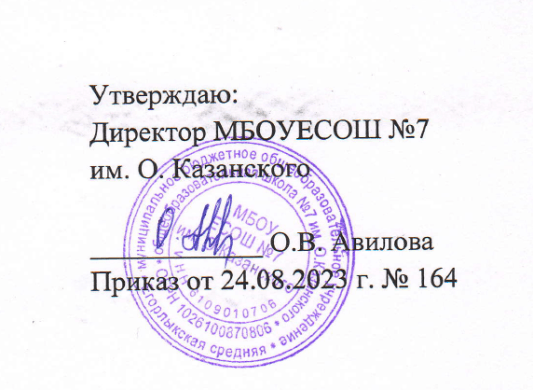 АДАПТИРОВАННАЯ ОБЩЕОБРАЗОВАТЕЛЬНАЯ ПРОГРАММА 
начального общего образования 
обучающихся с задержкой психического развития 1-4 классы вариант 7.1МБОУ ЕСОШ№7 им.О.Казанского                                                              Оглавление1. Целевой раздел………………………………………………………………….....32. Пояснительная записка……………………………………………...................... 42.2. Общая характеристика………………………………………………………….4 2.3.Особые образовательные потребности обучающихся с ЗПР, осваивающих АОП НОО (вариант 7.1)……………………………………………...………...........62.4. Психолого-педагогическая характеристика обучающихся с ЗПР………..….72.5.Планируемые результаты освоения обучающимися с ЗПР АОП НОО (вариант 7.1)………………………………………………………………………...102.6.Система оценки достижения обучающимися с ЗПР планируемых результатов освоения АОП НОО (вариант 7.1)………………………….……………………...122.7.Оценка достижения обучающимися с ЗПР планируемых результатов освоения программы коррекционной работы………………........................…….133. Содержательный раздел АОП НОО для обучающихся с ЗПР ……………….15Рабочие программы………………………………………………………………...154.Программа воспитания…………………………………………………………1975.Программа коррекционной работы……………………………………………2206. Программа внеурочной деятельности…………………………………...........2287. Организационный раздел………………………………………………………2367.1. Учебный план……………………………………….………………………...2367.2.Система условий реализации адаптированной основной образовательной программы начального общего образования ……………………………...…....2471..ЦЕЛЕВОЙ РАЗДЕЛ1.1.Определение и назначение адаптированной образовательной программы начального общего образования для обучающихся с ЗПР.АОП НОО для обучающихся с ЗПР предназначена для сопровождения деятельности образовательной организации по созданию АОП НОО и отражает вариант конкретизации требований ФГОС НОО обучающихся с ОВЗ. Адаптированная образовательная программа является учебно-методической документацией (федеральные учебные планы, федеральный календарный учебный график, федеральные рабочие программы учебных предметов, курсов, дисциплин (модулей), иных компонентов, федеральная рабочая программа воспитания, федеральный календарный план воспитательной работы), определяющей единые для Российской Федерации базовые объем и содержание образования обучающихся с ЗПР, получающих начальное общее образование, планируемые результаты освоения образовательной программы с учетом особенностей психофизического развития данной группы обучающихся.МБОУ ЕСО№7 им.О.Казанского, осуществляющая образовательную деятельность по образовательным, в том числе адаптированным, программам начального общего образования, разрабатывают АОП НОО для обучающихся с ЗПР на основе ФГОС НОО обучающихся с ОВЗ и  ФАОП НОО. Данная учебно-методическая документация позволяет образовательной организации разработать следующие варианты АООП НОО для обучающихся с ЗПР:АОП НОО для обучающихся с ЗПР (вариант 7.1);АОП НОО для обучающихся с ЗПР (вариант 7.2).Каждый вариант АОП НОО для обучающихся с ЗПР содержит дифференцированные требования к структуре, результатам освоения и условиям ее реализации, обеспечивающие удовлетворение как общих, так и особых образовательных потребностей разных групп или отдельных обучающихся с ЗПР, получение образования вне зависимости от выраженности ЗПР, места проживания обучающегося и вида организации.Определение одного из вариантов АОП НОО обучающихся с ЗПР осуществляется на основе рекомендаций ПМПК, сформулированных по результатам его комплексного психолого-педагогического обследования, с учетом ИПРА.1.2. Структура АОП НОО для обучающихся с ЗПР включает целевой, содержательный и организационный разделы. Целевой раздел определяет общее назначение, цели, задачи и планируемые результаты реализации АОП НОО для обучающихся с ЗПР в МБОУ ЕСОШ№7 им.О.Казанского, а также способы определения достижения этих целей и результатов.Целевой раздел включает: пояснительную записку;планируемые результаты освоения обучающимися с ЗПР начального общего образования;систему оценки достижения планируемых результатов освоения программ начального общего образования.Содержательный раздел определяет содержание начального общего образования обучающихся с ЗПР и включает следующие программы, ориентированные на достижение личностных, метапредметных и предметных результатов:рабочие программы учебных предметов, учебных курсов (в том числе внеурочной деятельности), учебных модулей;программу формирования УУД;программу коррекционной работы;программу воспитания.Организационный раздел определяет общие рамки организации образовательного процесса, а также механизмы реализации компонентов АОП НОО для обучающихся с ЗПР.Организационный раздел включает:учебные планы начального общего образования обучающихся с ЗПР;календарный учебный график;календарный план воспитательной работы.1.3.Принципы и подходы к формированию АОП НОО обучающихся с ЗПР.В основу реализации АОП НОО для обучающихся с ЗПР заложены дифференцированный и деятельностный подходы.Дифференцированный подход к реализации АОП НОО для обучающихся с ЗПР предполагает учет особых образовательных потребностей, которые проявляются в неоднородности по возможностям освоения содержания образования. Это обусловливает необходимость создания и реализации разных вариантов АОП НОО обучающихся с ЗПР, в том числе и на основе индивидуального учебного плана. Варианты АОП НОО обучающихся с ЗПР создаются и реализуются в соответствии с дифференцированно сформулированными требованиями в ФГОС НОО обучающихся с ОВЗ и данной АОП НОО.к структуре АОП НОО;к результатам освоения АОП НОО.Применение дифференцированного подхода к созданию и реализации АОП НОО обеспечивает разнообразие содержания, предоставляя обучающимся с ЗПР возможность реализовать индивидуальный потенциал развития.Деятельностный подход основывается на теоретических положениях отечественной психологической науки, раскрывающих основные закономерности процесса обучения и воспитания обучающихся, структуру образовательной деятельности с учетом общих закономерностей развития обучающихся с нормальным и нарушенным развитием.Деятельностный подход в образовании строится на признании того, что развитие личности обучающихся с ЗПР младшего школьного возраста определяется характером организации доступной им деятельности (предметно-практической, познавательной и учебной).Основным средством реализации деятельностного подхода в образовании является обучение как процесс организации познавательной и предметно-практической деятельности обучающихся, обеспечивающий овладение ими содержанием образования.В контексте реализации АОП НОО для обучающихся с ЗПР реализация деятельностного подхода обеспечивает:придание результатам образования социально и личностно значимого характера;прочное усвоение обучающимися с ЗПР знаний и опыта разнообразной деятельности и поведения, возможность их самостоятельного продвижения в изучаемых образовательных областях;существенное повышение мотивации и интереса к учению, приобретению нового опыта деятельности и поведения;обеспечение условий для общекультурного и личностного развития на основе формирования УУД, которые обеспечивают не только успешное усвоение ими системы научных знаний, умений и навыков (академических результатов), позволяющих продолжить образование на следующем уровне, но и жизненной компетенции, составляющей основу социальной успешности.2.Пояснительная записка2.1. Цель и задачи реализации.Цель реализации АОП НОО обучающихся с ЗПР: обеспечение выполнения требований ФГОС НОО обучающихся с ОВЗ посредством создания условий для максимального удовлетворения особых образовательных потребностей обучающихся с ЗПР, обеспечивающих усвоение ими социального и культурного опыта.Достижение поставленной цели предусматривает решение следующих основных задач:формирование общей культуры, духовно-нравственное, гражданское, социальное, личностное и интеллектуальное развитие, развитие творческих способностей, сохранение и укрепление здоровья обучающихся с ЗПР;достижение планируемых результатов освоения АОП НОО для обучающихся с ЗПР, целевых установок, приобретение знаний, умений, навыков, компетенций и компетентностей, определяемых личностными, семейными, общественными, государственными потребностями и возможностями обучающегося с ЗПР, индивидуальными особенностями развития и состояния здоровья;становление и развитие личности обучающегося с ЗПР в ее индивидуальности, самобытности, уникальности и неповторимости с обеспечением преодоления возможных трудностей познавательного, коммуникативного, двигательного, личностного развития;создание благоприятных условий для удовлетворения особых образовательных потребностей обучающихся с ЗПР;обеспечение доступности получения качественного начального общего образования;обеспечение преемственности начального общего и основного общего образования;выявление и развитие возможностей и способностей обучающихся с ЗПР через организацию их общественно полезной деятельности, проведения спортивно-оздоровительной работы, организацию художественного творчества с использованием системы клубов, секций, студий и кружков (включая организационные формы на основе сетевого взаимодействия), проведении спортивных, творческих и других соревнований;использование в образовательном процессе современных образовательных технологий деятельностного типа;предоставление обучающимся с ЗПР возможности для эффективной самостоятельной работы;участие педагогических работников, обучающихся, их родителей (законных представителей) и общественности в проектировании и развитии внутришкольной социальной среды;включение обучающихся в процессы познания и преобразования внешкольной социальной среды (населенного пункта, района, города).2.2. Общая характеристика.АОП НОО обучающихся с ЗПР (вариант 7.1) разработана в соответствии с требованиями ФГОС НОО обучающихся с ОВЗ к ее структуре, условиям реализации и результатам освоения.Вариант 7.1 предполагает, что обучающийся с ЗПР получает образование, полностью соответствующее по итоговым достижениям к моменту завершения обучения образованию обучающихся, не имеющих ограничений по возможностям здоровья, в те же сроки обучения (1 - 4 классы).АОП НОО для обучающихся с ЗПР (вариант 7.1), представляет собой адаптированный вариант ФОП НОО. Адаптация программы предполагает введение программы коррекционной работы, ориентированной на удовлетворение особых образовательных потребностей обучающихся с ЗПР и поддержку в освоении АОП НОО (вариант 7.1), требований к результатам освоения программы коррекционной работы АОП НОО для обучающихся с ЗПР. Обязательными условиями реализации АОП НОО для обучающихся с ЗПР является психолого-педагогическое сопровождение обучающегося, согласованная работа педагогических работников, реализующими программу коррекционной работы, содержание которой для каждого обучающегося определяется с учетом его особых образовательных потребностей на основе рекомендаций ПМПК, ИПРА.Определение варианта АОП НОО для обучающихся с ЗПР осуществляется на основе заключения ПМПК, сформулированного по результатам его комплексного психолого-педагогического обследования, с учетом ИПРА (при наличии).АОП НОО (вариант 7.1) адресована обучающимся с ЗПР, достигшим к моменту поступления в школу уровня психофизического развития близкого возрастной норме, но отмечаются трудности произвольной саморегуляции, проявляющейся в условиях деятельности и организованного поведения, и признаки общей социально-эмоциональной незрелости. Кроме того, у данной категории обучающихся могут отмечаться признаки легкой органической недостаточности ЦНС, выражающиеся в повышенной психической истощаемости с сопутствующим снижением умственной работоспособности и устойчивости к интеллектуальным и эмоциональным нагрузкам. Помимо перечисленных характеристик, у обучающихся могут отмечаться типичные, в разной степени выраженные, дисфункции в сферах пространственных представлений, зрительно-моторной координации, фонетико-фонематического развития, нейродинамики, но при этом наблюдается устойчивость форм адаптивного поведения.2.3. Особые образовательные потребности обучающихся с ЗПР, осваивающих АОП НОО (вариант 7.1).Особые образовательные потребности различаются у обучающихся с ОВЗ разных категорий, поскольку задаются спецификой нарушения психического развития, определяют особую логику построения учебного процесса и находят свое отражение в структуре и содержании образования. Наряду с этим современные научные представления об особенностях психофизического развития разных групп обучающихся позволяют выделить образовательные потребности, как общие для всех обучающихся с ОВЗ, так и специфические.К общим потребностям относятся:получение специальной помощи средствами образования сразу же после выявления первичного нарушения развития;выделение пропедевтического периода в образовании, обеспечивающего преемственность между дошкольным и школьным этапами;получение начального общего образования в условиях образовательных организаций общего или специального типа, адекватного образовательным потребностям обучающегося с ОВЗ;обязательность непрерывности коррекционно-развивающего процесса, реализуемого, как через содержание предметных областей, так и в процессе индивидуальной работы;психологическое сопровождение, оптимизирующее взаимодействие обучающегося с педагогическими работниками и одноклассниками;психологическое сопровождение, направленное на установление взаимодействия семьи и образовательной организации;постепенное расширение образовательного пространства, выходящего за пределы образовательной организации.Для обучающихся с ЗПР, осваивающих АОП НОО (вариант 7.1), характерны следующие специфические образовательные потребности:обеспечение особой пространственной и временной организации образовательной среды с учетом функционального состояния ЦНС и нейродинамики психических процессов обучающихся с ЗПР (быстрой истощаемости, низкой работоспособности, пониженного общего тонуса);комплексное сопровождение, направленное на компенсацию дефицитов эмоционального развития, формирование осознанной саморегуляции познавательной деятельности и поведения;организация процесса обучения с учетом специфики усвоения знаний, умений и навыков обучающимися с ЗПР с учетом темпа учебной работы ("пошаговом" предъявлении материала, дозированной помощи взрослого, использовании специальных методов, приемов и средств, способствующих как общему развитию обучающегося, так и компенсации индивидуальных недостатков развития);учет актуальных и потенциальных познавательных возможностей, обеспечение индивидуального темпа обучения и продвижения в образовательном пространстве для разных групп обучающихся с ЗПР;профилактика и коррекция социокультурной и школьной дезадаптации;постоянный (пошаговый) мониторинг результативности образования и сформированности социальной компетенции обучающихся, уровня и динамики психофизического развития;обеспечение непрерывного контроля за становлением учебно-познавательной деятельности обучающегося с ЗПР, продолжающегося до достижения уровня, позволяющего справляться с учебными заданиями самостоятельно;постоянное стимулирование познавательной активности, побуждение интереса к себе, окружающему предметному и социальному миру;постоянная помощь в осмыслении и расширении контекста усваиваемых знаний, в закреплении и совершенствовании освоенных умений;специальное обучение "переносу" сформированных знаний и умений в новые ситуации взаимодействия с действительностью;постоянная актуализация знаний, умений и одобряемых обществом норм поведения;использование преимущественно позитивных средств стимуляции деятельности и поведения;развитие и отработка средств коммуникации, приемов конструктивного общения и взаимодействия (с членами семьи, со сверстниками, с взрослыми), формирование навыков социально одобряемого поведения;специальная психокоррекционная помощь, направленная на формирование способности к самостоятельной организации собственной деятельности и осознанию возникающих трудностей, формирование умения запрашивать и использовать помощь взрослого;обеспечение взаимодействия семьи и образовательной организации (сотрудничество с родителями (законными представителями), активизация ресурсов семьи для формирования социально активной позиции, нравственных и общекультурных ценностей).2.4. Психолого-педагогическая характеристика обучающихся с ЗПРОбучающиеся с ЗПР -это   дети, имеющие   недостатки   в психологическом развитии, подтвержденные ПМПК и препятствующие получению образования без создания специальных условий.Категория обучающихся с ЗПР –неоднородная по составу группа школьников. Среди причин возникновения ЗПР могут фигурировать органическая и/или функциональная недостаточность центральной нервной системы, конституциональные факторы, хронические соматические заболевания, неблагоприятные условия воспитания, психическая и социальная депривация. Подобное разнообразие этиологических факторов обусловливает значительный диапазон выраженности нарушений —от состояний, приближающихся к уровню возрастной нормы, до состояний, требующих отграничения от умственной отсталости. Все обучающиеся с ЗПР испытывают в той или иной степени выраженные затруднения в усвоении учебных программ, обусловленные недостаточными познавательными способностями, специфическими расстройствами психологического развития (школьных навыков, речи и др.), нарушениями в организации деятельности и/или поведения. Общими для всех обучающихся с ЗПР являются в разной степени выраженные недостатки в формировании высших психических функций, замедленный темп либо неравномерное становление познавательной деятельности, трудности произвольной саморегуляции. Достаточно часто у обучающихся отмечаются нарушения речевой и мелкой ручной моторики, зрительного восприятия и пространственной ориентировки, умственной работоспособности и эмоциональной сферы.Уровень психического развития поступающего в школу ребёнка с ЗПР зависит не только от характера и степени выраженности первичного (как правило, биологического по своей природе) нарушения, но и от качества предшествующего обучения и воспитания (раннего и дошкольного). Диапазон различий в развитии обучающихся с ЗПР достаточно велик –от практически нормально развивающихся, испытывающих временные и относительно легко устранимые трудности, до обучающихся с выраженными и сложными по структуре нарушениями когнитивной и аффективно-поведенческой сфер личности. От обучающихся, способных при специальной поддержке на равных обучаться совместно со здоровыми сверстниками, до обучающихся, нуждающихся при получении начального общего образования в систематической и комплексной (психолого-медико-педагогической) коррекционной помощи. Различие структуры нарушения психического развития у обучающихся с ЗПР определяет необходимость многообразия специальной поддержки в получении образования и самих образовательных маршрутов, соответствующихвозможностям и потребностям обучающихся с ЗПР и направленных на преодоление существующих ограничений в получении образования, вызванных тяжестью нарушения психического развития и неспособностью обучающегося к освоению образования, сопоставимого по срокам с образованием здоровых сверстников. Дифференциация образовательных программ начального общего образования обучающихся с ЗПР соотноситсяс дифференциацией этой категории обучающихся в соответствии с характером и структурой нарушения психического развития. Задача разграничения вариантов ЗПР и рекомендации варианта образовательной программы возлагается на ПМПК.АОП НОО (вариант 7.1) адресована обучающимся с ЗПР, достигшим к моменту поступления в школу уровня психофизического развития близкого возрастной норме, но отмечаются трудности произвольной саморегуляции, проявляющейся в условиях деятельности и организованного поведения, и признаки общей социально-эмоциональной незрелости. Кроме того, у данной категории обучающихся могут отмечаться признаки легкой органической недостаточности центральной нервной системы (ЦНС), выражающиеся в повышенной психической истощаемости с сопутствующим снижением умственной работоспособности и устойчивости к интеллектуальным и эмоциональным нагрузкам. Помимо перечисленных характеристик, у обучающихся могут отмечаться типичные, в разной степени выраженные, дисфункции в сферах пространственных представлений, зрительно-моторной координации, фонетико-фонематического развития, нейродинамики и др. Но при этом наблюдается устойчивость форм адаптивного поведения. Самым общим результатом освоения АОП НОО обучающихся с ЗПР должно стать полноценное начальное общее образование, развитие социальных (жизненных) компетенций.Планируемые результаты освоения обучающимися с ЗПР АОП НОО дополняются результатами освоения программы коррекционной работы.Результаты освоения программы коррекционной работы отражают сформированность социальных (жизненных) компетенций, необходимых для решения практико-ориентированных задач и обеспечивающих становление социальных отношений обучающихся с ЗПР в различных средах:развитие адекватных представлений о собственных возможностях, о насущно необходимом жизнеобеспечении, проявляющееся:в умении различать учебные ситуации, в которых необходима посторонняя помощь для ее разрешения, с ситуациями, в которых решение можно найти самому;в умении обратиться к учителю при затруднениях в учебном процессе;в умении написать при необходимости сообщение, правильно выбрать адресата (близкого человека), корректно и точно сформулировать возникшую проблему.овладение социально-бытовыми умениями, используемыми в повседневной жизни, проявляющееся:в расширении представлений об устройстве домашней жизни, разнообразии повседневных бытовых дел, понимании предназначения окружающих в быту предметов и вещей;в умении включаться в разнообразные повседневные дела, принимать посильное участие;в адекватной оценке своих возможностей для выполнения определенных обязанностей в каких-то областях домашней жизни, умении брать на себя ответственность в этой деятельности;в расширении представлений об устройстве школьной жизни, участии в повседневной жизни класса, принятии на себя обязанностей наряду с другими детьми;в умении ориентироваться в пространстве школы, ориентироваться в расписании занятий;в умении включаться в разнообразные повседневные школьные дела, принимать посильное участие, брать на себя ответственность;в стремлении участвовать в подготовке и проведении праздников в школе, овладение навыками коммуникации и принятыми ритуалами социального взаимодействия, проявляющееся:в расширении знаний правил коммуникации;в расширении и обогащении опыта коммуникации обучающегося в ближнем и дальнем окружении, расширении круга ситуаций, в которых обучающийся может использовать коммуникацию как средство достижения цели;в умении решать актуальные школьные и житейские задачи, используя коммуникацию как средство достижения цели (вербальную, невербальную);в умении начать и поддержать разговор, задать вопрос, выразить свои намерения, просьбу, пожелание, опасения, завершить разговор;в умении корректно выразить отказ и недовольство, благодарность, сочувствие;в умении получать и уточнять информацию от собеседника;в освоении культурных форм выражения своих чувств.способность к осмыслению и дифференциации картины мира, ее пространственно-временной организации, проявляющаяся:в расширении и обогащении опыта реального взаимодействия обучающегося с бытовым окружением, миром природных явлений и вещей, расширении адекватных представлений об опасности и безопасности;в адекватности бытового поведения обучающегося с точки зрения опасности (безопасности) для себя и для окружающих; сохранности окружающей предметной и природной среды;в расширении и накоплении знакомых и разнообразно освоенных мест за пределами дома и школы;в расширении представлений о целостной и подробной картине мира, упорядоченной в пространстве и времени, адекватных возрасту обучающегося;в умении накапливать личные впечатления, связанные с явлениями окружающего мира;в умении устанавливать взаимосвязь между природным порядком и ходом собственной жизни в семье и в школе;в умении устанавливать взаимосвязь общественного порядка и уклада собственной жизни в семье и в школе, соответствовать этому порядку;в развитии любознательности, наблюдательности, способности замечать новое, задавать вопросы;в развитии активности во взаимодействии с миром, понимании собственной результативности;в накоплении опыта освоения нового при помощи экскурсий и путешествий;в умении передать свои впечатления, соображения, умозаключения так, чтобы быть понятым другим человеком;в умении принимать и включать в свой личный опыт жизненный опыт других людей;в способности взаимодействовать с другими людьми, умении делиться своими воспоминаниями, впечатлениями и планами.способность к осмыслению социального окружения, своего места в нем, принятие соответствующих возрасту ценностей и социальных ролей, проявляющаяся:в знании правил поведения и социальных ритуалов, умении их адекватно использовать в разных социальных ситуациях с людьми разного статуса, с близкими в семье; с педагогическими работниками и обучающимися в школе; со знакомыми и незнакомыми людьми;в умении корректно привлечь к себе внимание, отстраниться от нежелательного контакта, выразить свои чувства, отказ, недовольство, благодарность, сочувствие, намерение, просьбу, опасение и другие.в освоении возможностей и допустимых границ социальных контактов, выработки адекватной дистанции в зависимости от ситуации общения;в умении проявлять инициативу, корректно устанавливать и ограничивать контакт;в умении не быть назойливым в своих просьбах и требованиях, быть благодарным за проявление внимания и оказание помощи;в умении применять формы выражения своих чувств соответственно ситуации социального контакта.Результаты специальной поддержки освоения АОП НОО должны отражать:способность усваивать новый учебный материал, адекватно включаться в классные занятия и соответствовать общему темпу занятий;способность использовать речевые возможности на уроках при ответах и в других ситуациях общения, умение передавать свои впечатления, умозаключения так, чтобы быть понятым другим человеком, умение задавать вопросы;способность к наблюдательности, умение замечать новое;овладение эффективными способами учебно-познавательной и предметно-практической деятельности;стремление к активности и самостоятельности в разных видах предметно-практической деятельности;умение ставить и удерживать цель деятельности; планировать действия; определять и сохранять способ действий; использовать самоконтроль на всех этапах деятельности; осуществлять словесный отчет о процессе и результатах деятельности; оценивать процесс и результат деятельности;сформированные в соответствии с требованиями к результатам освоения АОП НОО (вариант 7.1) предметные, метапредметные и личностные результаты;сформированные в соответствии АОП НОО (вариант 7.1) УУД.Требования к результатам освоения программы коррекционной работы конкретизируются применительно к каждому обучающемуся с ЗПР в соответствии с его потенциальными возможностями и особыми образовательными потребностями.2.5.Планируемые результаты освоения обучающимися с ЗПР АОП НОО (вариант 7.1). Самым общим результатом освоения АОП НОО обучающихся с ЗПР должно стать полноценное начальное общее образование, развитие социальных (жизненных) компетенций.Планируемые результаты освоения обучающимися с ЗПР АОП НОО дополняются результатами освоения программы коррекционной работы.Результаты освоения программы коррекционной работы отражают сформированность социальных (жизненных) компетенций, необходимых для решения практико-ориентированных задач и обеспечивающих становление социальных отношений обучающихся с ЗПР в различных средах:развитие адекватных представлений о собственных возможностях, о насущно необходимом жизнеобеспечении, проявляющееся:в умении различать учебные ситуации, в которых необходима посторонняя помощь для ее разрешения, с ситуациями, в которых решение можно найти самому;в умении обратиться к учителю при затруднениях в учебном процессе;в умении написать при необходимости сообщение, правильно выбрать адресата (близкого человека), корректно и точно сформулировать возникшую проблему.овладение социально-бытовыми умениями, используемыми в повседневной жизни, проявляющееся:в расширении представлений об устройстве домашней жизни, разнообразии повседневных бытовых дел, понимании предназначения окружающих в быту предметов и вещей;в умении включаться в разнообразные повседневные дела, принимать посильное участие;в адекватной оценке своих возможностей для выполнения определенных обязанностей в каких-то областях домашней жизни, умении брать на себя ответственность в этой деятельности;в расширении представлений об устройстве школьной жизни, участии в повседневной жизни класса, принятии на себя обязанностей наряду с другими детьми;в умении ориентироваться в пространстве школы, ориентироваться в расписании занятий;в умении включаться в разнообразные повседневные школьные дела, принимать посильное участие, брать на себя ответственность;в стремлении участвовать в подготовке и проведении праздников в школе, овладение навыками коммуникации и принятыми ритуалами социального взаимодействия, проявляющееся:в расширении знаний правил коммуникации;в расширении и обогащении опыта коммуникации обучающегося в ближнем и дальнем окружении, расширении круга ситуаций, в которых обучающийся может использовать коммуникацию как средство достижения цели;в умении решать актуальные школьные и житейские задачи, используя коммуникацию как средство достижения цели (вербальную, невербальную);в умении начать и поддержать разговор, задать вопрос, выразить свои намерения, просьбу, пожелание, опасения, завершить разговор;в умении корректно выразить отказ и недовольство, благодарность, сочувствие;в умении получать и уточнять информацию от собеседника;в освоении культурных форм выражения своих чувств.способность к осмыслению и дифференциации картины мира, ее пространственно-временной организации, проявляющаяся:в расширении и обогащении опыта реального взаимодействия обучающегося с бытовым окружением, миром природных явлений и вещей, расширении адекватных представлений об опасности и безопасности;в адекватности бытового поведения обучающегося с точки зрения опасности (безопасности) для себя и для окружающих; сохранности окружающей предметной и природной среды;в расширении и накоплении знакомых и разнообразно освоенных мест за пределами дома и школы;в расширении представлений о целостной и подробной картине мира, упорядоченной в пространстве и времени, адекватных возрасту обучающегося;в умении накапливать личные впечатления, связанные с явлениями окружающего мира;в умении устанавливать взаимосвязь между природным порядком и ходом собственной жизни в семье и в школе;в умении устанавливать взаимосвязь общественного порядка и уклада собственной жизни в семье и в школе, соответствовать этому порядку;в развитии любознательности, наблюдательности, способности замечать новое, задавать вопросы;в развитии активности во взаимодействии с миром, понимании собственной результативности;в накоплении опыта освоения нового при помощи экскурсий и путешествий;в умении передать свои впечатления, соображения, умозаключения так, чтобы быть понятым другим человеком;в умении принимать и включать в свой личный опыт жизненный опыт других людей;в способности взаимодействовать с другими людьми, умении делиться своими воспоминаниями, впечатлениями и планами.способность к осмыслению социального окружения, своего места в нем, принятие соответствующих возрасту ценностей и социальных ролей, проявляющаяся:в знании правил поведения и социальных ритуалов, умении их адекватно использовать в разных социальных ситуациях с людьми разного статуса, с близкими в семье; с педагогическими работниками и обучающимися в школе; со знакомыми и незнакомыми людьми;в умении корректно привлечь к себе внимание, отстраниться от нежелательного контакта, выразить свои чувства, отказ, недовольство, благодарность, сочувствие, намерение, просьбу, опасение и другие.в освоении возможностей и допустимых границ социальных контактов, выработки адекватной дистанции в зависимости от ситуации общения;в умении проявлять инициативу, корректно устанавливать и ограничивать контакт;в умении не быть назойливым в своих просьбах и требованиях, быть благодарным за проявление внимания и оказание помощи;в умении применять формы выражения своих чувств соответственно ситуации социального контакта.Результаты специальной поддержки освоения АОП НОО должны отражать:способность усваивать новый учебный материал, адекватно включаться в классные занятия и соответствовать общему темпу занятий;способность использовать речевые возможности на уроках при ответах и в других ситуациях общения, умение передавать свои впечатления, умозаключения так, чтобы быть понятым другим человеком, умение задавать вопросы;способность к наблюдательности, умение замечать новое;овладение эффективными способами учебно-познавательной и предметно-практической деятельности;стремление к активности и самостоятельности в разных видах предметно-практической деятельности;умение ставить и удерживать цель деятельности; планировать действия; определять и сохранять способ действий; использовать самоконтроль на всех этапах деятельности; осуществлять словесный отчет о процессе и результатах деятельности; оценивать процесс и результат деятельности;сформированные в соответствии с требованиями к результатам освоения АОП НОО (вариант 7.1) предметные, метапредметные и личностные результаты;сформированные в соответствии АОП НОО (вариант 7.1) УУД.Требования к результатам освоения программы коррекционной работы конкретизируются применительно к каждому обучающемуся с ЗПР в соответствии с его потенциальными возможностями и особыми образовательными потребностями.2.6.Система оценки достижения обучающимися с ЗПР планируемых результатов освоения АОП НОО (вариант 7.1). Основными направлениями и целями оценочной деятельности являются оценка образовательных достижений обучающихся и оценка результатов деятельности образовательных организаций и педагогических кадров. Полученные данные используются для оценки состояния и тенденций развития системы образования. Система оценки достижения обучающимися с ЗПР планируемых результатов освоения ФАОП НОО (вариант 7.1) предполагает комплексный подход к оценке результатов образования, позволяющий вести оценку достижения обучающимися всех трех групп результатов образования: личностных, метапредметных и предметных.Оценка результатов освоения обучающимися АОП НОО (вариант 7.1) ЗПР (кроме программы коррекционной работы) осуществляется в соответствии с требованиями ФГОС НОО.Оценивать достижения обучающимся с ЗПР планируемых результатов необходимо при завершении каждого уровня образования, поскольку у обучающегося с ЗПР может быть индивидуальный темп освоения содержания образования и стандартизация планируемых результатов образования в более короткие промежутки времени объективно невозможна.Обучающиеся с ЗПР имеют право на прохождение текущей, промежуточной и государственной итоговой аттестации освоения АОП НОО для обучающихся с ЗПР в иных формах.Специальные условия проведения текущей, промежуточной и итоговой (по итогам освоения АОП НОО для обучающихся ЗПР) аттестации обучающихся с ЗПР включают:особую форму организации аттестации (в малой группе, индивидуальную) с учетом особых образовательных потребностей и индивидуальных особенностей обучающихся с ЗПР;привычную обстановку в классе (присутствие своего учителя, наличие привычных для обучающихся мнестических опор: наглядных схем, шаблонов общего хода выполнения заданий);присутствие в начале работы этапа общей организации деятельности;адаптирование инструкции с учетом особых образовательных потребностей и индивидуальных трудностей обучающихся с ЗПР:1) упрощение формулировок по грамматическому и семантическому оформлению;2) упрощение многозвеньевой инструкции посредством деления ее на короткие смысловые единицы, задающие поэтапность (пошаговость) выполнения задания;3) в дополнение к письменной инструкции к заданию, при необходимости, она дополнительно прочитывается педагогическим работником вслух в медленном темпе с четкими смысловыми акцентами;при необходимости адаптирование текста задания с учетом особых образовательных потребностей и индивидуальных трудностей обучающихся с ЗПР (более крупный шрифт, четкое отграничение одного задания от другого; упрощение формулировок задания по грамматическому и семантическому оформлению);при необходимости предоставление дифференцированной помощи: стимулирующей (одобрение, эмоциональная поддержка), организующей (привлечение внимания, концентрирование на выполнении работы, напоминание о необходимости самопроверки), направляющей (повторение и разъяснение инструкции к заданию);увеличение времени на выполнение заданий;возможность организации короткого перерыва (10 - 15 минут) при нарастании в поведении обучающегося проявлений утомления, истощения;недопустимыми являются негативные реакции со стороны педагогического работника, создание ситуаций, приводящих к эмоциональному травмированию обучающегося.Система оценки достижения обучающимися с ЗПР планируемых результатов освоения АОП НОО для обучающихся с ЗПР должна предусматривать оценку достижения обучающимися с ЗПР планируемых результатов освоения программы коррекционной работы.2.7.Оценка достижения обучающимися с ЗПР планируемых результатов освоения программы коррекционной работы.Оценка результатов освоения обучающимися с ЗПР программы коррекционной работы, составляющей неотъемлемую часть АОП НОО.При определении подходов к оценке результатов освоения обучающимися с ЗПР программы коррекционной работы целесообразно опираться на следующие принципы:1) дифференциации оценки достижений с учетом типологических и индивидуальных особенностей развития и особых образовательных потребностей обучающихся с ЗПР;2) динамичности оценки достижений, предполагающей изучение изменений психического и социального развития, индивидуальных способностей и возможностей обучающихся с ЗПР;3) единства параметров, критериев и инструментария оценки достижений в освоении содержания АОП НОО, что сможет обеспечить объективность оценки.Эти принципы, отражая основные закономерности целостного процесса образования обучающихся с ЗПР, самым тесным образом взаимосвязаны и касаются одновременно разных сторон процесса осуществления оценки результатов освоения программы коррекционной работы.Основным объектом оценки достижений планируемых результатов освоения обучающимися с ЗПР программы коррекционной работы выступает наличие положительной динамики обучающихся в интегративных показателях, отражающих успешность достижения образовательных достижений и преодоления отклонений развития.Оценка результатов освоения обучающимися с ЗПР программы коррекционной работы может осуществляться с помощью мониторинговых процедур. Мониторинг, обладая такими характеристиками, как непрерывность, диагностичность, научность, информативность, наличие обратной связи, позволяет осуществить не только оценку достижений планируемых результатов освоения обучающимися программы коррекционной работы, но и вносить (в случае необходимости) коррективы в ее содержание и организацию. В целях оценки результатов освоения обучающимися с ЗПР программы коррекционной работы целесообразно использовать все три формы мониторинга:1) Стартовая диагностика позволяет наряду с выявлением индивидуальных особых образовательных потребностей и возможностей обучающихся, выявить исходный уровень развития интегративных показателей, свидетельствующий о степени влияния нарушений развития на учебно-познавательную деятельность и повседневную жизнь.2) Текущая диагностика используется для осуществления мониторинга в течение всего времени обучения обучающегося на уровне начального общего образования. При использовании данной формы мониторинга можно использовать экспресс-диагностику интегративных показателей, состояние которых позволяет судить об успешности (наличие положительной динамики) или неуспешности (отсутствие даже незначительной положительной динамики) обучающихся с ЗПР в освоении планируемых результатов овладения программой коррекционной работы. Данные экспресс-диагностики выступают в качестве ориентировочной основы для определения дальнейшей стратегии: продолжения реализации разработанной программы коррекционной работы или внесения в нее определенных корректив.3) Финишная диагностика проводится на заключительном этапе обучения на уровне начального общего образования обучающегося с ЗПР в соответствии с планируемыми результатами освоения обучающимися программы коррекционной работы.Организационно-содержательные характеристики стартовой, текущей и финишной диагностики разрабатывает образовательная организация с учетом типологических и индивидуальных особенностей обучающихся, их индивидуальных особых образовательных потребностей.Для оценки результатов освоения обучающимися с ЗПР программы коррекционной работы используется метод экспертной оценки, который представляет собой процедуру оценки результатов на основе мнений группы специалистов (экспертов). Данная группа экспертов объединяет всех участников образовательного процесса - тех, кто обучает, воспитывает и тесно контактирует с обучающимся. Задачей такой экспертной группы является выработка общей оценки достижений обучающегося в сфере социальной (жизненной) компетенции, которая обязательно включает мнение семьи, близких обучающегося. Основой оценки продвижения обучающегося в социальной (жизненной) компетенции служит анализ изменений его поведения в повседневной жизни - в школе и дома.Для полноты оценки достижений планируемых результатов освоения обучающимися программы коррекционной работы, следует учитывать мнение родителей (законных представителей), поскольку наличие положительной динамики обучающихся по интегративным показателям, свидетельствующей об ослаблении (отсутствии ослабления) степени влияния нарушений развития на жизнедеятельность обучающихся, проявляется не только в учебно-познавательной деятельности, но и в повседневной жизни.В случаях стойкого отсутствия положительной динамики в результатах освоения программы коррекционной работы обучающегося в случае согласия родителей (законных представителей) необходимо направить на расширенное психолого-педагогическое обследование для получения необходимой информации, позволяющей внести коррективы в организацию и содержание программы коррекционной работы.Результаты освоения обучающимися с ЗПР программы коррекционной работы не выносятся на итоговую оценку.3. Содержательный раздел АОП НОО для обучающихся с ЗПР(вариант 7.1)Рабочие программы учебных предметов, учебных курсов (в том числе внеурочной деятельности), учебных модулей, программа формирования УУД соответствуют требованиям в ФГОС НОО и ФОП НОО.Рабочая программа по учебному предмету «Русский язык». рабочая программа по учебному предмету «Русский язык» (предметная область «Русский язык и литературное чтение») (далее соответственно - программа по русскому языку, русский язык) включает пояснительную записку, содержание обучения, планируемые результаты освоения программы по русскому языку.Пояснительная записка отражает общие цели и задачи изучения русского языка, характеристику психологических предпосылок к его изучению обучающимися; место в структуре учебного плана, а также подходы к отбору содержания, к определению планируемых результатов и к структуре тематического планирования.Содержание обучения раскрывает содержательные линии, которые предлагаются для обязательного изучения в каждом классе на уровне начального общего образования. Содержание обучения в каждом классе завершается перечнем универсальных учебных действий - познавательных, коммуникативных и регулятивных, которые возможно формировать средствами русского языка с учётом возрастных особенностей обучающихся на уровне начального общего образования.Планируемые результаты освоения программы по русскому языку включают личностные, метапредметные результаты за весь период обучения на уровне начального общего образования, а также предметные достижения обучающегося за каждый год обучения.Пояснительная записка.Программа по русскому языку на уровне начального общего образования составлена на основе требований к результатам освоения программы начального общего образования ФГОС НОО, а также ориентирована на целевые приоритеты, сформулированные в федеральной рабочей программе воспитания.На уровне начального общего образования изучение русского языка имеет особое значение в развитии обучающегося. Приобретённые знания, опыт выполнения предметных и универсальных учебных действий на материале русского языка станут фундаментом обучения на уровне основного общего образования, а также будут востребованы в жизни.Русский язык как средство познания действительности обеспечивает развитие интеллектуальных и творческих способностей обучающихся, формирует умения извлекать и анализировать информацию из различных текстов, навыки самостоятельной учебной деятельности. Изучение русского языка является основой всего процесса обучения на уровне начального общего образования, успехи в изучении этого предмета во многом определяют результаты обучающихся по другим учебным предметам.Русский язык обладает значительным потенциалом в развитии функциональной грамотности обучающихся, особенно таких её компонентов, как языковая, коммуникативная, читательская, общекультурная и социальная грамотность.Первичное знакомство с системой русского языка, богатством его выразительных возможностей, развитие умения правильно и эффективно использовать русский язык в различных сферах и ситуациях общения способствуют успешной социализации обучающегося. Русский язык, выполняя свои базовые функции общения и выражения мысли, обеспечивает межличностное и социальное взаимодействие, способствует формированию самосознания и мировоззрения личности, является важнейшим средством хранения и передачи информации, культурных традиций, истории русского народа и других народов России. Свободное владение языком, умение выбирать нужные языковые средства во многом определяют возможность самовыражения взглядов, мыслей, чувств, проявления себя в различных жизненно важных для человека областях.Изучение русского языка обладает огромным потенциалом присвоениятрадиционных социокультурных и духовно-нравственных ценностей, принятых в обществе правил и норм поведения, в том числе речевого, что способствует формированию внутренней позиции личности. Личностные достижения обучающегося непосредственно связаны с осознанием языка как явления национальной культуры, пониманием связи языка и мировоззрения народа. Значимыми личностными результатами являются	развитие устойчивогопознавательного интереса	к изучению русского языка, формированиеответственности за сохранение чистоты русского языка.Изучение русского языка направлено на достижение следующих целей: приобретение обучающимися первоначальных представлений о многообразииязыков и культур на территории Российской Федерации, о языке как одной из главных духовно-нравственных ценностей народа; понимание роли языка как основного средства общения; осознание значения русского языка как государственного языка Российской Федерации; понимание роли русского языка как языка межнационального общения; осознание правильной устной и письменной речи как показателя общей культуры человека;овладение	основными	видами	речевой	деятельностина основе первоначальных представлений о нормах современного русского литературного языка: аудирование, говорение, чтение, письмо;овладение первоначальными научными представлениями о системе русского языка: фонетика, графика, лексика, морфемика, морфология и синтаксис; об основных единицах языка, их признаках и особенностях употребления в речи; использование в речевой деятельности норм современного русского литературного языка (орфоэпических, лексических, грамматических, орфографических, пунктуационных) и речевого этикета;развитие функциональной грамотности, готовности к успешному взаимодействию с изменяющимся миром и дальнейшему успешному образованию.Центральной идеей конструирования содержания и планируемых результатов обучения русскому языку является признание равной значимости работы по изучению системы языка и работы по совершенствованию речи обучающихся. Языковой материал призван сформировать первоначальные представления о структуре русского языка, способствовать усвоению норм русского литературного языка, орфографических и пунктуационных правил.Развитие устной и письменной речи обучающихся направлено на решение практической задачи развития всех видов речевой деятельности, отработку навыков использования усвоенных норм русского литературного языка, речевых норм и правил речевого этикета в процессе устного и письменного общения. Ряд задач по совершенствованию речевой деятельности решаются совместно с учебным предметом «Литературное чтение».Программа по русскому языку позволит педагогическому работнику:реализовать в процессе преподавания русского языка современные подходык достижению личностных, метапредметных и предметных результатов обучения, сформулированных в ФГОС НОО;определить и структурировать планируемые результаты обучения и содержание русского языка по годам обучения в соответствии с ФГОС НОО;разработать календарно-тематическое планирование с учётом особенностей конкретного класса.В программе по русскому языку определяются цели изучения учебного предмета на уровне начального общего образования, планируемые результаты освоения обучающимися русского языка: личностные, метапредметные, предметные. Личностные и метапредметные результаты представлены с учётом методических традиций и особенностей преподавания русского языка на уровне начального общего образования. Предметные планируемые результаты освоения программы даны для каждого года русского языка.Программа по русскому языку устанавливает распределение учебного материала по классам, основанное на логике развития предметного содержания и учёте психологических и возрастных особенностей обучающихся.Программа по русскому языку предоставляет возможности для реализации различных методических подходов к преподаванию русского языка при условии сохранения обязательной части содержания учебного предмета.Содержание программы по русскому языку составлено таким образом, что достижение обучающимися как личностных, так и метапредметных результатов обеспечивает преемственность и перспективность в изучении русского языка на уровне начального общего образования и готовности обучающегося к дальнейшему обучению.Общее число часов, рекомендованных для изучения русского языка, -675 (5 часов в неделю в каждом классе): в 1 классе - 165 часов, во 2-4 классах - по 170 часов. Содержание обучения в 1 классе.Обучение грамоте.Начальным этапом изучения учебных предметов «Русский язык», «Литературное чтение» в 1 классе является учебный курс «Обучение грамоте»: обучение письму идёт параллельно с обучением чтению. На учебный курс «Обучение грамоте» рекомендуется отводить 9 часов в неделю: 5 часов учебного предмета «Русский язык» (обучение письму) и 4 часа учебного предмета «Литературное чтение» (обучение чтению). Продолжительность учебного курса «Обучение грамоте» зависит от уровня подготовки класса и может составлять от 20 до 23 недель, соответственно, продолжительность изучения систематического курса в 1 классе может варьироваться от 10 до 13 недель.Развитие речи.Составление небольших рассказов повествовательного характера по серии сюжетных картинок, на основе собственных игр, занятий. Участие в диалоге.Понимание текста при его прослушивании и при самостоятельном чтении вслух.Слово и предложение.Различение слова и предложения. Работа с предложением: выделение слов, изменение их порядка.Восприятие слова как объекта изучения, материала для анализа. Наблюдение над значением слова. Выявление слов, значение которых требует уточнения.Фонетика.Звуки речи. Единство звукового состава слова и его значения. Установление последовательности звуков в слове и определение количества звуков. Сопоставление слов, различающихся одним или несколькими звуками. Звуковой анализ слова, работа со звуковыми моделями: построение модели звукового состава слова, подбор слов, соответствующих заданной модели. Различение гласных и согласных звуков, гласных ударных и безударных, согласных твёрдых и мягких, звонких и глухих. Определение места ударения. Слог как минимальная произносительная единица. Количество слогов в слове. Ударный слог.Графика.Различение звука и буквы: буква как знак звука. Слоговой принцип русской графики. Буквы гласных как показатель твёрдости - мягкости согласных звуков. Функции букв е, ё, ю, я. Мягкий знак как показатель мягкости предшествующего согласного звука в конце слова. Последовательность букв в русском алфавите.Чтение.Слоговое чтение (ориентация на букву, обозначающую гласный звук). Плавное слоговое чтение и чтение целыми словами со скоростью, соответствующей индивидуальному темпу. Осознанное чтение слов, словосочетаний, предложений. Чтение с интонациями и паузами в соответствии со знаками препинания. Выразительное чтение на материале небольших прозаических текстов и стихотворений.Орфоэпическое чтение (при переходе к чтению целыми словами). Орфографическое чтение (проговаривание) как средство самоконтроля при письме под диктовку и при списывании.Письмо.Ориентация на пространстве листа в тетради и на пространстве классной доски. Гигиенические требования, которые необходимо соблюдать во время письма.Начертание письменных прописных и строчных букв. Письмо разборчивым, аккуратным почерком. Понимание функции небуквенных графических средств: пробела между словами, знака переноса. Письмо под диктовку слов и предложений, написание которых не расходится с их произношением. Приёмы и последовательность правильного списывания текста.Орфография и пунктуация.Правила правописания и их применение: раздельное написание слов; обозначение гласных после шипящих в сочетаниях «жи», «ши» (в положении под ударением), «ча», «ща», «чу», «щу»; прописная буква в начале предложения, в именах собственных (имена людей, клички животных); перенос по слогам слов без стечения согласных; знаки препинания в конце предложения.Систематический курс.Общие сведения о языке.Язык как основное средство человеческого общения. Цели и ситуацииобщения.Фонетика.Звуки речи. Гласные и согласные звуки, их различение. Ударение в слове. Гласные ударные и безударные. Твёрдые и мягкие согласные звуки, их различение. Звонкие и глухие согласные звуки, их различение. Согласный звук [й’] и гласный звук [и]. Шипящие [ж], [ш], [ч5], [щ’].Слог. Количество слогов в слове. Ударный слог. Деление слов на слоги (простые случаи, без стечения согласных).Графика.Звук и буква. Различение звуков и букв. Обозначение при письме твёрдости согласных звуков буквами «а», «о», «у», «ы», «э»; слова с буквой «э». Обозначение при письме мягкости согласных звуков буквами «е», «ё», «ю», «я», «и». Функции букв «е», «ё», «ю», «я». Мягкий знак как показатель мягкости предшествующего согласного звука в конце слова.Установление соотношения звукового и буквенного состава слова в словах, например, стол и конь.Небуквенные графические средства: пробел между словами, знак переноса.Русский алфавит: правильное название букв, их последовательность. Использование алфавита для упорядочения списка слов.Орфоэпия.Произношение звуков и сочетаний звуков, ударение в словах в соответствии с нормами современного русского литературного языка (на основе ограниченного перечня слов, отрабатываемого в учебнике, включённом в федеральный перечень учебников (далее - учебник).Лексика.Слово как единица языка (ознакомление).Слово как название предмета, признака предмета, действия предмета (ознакомление).Выявление слов, значение которых требует уточнения.Синтаксис.Предложение как единица языка (ознакомление).Слово, предложение (наблюдение над сходством и различием). Установление связи слов в предложении при помощи смысловых вопросов.Восстановление деформированных предложений. Составление предложений из набора форм слов.Орфография и пунктуация.Правила правописания и их применение:раздельное написание слов в предложении;прописная буква в начале предложения и в именах собственных: в именах и фамилиях людей, кличках животных;перенос слов (без учёта морфемного членения слова);гласные после шипящих в сочетаниях жи, ши (в положении под ударением), «ча», «ща», «чу», «щу»;сочетания «чк», «чн»;слова с непроверяемыми гласными и согласными (перечень слов в орфографическом словаре учебника);знаки препинания в конце предложения: точка, вопросительный и восклицательный знаки.Алгоритм списывания текста.Развитие речи.Речь как основная форма общения между людьми. Текст как единица речи (ознакомление).Ситуация общения: цель общения, с кем и где происходит общение. Ситуации устного общения (чтение диалогов по ролям, просмотр видеоматериалов, прослушивание аудиозаписи).Нормы речевого этикета в ситуациях учебного и бытового общения (приветствие, прощание, извинение, благодарность, обращение с просьбой).Составление небольших рассказов на основе наблюдений.Изучение русского языка в 1 классе позволяет на пропедевтическом уровне организовать работу над рядом метапредметных результатов: познавательных универсальных учебных действий, коммуникативных универсальных учебных действий, регулятивных универсальных учебных действий, совместной деятельности.Базовые логические действия как часть познавательных универсальных учебных действий:сравнивать звуки в соответствии с учебной задачей: определять отличительные особенности гласных и согласных звуков; твёрдых и мягких согласных звуков;сравнивать звуковой и буквенный состав слова в соответствии с учебной задачей: определять совпадения и расхождения в звуковом и буквенном составе слов;устанавливать основания для сравнения звукового состава слов: выделять признаки сходства и различия;характеризовать звуки по заданным признакам; приводить примеры гласных звуков; твёрдых согласных, мягких согласных, звонких согласных, глухих согласных звуков; слов с заданным звуком.Базовые исследовательские действия как часть познавательных универсальных учебных действий:проводить изменения звуковой модели по предложенному учителем правилу, подбирать слова к модели;формулировать выводы о соответствии звукового и буквенного состава слова;использовать алфавит для самостоятельного упорядочивания списка слов.Работа с информацией как часть познавательных универсальных учебных действий:выбирать источник получения информации: уточнять написание слова по орфографическому словарику учебника; место ударения в слове по перечню слов, отрабатываемых в учебнике;анализировать графическую информацию - модели звукового состава слова;самостоятельно создавать модели звукового состава слова.Общение как часть коммуникативных универсальных учебных действий:воспринимать суждения, выражать эмоции в соответствии с целями и условиями общения в знакомой среде;проявлять уважительное отношение к собеседнику, соблюдать в процессе общения нормы речевого этикета;соблюдать правила ведения диалога;воспринимать разные точки зрения;в процессе учебного диалога отвечать на вопросы по изученному материалу;строить устное речевое высказывание об обозначении звуков буквами; о звуковом и буквенном составе слова.Самоорганизация как часть регулятивных универсальных учебных действий:определять последовательность учебных операций при проведении звукового анализа слова;определять последовательность учебных операций при списывании;удерживать учебную задачу при проведении звукового анализа, при обозначении звуков буквами, при списывании текста, при письме под диктовку: применять отрабатываемый способ действия, соотносить цель и результат.Самоконтроль как часть регулятивных универсальных учебных действий:находить ошибку, допущенную при проведении звукового анализа, при письме под диктовку или списывании слов, предложений, с использованием указаний педагога о наличии ошибки;оценивать правильность написания букв, соединений букв, слов, предложений.Совместная деятельность:принимать цель совместной деятельности, коллективно строить план действий по её достижению, распределять роли, договариваться, учитывать интересы и мнения участников совместной работы;ответственно выполнять свою часть работы.Содержание обучения во 2 классе.Общие сведения о языке.Язык как основное средство человеческого общения и явление национальной культуры. Первоначальные представления о многообразии языкового пространства России и мира. Методы познания языка: наблюдение, анализ.Фонетика и графика.Смыслоразличительная функция звуков; различение звуков и букв; различение ударных и безударных гласных звуков, согласного звука [й’] и гласного звука [и], твёрдых и мягких согласных звуков, звонких и глухих согласных звуков; шипящие согласные звуки [ж], [ш], [ч5], [щ’]; обозначение при письме твёрдости и мягкости согласных звуков, функции букв «е», «ё», «ю», «я» (повторение изученного в 1 классе).Парные и непарные по твёрдости - мягкости согласные звуки.Парные и непарные по звонкости - глухости согласные звуки.Качественная характеристика звука: гласный - согласный; гласный ударный - безударный; согласный твёрдый - мягкий, парный - непарный; согласный звонкий - глухой, парный - непарный.Функции «ь»: показатель мягкости предшествующего согласного в конце и в середине слова; разделительный. Использование при письме разделительных «ъ» и «ь».Соотношение звукового и буквенного состава в словах с буквами «е», «ё», «ю», «я» (в начале слова и после гласных).Деление слов на слоги (в том числе при стечении согласных).Использование знания алфавита при работе со словарями.Небуквенные графические средства: пробел между словами, знак переноса, абзац (красная строка), пунктуационные знаки (в пределах изученного).Орфоэпия.Произношение звуков и сочетаний звуков, ударение в словах в соответствии с нормами современного русского литературного языка (на ограниченном перечне слов, отрабатываемом в учебнике). Использование отработанного перечня слов (орфоэпического словаря учебника) для решения практических задач.Лексика.Слово как единство звучания и значения. Лексическое значение слова (общее представление). Выявление слов, значение которых требует уточнения. Определение значения слова по тексту или уточнение значения с помощью толкового словаря.Однозначные и многозначные слова (простые случаи, наблюдение).Наблюдение за использованием в речи синонимов, антонимов.Состав слова (морфемика).Корень как обязательная часть слова. Однокоренные (родственные) слова. Признаки однокоренных (родственных) слов. Различение однокоренных слов и синонимов, однокоренных слов и слов с омонимичными корнями. Выделение в словах корня (простые случаи).Окончание как изменяемая часть слова. Изменение формы слова с помощью окончания. Различение изменяемых и неизменяемых слов.Суффикс как часть слова (наблюдение). Приставка как часть слова (наблюдение).Морфология.Имя	существительное	(ознакомление):	общее	значение,	вопросы(«кто?», «что?»), употребление в речи.Глагол (ознакомление): общее значение, вопросы («что делать?», «что сделать?» и другие), употребление в речи.Имя	прилагательное	(ознакомление):	общее	значение,	вопросы(«какой?», «какая?», «какое?», «какие?»), употребление в речи.Предлог. Отличие предлогов от приставок. Наиболее распространённые предлоги: «в», «на», «из», «без», «над», «до», «у», «о», «об» и другие.Синтаксис.Порядок слов в предложении; связь слов в предложении (повторение).Предложение как единица языка. Предложение и слово. Отличие предложения от слова. Наблюдение за выделением в устной речи одного из слов предложения (логическое ударение).Виды предложений по цели высказывания: повествовательные, вопросительные, побудительные предложения.Виды предложений по эмоциональной окраске (по интонации): восклицательные и невосклицательные предложения.Орфография и пунктуация.Прописная буква в начале предложения и в именах собственных (имена и фамилии людей, клички животных); знаки препинания в конце предложения; перенос слов со строки на строку (без учёта морфемного членения слова); гласные после шипящих в сочетаниях «жи», «ши» (в положении под ударением), «ча», «ща», «чу», «щу»; сочетания «чк», «чн» (повторение правил правописания, изученных в 1 классе).Орфографическая зоркость как осознание места возможного возникновения орфографической ошибки. Понятие орфограммы. Различные способы решения орфографической задачи в зависимости от места орфограммы в слове. Использование орфографического словаря учебника для определения (уточнения) написания слова. Контроль и самоконтроль при проверке собственных и предложенных текстов.Правила правописания и их применение:разделительный мягкий знак;сочетания «чт», «щн», «нч»;проверяемые безударные гласные в корне слова;парные звонкие и глухие согласные в корне слова;непроверяемые гласные и согласные (перечень слов в орфографическом словаре учебника);прописная буква в именах собственных: имена, фамилии, отчества людей, клички животных, географические названия;раздельное написание предлогов с именами существительными.Развитие речи.Выбор языковых средств в соответствии с целями и условиями устного общения для эффективного решения коммуникативной задачи (для ответа на заданный вопрос, для выражения собственного мнения). Умение вести разговор (начать, поддержать, закончить разговор, привлечь внимание и другие). Практическое овладение диалогической формой речи. Соблюдение норм речевого этикета и орфоэпических норм в ситуациях учебного и бытового общения. Умение договариваться и приходить к общему решению в совместной деятельности при проведении парной и групповой работы.Составление устного рассказа по репродукции картины. Составление устного рассказа с использованием личных наблюдений и на вопросы.Текст. Признаки текста: смысловое единство предложений в тексте; последовательность предложений в тексте; выражение в тексте законченной мысли. Тема текста. Основная мысль. Заглавие текста. Подбор заголовков к предложенным текстам. Последовательность частей текста (абзацев). Корректирование текстов с нарушенным порядком предложений и абзацев.Типы текстов: описание, повествование, рассуждение, их особенности (первичное ознакомление).Поздравление и поздравительная открытка.Понимание текста: развитие умения формулировать простые выводы на основе информации, содержащейся в тексте. Выразительное чтение текста вслух с соблюдением правильной интонации.Подробное изложение повествовательного текста объёмом 30-45 слов с использованием вопросов.Изучение русского языка во 2 классе позволяет на пропедевтическом уровне организовать работу над рядом метапредметных результатов: познавательных универсальных учебных действий, коммуникативных универсальных учебных действий, регулятивных универсальных учебных действий, совместной деятельности.Базовые логические действия как часть познавательных универсальных учебных действий:сравнивать однокоренные (родственные) слова и синонимы; однокоренные (родственные) слова и слова с омонимичными корнями: называть признаки сходства и различия;сравнивать значение однокоренных (родственных) слов: указывать сходство и различие лексического значения;сравнивать буквенную оболочку однокоренных (родственных) слов: выявлять случаи чередования;устанавливать основания для сравнения слов: на какой вопрос отвечают, что обозначают;характеризовать звуки по заданным параметрам;определять признак, по которому проведена классификация звуков, букв, слов, предложений;находить закономерности в процессе наблюдения за языковыми единицами;ориентироваться в изученных понятиях (корень, окончание, текст); соотносить понятие с его краткой характеристикой.Базовые исследовательские действия как часть познавательных универсальных учебных действий:проводить по предложенному плану наблюдение за языковыми единицами (слово, предложение, текст);формулировать выводы и предлагать доказательства того, что слова являются (не являются) однокоренными (родственными).Работа с информацией как часть познавательных универсальных учебных действий:выбирать источник получения информации:	словарь учебникадля получения информации;устанавливать с помощью словаря значения многозначных слов;согласно заданному алгоритму находить в предложенном источнике информацию, представленную в явном виде;анализировать текстовую, графическую и звуковую информацию в соответствии с учебной задачей; «читать» информацию, представленную в схеме,таблице;с помощью учителя на уроках русского языка создавать схемы, таблицы для представления информации.Общение как часть коммуникативных универсальных учебных действий:воспринимать и формулировать суждения о языковых единицах;проявлять уважительное отношение к собеседнику, соблюдать правила ведения диалога;признавать возможность существования разных точек зрения в процессе анализа результатов наблюдения за языковыми единицами;корректно и аргументированно высказывать своё мнение о результатах наблюдения за языковыми единицами;строить устное диалогическое выказывание;строить устное монологическое высказывание на определённую тему, на основе наблюдения с соблюдением орфоэпических норм, правильной интонации;устно и письменно формулировать простые выводы на основе прочитанного или услышанного текста.Самоорганизация как часть регулятивных универсальных учебных действий:планировать с помощью учителя действия по решению орфографической задачи;выстраивать последовательность выбранных действий.Самоконтроль как часть регулятивных универсальных учебных действий:устанавливать с помощью учителя причины успеха (неудач) при выполнении заданий по русскому языку;корректировать с помощью учителя свои учебные действия для преодоления ошибок при выделении в слове корня и окончания, при списывании текстов и записи под диктовку.Совместная деятельность:строить действия по достижению цели совместной деятельности при выполнении парных и групповых заданий на уроках русского языка: распределять роли, договариваться, корректно делать замечания и высказывать пожелания участникам совместной работы, спокойно принимать замечания в свой адрес, мирно решать конфликты (в том числе с помощью учителя);совместно обсуждать процесс и результат работы;ответственно выполнять свою часть работы;оценивать свой вклад в общий результат.20.8. Содержание обучения в 3 классе.Сведения о русском языке.Русский язык как государственный язык Российской Федерации. Методы познания языка: наблюдение, анализ, лингвистический эксперимент.Фонетика и графика.Звуки русского языка: гласный (согласный); гласный ударный (безударный); согласный твёрдый (мягкий), парный (непарный); согласный глухой (звонкий), парный (непарный); функции разделительных мягкого и твёрдого знаков, условия использования при письме разделительных мягкого и твёрдого знаков (повторение изученного).Соотношение звукового и буквенного состава в словах с разделительными ь и ъ, в словах с непроизносимыми согласными.Использование алфавита при работе со словарями, справочниками, каталогами.Орфоэпия.Нормы произношения звуков и сочетаний звуков; ударение в словах в соответствии с нормами современного русского литературного языка (на ограниченном перечне слов, отрабатываемом в учебнике).Использование орфоэпического словаря для решения практических задач.Лексика.Повторение: лексическое значение слова.Прямое и переносное значение слова (ознакомление). Устаревшие слова(ознакомление).Состав слова (морфемика).Корень как обязательная часть слова; однокоренные (родственные) слова; признаки однокоренных (родственных) слов; различение однокоренных слов и синонимов, однокоренных слов и слов с омонимичными корнями; выделение в словах корня (простые случаи); окончание как изменяемая часть слова (повторение изученного).Однокоренные слова и формы одного и того же слова. Корень, приставка, суффикс - значимые части слова. Нулевое окончание (ознакомление). Выделение в словах с однозначно выделяемыми морфемами окончания, корня, приставки, суффикса.Морфология.Части речи.Имя существительное: общее значение, вопросы, употребление в речи. Имена существительные единственного и множественного числа. Имена существительные мужского, женского и среднего рода. Падеж имён существительных. Определение падежа, в котором употреблено имя существительное. Изменение имён существительных по падежам и числам (склонение). Имена существительные 1, 2, 3-го склонения. Имена существительные одушевлённые и неодушевлённые.Имя прилагательное: общее значение, вопросы, употребление в речи. Зависимость формы имени прилагательного от формы имени существительного. Изменение имён прилагательных по родам, числам и падежам (кроме имён прилагательных на «-ий», «-ов», «-ин»). Склонение имён прилагательных.Местоимение (общее представление). Личные местоимения, их употребление в речи. Использование личных местоимений для устранения неоправданных повторов в тексте.Глагол: общее значение, вопросы, употребление в речи. Неопределённая форма глагола. Настоящее, будущее, прошедшее время глаголов. Изменение глаголов по временам, числам. Род глаголов в прошедшем времени.Частица «не», её значение.Синтаксис.Предложение. Установление при помощи смысловых (синтаксических) вопросов связи между словами в предложении. Главные члены предложения - подлежащее и сказуемое. Второстепенные члены предложения (без деления на виды). Предложения распространённые и нераспространённые.Наблюдение за однородными членами предложения с союзами «и», «а», «но» и без союзов.Орфография и пунктуация.Орфографическая зоркость как осознание места возможного возникновения орфографической ошибки, различные способы решения орфографической задачи в зависимости от места орфограммы в слове; контроль и самоконтроль при проверке собственных и предложенных текстов (повторение и применение на новом орфографическом материале).Использование орфографического словаря для определения (уточнения) написания слова.Правила правописания и их применение:разделительный твёрдый знак;непроизносимые согласные в корне слова;мягкий знак после шипящих на конце имён существительных;безударные гласные в падежных окончаниях имён существительных (на уровне наблюдения);безударные гласные в падежных окончаниях имён прилагательных (на уровне наблюдения);раздельное написание предлогов с личными местоимениями;непроверяемые гласные и согласные (перечень слов в орфографическом словаре учебника);раздельное написание частицы не с глаголами.Развитие речи.Нормы речевого этикета: устное и письменное приглашение, просьба, извинение, благодарность, отказ и другие Соблюдение норм речевого этикета и орфоэпических норм в ситуациях учебного и бытового общения. Речевые средства, помогающие: формулировать и аргументировать собственное мнение в диалоге и дискуссии; договариваться и приходить к общему решению в совместной деятельности; контролировать (устно координировать) действия при проведении парной и групповой работы.Особенности речевого этикета в условиях общения с людьми, плохо владеющими русским языком.Повторение и продолжение работы с текстом, начатой во 2 классе: признаки текста, тема текста, основная мысль текста, заголовок, корректирование текстов с нарушенным порядком предложений и абзацев.План текста. Составление плана текста, написание текста по заданному плану. Связь предложений в тексте с помощью личных местоимений, синонимов, союзов «и», «а», «но». Ключевые слова в тексте.Определение типов текстов (повествование, описание, рассуждение) и создание собственных текстов заданного типа.Жанр письма, объявления.Изложение текста по коллективно или самостоятельно составленному плану.Изучающее чтение. Функции ознакомительного чтения, ситуации применения.Изучение русского языка в 3 классе позволяет организовать работу над рядом метапредметных результатов: познавательных универсальных учебных действий, коммуникативных универсальных учебных действий, регулятивных универсальных учебных действий, совместной деятельности.Базовые логические действия как часть познавательных универсальных учебных действий:сравнивать грамматические признаки разных частей речи: выделять общие и различные грамматические признаки;сравнивать тему и основную мысль текста;сравнивать типы текстов (повествование, описание, рассуждение): выделять особенности каждого типа текста;сравнивать прямое и переносное значение слова;группировать слова на основании того, какой частью речи они являются; объединять имена существительные в группы по определённому грамматическому признаку (например, род или число), самостоятельно находить возможный признак группировки;определять существенный признак для классификации звуков, предложений; ориентироваться	в изученных	понятиях (подлежащее, сказуемое,второстепенные члены предложения, часть речи, склонение) и соотносить понятие с его краткой характеристикой.Базовые исследовательские действия как часть познавательных универсальных учебных действий:определять разрыв между реальным и желательным качеством текста на основе предложенных учителем критериев;с помощью учителя формулировать цель изменения текста, планировать действия по изменению текста;высказывать предположение в процессе наблюдения за языковым материалом; проводить по	предложенному	плану несложное лингвистическоемини-исследование, выполнять по предложенному плану проектное задание;формулировать выводы об особенностях каждого из трёх типов текстов, подкреплять их доказательствами на основе результатов проведенного наблюдения;выбирать наиболее подходящий для данной ситуации тип текста (на основе предложенных критериев).Работа с информацией как часть познавательных универсальных учебных действий:выбирать источник получения информации при выполнении мини-исследования;анализировать текстовую, графическую, звуковую информацию в соответствии с учебной задачей;самостоятельно создавать схемы, таблицы для представления информации как результата наблюдения за языковыми единицами.Общение как часть коммуникативных универсальных учебны действий:строить речевое высказывание в соответствии с поставленной задачей;создавать устные и письменные тексты (описание, рассуждение, повествование), соответствующие ситуации общения;подготавливать небольшие выступления о результатах групповой работы, наблюдения, выполненного мини-исследования, проектного задания;создавать небольшие устные и письменные тексты, содержащие приглашение, просьбу, извинение, благодарность, отказ, с использованием норм речевого этикета.Самоорганизация как часть регулятивных универсальных учебных действий:планировать действия по решению орфографической задачи;выстраивать последовательность выбранных действий.Самоконтроль как часть регулятивных универсальных учебных действий:устанавливать причины успеха (неудач) при выполнении заданий по русскому языку;корректировать с помощью учителя свои учебные действия для преодоления ошибок при выделении в слове корня и окончания, при определении части речи, члена предложения при списывании текстов и записи под диктовку.Совместная деятельность:формулировать краткосрочные и долгосрочные цели (индивидуальные с учётом участия в коллективных задачах) при выполнении коллективного мини-исследования или проектного задания на основе предложенного формата планирования, распределения промежуточных шагов и сроков;выполнять совместные (в группах) проектные задания с использованием предложенных образцов;при выполнении совместной деятельности справедливо распределять работу, договариваться, обсуждать процесс и результат совместной работы;проявлять готовность выполнять разные роли: руководителя (лидера), подчиненного, проявлять самостоятельность, организованность, инициативностьдля достижения общего успеха деятельности.20.9. Содержание обучения в 4 классе.Сведения о русском языке.Русский язык как язык межнационального общения. Различные методы познания языка: наблюдение, анализ, лингвистический эксперимент, мини-исследование, проект.Фонетика и графика.Характеристика, сравнение, классификация звуков вне слова и в слове по заданным параметрам. Звуко-буквенный разбор слова (по отработанному алгоритму).Орфоэпия.Правильная интонация в процессе говорения и чтения. Нормы произношения звуков и сочетаний звуков; ударение в словах в соответствии с нормами современного русского литературного языка (на ограниченном перечне слов, отрабатываемом в учебнике).Использование орфоэпических словарей русского языка при определении правильного произношения слов.Лексика.Повторение и продолжение работы: наблюдение за использованием в речи синонимов, антонимов, устаревших слов (простые случаи).Наблюдение за использованием в речи фразеологизмов (простые случаи).Состав слова (морфемика).Состав изменяемых слов, выделение в словах с однозначно выделяемыми морфемами окончания, корня, приставки, суффикса (повторение изученного).Основа слова. «-ий», «-ие», «-ия»; на «-ья», например, «гостья»; на «-ье», например, «ожерелье» во множественном числе; а также кроме собственных имён существительных на «-ов»,	«-ин»,	«-ий»);имена существительные 1,	2, 3-го склонения (повторение изученного).Несклоняемые имена существительные (ознакомление).Имя прилагательное. Зависимость формы имени прилагательного от формы имени существительного (повторение). Склонение имён прилагательных во множественном числе.Местоимение. Личные местоимения (повторение). Личные местоимения l-roи 3-го лица единственного и множественного числа; склонение личных местоимений.Глагол. Изменение глаголов по лицам и числам в настоящем и будущем времени (спряжение). I и II спряжение глаголов. Способы определения I и II спряжения глаголов.Наречие (общее представление). Значение, вопросы, употребление в речи.Предлог. Отличие предлогов от приставок (повторение).Союз; союзы «и», «а», «но» в простых и сложных предложениях.Частица «не», «её» значение (повторение).Синтаксис.Слово, сочетание слов (словосочетание) и предложение, осознание их сходства и различий; виды предложений по цели высказывания (повествовательные, вопросительные и побудительные); виды предложений по эмоциональной окраске (восклицательные и невосклицательные); связь между словами в предложении (при помощи смысловых вопросов); распространённые и нераспространённые предложения (повторение изученного).Связь между словами в словосочетании.Предложения с однородными членами: без союзов, с союзами «а», «но», с одиночным союзом «и». Интонация перечисления в предложениях с однородными членами.Простое и сложное предложения (ознакомление). Сложные предложения: сложносочинённые с союзами «и», «а», «но»; бессоюзные сложные предложения (без называния терминов).Орфография и пунктуация.Повторение правил правописания, изученных в 1,	2,	3 классах.Орфографическая зоркость как осознание места возможного возникновения орфографической ошибки; различные способы решения орфографической задачи в зависимости от места орфограммы в слове; контроль при проверке собственных и предложенных текстов (повторение и применение на новом орфографическом материале).Использование орфографического словаря для определения (уточнения) написания слова.Правила правописания и их применение:безударные падежные окончания имён существительных (кроме существительных на «-мя», «-ий», «-ие», «-ия», на «-ья», например, «гостья», на «-ье», например, «ожерелье» во множественном числе, а также кроме собственных имён существительных на «-ов», «-ин», «-ий»);безударные падежные окончания имён прилагательных;мягкий знак после шипящих на конце глаголов в форме 2-го лица единственного числа;наличие или отсутствие мягкого знака в глаголах на «-ться» и «-тся»;безударные личные окончания глаголов;знаки препинания в предложениях с однородными членами, соединёнными союзами «и», «а», «но» и без союзов.Знаки препинания в сложном предложении, состоящем из двух простых (наблюдение).Знаки препинания в предложении с прямой речью после слов автора (наблюдение).Развитие речи.Повторение и продолжение работы, начатой в предыдущих классах: ситуации устного и письменного общения (письмо, поздравительная открытка, объявление и другие); диалог; монолог; отражение темы текста или основной мысли в заголовке.Корректирование текстов (заданных и собственных) с учётом точности, правильности, богатства и выразительности письменной речи.Изложение (подробный устный и письменный пересказ текста; выборочный устный пересказ текста).Сочинение как вид письменной работы.Изучающее чтение. Поиск информации, заданной в тексте в явном виде. Формулирование простых выводов на основе информации, содержащейся в тексте. Интерпретация и обобщение содержащейся в тексте информации. Ознакомительное чтение в соответствии с поставленной задачей.Изучение русского языка в 4 классе позволяет организовать работу над рядом метапредметных результатов: познавательных универсальных учебных действий, коммуникативных универсальных учебных действий, регулятивных универсальных учебных действий, совместной деятельности.Базовые логические действия как часть познавательных универсальных учебных действий:устанавливать основания для сравнения слов, относящихся к разным частям речи; устанавливать основания для сравнения слов, относящихся к одной части речи, отличающихся грамматическими признаками;группировать слова на основании того, какой частью речи они являются;объединять глаголы в группы по определённому признаку (например, время, спряжение);объединять предложения по определённому признаку, самостоятельно устанавливать этот признак;классифицировать предложенные языковые единицы;устно характеризовать языковые единицы по заданным признакам;ориентироваться в изученных понятиях (склонение, спряжение, неопределённая форма, однородные члены предложения, сложное предложение)и соотносить понятие с его краткой характеристикой.Базовые исследовательские действия как часть познавательных универсальных учебных действий:сравнивать несколько вариантов выполнения заданий по русскому языку, выбирать наиболее целесообразный (на основе предложенных критериев);проводить по предложенному алгоритму различные виды анализа (звуко-буквенный, морфемный, морфологический, синтаксический);формулировать выводы и подкреплять их доказательствами на основе результатов проведённого наблюдения за языковым материалом (классификации, сравнения, мини-исследования);выявлять недостаток информации для решения учебной (практической) задачи на основе предложенного алгоритма;прогнозировать возможное развитие речевой ситуации.Работа с информацией как часть познавательных универсальных учебных действий:выбирать источник получения информации, работать со словарями, справочниками в поисках информации, необходимой для решения учебно-практической задачи; находить дополнительную информацию, используя справочники и словари;распознавать достоверную и недостоверную информацию о языковых единицах самостоятельно или на основании предложенного учителем способа её проверки;соблюдать элементарные правила информационной безопасности при поиске для выполнения заданий по русскому языку информации в Интернете;самостоятельно создавать схемы, таблицы для представления информации.Общение как часть коммуникативных универсальных учебных действий:воспринимать и формулировать суждения, выбирать языковые средства для выражения эмоций в соответствии с целями и условиями общения в знакомой среде;строить устное высказывание при обосновании правильности написания, при обобщении результатов наблюдения за орфографическим материалом;создавать устные и письменные тексты (описание, рассуждение, повествование), определяя необходимый в данной речевой ситуации тип текста; подготавливать небольшие публичные выступления;подбирать иллюстративный материал (рисунки, фото, плакаты) к тексту выступления.Самоорганизация как часть регулятивных универсальных учебных действий:самостоятельно планировать действия по решению учебной задачи для получения результата;выстраивать последовательность выбранных действий; предвидеть трудности и возможные ошибки.Самоконтроль как часть регулятивных универсальных учебных действий:контролировать процесс и результат выполнения задания, корректировать учебные действия для преодоления ошибок;находить ошибки в своей и чужих работах, устанавливать их причины; оценивать по предложенным критериям общий результат деятельности и свой вклад в неё;принимать оценку своей работы.Совместная деятельность:принимать цель совместной деятельности, коллективно строить действия по её достижению: распределять роли, договариваться, обсуждать процесс и результат совместной работы;проявлять готовность руководить, выполнять поручения, подчиняться; ответственно выполнять свою часть работы; оценивать свой вклад в общий результат;выполнять совместные проектные задания с использованием предложенных образцов, планов, идей.Планируемые результаты освоения программы по русскому языку на уровне начального общего образования.В результате изучения русского языка на уровне начального общего образования у обучающегося будут сформированы личностные результаты:гражданско-патриотическое воспитание:становление ценностного отношения к своей Родине, в том числе через изучение русского языка, отражающего историю и культуру страны;осознание своей этнокультурной и российской гражданской идентичности, понимание роли русского языка как государственного языка Российской Федерации и языка межнационального общения народов России;осознание своей сопричастности к прошлому, настоящему и будущему своей страны и родного края, в том числе через обсуждение ситуаций при работе с текстами на уроках русского языка;проявление уважения к своему и другим народам, формируемое в том числе на основе примеров из текстов, с которыми идёт работа на уроках русского языка;первоначальные представления о человеке как члене общества, о правах и ответственности, уважении и достоинстве человека, о нравственно-этических нормах поведения и правилах межличностных отношений, в том числе отражённых в текстах, с которыми идёт работа на уроках русского языка;духовно-нравственное воспитание:осознание языка как одной из главных духовно-нравственных ценностей народа;признание индивидуальности каждого человека с использованием собственного жизненного и читательского опыта;проявление сопереживания, уважения и доброжелательности, в том числе с использованием языковых средств для выражения своего состояния и чувств;неприятие любых форм поведения, направленных на причинение физического и морального вреда другим людям (в том числе связанного с использованием недопустимых средств языка);эстетическое воспитание:уважительное отношение и интерес к художественной культуре, восприимчивость к разным видам искусства, традициям и творчеству своего и других народов;стремление к самовыражению в искусстве слова; осознание важности русского языка как средства общения и самовыражения;физическое воспитание, формирование культуры здоровья и эмоционального благополучия:соблюдение правил безопасного поиска в информационной среде дополнительной информации в процессе языкового образования;бережное отношение к физическому и психическому здоровью, проявляющееся в выборе приемлемых способов речевого самовыражения соблюдении норм речевого этикета и правил общения;трудовое воспитание:осознание ценности труда в жизни человека и общества (в том числе благодаря примерам из текстов, с которыми идёт работа на уроках русского языка), интерес к различным профессиям, возникающий при обсуждении примеров из текстов, с которыми идёт работа на уроках русского языка;экологическое воспитание:бережное отношение к природе, формируемое в процессе работы с текстами;неприятие действий, приносящих вред природе;ценность научного познания:первоначальные представления о научной картине мира, в том числе первоначальные представления о системе языка как одной из составляющих целостной научной картины мира;познавательные интересы, активность, инициативность, любознательность и самостоятельность в познании, в том числе познавательный интерес к изучению русского языка, активность и самостоятельность в его познании.В результате изучения русского языка на уровне начального общего образования у обучающегося будут сформированы познавательные универсальные учебные действия, коммуникативные универсальные учебные действия, регулятивные универсальные учебные действия, совместная деятельность. У обучающегося будут сформированы следующие базовые логические действия как часть познавательных универсальных учебных действий:сравнивать различные языковые единицы (звуки, слова, предложения, тексты), устанавливать основания для сравнения языковых единиц (частеречная принадлежность, грамматический признак, лексическое значение и другие); устанавливать аналогии языковых единиц;объединять объекты (языковые единицы) по определённому признаку;определять существенный признак для классификации языковых единиц (звуков, частей речи, предложений, текстов); классифицировать языковые единицы;находить в языковом материале закономерности и противоречия на основе предложенного учителем алгоритма наблюдения; анализировать алгоритм действий при работе с языковыми единицами, самостоятельно выделять учебные операции при анализе языковых единиц;выявлять недостаток информации для решения учебной и практической задачи на основе предложенного алгоритма, формулировать запрос на дополнительную информацию;устанавливать причинно-следственные связи в ситуациях наблюдения за языковым материалом, делать выводы.У обучающегося будут сформированы следующие базовые исследовательские действия как часть познавательных универсальных учебных действий:с помощью учителя формулировать цель, планировать изменения языкового объекта, речевой ситуации;сравнивать несколько вариантов выполнения задания, выбирать наиболее целесообразный (на основе предложенных критериев);проводить по предложенному плану несложное лингвистическое мини-исследование, выполнять по предложенному плану проектное задание;формулировать выводы и подкреплять их доказательствами на основе результатов проведённого наблюдения за языковым материалом (классификации, сравнения, исследования); формулировать с помощью учителя вопросы в процессе анализа предложенного языкового материала;прогнозировать возможное развитие процессов, событий и их последствия в аналогичных или сходных ситуациях.У обучающегося будут сформированы следующие действия при работе с информацией как часть познавательных универсальных учебных действий:выбирать источник получения информации: нужный словарь для получения запрашиваемой информации, для уточнения;согласно заданному алгоритму находить представленную в явном виде информацию в предложенном источнике: в словарях, справочниках;распознавать достоверную и недостоверную информацию самостоятельно или на основании предложенного учителем способа её проверки (обращаясь к словарям, справочникам, учебнику);соблюдать с помощью взрослых (педагогических работников, родителей, законных представителей) правила информационной безопасности при поиске информации в Интернете (информации о написании и произношении слова, о значении слова, о происхождении слова, о синонимах слова);анализировать и создавать текстовую, видео-, графическую, звуковую информацию в соответствии с учебной задачей;понимать лингвистическую информацию, зафиксированную в виде таблиц, схем; самостоятельно создавать схемы, таблицы для представления лингвистической информации.У обучающегося будут сформированы следующие действия общения как часть коммуникативных универсальных учебных действий:воспринимать и формулировать суждения, выражать эмоции в соответствии с целями и условиями общения в знакомой среде;проявлять уважительное отношение к собеседнику, соблюдать правила ведения диалоги и дискуссии;признавать возможность существования разных точек зрения; корректно и аргументированно высказывать своё мнение; строить речевое высказывание в соответствии с поставленной задачей; создавать устные и письменные тексты (описание, рассуждение, повествование) в соответствии с речевой ситуацией;подготавливать небольшие публичные выступления о результатах парной и групповой работы, о результатах наблюдения, выполненного мини-исследования, проектного задания;подбирать иллюстративный материал (рисунки, фото, плакаты) к тексту выступления.У	обучающегося	будут	сформированы	следующие	действиясамоорганизации как часть регулятивных универсальных учебных действий:планировать действия по решению учебной задачи для получения результата; выстраивать последовательность выбранных действий.У	обучающегося	будут	сформированы	следующие	действиясамоконтроля как часть регулятивных универсальных учебных действий:устанавливать причины успеха (неудач) учебной деятельности; корректировать свои учебные действия для преодоления речевых и орфографических ошибок;соотносить результат деятельности с поставленной учебной задачей по выделению, характеристике, использованию языковых единиц;находить ошибку, допущенную при работе с языковым материалом, находить орфографическую и пунктуационную ошибки;сравнивать результаты своей деятельности и деятельности других обучающихся, объективно оценивать их по предложенным критериям.У	обучающегося	будут	сформированы	следующие	действияпри осуществлении совместной деятельности:формулировать краткосрочные и долгосрочные цели (индивидуальные с учётом участия в коллективных задачах) в стандартной (типовой) ситуации на основе предложенного учителем формата планирования, распределенияпромежуточных шагов и сроков;принимать цель совместной деятельности, коллективно строить действия по её достижению: распределять роли, договариваться, обсуждать процесс и результат совместной работы;проявлять готовность руководить, выполнять поручения, подчиняться, самостоятельно разрешать конфликты;ответственно выполнять свою часть работы; оценивать свой вклад в общий результат;выполнять совместные проектные задания с использованием предложенных образцов.Предметные результаты изучения русского языка. К концу обучения в 1 классе обучающийся научится:различать слово и предложение; выделять слова из предложений; выделять звуки из слова;различать гласные и согласные звуки (в том числе различать в словах согласный звук [й’] и гласный звук [и]);различать ударные и безударные гласные звуки;различать согласные звуки: мягкие и твёрдые, звонкие и глухие (вне слова и в слове);различать понятия «звук» и «буква»;определять количество слогов в слове; делить слова на слоги (простые случаи: слова без стечения согласных); определять в слове ударный слог;обозначать при письме мягкость согласных звуков буквами «е», «ё», «ю», «я» и буквой «ь» в конце слова;правильно называть буквы русского алфавита; использовать знание последовательности букв русского алфавита для упорядочения небольшого списка слов;писать аккуратным разборчивым почерком прописные и строчные буквы, соединения букв, слова;применять изученные правила правописания: раздельное написание слов в предложении; знаки препинания в конце предложения: точка, вопросительный и восклицательный знаки; прописная буква в начале предложения и в именах собственных (имена и фамилии людей, клички животных); перенос слов по слогам (простые случаи: слова из слогов типа «согласный + гласный»); гласные после шипящих в сочетаниях «жи», «ши» (в положении под ударением), «ча», «ща», «чу», «щу»; непроверяемые гласные и согласные (перечень слов в орфографическом словаре учебника);правильно списывать (без пропусков и искажений букв) слова и предложения, тексты объёмом не более 25 слов;писать под диктовку (без пропусков и искажений букв) слова, предложения из 3-5 слов, тексты объёмом не более 20 слов, правописание которых не расходится с произношением;находить и исправлять ошибки по изученным правилам;понимать прослушанный текст;читать вслух и про себя (с пониманием) короткие тексты с соблюдением интонации и пауз в соответствии со знаками препинания в конце предложения;находить в тексте слова, значение которых требует уточнения;составлять предложение из набора форм слов;устно составлять текст из 3-5 предложений по сюжетным картинкам и на основе наблюдений;использовать изученные понятия в процессе решения учебных задач.Предметные результаты изучения русского языка. К концу обучения во 2 классе обучающийся научится:осознавать язык как основное средство общения;характеризовать согласные звуки вне слова и в слове по заданным параметрам: согласный парный (непарный) по твёрдости (мягкости); согласный парный (непарный) по звонкости (глухости);определять количество слогов в слове; делить слово на слоги (в том числе слова со стечением согласных);устанавливать соотношение звукового и буквенного состава слова,в том числе с учётом функций букв «е», «ё», «ю», «я»;обозначать при письме мягкость согласных звуков буквой мягкий знак в середине слова;находить однокоренные слова; выделять в слове корень (простые случаи); выделять в слове окончание;выявлять в тексте случаи употребления многозначных слов, понимать их значения и уточнять значение по учебным словарям; выявлять случаи употребления синонимов и антонимов (без называния терминов); распознавать слова, отвечающие на вопросы «кто?», «что?»; распознавать слова, отвечающие на вопросы «что делать?», «что сделать?» и другие;распознавать слова, отвечающие на вопросы «какой?», «какая?», «какое?», «какие?»;определять вид предложения по цели высказывания и по эмоциональной окраске;находить место орфограммы в слове и между словами по изученным правилам;применять изученные правила правописания, в том числе сочетания чк, чн, чт; щн, нч; проверяемые безударные гласные в корне слова; парные звонкие и глухие согласные в корне слова; непроверяемые гласные и согласные (перечень слов в орфографическом словаре учебника); прописная буква в именах, отчествах, фамилиях людей, кличках животных, географических названиях; раздельное написание предлогов с именами существительными, разделительный мягкий знак;правильно списывать (без пропусков и искажений букв) слова и предложения, тексты объёмом не более 50 слов;писать под диктовку (без пропусков и искажений букв) слова, предложения, тексты объёмом не более 45 слов с учётом изученных правил правописания; находить и исправлять ошибки по изученным правилам;пользоваться толковым, орфографическим, орфоэпическим словарямиучебника;строить устное диалогическое и монологическое высказывания (2-4 предложения на определённую тему, по наблюдениям) с соблюдением орфоэпических норм, правильной интонации;формулировать простые выводы на основе прочитанного (услышанного) устно и письменно (1-2 предложения);составлять предложения из слов, устанавливая между ними смысловую связь по вопросам;определять тему текста и озаглавливать текст, отражая его тему;составлять текст из разрозненных предложений, частей текста;писать подробное изложение повествовательного текста объёмом 30-45 слов с использованием вопросов;объяснять своими словами значение изученных понятий; использовать изученные понятия в процессе решения учебных задач.Предметные результаты изучения русского языка. К концу обучения в 3 классе обучающийся научится:объяснять значение русского языка как государственного языка Российской Федерации;характеризовать, сравнивать, классифицировать звуки вне слова и в слове по заданным параметрам;производить звуко-буквенный анализ слова (в словах с орфограммами; без транскрибирования);определять функцию разделительных мягкого и твёрдого знаков в словах; устанавливать соотношение звукового и буквенного состава, в том числе с учётом функций букв «е», «ё», «ю», «я», в словах с разделительными «ь», «ъ», в словах с непроизносимыми согласными;различать однокоренные слова и формы одного и того же слова; различать однокоренные слова и слова с омонимичными корнями (без называния термина); различать однокоренные слова и синонимы;находить в словах с однозначно выделяемыми морфемами окончание, корень,приставку, суффикс;выявлять случаи употребления синонимов и антонимов; подбирать синонимы и антонимы к словам разных частей речи;распознавать слова, употребляемые в прямом и переносном значении (простые случаи);определять значение слова в тексте;распознавать имена существительные; определять грамматические признаки имён существительных: род, число, падеж; склонять в единственном числе имена существительные с ударными окончаниями;распознавать имена прилагательные; определять грамматические признаки имён прилагательных: род, число, падеж;изменять имена прилагательные по падежам, числам, родам (в единственном числе) в соответствии с падежом, числом и родом имён существительных;распознавать глаголы; различать глаголы, отвечающие на вопросы «что делать?» и «что сделать?»; определять грамматические признаки глаголов: форму времени, число, род (в прошедшем времени); изменять глагол по временам (простые случаи), в прошедшем времени - по родам;распознавать личные местоимения (в начальной форме);использовать личные местоимения для устранения неоправданных повторов в тексте;различать предлоги и приставки;определять вид предложения по цели высказывания и по эмоциональной окраске;находить главные и второстепенные (без деления на виды) члены предложения;распознавать распространённые и нераспространённые предложения;находить место орфограммы в слове и между словами по изученным правилам; применять изученные правила правописания, в том числе непроверяемые гласные и согласные (перечень слов в орфографическом словаре учебника); непроизносимые согласные в корне слова; разделительный твёрдый знак; мягкий знак после шипящих на конце имён существительных; не с глаголами; раздельное написание предлогов со словами;правильно списывать слова, предложения, тексты объёмом не более 70 слов; писать под диктовку тексты объёмом не более 65 слов с учётом изученных правил правописания;находить и исправлять ошибки по изученным правилам; понимать тексты разных типов, находить в тексте заданную информацию; формулировать устно и письменно на основе прочитанной (услышанной) информации простые выводы (1-2 предложения);строить устное	диалогическое и монологическое высказывания(3-5 предложений на определённую тему, по результатам наблюдений) с соблюдением орфоэпических норм, правильной интонации; создавать небольшие устные и письменные тексты (2-4 предложения), содержащие приглашение, просьбу, извинение, благодарность, отказ, с использованием норм речевого этикета;определять связь предложений в тексте (с помощью личных местоимений, синонимов, союзов «и», «а», «но»);определять ключевые слова в тексте; определять тему текста и основную мысль текста;выявлять части текста (абзацы) и отражать с помощью ключевых слов или предложений их смысловое содержание;составлять план текста, создавать по нему текст и корректировать текст; писать подробное изложение по заданному, коллективно или самостоятельно составленному плану;объяснять своими словами значение изученных понятий, использовать изученные понятия в процессе решения учебных задач;уточнять значение слова с помощью толкового словаря.Предметные результаты изучения русского языка. К концу обучения в 4 классе обучающийся научится:осознавать многообразие языков и культур на территории Российской Федерации, осознавать язык как одну из главных духовно-нравственных ценностей народа;объяснять роль языка как основного средства общения;объяснять роль русского языка как государственного языка Российской Федерации и языка межнационального общения;осознавать правильную устную и письменную речь как показатель общей культуры человека;проводить звуко-буквенный разбор слов (в соответствии с предложенным в учебнике алгоритмом);подбирать к предложенным словам синонимы; подбирать к предложенным словам антонимы;выявлять в речи слова, значение которых требует уточнения, определять значение слова по контексту;проводить разбор по составу слов с однозначно выделяемыми морфемами; составлять схему состава слова; соотносить состав слова с представленной схемой;устанавливать принадлежность слова к определённой части речи (в объёме изученного) по комплексу освоенных грамматических признаков;определять грамматические признаки имён существительных: склонение, род, число, падеж; проводить разбор имени существительного как части речи;определять грамматические признаки имён прилагательных: род (в единственном числе), число, падеж; проводить разбор имени прилагательного как части речи;устанавливать (находить) неопределённую форму глагола; определять грамматические признаки глаголов: спряжение, время, лицо (в настоящем и будущем времени), число, род (в прошедшем времени в единственном числе); изменять глаголы в настоящем и будущем времени по лицам и числам (спрягать); проводить разбор глагола как части речи;определять грамматические признаки личного местоимения в начальной форме: лицо, число, род (у местоимений 3-го лица в единственном числе); использовать личные местоимения для устранения неоправданных повторов в тексте;различать предложение, словосочетание и слово;классифицировать предложения по цели высказывания и по эмоциональной окраске;различать распространённые и нераспространённые предложения;распознавать предложения с однородными членами; составлять предложения с однородными членами; использовать предложения с однородными членами в речи;разграничивать простые распространённые и сложные предложения, состоящие из двух простых (сложносочинённые с союзами «и», «а», «но» и бессоюзные сложные предложения без называния терминов); составлять простые распространённые и сложные предложения, состоящие из двух простых (сложносочинённые с союзами «и», «а», «но» и бессоюзные сложные предложения без называния терминов);производить синтаксический разбор простого предложения;находить место орфограммы в слове и между словами по изученным правилам;применять изученные правила правописания, в том числе: непроверяемые гласные и согласные (перечень слов в орфографическом словаре учебника); безударные падежные окончания имён существительных (кроме существительных на «-мя», «-ий», «-ие», «-ия», на «-ья», например, «гостья»; на «-ье», например, ожерелье во множественном	числе, а	также	кроме собственныхимён существительных на «-ов», «-ин», «-ий»); безударные падежные окончания имён прилагательных; мягкий знак после шипящих на конце глаголов в форме 2-го лица единственного числа; наличие или отсутствие мягкого знака в глаголах на -ться и -тся; безударные личные окончания глаголов; знаки препинания в предложениях с однородными членами, соединёнными союзами и, а, но и без союзов;правильно списывать тексты объёмом не более 85 слов;писать под диктовку тексты объёмом не более 80 слов с учётом изученных правил правописания;находить и исправлять орфографические и пунктуационные ошибки по изученным правилам;осознавать ситуацию общения (с какой целью, с кем, где происходит общение); выбирать языковые средства в ситуации общения;строить устное диалогическое и монологическое высказывания (4-6 предложений), соблюдая орфоэпические нормы, правильную интонацию, нормы речевого взаимодействия;создавать небольшие устные и письменные тексты (3-5 предложений) для конкретной ситуации письменного общения (письма, поздравительные открытки, объявления и другие);определять тему и основную мысль текста; самостоятельно озаглавливать текст с использованием темы или основной мысли;корректировать порядок предложений и частей текста;составлять план к заданным текстам;осуществлять подробный пересказ текста (устно и письменно);осуществлять выборочный пересказ текста (устно);писать (после предварительной подготовки) сочинения по заданным темам;осуществлять в процессе изучающего чтения поиск информации; формулировать устно и письменно простые выводы на основе прочитанной (услышанной) информации; интерпретировать и обобщать содержащуюся в тексте информацию; использовать ознакомительное чтение в соответствии с поставленной задачей;объяснять своими словами значение изученных понятий; использовать изученные понятия;уточнять значение слова с помощью справочных изданий, в том числе из числа верифицированных электронных ресурсов, включённых в федеральный перечень.Рабочая программа по учебному предмету «Литературное чтение».Рабочая программа по учебному предмету «Литературное чтение» (предметная область «Русский язык и литературное чтение») (далее соответственно - программа по литературному чтению, литературное чтение) включает пояснительную записку, содержание обучения, планируемые результаты освоения программы по литературному чтению.Пояснительная записка отражает общие цели и задачи изучения литературного чтения, место в структуре учебного плана, а также подходы к отбору содержания и планируемым результатам.Содержание обучения представлено тематическими блоками, которые предлагаются для обязательного изучения в каждом классе на уровне начального общего образования. Содержание обучения в каждом классе завершается перечнем универсальных учебных действий (познавательных, коммуникативных, регулятивных), которые возможно формировать средствами литературного чтения с учётом возрастных особенностей обучающихся.Планируемые результаты освоения программы по литературному чтению включают личностные, метапредметные результаты за период обучения, а также предметные достижения обучающегося за каждый год обучения на уровне начального общего образования.Пояснительная записка.Программа по литературному чтению на уровне начального общего образования составлена на основе требований к результатам освоения программы начального общего образования ФГОС НОО, а также ориентирована на целевые приоритеты духовно-нравственного развития, воспитания и социализации обучающихся, сформулированные в федеральной рабочей программе воспитания.Литературное чтение - один из ведущих учебных предметов уровня начального общего образования, который обеспечивает, наряду с достижением предметных результатов, становление базового умения, необходимого для успешного изучения других предметов и дальнейшего обучения, читательской грамотности и закладывает основы интеллектуального, речевого, эмоционального, духовно-нравственного развития обучающихся.Литературное чтение призвано ввести обучающегося в мир художественной литературы, обеспечить формирование навыков смыслового чтения, способов и приёмов работы с различными видами текстов и книгой, знакомство с детской литературой и с учётом этого направлено на общее и литературное развитие обучающегося, реализацию творческих способностей обучающегося, а также на обеспечение преемственности в изучении систематического курса литературы.Приоритетная цель обучения литературному чтению - становление грамотного читателя, мотивированного к использованию читательской деятельности как средства самообразования и саморазвития, осознающего роль чтения в успешности обучения и повседневной жизни, эмоционально откликающегося на прослушанное или прочитанное произведение.Приобретённые обучающимися знания, полученный опыт решения учебных задач, а также сформированность предметных и универсальных действий в процессе изучения литературного чтения станут фундаментом обучения на уровне основного общего образования, а также будут востребованы в жизни.Достижение цели изучения литературного чтения определяется решением следующих задач:формирование у обучающихся положительной мотивации к систематическому чтению и слушанию художественной литературы и произведений устного народного творчества;достижение необходимого для продолжения образования уровня общего речевого развития;осознание значимости художественной литературы и произведений устного народного творчества для всестороннего развития личности человека;первоначальное представление о многообразии жанров художественных произведений и произведений устного народного творчества;овладение элементарными умениями анализа и интерпретации текста, осознанного использования при анализе текста изученных литературных понятий в соответствии с представленными предметными результатами по классам;овладение техникой смыслового чтения вслух, обеспечивающей пониманиеи использование информации для решения учебных задач.Программа по литературному чтению представляет вариант распределения предметного содержания по годам обучения с характеристикой планируемых результатов. Содержание программы по литературному чтению раскрывает следующие направления литературного образования обучающегося: речевая и читательская деятельности, круг чтения, творческая деятельность.В основу отбора произведений для литературного чтения положены обще дидактические принципы обучения: соответствие возрастным возможностям и особенностям восприятия обучающимися фольклорных произведений и литературных текстов; представленность в произведениях нравственноэстетических ценностей, культурных традиций народов России, отдельных произведений выдающихся представителей мировой детской литературы.Важным принципом отбора содержания программы по литературному чтению является представленность разных жанров, видов и стилей произведений, обеспечивающих формирование функциональной литературной грамотности обучающегося, а также возможность достижения метапредметных результатов, способности обучающегося воспринимать различные учебные тексты при изучении других предметов учебного плана начального общего образования.Планируемые результаты изучения литературного чтения включают личностные, метапредметные результаты за период обучения, а также предметные достижения обучающегося за каждый год обучения на уровне начального общего образования.Литературное чтение является преемственным по отношению к учебному предмету «Литература», который изучается на уровне основного общего образования.Освоение программы по литературному чтению в 1 классе начинается вводным интегрированным учебным курсом «Обучение грамоте» (рекомендуется 180 часов: русского языка 100 часов и литературного чтения 80 часов). Содержание литературного чтения, реализуемого в период обучения грамоте, представлено в программе по русскому языку. После периода обучения грамоте начинаетсяраздельное изучение русского языка и литературного чтения. На литературное чтение в 1 классе отводится не менее 10 учебных недель (40 часов), для изучения литературного чтения во 2-4 классах рекомендуется отводить по 136 часов (4 часа в неделю в каждом классе).21.6. Содержание обучения в 1 классе.Сказка фольклорная (народная) и литературная (авторская). Восприятие текста произведений художественной литературы и устного народного творчества (не менее четырёх произведений). Фольклорная и литературная (авторская) сказка: сходство и различия. Реальность и волшебство в сказке. Событийная сторона сказок: последовательность событий в фольклорной (народной) и литературной (авторской) сказке. Отражение сюжета в иллюстрациях. Герои сказочных произведений. Нравственные ценности и идеи в русских народных и литературных (авторских) сказках, поступки, отражающие нравственные качества (отношение к природе, людям, предметам).Произведения для чтения: народные сказки о животных, например, «Лисица и тетерев», «Лиса и рак» и другие, литературные (авторские) сказки, например, К.Д. Ушинского «Петух и собака», сказки В.Г. Сутеева «Кораблик», «Под грибом» и другие (по выбору).Произведения о детях. Понятие «тема произведения» (общее представление): чему посвящено, о чём рассказывает. Главная мысль произведения: его основная идея (чему учит? какие качества воспитывает?). Произведения одной темы, но разных жанров: рассказ, стихотворение (общее представление на примере не менее шести произведений К.Д. Ушинского, Л.Н. Толстого, Е.А. Пермяка, В.А. Осеевой, А.Л. Барто, Ю.И. Ермолаева и других). Характеристика героя произведения, общая оценка поступков. Понимание заголовка произведения, его соотношения с содержанием произведения и его идеей. Осознание нравственноэтических понятий: друг, дружба, забота, труд, взаимопомощь.Произведения для чтения: К.Д. Ушинский «Худо тому, кто добра не делает никому», Л.Н. Толстой «Косточка», Е.А. Пермяк «Торопливый ножик», В.А. Осеева «Три товарища», А.Л. Барто «Я - лишний», Ю.И. Ермолаев «Лучший друг» и другие (по выбору).Произведения о родной природе. Восприятие и самостоятельное чтение произведений о природе (на примере трёх-четырёх доступных произведений А.К. Толстого, А.Н. Плещеева, Е.Ф. Трутневой, С .Я. Маршака и другие). Тема поэтических произведений: звуки и краски природы, времена года, человек и природа; Родина, природа родного края. Особенности стихотворной речи, сравнение с прозаической: рифма, ритм (практическое ознакомление). Настроение, которое рождает поэтическое произведение. Отражение нравственной идеи в произведении: любовь к Родине, природе родного края. Иллюстрация к произведению как отражение эмоционального отклика на произведение. Роль интонации при выразительном чтении. Интонационный рисунок выразительного чтения: ритм, темп, сила голоса.Устное народное творчество: малые фольклорные жанры (не менее шести произведений). Многообразие малых жанров устного народного творчества: потешка, загадка, пословица, их назначение (веселить, потешать, играть, поучать). Особенности разных малых фольклорных жанров. Потешка - игровой народный фольклор. Загадка - средство воспитания живости ума, сообразительности. Пословицы - проявление народной мудрости, средство воспитания понимания жизненных правил.Произведения для чтения: потешки, загадки, пословицы.Произведения о братьях наших меньших (три-четыре автора по выбору) - герои произведений. Цель и назначение произведений о взаимоотношениях человека и животных воспитание добрых чувств и бережного отношения к животным. Виды текстов: художественный и научно-познавательный, их сравнение. Характеристика героя: описание его внешности, действий, нравственно-этических понятий: любовь и забота о животных.Произведения для чтения: В.В. Бианки «Лис и Мышонок», Е.И. Чарушин «Про Томку», М.М. Пришвин «Ёж», Н.И. Сладков «Лисица и Ёж» и другие.Произведения о маме. Восприятие и самостоятельное чтение произведений о маме (не менее одного автора по выбору, на примере произведенийЕ.А. Благининой, А.Л. Барто, А.В. Митяева и других). Осознание нравственноэтических понятий: чувство любви как привязанность одного человека к другому (матери к ребёнку, детей к матери, близким), проявление любви и заботы о родных людях.Произведения для чтения: Е.А. Благинина «Посидим в тишине», А.Л. Барто «Мама», А.В. Митяев «За что я люблю маму» и другие (по выбору).Фольклорные и авторские произведения о чудесах и фантазии (не менее трёх произведений). Способность автора произведения находить чудесное в каждом жизненном проявлении, необычное в обыкновенных явлениях окружающего мира. Сочетание в произведении реалистических событий с необычными, сказочными, фантастическими.Произведения для чтения: Р.С. Сеф «Чудо», В.В. Лунин «Я видел чудо», Б.В. Заходер «Моя Вообразилия», Ю.П. Мориц «Сто фантазий» и другие (по выбору).Библиографическая культура (работа с детской книгой). Представление о том, что книга - источник необходимых знаний. Обложка, оглавление, иллюстрации как элементы ориентировки в книге. Умение использовать тематический каталог при выборе книг в библиотеке.Изучение литературного чтения в 1 классе способствует освоению на пропедевтическом уровне ряда универсальных учебных действий: познавательных универсальных учебных действий, коммуникативных универсальных учебных действий, регулятивных универсальных учебных действий, совместной деятельности.Базовые логические действия как часть познавательных универсальных учебных действий способствуют формированию умений:читать вслух целыми словами без пропусков и перестановок букв и слогов доступные по восприятию и небольшие по объёму прозаические и стихотворные произведения;понимать фактическое содержание прочитанного или прослушанного текста;ориентироваться в терминах и понятиях: фольклор, малые фольклорные жанры, тема, идея, заголовок, содержание произведения, сказка (фольклорная и литературная), автор, герой, рассказ, стихотворение (в пределах изученного);различать и группировать произведения по жанрам (загадки, пословицы, сказки (фольклорная и литературная), стихотворение, рассказ);анализировать текст: определять тему, устанавливать последовательность событий в произведении, характеризовать героя, давать положительную или отрицательную оценку его поступкам, задавать вопросы по фактическому содержанию;сравнивать произведения по теме, настроению, которое оно вызывает.Работа с информацией как часть познавательных универсальных учебных действий способствует формированию умений:понимать, что текст произведения может быть представлен в иллюстрациях, различных видах зрительного искусства (фильм, спектакль и другие);соотносить иллюстрацию с текстом произведения, читать отрывки из текста, которые соответствуют иллюстрации.Коммуникативные универсальные учебные действия (далее - УУД) способствуют формированию умений:читать наизусть стихотворения, соблюдать орфоэпические и пунктуационные нормы;участвовать в беседе по обсуждению прослушанного или прочитанного текста: слушать собеседника, отвечать на вопросы, высказывать своё отношение к обсуждаемой проблеме;пересказывать (устно) содержание произведения с использованием вопросов, рисунков, предложенного плана;объяснять своими словами значение изученных понятий;описывать своё настроение после слушания (чтения) стихотворений, сказок, рассказов.Регулятивные универсальные учебные действия способствуют формированию умений:понимать и удерживать поставленную учебную задачу, в случаенеобходимости обращаться за помощью к педагогическому работнику;проявлять желание самостоятельно читать, совершенствовать свой навык чтения;с помощью учителя оценивать свои успехи (трудности) в освоении читательской деятельности.Совместная деятельность способствует формированию умений: проявлять желание работать в парах, небольших группах; проявлять культуру взаимодействия, терпение, умение договариваться, ответственно выполнять свою часть работы.21.7. Содержание обучения во 2 классе.нашей Родине. Круг чтения: произведения о Родине (на примере не менее трёх произведений И.С. Никитина, Ф.П. Савинова, А.А. Прокофьева и других). Патриотическое звучание произведений о родном крае и природе. Отражение в произведениях нравственно-этических понятий: любовь к Родине, родному краю, Отечеству. Анализ заголовка, соотнесение его с главной мыслью и идеей произведения. Отражение темы Родины в изобразительном искусстве (пейзажи И.И. Левитана, И.И. Шишкина, В.Д. Поленова и других).Произведения для чтения: И.С. Никитин «Русь», Ф.П. Савинов «Родина», А.А. Прокофьев «Родина» и другие (по выбору).21.7.2. Фольклор (устное народное творчество). Произведения малых жанров фольклора (потешки, считалки, пословицы, скороговорки, небылицы, загадки по выбору). Шуточные фольклорные произведения, скороговорки, небылицы. Особенности скороговорок, их роль в речи. Игра со словом, «перевёртыш событий» как основа построения небылиц. Ритм и счёт как основные средства выразительности и построения считалки. Народные песни, их особенности. Загадка как жанр фольклора, тематические группы загадок. Сказка - выражение народной мудрости, нравственная идея фольклорных сказок. Особенности сказок разного вида (о животных, бытовые, волшебные). Особенности сказок о животных: сказки народов России. Бытовая сказка: герои, место действия, особенности построения и языка. Диалог в сказке. Понятие о волшебной сказке (общее представление): наличие присказки, постоянные эпитеты, волшебные герои. Фольклорные произведения народов России: отражение в сказках народного быта и культуры. Произведения для чтения: потешки, считалки, пословицы, скороговорки, загадки, народные песни, русская народная сказка «Каша из топора», русская народная сказка «У страха глаза велики», русская народная сказка «Зимовье зверей», русская народная сказка «Снегурочка», сказки народов России (1-2 произведения) и другие.Звуки и краски родной природы в разные времена года. Тема природы в разные времена года (осень, зима, весна, лето) в произведениях литературы (по выбору, не менее пяти авторов). Эстетическое восприятие явлений природы (звуки, краски времён года). Средства выразительности при описании природы: сравнение и эпитет. Настроение, которое создаёт пейзажная лирика. Отражение темы «Времена года» в картинах художников (на примере пейзажей И.И. Левитана, В.Д. Поленова, А.И. Куинджи, И.И. Шишкина и других) и музыкальных произведениях (например, произведения П.И. Чайковского, А. Вивальди и других).Произведения для чтения: А.С. Пушкин «Уж небо осенью дышало...», «Вот север, тучи нагоняя...», А.А. Плещеев «Осень», А.К. Толстой «Осень. Обсыпается наш сад...», М.М. Пришвин «Осеннее утро», Г.А. Скребицкий «Четыре художника», Ф.И. Тютчев «Чародейкою Зимою», «Зима недаром злится», И.С. Соколов-Микитов «Зима в лесу», С.А. Есенин «Поёт зима - аукает...», И.З. Суриков «Лето» и другие.детях и дружбе. Круг чтения: тема дружбы в художественном произведении (расширение круга чтения: не менее четырёх произведений, Н.Н. Носова, В.А. Осеевой, В.Ю. Драгунского, В.В. Лунина и других). Отражение в произведениях нравственно-этических понятий: дружба, терпение, уважение, помощь друг другу. Главная мысль произведения (идея). Герой произведения (введение понятия «главный герой»), его характеристика (портрет), оценка поступков.Произведения для чтения: Л.Н. Толстой «Филиппок», Е.А. Пермяк «Две пословицы», Ю.И. Ермолаев «Два пирожных», В.А. Осеева «Синие листья»,Н.Н. Носов «На горке», «Заплатка», А.Л. Барто «Катя», В.В. Лунин «Я и Вовка», В.Ю. Драгунский «Тайное становится явным» и другие (по выбору).Мир сказок. Фольклорная (народная) и литературная (авторская) сказка: «бродячие» сюжеты (произведения по выбору, не менее четырёх). Фольклорная основа авторских сказок: сравнение сюжетов, героев, особенностей языка. Составление плана произведения: части текста, их главные темы. Иллюстрации, их значение в раскрытии содержания произведения.Произведения для чтения: народная сказка «Золотая рыбка»,С. Пушкин «Сказка о рыбаке и рыбке», народная сказка «Морозко»,Ф. Одоевский «Мороз Иванович», В.И. Даль «Девочка Снегурочка» и другие.братьях наших меньших. Жанровое многообразие произведений о животных (песни, загадки, сказки, басни, рассказы, стихотворения; произведения по выбору, не менее пяти авторов). Дружба людей и животных - тема литературы (произведения Е.И. Чарушина, В.В. Бианки, С.В. Михалкова, Б.С. Житкова, М.М. Пришвина и других). Отражение образов животных в фольклоре (русские народные песни, загадки, сказки). Герои стихотворных и прозаических произведений о животных. Описание животных в художественном и научнопознавательном тексте. Нравственно-этические понятия: отношение человека к животным (любовь и забота). Особенности басни как жанра литературы, прозаические и стихотворные басни (на примере произведений И.А. Крылова, Л.Н. Толстого). Мораль басни как нравственный урок (поучение). Знакомство с художниками-иллюстраторами, анималистами (без использования термина): Е.И. Чарушин, В.В. Бианки.Произведения для чтения: И.А. Крылов «Лебедь, Щука и Рак», Л.Н. Толстой «Лев и мышь», М.М. Пришвин «Ребята и утята», Б.С. Житков «Храбрый утёнок», В.Д. Берестов «Кошкин щенок», В.В. Бианки «Музыкант», Е.И. Чарушин «Страшный рассказ», С.В. Михалков «Мой щенок» и другие (по выбору).наших близких, о семье. Тема семьи, детства, взаимоотношений взрослых и детей в творчестве писателей и фольклорных произведениях (по выбору). Отражение нравственных семейных ценностей в произведениях о семье: любовь и сопереживание, уважение и внимание к старшему поколению, радость общения и защищённость в семье. Тема художественных произведений: Международный женский день, День Победы.Произведения для чтения: Л.Н. Толстой «Отец и сыновья», А.А. Плещеев «Песня матери», В.А. Осеева «Сыновья», С.В. Михалков «Быль для детей», С.А. Баруздин «Салют» и другие (по выбору).Зарубежная литература. Круг чтения: литературная (авторская) сказка (не менее двух произведений): зарубежные писатели-сказочники (Ш. Перро, Х.-К. Андерсен и другие). Характеристика авторской сказки: герои, особенности построения и языка. Сходство тем и сюжетов сказок разных народов. Составление плана художественного произведения: части текста, их главные темы. Иллюстрации, их значение в раскрытии содержания произведения.Произведения для чтения: Ш. Перро «Кот в сапогах», Х.-К. Андерсен «Пятеро из одного стручка» и другие (по выбору).Библиографическая культура (работа с детской книгой и справочной литературой). Книга как источник необходимых знаний. Элементы книги: содержание или оглавление, аннотация, иллюстрация. Выбор книг на основе рекомендательного списка, тематические картотеки библиотеки. Книга учебная, художественная, справочная.Изучение литературного чтения во 2 классе способствует освоению на пропедевтическом уровне ряда универсальных учебных действий: познавательных универсальных учебных действий, коммуникативных универсальных учебных действий, регулятивных универсальных учебных действий, совместной деятельности.Базовые логические и исследовательские действия как часть познавательных универсальных учебных действий способствуют формированию умений:читать вслух целыми словами без пропусков и перестановок букв и слогов доступные по восприятию и небольшие по объёму прозаические и стихотворныепроизведения (без отметочного оценивания);сравнивать и группировать различные произведения по теме (о Родине, о родной природе, о детях, о животных, о семье, о чудесах и превращениях), по жанрам (произведения устного народного творчества, сказка (фольклорная и литературная), рассказ, басня, стихотворение);характеризовать (кратко) особенности жанров (произведения устного народного творчества, литературная сказка, рассказ, басня, стихотворение);анализировать текст сказки, рассказа, басни: определять тему, главную мысль произведения, находить в тексте слова, подтверждающие характеристику героя, оценивать его поступки, сравнивать героев по предложенному алгоритму, устанавливать последовательность событий (действий) в сказке и рассказе;анализировать текст стихотворения: называть особенности жанра (ритм, рифма), находить в тексте сравнения, эпитеты, слова в переносном значении, объяснять значение незнакомого слова с использованием контекста и по словарю.Работа с информацией как часть познавательных универсальных учебных действий способствует формированию умений:соотносить иллюстрации с текстом произведения;ориентироваться в содержании книги, каталоге, выбирать книгу по автору, каталогу на основе рекомендованного списка;по информации, представленной в оглавлении, в иллюстрациях предполагать тему и содержание книги;пользоваться словарями для уточнения значения незнакомого слова.Коммуникативные универсальные учебные действия способствуют формированию умений:участвовать в диалоге: отвечать на вопросы, кратко объяснять свои ответы, дополнять ответы других участников, составлять свои вопросы и высказывания на заданную тему;пересказывать подробно и выборочно прочитанное произведение;обсуждать (в парах, группах) содержание текста, формулировать (устно) простые выводы на основе прочитанного (прослушанного) произведения;описывать (устно) картины природы;сочинять по аналогии с прочитанным загадки, рассказы, небольшие сказки;участвовать в инсценировках и драматизации отрывков из художественных произведений.Регулятивные универсальные учебные действия способствуют формированию умений:оценивать своё эмоциональное состояние, возникшее при прочтении (слушании) произведения;удерживать в памяти последовательность событий прослушанного (прочитанного) текста;контролировать выполнение поставленной учебной задачи при чтении (слушании) произведения;проверять (по образцу) выполнение поставленной учебной задачи.Совместная деятельность способствует формированию умений:выбирать себе партнёров по совместной деятельности;распределять работу, договариваться, приходить к общему решению, отвечать за общий результат работы.21.8. Содержание обучения в 3 классе.О Родине и её истории. Любовь к Родине и её история - важные темы произведений литературы (произведения одного-двух авторов по выбору). Чувство любви к Родине, сопричастность к прошлому и настоящему своей страны и родного края - главные идеи, нравственные ценности, выраженные в произведениях о Родине. Образ Родины в стихотворных и прозаических произведениях писателей и поэтов XIX и XX веков. Осознание нравственно-этических понятий: любовь к родной стороне, малой родине, гордость за красоту и величие своей Отчизны. Роль и особенности заголовка произведения. Репродукции картин как иллюстрации к произведениям о Родине. Использование средств выразительности при чтении вслух: интонация, темп, ритм, логические ударения.Произведения для чтения: К.Д. Ушинский «Наше отечество», М.М. Пришвин «Моя Родина», С.А. Васильев «Россия», Н.П. Кончаловская «Наша древняя столица» (отрывки) и другие (по выбору).Фольклор (устное народное творчество). Круг чтения: малые жанры фольклора (пословицы, потешки, считалки, небылицы, скороговорки, загадки, по выбору). Знакомство с видами загадок. Пословицы народов России (значение, характеристика, нравственная основа). Книги и словари, созданные В.И. Далем. Активный словарь устной речи: использование образных слов, пословиц и поговорок, крылатых выражений. Нравственные ценности в фольклорных произведениях народов России.Фольклорная сказка как отражение общечеловеческих ценностей и нравственных правил. Виды сказок (о животных, бытовые, волшебные). Художественные особенности сказок: построение (композиция), язык (лексика). Характеристика героя, волшебные помощники, иллюстрация как отражение сюжета волшебной сказки (например, картины В.М. Васнецова, иллюстрации И .Я. Билибина и других). Отражение в сказках народного быта и культуры. Составление плана сказки.Круг чтения: народная песня. Чувства, которые рождают песни, темы песен. Описание картин природы как способ рассказать в песне о родной земле. Былина как народный песенный сказ о важном историческом событии. Фольклорные особенности жанра былин: язык (напевность исполнения, выразительность), характеристика главного героя (где жил, чем занимался, какими качествами обладал). Характеристика былин как героического песенного сказа, их особенности (тема, язык). Язык былин, устаревшие слова, их место в былине и представление в современной лексике. Репродукции картин как иллюстрации к эпизодам фольклорного произведения.Произведения для чтения: малые жанры фольклора, русская народная сказка «Иван-царевич и серый волк», былина об Илье Муромце и другие (по выбору).Творчество А.С. Пушкина. А.С. Пушкин - великий русский поэт.Лирические	произведения А.С.	Пушкина:	средства художественнойвыразительности (сравнение, эпитет); рифма, ритм. Литературные сказкиА.С. Пушкина в стихах (по выбору, например, «Сказка о царе Салтане, о сыне его славном и могучем богатыре князе Гвидоне Салтановиче и о прекрасной царевне Лебеди»). Нравственный смысл произведения, структура сказочного текста, особенности сюжета, приём повтора как основа изменения сюжета. Связь пушкинских сказок с фольклорными. Положительные и отрицательные герои, волшебные помощники, язык авторской сказки. И.Я. Билибин - иллюстратор сказок А.С. Пушкина.Произведения для чтения: А.С. Пушкин «Сказка о царе Салтане, о сыне его славном и могучем богатыре князе Гвидоне Салтановиче и о прекрасной царевне Лебеди», «В тот год осенняя погода...», «Опрятней модного паркета...» и другие (по выбору).Творчество И.А. Крылова. Басня - произведение-поучение, которое помогает увидеть свои и чужие недостатки. Иносказание в баснях. И.А. Крылов - великий русский баснописец. Басни И.А. Крылова (не менее двух): назначение, темы и герои, особенности языка. Явная и скрытая мораль басен. Использование крылатых выражений в речи.Произведения для чтения: И.А. Крылов «Ворона и Лисица», «Лисица и виноград», «Мартышка и очки» и другие (по выбору).Картины природы в произведениях поэтов и писателей XIX-XXвеков. Лирические произведения как способ передачи чувств людей, автора. Картины природы в произведениях поэтов и писателей (не менее пяти авторов по выбору): Ф.И. Тютчев, А.А. Фет, А.Н. Майков, Н.А. Некрасов, А.А. Блок, С.А. Есенин, И.А. Бунин, А.П. Чехов, К.Г. Паустовский и другие. Чувства, вызываемые лирическими произведениями. Средства выразительности в произведениях лирики: эпитеты, синонимы, антонимы, сравнения. Звукопись, её выразительное значение. Олицетворение как одно из средств выразительности лирического произведения. Живописные полотна как иллюстрация к лирическому произведению: пейзаж. Сравнение средств создания пейзажа в тексте-описании (эпитеты, сравнения, олицетворения), в изобразительном искусстве (цвет, композиция), в произведениях музыкального искусства (тон, темп, мелодия). Произведения для чтения: Ф.И. Тютчев «Есть в осени первоначальной...», А.А. Фет «Кот поёт, глаза прищуря», «Мама! Глянь-ка из окошка...», А.Н. Майков «Осень», С.А. Есенин «Берёза», Н.А. Некрасов «Железная дорога» (отрывок), А.А. Блок «Ворона», И.А. Бунин «Первый снег» и другие (по выбору).Творчество Л.Н. Толстого. Жанровое многообразие произведений Л.Н. Толстого: сказки, рассказы, басни, быль (не менее трёх произведений). Рассказ как повествование: связь содержания с реальным событием. Структурные части произведения (композиция): начало, завязка действия, кульминация, развязка. Эпизод как часть рассказа. Различные виды планов. Сюжет рассказа: основные события, главные герои, различение рассказчика и автора произведения. Художественные особенности текста-описания, текста-рассуждения.Произведения для чтения: Л.Н. Толстой «Лебеди», «Зайцы», «Прыжок», «Акула» и другие.Литературная сказка. Литературная сказка русских писателей (не менее двух). Круг чтения: произведения В.М. Гаршина, М. Горького, И.С. Соколова- Микитова и других. Особенности авторских сказок (сюжет, язык, герои). Составление аннотации.Произведения для чтения:	В.М. Гаршин «Лягушка-путешественница», И.С. Соколов-Микитов «Листопадничек», М. Горький «Случай с Евсейкой» и другие (по выбору).Произведения о взаимоотношениях человека и животных. Человек и его отношения с животными: верность, преданность, забота и любовь. Круг чтения (по выбору, не менее четырёх произведений): произведения Д.Н. Мамина-Сибиряка, К.Г. Паустовского, М.М. Пришвина, Б.С. Житкова. Особенности рассказа: тема, герои, реальность событий, композиция, объекты описания (портрет героя, описание интерьера).Произведения для чтения: Б.С. Житков «Про обезьянку», К.Г. Паустовский «Барсучий нос», «Кот-ворюга», Д.Н. Мамин-Сибиряк «Приёмыш» и другие (по выбору).Произведения о детях. Дети - герои произведений: раскрытие тем «Разные детские судьбы», «Дети на войне». Отличие автора от героя и рассказчика. Герой художественного произведения: время и место проживания, особенности внешнего вида и характера. Историческая обстановка как фон создания произведения: судьбы крестьянских детей, дети на войне (произведения по выбору двух-трёх авторов). Основные события сюжета, отношение к ним героев произведения. Оценка нравственных качеств, проявляющихся в военное время.Произведения для чтения: Л. Пантелеев «На ялике», А. Гайдар «Тимур и его команда» (отрывки), Л. Кассиль и другие (по выбору).Юмористические произведения. Комичность как основа сюжета. Герой юмористического произведения. Средства выразительности текста юмористического содержания: преувеличение. Авторы юмористических рассказов (не менее двух произведений): М.М. Зощенко, Н.Н. Носов, В.Ю. Драгунский и другие (по выбору).Произведения для чтения: В.Ю. Драгунский «Денискины рассказы» (1-2 произведения), Н.Н. Носов «Весёлая семейка» и другие (по выбору).Зарубежная литература. Круг чтения (произведения двух-трёх авторов по выбору): литературные сказки Ш. Перро, Х.-К. Андерсена, Р. Киплинга. Особенности авторских сказок (сюжет, язык, герои). Рассказы зарубежных писателей о животных. Известные переводчики зарубежной литературы: С.Я. Маршак, К.И. Чуковский, Б.В. Заходер.Произведения для чтения: Х.-К. Андерсен «Гадкий утёнок», Ш. Перро «Подарок феи» и другие (по выбору).Библиографическая культура (работа с детской книгой и справочной литературой). Ценность чтения художественной литературы и фольклора, осознание важности читательской деятельности. Использование с учётом учебных задач аппарата издания (обложка, оглавление, аннотация, предисловие, иллюстрации). Правила юного читателя. Книга как особый вид искусства. Общее представление о первых книгах на Руси, знакомство с рукописными книгами.Изучение литературного чтения в 3 классе способствует освоению ряда универсальных учебных действий: познавательных универсальных учебных действий, коммуникативных универсальных учебных действий, регулятивных универсальных учебных действий, совместной деятельности.Базовые логические и исследовательские действия как часть познавательных универсальных учебных действий способствуют формированию умений:читать доступные по восприятию и небольшие по объёму прозаические и стихотворные произведения;различать сказочные и реалистические, лирические и эпические, народные и авторские произведения;анализировать текст: обосновывать принадлежность к жанру, определять тему и главную мысль, делить текст на части, озаглавливать их, находить в тексте заданный эпизод, определять композицию произведения, характеризовать героя;конструировать план текста, дополнять и восстанавливать нарушенную последовательность;сравнивать произведения, относящиеся к одной теме, но разным жанрам; произведения одного жанра, но разной тематики;исследовать текст: находить описания в произведениях разных жанров (портрет, пейзаж, интерьер).Работа с информацией как часть познавательных универсальных учебных действий способствуют формированию умений:сравнивать информацию словесную (текст), графическую или изобразительную (иллюстрация), звуковую (музыкальное произведение);подбирать иллюстрации к тексту, соотносить произведения литературы и изобразительного искусства по тематике, настроению, средствам выразительности;выбирать книгу в библиотеке в соответствии с учебной задачей; составлять аннотацию.Коммуникативные универсальные учебные действия способствуют формированию умений:читать текст с разными интонациями, передавая своё отношение к событиям, героям произведения;формулировать вопросы по основным событиям текста; пересказывать текст (подробно, выборочно, с изменением лица); выразительно исполнять стихотворное произведение, создавая соответствующее настроение;сочинять простые истории (сказки, рассказы) по аналогии.Регулятивные универсальные учебные способствуют формированию умений:понимать цель чтения, удерживать её в памяти, использовать в зависимости от учебной задачи вид чтения, контролировать реализацию поставленной задачи чтения;оценивать качество своего восприятия текста на слух;выполнять действия контроля (самоконтроля) и оценки процесса и результата деятельности, при необходимости вносить коррективы в выполняемые действия.Совместная деятельность способствует формированию умений: участвовать в совместной деятельности: выполнять роли лидера,подчинённого, соблюдать равноправие и дружелюбие;в коллективной театрализованной деятельности читать по ролям, инсценировать несложные произведения фольклора и художественной литературы; выбирать роль, договариваться о манере её исполнения в соответствии с общим замыслом;осуществлять взаимопомощь, проявлять ответственность при выполнении своей части работы, оценивать свой вклад в общее дело.21.9. Содержание обучения в 4 классе.О Родине, героические страницы истории. Наше Отечество, образ родной земли в стихотворных и прозаических произведениях писателей и поэтов XIX и XX веков (по выбору, не менее четырёх, например, произведения С.Т. Романовского, А.Т. Твардовского, С.Д. Дрожжина, В.М. Пескова и другие). Представление о проявлении любви к родной земле в литературе разных народов (на примере писателей родного края, представителей разных народов России). Страницы истории России, великие люди и события: образы Александра Невского, Михаила Кутузова и других выдающихся защитников Отечества в литературе для детей. Отражение нравственной идеи: любовь к Родине. Героическое прошлое России, тема Великой Отечественной войны в произведениях литературы (на примере рассказов Л.А. Кассиля, С.П. Алексеева). Осознание понятия: поступок, подвиг.Круг чтения: народная и авторская песня: понятие исторической песни, знакомство с песнями на тему Великой Отечественной войны (2-3 произведения по выбору).Произведения для чтения: С.Д. Дрожжин «Родине», В.М. Песков «Родине», А.Т. Твардовский «О Родине большой и малой» (отрывок), С.Т. Романовский «Ледовое побоище», С.П. Алексеев (1-2 рассказа военноисторической тематики) и другие (по выбору).Фольклор (устное народное творчество). Фольклор как народная духовная культура (произведения по выбору). Многообразие видов фольклора: словесный, музыкальный, обрядовый (календарный). Культурное значение фольклора для появления художественной литературы. Малые жанры фольклора (назначение, сравнение, классификация). Собиратели фольклора (А.Н. Афанасьев, В.И. Даль). Виды сказок: о животных, бытовые, волшебные. Отражение в произведениях фольклора нравственных ценностей, быта и культуры народов мира. Сходство фольклорных произведений разных народов по тематике, художественным образам и форме («бродячие» сюжеты).Круг чтения: былина как эпическая песня о героическом событии. Герой былины - защитник страны. Образы русских богатырей: Ильи Муромца, Алёши Поповича, Добрыни Никитича, Никиты Кожемяки (где жил, чем занимался, какими качествами обладал). Средства художественной выразительности в былине: устойчивые выражения, повторы, гипербола. Устаревшие слова, их место в былине и представление в современной лексике. Народные былинно-сказочные темы в творчестве художника В.М. Васнецова.Произведения для чтения: произведения малых жанров фольклора, народные сказки (2-3 сказки по выбору), сказки народов России (2-3 сказки по выбору), былины из цикла об Илье Муромце, Алёше Поповиче, Добрыне Никитиче (1-2 по выбору).Творчество А.С. Пушкина. Картины природы в лирических произведениях А.С. Пушкина. Средства художественной выразительности в стихотворном произведении (сравнение, эпитет, олицетворение) на примере 2-3 произведений. Литературные сказки А.С. Пушкина в стихах: «Сказка о мёртвой царевне и о семи богатырях». Фольклорная основа авторской сказки. Положительные и отрицательные герои, волшебные помощники, язык авторской сказки.Произведения для чтения: А.С. Пушкин «Сказка о мёртвой царевне и о семи богатырях», «Няне», «Осень» (отрывки), «Зимняя дорога» и другие.Творчество И.А. Крылова. Представление о басне как лиро-эпическом жанре. Круг чтения: басни на примере произведений И. А. Крылова, И.И. Хемницера, Л.Н. Толстого, С.В. Михалкова. Басни стихотворные и прозаические (не менее трёх). Развитие событий в басне, её герои (положительные, отрицательные). Аллегория в баснях. Сравнение басен: назначение, темы и герои, особенности языка. Произведения для чтения: Крылов И.А. «Стрекоза и муравей», «Квартет», И.И. Хемницер «Стрекоза», Л.Н. Толстой «Стрекоза и муравьи» и другие.Творчество М.Ю. Лермонтова. Круг чтения: лирические произведения М.Ю. Лермонтова (не менее трёх). Средства художественной выразительности (сравнение, эпитет, олицетворение); рифма, ритм. Метафора как «свёрнутое» сравнение. Строфа как элемент композиции стихотворения. Переносное значение слов в метафоре. Метафора в стихотворениях М.Ю. Лермонтова.Произведения для чтения: М.Ю. Лермонтов «Утёс», «Парус», «Москва, Москва! .. .Люблю тебя как сын...» и другие.Литературная сказка. Тематика авторских стихотворных сказок (две-три по выбору). Герои литературных сказок (произведения П.П. Ершова, П.П. Бажова, С.Т. Аксакова, С.Я. Маршака и другие). Связь литературной сказки с фольклорной: народная речь как особенность авторской сказки. Иллюстрации в сказке: назначение, особенности.Произведения для чтения: П.П. Бажов «Серебряное копытце», П.П. Ершов «Конёк-Горбунок», С.Т. Аксаков «Аленький цветочек» и другие.Картины природы в творчестве поэтов и писателей XIX-XXвеков. Лирика, лирические произведения как описание в стихотворной форме чувств поэта, связанных с наблюдениями, описаниями природы. Круг чтения: лирические произведения поэтов и писателей (не менее пяти авторов по выбору): В.А. Жуковский, И.С. Никитин, Е.А. Баратынский, Ф.И. Тютчев, А.А. Фет, Н.А. Некрасов, И.А. Бунин, А.А. Блок, К.Д. Бальмонт и другие. Темы стихотворных произведений, герой лирического произведения. Авторские приёмы создания художественного образа в лирике. Средства выразительности в произведениях лирики: эпитеты, синонимы, антонимы, сравнения, олицетворения, метафоры. Репродукция картины как иллюстрация к лирическому произведению.Произведения для чтения: В.А. Жуковский «Загадка», И.С. Никитин «В синем небе плывут над полями...», Ф.И. Тютчев «Как неожиданно и ярко», А.А. Фет «Весенний дождь», Е.А. Баратынский «Весна, весна! Как воздух чист...», И.А. Бунин «Листопад» (отрывки) и другие (по выбору).Творчество Л.Н. Толстого. Круг чтения (не менее трёх произведений): рассказ (художественный и научно-познавательный), сказки, басни, быль. Повесть как эпический жанр (общее представление). Значение реальных жизненных ситуаций в создании рассказа, повести. Отрывки из автобиографической повести Л.Н. Толстого «Детство». Особенности художественного текста-описания: пейзаж, портрет героя, интерьер. Примеры текста-рассуждения в рассказах Л.Н. Толстого.Произведения для чтения: Л.Н. Толстой «Детство» (отдельные главы), «Русак», «Черепаха» и другие (по выбору).Произведения о животных и родной природе. Взаимоотношения человека и животных, защита и охрана природы как тема произведений литературы.Круг чтения (не менее трёх авторов): на примере произведений А.И. Куприна, В.П. Астафьева, К.Г. Паустовского, М.М. Пришвина, Ю.И. Коваля и другие.Произведения для чтения: В.П. Астафьев «Капалуха», М.М. Пришвин «Выскочка» и другие (по выбору).Произведения о детях. Тематика произведений о детях, их жизни, играх и занятиях, взаимоотношениях с взрослыми и сверстниками (на примере произведений не менее трёх авторов): А.П. Чехова, Б.С. Житкова, Н.Г. Гарина-Михайловского, В.В. Крапивина и других. Словесный портрет героя как его характеристика. Авторский способ выражения главной мысли. Основные события сюжета, отношение к ним героев.Произведения для чтения:	А.П. Чехов «Мальчики»,Н.Г. Гарин-Михайловский «Детство Тёмы» (отдельные главы), М.М. Зощенко «О Лёньке и Миньке» (1-2 рассказа из цикла), К.Г. Паустовский «Корзина с еловыми шишками» и другие.Пьеса. Знакомство с новым жанром пьесой-сказкой. Пьеса - произведение литературы и театрального искусства (одна по выбору). Пьеса как жанр драматического произведения.Пьеса и сказка: драматическое и эпическое произведения. Авторские ремарки: назначение, содержание.Произведения для чтения: С.Я. Маршак «Двенадцать месяцев» и другие.Юмористические произведения. Круг чтения (не менее двух произведений по выбору): юмористические произведения на примере рассказов М.М. Зощенко, В.Ю. Драгунского, Н.Н. Носова, В.В. Голявкина. Герои юмористических произведений. Средства выразительности текста юмористического содержания: гипербола. Юмористические произведения в кино и театре.Произведения для чтения: В.Ю. Драгунский «Денискины рассказы» (1-2 произведения по выбору), Н.Н. Носов «Витя Малеев в школе и дома» (отдельные главы) и другие.Зарубежная литература. Расширение круга чтения произведений зарубежных писателей. Литературные сказки Ш. Перро, Х.-К. Андерсена, братьев Гримм и других (по выбору). Приключенческая литература: произведения Д. Свифта, М. Твена.Произведения для чтения: Х.-К. Андерсен «Дикие лебеди», «Русалочка», Д. Свифт «Приключения Гулливера» (отдельные главы), М. Твен «Том Сойер» (отдельные главы) и другие (по выбору).Библиографическая культура (работа с детской книгой и справочной литературой). Польза чтения и книги: книга - друг и учитель. Правила читателя и способы выбора книги (тематический, систематический каталог). Виды информации в книге: научная, художественная, справочно-иллюстративный материал. Типы книг (изданий): книга-произведение, книга-сборник, собрание сочинений, периодическая печать, справочные издания. Работа с источниками периодической печати.Изучение литературного чтения в 4 классе способствует освоению ряда универсальных учебных действий: познавательных универсальных учебных действий, коммуникативных универсальных учебных действий, регулятивных универсальных учебных действий, совместной деятельности.Базовые логические и исследовательские действия как часть познавательных универсальных учебных действий способствуют формированию умений:читать вслух целыми словами без пропусков и перестановок букв и слогов доступные по восприятию и небольшие по объёму прозаические и стихотворные произведения (без отметочного оценивания);читать про себя (молча), оценивать своё чтение с точки зрения понимания и запоминания текста;анализировать текст: определять главную мысль, обосновывать принадлежность к жанру, определять тему и главную мысль, находить в тексте заданный эпизод, устанавливать взаимосвязь между событиями, эпизодами текста;характеризовать героя и давать оценку его поступкам;сравнивать героев одного произведения по предложенным критериям, самостоятельно выбирать критерий сопоставления героев, их поступков (по контрасту или аналогии);составлять план (вопросный, номинативный, цитатный) текста, дополнять и восстанавливать нарушенную последовательность;исследовать текст: находить средства художественной выразительности (сравнение, эпитет, олицетворение, метафора), описания в произведениях разных жанров (пейзаж, интерьер), выявлять особенности стихотворного текста (ритм, рифма, строфа).Работа с информацией как часть познавательных универсальных учебных действий способствуют формированию умений:использовать справочную информацию для получения дополнительной информации в соответствии с учебной задачей;характеризовать книгу по её элементам (обложка, оглавление, аннотация, предисловие, иллюстрации, примечания и другие);выбирать книгу в библиотеке в соответствии с учебной задачей; составлять аннотацию.Коммуникативные универсальные учебные действия способствуют формированию умений:соблюдать правила речевого этикета в учебном диалоге, отвечать и задавать вопросы к учебным и художественным текстам;пересказывать текст в соответствии с учебной задачей;рассказывать о тематике детской литературы, о любимом писателе и его произведениях;оценивать мнение авторов о героях и своё отношение к ним;использовать элементы импровизации при исполнении фольклорных произведений;сочинять небольшие тексты повествовательного и описательного характера по наблюдениям, на заданную тему.Регулятивные универсальные учебные действия способствуют формированию умений:понимать значения чтения для самообразования и саморазвития; самостоятельно организовывать читательскую деятельность во время досуга; определять цель выразительного исполнения и работы с текстом; оценивать выступление (своё и других обучающихся) с точки зрения передачи настроения, особенностей произведения и героев;осуществлять контроль процесса и результата деятельности, устанавливать причины возникших ошибок и трудностей, проявлять способность предвидеть их в предстоящей работе.Совместная деятельность способствует формированию умений: участвовать в театрализованной деятельности:	инсценировании(читать по ролям, разыгрывать сценки); соблюдать правила взаимодействия;ответственно относиться к своим обязанностям в процессе совместной деятельности, оценивать свой вклад в общее дело.21.10. Планируемые результаты освоения программы по литературному чтению на уровне начального общего образования.Личностные результаты освоения программы по литературному чтению достигаются в процессе единства учебной и воспитательной деятельности, обеспечивающей позитивную динамику развития личности обучающегося, ориентированную на процессы самопознания, саморазвития и самовоспитания. Личностные результаты освоения программы по литературному чтению отражают освоение обучающимися социально значимых норм и отношений, развитие позитивного отношения обучающихся к общественным, традиционным, социокультурным и духовно-нравственным ценностям, приобретение опыта применения сформированных представлений и отношений на практике.В результате изучения литературного чтения на уровне начального общего образования у обучающегося будут сформированы личностные результаты:гражданско-патриотическое воспитание:становление ценностного отношения к своей Родине, малой родине, проявление интереса к изучению родного языка, истории и культуре РоссийскойФедерации, понимание естественной связи прошлого и настоящего в культуре общества;осознание своей этнокультурной и российской гражданской идентичности, сопричастности к прошлому, настоящему и будущему своей страны и родного края, проявление уважения к традициям и культуре своего и других народов в процессе восприятия и анализа произведений выдающихся представителей русской литературы и творчества народов России;первоначальные представления о человеке как члене общества, о правах и ответственности, уважении и достоинстве человека, о нравственно-этических нормах поведения и правилах межличностных отношений.духовно-нравственное воспитание:освоение опыта человеческих взаимоотношений, проявление сопереживания, уважения, любви, доброжелательности и других моральных качеств к родным и другим людям, независимо от их национальности, социального статуса, вероисповедания;осознание этических понятий, оценка поведения и поступков персонажей художественных произведений в ситуации нравственного выбора;выражение своего видения мира, индивидуальной позиции посредством накопления и систематизации литературных впечатлений, разнообразных по эмоциональной окраске;неприятие любых форм поведения, направленных на причинение физического и морального вреда другим людям.эстетическое воспитание:проявление уважительного отношения и интереса к художественной культуре, к различным видам искусства, восприимчивость к традициям и творчеству своего и других народов, готовность выражать своё отношение в разных видах художественной деятельности;приобретение эстетического опыта слушания, чтения и эмоциональноэстетической оценки произведений фольклора и художественной литературы;понимание образного языка художественных произведений, выразительныхсредств, создающих художественный образ.трудовое воспитание:осознание ценности труда в жизни человека и общества, ответственное потребление и бережное отношение к результатам труда, навыки участия в различных видах трудовой деятельности, интерес к различным профессиям.экологическое воспитание:бережное отношение к природе, осознание проблем взаимоотношений человека и животных, отражённых в литературных произведениях;неприятие действий, приносящих вред окружающей среде.ценности научного познания:ориентация в деятельности на первоначальные представления о научной картине мира, понимание важности слова как средства создания словеснохудожественного образа, способа выражения мыслей, чувств, идей автора;овладение смысловым чтением для решения различного уровня учебных и жизненных задач;потребность в самостоятельной читательской деятельности, саморазвитии средствами литературы, развитие познавательного интереса, активности, инициативности, любознательности и самостоятельности в познании произведений фольклора и художественной литературы, творчества писателей.В результате изучения литературного чтения на уровне начального общего образования у обучающегося будут сформированы познавательные универсальные учебные действия, коммуникативные универсальные учебные действия, регулятивные универсальные учебные действия, совместная деятельность.У обучающегося будут сформированы следующие базовые логические действия как часть познавательных универсальных учебных действий:сравнивать произведения по теме, главной мысли, жанру, соотносить произведение и его автора, устанавливать основания для сравнения произведений, устанавливать аналогии;объединять произведения по жанру, авторской принадлежности;определять существенный признак для классификации, классифицироватьпроизведения по темам, жанрам;находить закономерности и противоречия при анализе сюжета (композиции), восстанавливать нарушенную последовательность событий (сюжета), составлять аннотацию, отзыв по предложенному алгоритму;выявлять недостаток информации для решения учебной (практической) задачи на основе предложенного алгоритма;устанавливать причинно-следственные связи в сюжете фольклорного и художественного текста, при составлении плана, пересказе текста, характеристике поступков героев.У обучающегося будут сформированы следующие базовые исследовательские действия как часть познавательных универсальных учебных действий:определять разрыв между реальным и желательным состоянием объекта (ситуации) на основе предложенных учителем вопросов;формулировать с помощью учителя цель, планировать изменения объекта, ситуации;сравнивать несколько вариантов решения задачи, выбирать наиболее подходящий (на основе предложенных критериев);формулировать выводы и подкреплять их доказательствами на основе результатов проведённого наблюдения (опыта, классификации, сравнения, исследования);прогнозировать возможное развитие процессов, событий и их последствия в аналогичных или сходных ситуациях.У обучающегося будут сформированы умения работать с информацией как часть познавательных универсальных учебных действий:выбирать источник получения информации;находить в предложенном источнике информацию, представленную в явном виде, согласно заданному алгоритму;распознавать достоверную и недостоверную информацию самостоятельно или на основании предложенного учителем способа её проверки;соблюдать с помощью взрослых (учителей, родителей (законных представителей) правила информационной безопасности при поиске информации в Интернете;анализировать и создавать текстовую, видео, графическую, звуковую информацию в соответствии с учебной задачей;самостоятельно создавать схемы, таблицы для представления информации.У обучающегося будут сформированы умения общения как часть коммуникативных универсальных учебных действий:воспринимать и формулировать суждения, выражать эмоции в соответствии с целями и условиями общения в знакомой среде;проявлять уважительное отношение к собеседнику, соблюдать правила ведения диалога и дискуссии;признавать возможность существования разных точек зрения; корректно и аргументированно высказывать своё мнение; строить речевое высказывание в соответствии с поставленной задачей; создавать устные и письменные тексты (описание, рассуждение, повествование);подготавливать небольшие публичные выступления;подбирать иллюстративный материал (рисунки, фото, плакаты) к тексту выступления.У обучающегося будут сформированы умения самоорганизации как части регулятивных универсальных учебных действий:планировать действия по решению учебной задачи для получения результата; выстраивать последовательность выбранных действий.У обучающегося будут сформированы умения самоконтроля как части регулятивных универсальных учебных действий:устанавливать причины успеха (неудач) учебной деятельности; корректировать свои учебные действия для преодоления ошибок.У обучающегося будут сформированы умения совместной деятельности:формулировать краткосрочные и долгосрочные цели (индивидуальные с учётом участия в коллективных задачах) в стандартной (типовой) ситуации на основе предложенного формата планирования, распределения промежуточных шагов и сроков;принимать цель совместной деятельности, коллективно строить действия по её достижению: распределять роли, договариваться, обсуждать процесс и результат совместной работы;проявлять готовность руководить, выполнять поручения, подчиняться; ответственно выполнять свою часть работы; оценивать свой вклад в общий результат;выполнять совместные проектные задания с использованием предложенных образцов;планировать действия по решению учебной задачи для получения результата; выстраивать последовательность выбранных действий. Предметные результаты изучения литературного чтения. К концу обучения в 1 классе обучающийся научится:понимать ценность чтения для решения учебных задач и применения в различных жизненных ситуациях: отвечать на вопрос о важности чтения для личного развития, находить в художественных произведениях отражение нравственных ценностей, традиций, быта разных народов;владеть техникой слогового плавного чтения с переходом на чтение целыми словами, читать осознанно вслух целыми словами без пропусков и перестановок букв и слогов доступные для восприятия и небольшие по объёму произведения в темпе не менее 30 слов в минуту (без отметочного оценивания);читать наизусть с соблюдением орфоэпических и пунктуационных норм не менее 2 стихотворений о Родине, о детях, о семье, о родной природе в разные времена года;различать прозаическую (нестихотворную) и стихотворную речь; различать отдельные жанры фольклора (устного народного творчества) и художественной литературы (загадки, пословицы, потешки, сказки (фольклорныеи литературные), рассказы, стихотворения);понимать содержание прослушанного (прочитанного) произведения: отвечать на вопросы по фактическому содержанию произведения;владеть элементарными умениями анализа текста прослушанного (прочитанного) произведения:	определять последовательность событийв произведении, характеризовать поступки (положительные или отрицательные) героя, объяснять значение незнакомого слова с использованием словаря;участвовать в обсуждении прослушанного (прочитанного) произведения: отвечать на вопросы о впечатлении от произведения, использовать в беседе изученные литературные понятия (автор, герой, тема, идея, заголовок, содержание произведения), подтверждать свой ответ примерами из текста;пересказывать (устно) содержание произведения с соблюдением последовательности событий, с использованием предложенных ключевых слов, вопросов, рисунков, предложенного плана;читать по ролям с соблюдением норм произношения, расстановки ударения; составлять высказывания по содержанию произведения (не менее 3 предложений) по заданному алгоритму;сочинять небольшие тексты по предложенному началу (не менее 3 предложений);ориентироваться в книге (учебнике) по обложке, оглавлению, иллюстрациям; выбирать книги для самостоятельного чтения по совету взрослого и с учётом рекомендованного учителем списка, рассказывать о прочитанной книге по предложенному алгоритму;обращаться к справочной литературе для получения дополнительной информации в соответствии с учебной задачей.Предметные результаты изучения литературного чтения. К концу обучения во 2 классе обучающийся научится:объяснять важность чтения для решения учебных задач и применения в различных жизненных ситуациях: переходить от чтения вслух к чтению про себя в соответствии с учебной задачей, обращаться к разным видам чтения (изучающее, ознакомительное, поисковое выборочное, просмотровое выборочное), находить в фольклоре и литературных произведениях отражение нравственных ценностей, традиций, быта, культуры разных народов, ориентироваться в нравственноэтических понятиях в контексте изученных произведений;читать вслух целыми словами без пропусков и перестановок букв и слогов доступные по восприятию и небольшие по объёму прозаические и стихотворные произведения в темпе не менее 40 слов в минуту (без отметочного оценивания);читать наизусть с соблюдением орфоэпических и пунктуационных норм не менее 3 стихотворений о Родине, о детях, о семье, о родной природе в разные времена года;различать прозаическую и стихотворную речь: называть особенности стихотворного произведения (ритм, рифма);понимать содержание, смысл прослушанного (прочитанного) произведения: отвечать и формулировать вопросы по фактическому содержанию произведения;различать отдельные жанры фольклора (считалки, загадки, пословицы, потешки, небылицы, народные песни, скороговорки, сказки о животных, бытовые и волшебные) и художественной литературы (литературные сказки, рассказы, стихотворения, басни);владеть элементарными умениями анализа и интерпретации текста: определять тему и главную мысль, воспроизводить последовательность событий тексте произведения, составлять план текста (вопросный, номинативный);описывать характер героя, находить в тексте средства изображения (портрет) героя и выражения его чувств, оценивать поступки героев произведения, устанавливать взаимосвязь между характером героя и его поступками, сравнивать героев одного произведения по предложенным критериям, характеризовать отношение автора к героям, его поступкам;объяснять значение незнакомого слова с использованием контекста и словаря; находить в тексте примеры использования слов в прямом и переносном значении;осознанно применять для анализа текста изученные понятия (автор, литературный герой, тема, идея, заголовок, содержание произведения, сравнение, эпитет);участвовать в обсуждении прослушанного (прочитанного) произведения: понимать жанровую принадлежность произведения, формулировать устно простые выводы, подтверждать свой ответ примерами из текста;пересказывать (устно) содержание произведения подробно, выборочно, от лица героя, от третьего лица;читать по ролям с соблюдением норм произношения, расстановки ударения, инсценировать небольшие эпизоды из произведения;составлять высказывания на заданную тему по содержанию произведения (не менее 5 предложений);сочинять по аналогии с прочитанным загадки, небольшие сказки, рассказы; ориентироваться в книге и (или) учебнике по обложке, оглавлению, аннотации, иллюстрациям, предисловию, условным обозначениям;выбирать книги для самостоятельного чтения с учётом рекомендательного списка, используя картотеки, рассказывать о прочитанной книге;использовать справочную литературу для получения дополнительной информации в соответствии с учебной задачей.Предметные результаты изучения литературного чтения. К концу обучения в 3 классе обучающийся научится:отвечать на вопрос о культурной значимости устного народного творчества и художественной литературы, находить в фольклоре и литературных произведениях отражение нравственных ценностей, традиций, быта, культуры разных народов, ориентироваться в нравственно-этических понятиях в контексте изученных произведений;читать вслух и про себя в соответствии с учебной задачей, использовать разные виды чтения (изучающее, ознакомительное, поисковое выборочное, просмотровое выборочное);читать вслух целыми словами без пропусков и перестановок букв и слогов доступные по восприятию и небольшие по объёму прозаические и стихотворныепроизведения в темпе не менее 60 слов в минуту (без отметочного оценивания);читать наизусть не менее 4 стихотворений в соответствии с изученной тематикой произведений;различать художественные произведения и познавательные тексты;различать прозаическую и стихотворную речь: называть особенности стихотворного произведения (ритм, рифма, строфа), отличать лирическое произведение от эпического;понимать жанровую принадлежность, содержание, смысл прослушанного (прочитанного) произведения: отвечать и формулировать вопросы к учебным и художественным текстам;различать отдельные жанры фольклора (считалки, загадки, пословицы, потешки, небылицы, народные песни, скороговорки, сказки о животных, бытовые и волшебные) и художественной литературы (литературные сказки, рассказы, стихотворения, басни), приводить примеры произведений фольклора разных народов России;владеть элементарными умениями анализа и интерпретации текста: формулировать тему и главную мысль, определять последовательность событий в тексте произведения, выявлять связь событий, эпизодов текста; составлять план текста (вопросный, номинативный, цитатный);характеризовать героев, описывать характер героя, давать оценку поступкам героев, составлять портретные характеристики персонажей; выявлять взаимосвязь между поступками, мыслями, чувствами героев, сравнивать героев одного произведения и сопоставлять их поступки по предложенным критериям (по аналогии или по контрасту);отличать автора произведения от героя и рассказчика, характеризовать отношение автора к героям, поступкам, описанной картине, находить в тексте средства изображения героев (портрет), описание пейзажа и интерьера;объяснять значение незнакомого слова с использованием контекста и словаря; находить в тексте примеры использования слов в прямом и переносном значении, средств художественной выразительности(сравнение, эпитет, олицетворение);осознанно применять изученные понятия (автор, мораль басни, литературный герой, персонаж, характер, тема, идея, заголовок, содержание произведения, эпизод, смысловые части, композиция, сравнение, эпитет, олицетворение);участвовать в обсуждении прослушанного (прочитанного) произведения: строить монологическое и диалогическое высказывание с соблюдением орфоэпических и пунктуационных норм, устно и письменно формулировать простые выводы, подтверждать свой ответ примерами из текста; использовать в беседе изученные литературные понятия;пересказывать произведение (устно) подробно, выборочно, сжато (кратко), от лица героя, с изменением лица рассказчика, от третьего лица;при анализе и интерпретации текста использовать разные типы речи (повествование, описание, рассуждение) с учётом специфики учебного и художественного текстов;читать по ролям с соблюдением норм произношения, инсценировать небольшие эпизоды из произведения;составлять устные и письменные высказывания на основе прочитанного (прослушанного) текста на заданную тему по содержанию произведения (не менее 8 предложений), корректировать собственный письменный текст;составлять краткий отзыв о прочитанном произведении по заданному алгоритму;сочинять тексты, используя аналогии, иллюстрации, придумывать продолжение прочитанного произведения;ориентироваться в книге по её элементам (автор, название, обложка, титульный лист, оглавление, предисловие, аннотация, иллюстрации);выбирать книги для самостоятельного чтения с учётом рекомендательного списка, используя картотеки, рассказывать о прочитанной книге;использовать справочные издания, в том числе верифицированные электронные образовательные и информационные ресурсы, включённые в федеральный перечень.Предметные результаты изучения литературного чтения. К концу обучения в 4 классе обучающийся научится:осознавать значимость художественной литературы и фольклора для всестороннего развития личности человека, находить в произведениях отражение нравственных ценностей, фактов бытовой и духовной культуры народов России и мира, ориентироваться в нравственно-этических понятиях в контексте изученных произведений;читать вслух и про себя в соответствии с учебной задачей, использовать разные виды чтения (изучающее, ознакомительное, поисковое выборочное, просмотровое выборочное);читать вслух целыми словами без пропусков и перестановок букв и слогов доступные по восприятию и небольшие по объёму прозаические и стихотворные произведения в темпе не менее 80 слов в минуту (без отметочного оценивания);читать наизусть не менее 5 стихотворений в соответствии с изученной тематикой произведений;различать художественные произведения и познавательные тексты;различать прозаическую и стихотворную речь: называть особенности стихотворного произведения (ритм, рифма, строфа), отличать лирическое произведение от эпического;понимать жанровую принадлежность, содержание, смысл прослушанного (прочитанного) произведения;различать отдельные жанры фольклора (считалки, загадки, пословицы, потешки, небылицы, народные песни, скороговорки, сказки о животных, бытовые и волшебные), приводить примеры произведений фольклора разных народов России;соотносить читаемый текст с жанром художественной литературы (литературные сказки, рассказы, стихотворения, басни), приводить примеры разных жанров литературы России и стран мира;владеть элементарными умениями анализа и интерпретации текста: определять тему и главную мысль, последовательность событий в текстепроизведения, выявлять связь событий, эпизодов текста;характеризовать героев, давать оценку их поступкам, составлять портретные характеристики персонажей, выявлять взаимосвязь между поступками и мыслями, чувствами героев, сравнивать героев одного произведения по самостоятельно выбранному критерию (по аналогии или по контрасту), характеризовать собственное отношение к героям, поступкам; находить в тексте средства изображения героев (портрет) и выражения их чувств, описание пейзажа и интерьера, устанавливать причинно-следственные связи событий, явлений, поступков героев;объяснять значение незнакомого слова с использованием контекста и словаря;находить в тексте примеры использования слов в прямом и переносном значении, средства художественной выразительности (сравнение, эпитет, олицетворение, метафора);осознанно применять изученные понятия (автор, мораль басни, литературный герой, персонаж, характер, тема, идея, заголовок, содержание произведения, эпизод, смысловые части, композиция, сравнение, эпитет, олицетворение, метафора, лирика, эпос, образ);участвовать в обсуждении прослушанного (прочитанного) произведения: строить монологическое и диалогическое высказывание с соблюдением норм русского литературного языка (норм произношения, словоупотребления, грамматики); устно и письменно формулировать простые выводы на основе прослушанного (прочитанного) текста, подтверждать свой ответ примерами из текста;составлять план текста (вопросный, номинативный, цитатный), пересказывать (устно) подробно, выборочно, сжато (кратко), от лица героя, с изменением лица рассказчика, от третьего лица;читать по ролям с соблюдением норм произношения, расстановки ударения, инсценировать небольшие эпизоды из произведения;составлять устные и письменные высказывания на заданную тему по содержанию произведения (не менее 10 предложений), писать сочинения на заданную тему, используя разные типы речи (повествование, описание, рассуждение), корректировать собственный текст с учётом правильности, выразительности письменной речи;составлять краткий отзыв о прочитанном произведении по заданному алгоритму;сочинять по аналогии с прочитанным, составлять рассказ по иллюстрациям, от имени одного из героев, придумывать продолжение прочитанного произведения (не менее 10 предложений);ориентироваться в книге по её элементам (автор, название, обложка, титульный лист, оглавление, предисловие, аннотация, иллюстрации);выбирать книги для самостоятельного чтения с учётом рекомендательного списка, используя картотеки, рассказывать о прочитанной книге;использовать справочную литературу, электронные образовательные и информационные ресурсы в Интернете (в условиях контролируемого входа), для получения дополнительной информации в соответствии с учебной задачей. Рабочая программа по учебному предмету «Иностранный (английский) язык».Рабочая программа по учебному предмету «Иностранный (английский) язык» (предметная область «Иностранный язык») (далее соответственно - программа по иностранному (английскому) языку, иностранный (английский) язык) включает пояснительную записку, содержание обучения, планируемые результаты освоения программы по иностранному (английскому) языку.Пояснительная записка отражает общие цели и задачи изучения иностранного (английского) языка, место в структуре учебного плана, а также подходы к отбору содержания и планируемым результатам.Содержание обучения раскрывает содержательные линии, которые предлагаются для обязательного изучения в каждом классе на уровне начального общего образования.Планируемые результаты освоения программы по иностранному (английскому) языку включают личностные, метапредметные результаты за весь период обучения на уровне начального общего образования, а также предметные достижения обучающегося за каждый год обучения.Пояснительная записка.Программа по иностранному (английскому) языку на уровне начального общего образования составлена на основе требований к результатам освоения программы начального общего образования ФГОС НОО, а также ориентирована на целевые приоритеты духовно-нравственного развития, воспитания и социализации обучающихся, сформулированные в федеральной рабочей программе воспитания.Программа по иностранному (английскому) языку раскрывает цели образования, развития и воспитания обучающихся средствами учебного предмета «Иностранный язык» на уровне начального общего образования, определяет обязательную (инвариантную) часть содержания изучаемого иностранного языка, за пределами которой остаётся возможность выбора учителем вариативной составляющей содержания образования по по иностранному (английскому) языку.На уровне начального общего образования закладывается база для всего последующего иноязычного образования обучающихся, формируются основы функциональной грамотности, что придаёт особую ответственность данному этапу общего образования. Изучение иностранного языка в общеобразовательных организациях начинается со 2 класса. Обучающиеся данного возраста характеризуются большой восприимчивостью к овладению языками, что позволяет им овладевать основами общения на новом для них языке с меньшими затратами времени и усилий по сравнению с обучающимися других возрастных групп.Построение программы по иностранному (английскому) языку имеет нелинейный характер и основано на концентрическом принципе. В каждом классе даются новые элементы содержания и новые требования. В процессе обучения освоенные на определённом этапе грамматические формы и конструкции повторяются и закрепляются на новом лексическом материале и расширяющемся тематическом содержании речи.Цели обучения иностранному (английскому) языку на уровне начального общего образования можно условно разделить на образовательные, развивающие, воспитывающие.Образовательные цели программы по иностранному (английскому) языку на уровне начального общего образования включают:формирование элементарной иноязычной коммуникативной компетенции, то есть способности и готовности общаться с носителями изучаемого иностранного языка в устной (говорение и аудирование) и письменной (чтение и письмо) форме с учётом возрастных возможностей и потребностей обучающегося;расширение лингвистического кругозора обучающихся за счёт овладения новыми языковыми средствами (фонетическими, орфографическими, лексическими, грамматическими) в соответствии с отобранными темами общения;освоение знаний о языковых явлениях изучаемого иностранного языка, о разных способах выражения мысли на родном и иностранном языках;использование для решения учебных задач интеллектуальных операций (сравнение, анализ, обобщение);формирование умений работать с информацией, представленной в текстах разного типа (описание, повествование, рассуждение), пользоваться при необходимости словарями по иностранному языку.Развивающие цели программы по иностранному (английскому) языку на уровне начального общего образования включают:осознание обучающимися роли языков как средства межличностного и межкультурного взаимодействия в условиях поликультурного, многоязычного мира и инструмента познания мира и культуры других народов;становление коммуникативной культуры обучающихся и их общего речевого развития;развитие компенсаторной способности адаптироваться к ситуациям общения при получении и передаче информации в условиях дефицита языковых средств;формирование регулятивных действий: планирование последовательных шагов для решения учебной задачи; контроль процесса и результата своей деятельности; установление причины возникшей трудности и (или) ошибки, корректировка деятельности;становление способности к оценке своих достижений в изучении иностранного языка, мотивация совершенствовать свои коммуникативные умения на иностранном языке.Влияние параллельного изучения родного языка и языка других стран и народов позволяет заложить основу для формирования гражданской идентичности, чувства патриотизма и гордости за свой народ, свой край, свою страну, помочь лучше осознать свою этническую и национальную принадлежность и проявлять интерес к языкам и культурам других народов, осознать наличие и значение общечеловеческих и базовых национальных ценностей. Изучение иностранного (английского) языка обеспечивает:понимание необходимости овладения иностранным языком как средством общения в условиях взаимодействия разных стран и народов;формирование предпосылок социокультурной/межкультурной компетенции, позволяющей приобщаться к культуре, традициям, реалиям стран/страны изучаемого языка, готовности представлять свою страну, её культуру в условиях межкультурного общения, соблюдая речевой этикет и используя имеющиеся речевые и неречевые средства общения;воспитание уважительного отношения к иной культуре посредством знакомств с культурой стран изучаемого языка и более глубокого осознания особенностей культуры своего народа;воспитание эмоционального и познавательного интереса к художественной культуре других народов;формирование положительной мотивации и устойчивого учебнопознавательного интереса к предмету «Иностранный язык».Общее число часов, рекомендованных для изучения иностранного (английского) языка - 204 часа: во 2 классе - 68 часов (2 часа в неделю), в 3 классе - 68 часов (2 часа в неделю), в 4 классе - 68 часов (2 часа в неделю).157.6. Содержание обучения во 2 классе.Тематическое содержание речи.Мир моего «я».Приветствие. Знакомство. Моя семья. Мой день рождения. Моя любимая еда.Мир моих увлечений.Любимый цвет, игрушка. Любимые занятия. Мой питомец. Выходной день.Мир вокруг меня.Моя школа. Мои друзья. Моя малая родина (город, село).Родная страна и страны изучаемого языка.Названия родной страны и страны/стран изучаемого языка; их столиц. Произведения детского фольклора. Литературные персонажи детских книг. Праздники родной страны и страны/стран изучаемого языка (Новый год, Рождество).Коммуникативные умения.Говорение.Коммуникативные умения диалогической речи.Ведение с использованием речевых ситуаций, ключевых слов и (или) иллюстраций с соблюдением норм речевого этикета, принятых в стране/странах изучаемого языка:диалога этикетного характера: приветствие, начало и завершение разговора, знакомство с собеседником; поздравление с праздником; выражение благодарности за поздравление; извинение;диалога-расспроса: запрашивание интересующей информации; сообщение фактической информации, ответы на вопросы собеседника.Коммуникативные умения монологической речи.Создание с использованием ключевых слов, вопросов и (или) иллюстраций устных монологических высказываний: описание предмета, реального человека или литературного персонажа; рассказ о себе, члене семьи, друге.Аудирование.Понимание на слух речи учителя и других обучающихся и вербальная/невербальная реакция на услышанное (при непосредственном общении).Восприятие и понимание на слух учебных текстов, построенных на изученном языковом материале, в соответствии с поставленной коммуникативной задачей: с пониманием основного содержания, с пониманием запрашиваемой информации (при опосредованном общении).Аудирование с пониманием основного содержания текста предполагает определение основной темы и главных фактов/событий в воспринимаемом на слух тексте с использованием иллюстраций и языковой догадки.Аудирование с пониманием запрашиваемой информации предполагает выделение из воспринимаемого на слух текста и понимание информации фактического характера (например, имя, возраст, любимое занятие, цвет) с использованием иллюстраций и языковой догадки.Тексты для аудирования: диалог, высказывания собеседников в ситуациях повседневного общения, рассказ, сказка.Смысловое чтение.Чтение вслух учебных текстов, построенных на изученном языковом материале, с соблюдением правил чтения и соответствующей интонацией; понимание прочитанного.Тексты для чтения вслух: диалог, рассказ, сказка.Чтение про себя учебных текстов, построенных на изученном языковом материале, с различной глубиной проникновения в их содержание в зависимости от поставленной коммуникативной задачи: с пониманием основного содержания, с пониманием запрашиваемой информации.Чтение с пониманием основного содержания текста предполагает определение основной темы и главных фактов/событий в прочитанном тексте с использованием иллюстраций и языковой догадки.Чтение с пониманием запрашиваемой информации предполагает нахождение в прочитанном тексте и понимание запрашиваемой информации фактического характера с использованием иллюстраций и языковой догадки.Тексты для чтения про себя: диалог, рассказ, сказка, электронное сообщение личного характера.Письмо.Овладение техникой письма (полупечатное написание букв, буквосочетаний,слов).Воспроизведение речевых образцов, списывание текста; выписывание из текста слов, словосочетаний, предложений; вставка пропущенных букв в слово или слов в предложение, дописывание предложений в соответствии с решаемой учебной задачей.Заполнение простых формуляров с указанием личной информации (имя, фамилия, возраст, страна проживания) в соответствии с нормами, принятыми в стране/странах изучаемого языка.Написание с использованием образца коротких поздравлений с праздниками (с днём рождения, Новым годом).Языковые знания и навыки.Фонетическая сторона речи.Буквы английского алфавита. Корректное называние букв английского алфавита.Нормы произношения: долгота и краткость гласных, отсутствие оглушения звонких согласных в конце слога или слова, отсутствие смягчения согласных перед гласными. Связующее “г” (thereis/there).Различение на слух, без ошибок, ведущих к сбою в коммуникации, произнесение слов с соблюдением правильного ударения и фраз/предложений (повествовательного, побудительного и вопросительного: общий и специальный вопросы) с соблюдением их ритмико-интонационных особенностей.Правила чтения гласных в открытом и закрытом слоге в односложных словах; согласных; основных звукобуквенных сочетаний. ВыДеление из слова некоторых звукобуквенных сочетаний при анализе изученных слов.Чтение новых слов согласно основным правилам чтения английского языка.Знаки английской транскрипции; отличие их от букв английского алфавита. Фонетически корректное озвучивание знаков транскрипции.Графика, орфография и пунктуация.Графически корректное (полупечатное) написание букв английского алфавита в буквосочетаниях и словах. Правильное написание изученных слов.Правильная расстановка знаков препинания: точки, вопросительного и восклицательного знаков в конце предложения; правильное использование апострофа в изученных сокращённых формах глагола-связки, вспомогательного и модального глаголов (например, I’m, isn’t; don’t, doesn’t; can’t), существительных в притяжательном падеже (Ann’s).Лексическая сторона речи.Распознавание и употребление в устной и письменной речи не менее 200 лексических единиц (слов, словосочетаний, речевых клише), обслуживающих ситуации общения в рамках тематического содержания речи для 2 класса.Распознавание в устной и письменной речи интернациональных слов (doctor, film) с помощью языковой догадки.Грамматическая сторона речи.Распознавание и употребление в устной и письменной речи: изученных морфологических форм и синтаксических конструкций английского языка.Коммуникативные типы предложений: повествовательные (утвердительные, отрицательные), вопросительные (общий, специальный вопрос), побудительные (в утвердительной форме).Нераспространённые и распространённые простые предложения.Предложения с начальным It (It’saredball.).ПредложениясначальнымThere + to be вPresent Simple Tense (There is a cat in the room. Is there a cat in the room? - Yes, there is./No, there isn’t. There are four pens on the table. Are there four pens on the table? - Yes, there are./No, there aren’t. How many pens are there on the table? - There are four pens.).Предложенияспростымглагольнымсказуемым(They live in the country.), составнымименнымсказуемым(The box is small.) исоставнымглагольнымсказуемым(I like to play with my cat. She can play the piano.).Предложения	с	глаголом-связкой	to be	в	Present Simple Tense(My father is a doctor. Is it a red ball? - Yes, it is./No, it isn’t.).Предложения с краткими глагольными формами (Shecan’tswim. Idon’tlikeporridge.).Побудительные предложения в утвердительной форме (Comein, please.).Глаголы в PresentSimpleTenseв повествовательных (утвердительных и отрицательных)	и	вопросительных	(общий	и	специальный вопросы)предложениях.Глагольнаяконструкцияhavegot (I’vegotacat. He’s/She’s got a cat. Have you got a cat? - Yes, I have./No, I haven’t. What have you got?).Модальный глагол can: для выражения умения (Icanplaytennis.) и отсутствия умения (Ican’tplaychess.); для получения разрешения (CanIgoout?).Определённый, неопределённый и нулевой артикли с именами существительными (наиболее распространённые случаи).Существительные во множественном числе, образованные по правилу и исключения (abook- books; aman- men).Личныеместоимения(I, you, he/she/it, we, they). Притяжательныеместоимения(my, your, his/her/its, our, their). Указательные местоимения (this - these).Количественные числительные (1-12).Вопросительные слова (who, what, how, where, howmany).Предлогиместа(in, on, near, under).Союзы andи but(с однородными членами).Социокультурные знания и умения.Знание и использование некоторых социокультурных элементов речевого поведенческого этикета, принятого в стране/странах изучаемого языка в некоторых ситуациях общения: приветствие, прощание, знакомство, выражение благодарности, извинение, поздравление (с днём рождения, Новым годом, Рождеством).Знание небольших произведений детского фольклора страны/стран изучаемого языка (рифмовки, стихи, песенки); персонажей детских книг.Знание названий родной страны и страны/стран изучаемого языка и их столиц.Компенсаторные умения.Использование при чтении и аудировании языковой догадки (умения понять значение незнакомого слова или новое значение знакомого слова по контексту).Использование при формулировании собственных высказываний ключевых слов, вопросов; иллюстраций.157.7. Содержание обучения в 3 классе.Тематическое содержание речи.Мир моего «я».Моя семья. Мой день рождения. Моя любимая еда. Мой день (распорядокдня).Мир моих увлечений.Любимая игрушка, игра. Мой питомец. Любимые занятия. Любимая сказка. Выходной день. Каникулы.Мир вокруг меня.Моя комната (квартира, дом). Моя школа. Мои друзья. Моя малая родина (город, село). Дикие и домашние животные. Погода. Времена года (месяцы).Родная страна и страны изучаемого языка.Россия и страна/страны изучаемого языка. Их столицы, достопримечательности и интересные факты. Произведения детского фольклора. Литературные персонажи детских книг. Праздники родной страны и страны/стран изучаемого языка.Коммуникативные умения.Говорение.Коммуникативные умения диалогической речи.Ведение с использованием речевых ситуаций, ключевых слов и (или) иллюстраций с соблюдением норм речевого этикета, принятых в стране/странах изучаемого языка:диалога этикетного характера: приветствие, начало и завершение разговора, знакомство с собеседником; поздравление с праздником; выражение благодарности за поздравление; извинение;диалога - побуждения к действию: приглашение собеседника к совместной деятельности, вежливое согласие/не согласие на предложение собеседника;диалога-расспроса: запрашивание интересующей информации; сообщение фактической информации, ответы на вопросы собеседника.Коммуникативные умения монологической речи.Создание с использованием ключевых слов, вопросов и (или) иллюстраций устных монологических высказываний: описание предмета, реального человека или литературного персонажа; рассказ о себе, члене семьи, друге.Пересказ с использованием ключевых слов, вопросов и (или) иллюстраций основного содержания прочитанного текста.Аудирование.Понимание на слух речи учителя и других обучающихся и вербальная/невербальная реакция на услышанное (при непосредственном общении).Восприятие и понимание на слух учебных текстов, построенных на изученном языковом материале, в соответствии с поставленной коммуникативной задачей: с пониманием основного содержания, с пониманием запрашиваемой информации (при опосредованном общении).Аудирование с пониманием основного содержания текста предполагает определение основной темы и главных фактов/событий в воспринимаемом на слух тексте с использованием иллюстраций и языковой, в том числе контекстуальной, догадки.Аудирование с пониманием запрашиваемой информации предполагает выделение из воспринимаемого на слух тексте и понимание информации фактического характера с использованием иллюстраций и языковой, в том числе контекстуальной, догадки.Тексты для аудирования: диалог, высказывания собеседников в ситуациях повседневного общения, рассказ, сказка.Смысловое чтение.Чтение вслух учебных текстов, построенных на изученном языковом материале, с соблюдением правил чтения и соответствующей интонацией; понимание прочитанного.Тексты для чтения вслух: диалог, рассказ, сказка.Чтение про себя учебных текстов, построенных на изученном языковом материале, с различной глубиной проникновения в их содержание в зависимости от поставленной коммуникативной задачи: с пониманием основного содержания, с пониманием запрашиваемой информации.Чтение с пониманием основного содержания текста предполагает определение основной темы и главных фактов/событий в прочитанном тексте с использованием иллюстраций и языковой, в том числе контекстуальной, догадки.Чтение с пониманием запрашиваемой информации предполагает нахождение в прочитанном тексте и понимание запрашиваемой информации фактического характера с использованием иллюстраций и языковой, в том числе контекстуальной, догадки.Тексты для чтения: диалог, рассказ, сказка, электронное сообщение личного характера.Письмо.Списывание текста; выписывание из текста слов, словосочетаний, предложений; вставка пропущенного слова в предложение в соответствии с решаемой коммуникативной/учебной задачей.Создание подписей к картинкам, фотографиям с пояснением, что на них изображено.Заполнение анкет и формуляров с указанием личной информации (имя, фамилия, возраст, страна проживания, любимые занятия) в соответствии с нормами, принятыми в стране/странах изучаемого языка.Написание с использованием образца поздравлений с праздниками (с днём рождения, Новым годом, Рождеством) с выражением пожеланий.Языковые знания и навыки.Фонетическая сторона речи.Буквы английского алфавита. Фонетически корректное озвучивание букв английского алфавита.Нормы произношения: долгота и краткость гласных, правильное отсутствие оглушения звонких согласных в конце слога или слова, отсутствие смягчения согласных перед гласными. Связующее “г” (thereis/thereare).Ритмико-интонационные особенности повествовательного, побудительного и вопросительного (общий и специальный вопрос) предложений.Различение на слух, без ошибок произнесение слов с соблюдением правильного ударения и фраз/предложений с соблюдением их ритмико-интонационных особенностей.Чтение гласных в открытом и закрытом слоге в односложных словах, чтения гласных в третьем типе слога (гласная + г); согласных, основных звукобуквенных сочетаний, в частности сложных сочетаний букв (например, tion, ight) в односложных, двусложных и многосложных словах.ВыДеление некоторых звукобуквенных сочетаний при анализе изученныхслов.Чтение новых слов согласно основным правилам чтения с использованием полной или частичной транскрипции.Знаки английской транскрипции; отличие их от букв английского алфавита. Фонетически корректное озвучивание знаков транскрипции.Графика, орфография и пунктуация.Правильное написание изученных слов.Правильная расстановка знаков препинания: точки, вопросительного и восклицательного знаков в конце предложения; правильное использование знака апострофа в сокращённых формах глагола-связки, вспомогательного и модального глаголов, существительных в притяжательном падеже.Лексическая сторона речи.Распознавание и употребление в устной и письменной речи не менее 350 лексических единиц (слов, словосочетаний, речевых клише), обслуживающих ситуации общения в рамках тематического содержания речи для 3 класса, включая 200 лексических единиц, усвоенных на первом году обучения.Распознавание и употребление в устной и письменной речи слов, образованных с использованием основных способов словообразования: аффиксации (образование числительных с помощью суффиксов -teen, -ty, -th) и словосложения (sportsman).Распознавание в устной и письменной речи интернациональных слов (doctor, film) с помощью языковой догадки.Грамматическая сторона речи.Распознавание и употребление в устной и письменной речи родственных слов с использованием основных способов словообразования: аффиксации (суффиксы числительных -teen, -ty, -th) и словосложения (football, snowman)ПредложениясначальнымThere + to be вPast Simple Tense (There was an old house near the river.).Побудительные предложения в отрицательной (Don’ttalk, please.) форме.Правильные и неправильные глаголы в PastSimpleTenseв повествовательных (утвердительных и отрицательных) и вопросительных (общий и специальный вопросы) предложениях.КонструкцияI’d like to ... (I’d like to read this book.).Конструкциисглаголамина-ing: to like/enjoy doing smth (I like riding mybike.).Существительныевпритяжательномпадеже(Possessive Case; Ann’s dress, children’s toys, boys’ books).Слова, выражающие количество с исчисляемыми и неисчисляемыми существительными (much/many/alotof).Личные местоимения в объектном (me, you, him/her/it, us, them) падеже. Указательные местоимения (this- these; that - those). Неопределённые местоимения (some/any) в повествовательных и вопросительных предложениях (Haveyougotanyfriends? - Yes, I’vegotsome.).Наречия частотности (usually, often).Количественные числительные (13-100). Порядковые числительные (1-30).Вопросительные слова (when, whose, why).Предлогиместа(next to, in front of, behind), направления(to), времени(at, in, on ввыраженияхat 5 o’clock, in the morning, on Monday).Социокультурные знания и умения.Знание и использование некоторых социокультурных элементов речевого поведенческого этикета, принятого в стране/странах изучаемого языка, в некоторых ситуациях общения: приветствие, прощание, знакомство, выражение благодарности, извинение, поздравление с днём рождения, Новым годом, Рождеством.Знание произведений детского фольклора (рифмовок, стихов, песенок), персонажей детских книг.Краткое представление своей страны и страны/стран изучаемого языка (названия родной страны и страны/стран изучаемого языка и их столиц, название родного города/села; цвета национальных флагов).Компенсаторные умения.Использование при чтении и аудировании языковой, в том числе контекстуальной, догадки.Использование при формулировании собственных высказываний ключевых слов, вопросов; иллюстраций.Игнорирование информации, не являющейся необходимой для понимания основного содержания прочитанного/прослушанного текста или для нахождения в тексте запрашиваемой информации.157.8. Содержание обучения в 4 классе.Тематическое содержание речи.Мир моего «я».Моя семья. Мой день рождения, подарки. Моя любимая еда. Мой день (распорядок дня, домашние обязанности).Мир моих увлечений.Любимая игрушка, игра. Мой питомец. Любимые занятия. Занятия спортом. Любимая сказка/история/рассказ. Выходной день. Каникулы.Мир вокруг меня.Моя комната (квартира, дом), предметы мебели и интерьера. Моя школа, любимые учебные предметы. Мои друзья, их внешность и черты характера. Моя малая родина (город, село). Путешествия. Дикие и домашние животные. Погода. Времена года (месяцы). Покупки.Родная страна и страны изучаемого языка.Россия и страна/страны изучаемого языка. Их столицы, основные достопримечательности и интересные факты. Произведения детского фольклора. Литературные персонажи детских книг. Праздники родной страны и страны/стран изучаемого языка.Коммуникативные умения.Говорение.Коммуникативные умения диалогической речи.Ведение с использованием речевых ситуаций, ключевых слов и (или) иллюстраций с соблюдением норм речевого этикета, принятых в стране/странах изучаемого языка:диалога этикетного характера: приветствие, ответ на приветствие; завершение разговора (в том числе по телефону), прощание; знакомство с собеседником; поздравление с праздником, выражение благодарности за поздравление; выражение извинения;диалога - побуждения к действию: обращение к собеседнику с просьбой, вежливое согласие выполнить просьбу; приглашение собеседника к совместной деятельности, вежливое согласие/несогласие на предложение собеседника;диалога-расспроса: запрашивание интересующей информации; сообщение фактической информации, ответы на вопросы собеседника.Коммуникативные умения монологической речи.Создание с использованием ключевых слов, вопросов и (или) иллюстраций устных монологических высказываний: описание предмета, внешности и одежды, черт характера реального человека или литературного персонажа; рассказ/сообщение (повествование) с использованием ключевых слов, вопросов и (или) иллюстраций .Создание устных монологических высказываний в рамках тематического содержания речи по образцу (с выражением своего отношения к предмету речи).Пересказ основного содержания прочитанного текста с использованием ключевых слов, вопросов, плана и (или) иллюстраций.Краткое устное изложение результатов выполненного несложного проектного задания.Аудирование.Коммуникативные умения аудирования.Понимание на	слух речи	учителя	и других	обучающихсяи вербальная/невербальная реакция на услышанное (при непосредственном общении).Восприятие и понимание на слух учебных и адаптированных аутентичных текстов, построенных на изученном языковом материале, в соответствии с поставленной коммуникативной задачей: с пониманием основного содержания, с пониманием запрашиваемой информации (при опосредованном общении).Аудирование с пониманием основного содержания текста предполагает умение определять основную тему и главные факты/события в воспринимаемом на слух тексте с использованием иллюстраций и языковой, в том числе контекстуальной, догадки.Аудирование с пониманием запрашиваемой информации предполагает умение выделять запрашиваемую информацию фактического характера с использованием иллюстраций и языковой, в том числе контекстуальной, догадки.Тексты для аудирования: диалог, высказывания собеседников в ситуациях повседневного общения, рассказ, сказка, сообщение информационного характера.Смысловое чтение.Чтение вслух учебных текстов с соблюдением правил чтения и соответствующей интонацией, понимание прочитанного.Тексты для чтения вслух: диалог, рассказ, сказка.Чтение про себя учебных текстов, построенных на изученном языковом материале, с различной глубиной проникновения в их содержание в зависимости от поставленной коммуникативной задачи: с пониманием основного содержания, с пониманием запрашиваемой информации.Чтение с пониманием основного содержания текста предполагает определение основной темы и главных фактов/событий в прочитанном тексте с использованием иллюстраций и языковой, в том числе контекстуальной, догадки.Чтение с пониманием запрашиваемой информации предполагает нахождение в прочитанном тексте и понимание запрашиваемой информации фактического характера с использованием иллюстраций, языковой, в том числе контекстуальной, догадки.Смысловое чтение про себя учебных и адаптированных аутентичных текстов, содержащих отдельные незнакомые слова, понимание основного содержания (тема, главная мысль, главные факты/события) текста с использованием иллюстраций и языковой, в том числе контекстуальной, догадки, в том числе контекстуальной.Прогнозирование содержания текста на основе заголовкаЧтение не сплошных текстов (таблиц, диаграмм) и понимание представленной в них информации.Тексты для чтения: диалог, рассказ, сказка, электронное сообщение личного характера, текст научно-популярного характера, стихотворение.Письмо.Выписывание из текста слов, словосочетаний, предложений; вставка пропущенных букв в слово или слов в предложение в соответствии с решаемой коммуникативной/учебной задачей.Заполнение простых анкет и формуляров с указанием личной информации (имя, фамилия, возраст, местожительство (страна проживания, город), любимые занятия) в соответствии с нормами, принятыми в стране/странах изучаемого языка.Написание с использованием образца поздравления с праздниками (с днём рождения, Новым годом, Рождеством) с выражением пожеланий.Написание электронного сообщения личного характера с использованием образца.Языковые знания и навыки.Фонетическая сторона речи.Нормы произношения: долгота и краткость гласных, отсутствие оглушения звонких согласных в конце слога или слова, отсутствие смягчения согласных перед гласными. Связующее “г” (thereis/thereare).Ритмико-интонационные особенности повествовательного, побудительного и вопросительного (общий и специальный вопрос) предложений.Различение на слух, без ошибок, ведущих к сбою в коммуникации, произнесение слов с соблюдением правильного ударения и фраз с соблюдением их ритмико-интонационных особенностей, в том числе соблюдение правила отсутствия ударения на служебных словах; интонации перечисления.Правила чтения: гласных в открытом и закрытом слоге в односложных словах, гласных в третьем типе слога (гласная + г); согласных; основных звукобуквенных сочетаний, в частности сложных сочетаний букв (например, tion, ight) в односложных, двусложных и многосложных словах.ВыДеление некоторых звукобуквенных сочетаний при анализе изученныхслов.Чтение новых слов согласно основным правилам чтения с использованием полной или частичной транскрипции, по аналогии.Знаки английской транскрипции; отличие их от букв английского алфавита. Фонетически корректное озвучивание знаков транскрипции.Графика, орфография и пунктуация.Правильное написание изученных слов. Правильная расстановка знаков препинания: точки, вопросительного и восклицательного знака в конце предложения; запятой при обращении и перечислении; правильное использование знака апострофа в сокращённых формах глагола-связки, вспомогательного и модального глаголов, существительных в притяжательном падеже (PossessiveCase).Лексическая сторона речи.Распознавание и употребление в устной и письменной речи не менее 500 лексических единиц (слов, словосочетаний, речевых клише), обслуживающих ситуации общения в рамках тематического содержания речи для 4 класса, включая 350 лексических единиц, усвоенных в предыдущие два года обучения.Распознавание и образование в устной и письменной речи родственных слов с использованием основных способов словообразования: аффиксации (образование существительных с помощью суффиксов -er/-or, -ist (worker, actor, artist) и конверсии (toplay - aplay).Использование языковой догадки для распознавания интернациональных слов (pilot, film).Грамматическая сторона речи.Распознавание и употребление в устной и письменной речи изученных морфологических форм и синтаксических конструкций английского языка.Глаголы в Present/PastSimpleTense, PresentContinuousTenseв повествовательных (утвердительных и отрицательных) и вопросительных (общий и специальный вопросы) предложениях.Модальные глаголы mustи haveto.Конструкцияto be going to иFuture Simple Tense длявыражениябудущегодействия(I am going to have my birthday party on Saturday. Wait, I’llhelpyou.).Отрицательное местоимение no.Степени сравнения прилагательных (формы, образованные по правилу и исключения: good- better- (the) best, bad - worse - (the) worst.Наречия времени.Обозначение даты и года. Обозначение времени (5 o’clock; 3 am, 2 pm).Социокультурные знания и умения.Знание и использование некоторых социокультурных элементов речевого поведенческого этикета, принятого в стране/странах изучаемого языка, в некоторых ситуациях общения: приветствие, прощание, знакомство, выражение благодарности, извинение, поздравление с днём рождения, Новым годом, Рождеством, разговор по телефону).Знание произведений детского фольклора (рифмовок, стихов, песенок), персонажей детских книг.Краткое представление своей страны и страны/стран изучаемого языка на (названия стран и их столиц, название родного города/села; цвета национальных флагов; основные достопримечательности).Компенсаторные умения.Использование при чтении и аудировании языковой догадки (умения понять значение незнакомого слова или новое значение знакомого слова из контекста).Использование при формулировании собственных высказываний ключевых слов, вопросов; картинок, фотографий.Прогнозирование содержание текста для чтения на основе заголовка.Игнорирование информации, не являющейся необходимой для понимания основного содержания прочитанного/прослушанного текста или для нахождения в тексте запрашиваемой информации.157.9. Планируемые результаты освоения программы по иностранному (английскому) языку на уровне начального общего образования.Личностные результаты освоения программы по иностранному (английскому) языку на уровне начального общего образования достигаются в единстве учебной и воспитательной деятельности в соответствии с традиционными российскими социокультурными и духовно-нравственными ценностями, принятыми в обществе правилами и нормами поведения и способствуют процессам самопознания, самовоспитания и саморазвития, формирования внутренней позиции личности.В результате изучения иностранного (английского) языка на уровне начального общего образования у обучающегося будут сформированы следующие личностные результаты:гражданско-патриотическое воспитание:становление ценностного отношения к своей Родине - России;осознание своей этнокультурной и российской гражданской идентичности;сопричастность к прошлому, настоящему и будущему своей страны и родногокрая;уважение к своему и другим народам;первоначальные представления о человеке как члене общества, о правах и ответственности, уважении и достоинстве человека, о нравственно-этических нормах поведения и правилах межличностных отношений; духовно-нравственное воспитание: признание индивидуальности каждого человека; проявление сопереживания, уважения и доброжелательности; неприятие любых форм поведения, направленных на причинение физического и морального вреда другим людям; эстетическое воспитание:уважительное отношение и интерес к художественной культуре, восприимчивость к разным видам искусства, традициям и творчеству своего и других народов;стремление к самовыражению в разных видах художественной деятельности; физическое воспитание, формирование культуры здоровья и эмоционального благополучия:соблюдение правил здорового и безопасного (для себя и других людей) образа жизни в окружающей среде (в том числе информационной);бережное отношение к физическому и психическому здоровью; трудовое воспитание:осознание ценности труда в жизни человека и общества, ответственное потребление и бережное отношение к результатам труда, навыки участия в различных видах трудовой деятельности, интерес к различным профессия; экологическое воспитание: бережное отношение к природе; неприятие действий, приносящих вред природе; ценности научного познания:первоначальные представления о научной картине мира; познавательные интересы, активность, инициативность, любознательность и самостоятельность в познании.В результате изучения иностранного (английского) языка на уровне начального общего образования у обучающегося будут сформированы познавательные универсальные учебные действия, коммуникативные универсальные учебные действия, регулятивные универсальные учебные действия, совместная деятельность.У обучающегося будут сформированы следующие базовые логические действия как часть познавательных универсальных учебных действий: сравнивать объекты, устанавливать основания для сравнения, устанавливать аналогии;объединять части объекта (объекты) по определённому признаку; определять существенный признак для классификации, классифицировать предложенные объекты;находить закономерности и противоречия в рассматриваемых фактах, данных и наблюдениях на основе предложенного учителем алгоритма;выявлять недостаток информации для решения учебной (практической) задачи на основе предложенного алгоритма;устанавливать причинно-следственные связи в ситуациях, поддающихся непосредственному наблюдению или знакомых по опыту, делать выводы.У обучающегося будут сформированы следующие базовые исследовательские действия как часть познавательных универсальных учебных действий:определять разрыв между реальным и желательным состоянием объекта (ситуации) на основе предложенных учителем вопросов;с помощью педагогического работника формулировать цель, планировать изменения объекта, ситуации;сравнивать несколько вариантов решения задачи, выбирать наиболее подходящий (на основе предложенных критериев);проводить по предложенному плану опыт, несложное исследование по установлению особенностей объекта изучения и связей между объектами (часть целое, причина следствие);формулировать выводы и подкреплять их доказательствами на основе результатов проведенного наблюдения (опыта, измерения, классификации, сравнения, исследования);прогнозировать возможное развитие процессов, событий и их последствия в аналогичных или сходных ситуациях.У обучающегося будут сформированы умения работать с информацией как часть познавательных универсальных учебных действий:выбирать источник получения информации;согласно заданному алгоритму находить в предложенном источнике информацию, представленную в явном виде;распознавать достоверную и недостоверную информацию самостоятельно или на основании предложенного учителем способа её проверки;соблюдать с помощью взрослых (педагогических работников, родителей (законных представителей) несовершеннолетних обучающихся) правила информационной безопасности при поиске информации в Интернете;анализировать и создавать текстовую, видео, графическую, звуковую, информацию в соответствии с учебной задачей;самостоятельно создавать схемы, таблицы для представления информации.У обучающегося будут сформированы умения общения как часть коммуникативных универсальных учебных действий:воспринимать и формулировать суждения, выражать эмоции в соответствии с целями и условиями общения в знакомой среде;проявлять уважительное отношение к собеседнику, соблюдать правила ведения диалога и дискуссии;признавать возможность существования разных точек зрения;корректно и аргументированно высказывать своё мнение;строить речевое высказывание в соответствии с поставленной задачей;создавать устные и письменные тексты (описание, рассуждение, повествование);подготавливать небольшие публичные выступления;подбирать иллюстративный материал (рисунки, фото, плакаты) к тексту выступления.У обучающегося будут сформированы умения самоорганизации как части регулятивных универсальных учебных действий:планировать действия по решению учебной задачи для получения результата;выстраивать последовательность выбранных действий.У обучающегося будут сформированы умения самоконтроля как части регулятивных универсальных учебных действий:устанавливать причины успеха/неудач учебной деятельности;корректировать свои учебные действия для преодоления ошибок.У обучающегося будут сформированы умения совместной деятельности:формулировать краткосрочные и долгосрочные цели (индивидуальные с учётом участия в коллективных задачах) в стандартной (типовой) ситуации на основе предложенного формата планирования, распределения промежуточных шагов и сроков;принимать цель совместной деятельности, коллективно строить действия по её достижению: распределять роли, договариваться, обсуждать процесс и результат совместной работы;проявлять готовность руководить, выполнять поручения, подчиняться;ответственно выполнять свою часть работы;оценивать свой вклад в общий результат;выполнять совместные проектные задания с использованием предложенного образца.Предметные результаты по учебному предмету «Иностранный (английский) язык» предметной области «Иностранный язык» должны быть ориентированы на применение знаний, умений и навыков в типичных учебных ситуациях и реальных жизненных условиях, отражать сформированность иноязычной коммуникативной компетенции на элементарном уровне в совокупности её составляющих - речевой, языковой, социокультурной, компенсаторной, метапредметной (учебно-познавательной).157.9.3. К концу обучения во 2 классе обучающийся получит следующие предметные результаты по отдельным темам программы по иностранному (английскому) языку:Коммуникативные умения.Говорение:вести разные виды диалогов (диалог этикетного характера, диалог-расспрос) в стандартных ситуациях неофициального общения, используя вербальные и (или) зрительные опоры в рамках изучаемой тематики с соблюдением норм речевого этикета, принятого в стране/странах изучаемого языка (не менее 3 реплик со стороны каждого собеседника);создавать устные связные монологические высказывания объёмом не менее 3 фраз в рамках изучаемой тематики с использованием картинок, фотографий и (или) ключевых слов, вопросов.Аудирование:воспринимать на слух и понимать речь учителя и других обучающихся;воспринимать на слух и понимать учебные тексты, построенные на изученном языковом материале, с разной глубиной проникновения в их содержание в зависимости от поставленной коммуникативной задачи: с пониманием основного содержания, с пониманием запрашиваемой информации фактического характера, используя зрительные опоры и языковую догадку (время звучания текста/текстов для аудирования - до 40 секунд).Смысловое чтение:читать вслух учебные тексты объёмом до 60 слов, построенные на изученном языковом материале, с соблюдением правил чтения и соответствующей интонации, демонстрируя понимание прочитанного;читать про себя и понимать учебные тексты, построенные на изученном языковом материале, с различной глубиной проникновения в их содержание в зависимости от поставленной коммуникативной задачи: с пониманием основного содержания, с пониманием запрашиваемой информации, используя зрительные опоры и языковую догадку (объём текста для чтения - до 80 слов).Письмо:заполнять простые формуляры, сообщая о себе основные сведения, в соответствии с нормами, принятыми в стране/странах изучаемого языка;писать с использованием образца короткие поздравления с праздниками (с днём рождения, Новым годом).157.9.3.2. Языковые знания и навыки.Фонетическая сторона речи:знать буквы алфавита английского языка в правильной последовательности, фонетически корректно их озвучивать и графически корректно воспроизводить (полупечатное написание букв, буквосочетаний, слов);применять правила чтения гласных в открытом и закрытом слоге в односложных словах, выделять некоторые звукобуквенные сочетания при анализе знакомых слов; озвучивать транскрипционные знаки, отличать их от букв;читать новые слова согласно основным правилам чтения;различать на слух и правильно произносить слова и фразы/предложения с соблюдением их ритмико-интонационных особенностей.Графика, орфография и пунктуация:правильно писать изученные слова;заполнять пропуски словами; дописывать предложения;правильно расставлять знаки препинания (точка, вопросительный и восклицательный знаки в конце предложения) и использовать знак апострофа в сокращённых формах глагола-связки, вспомогательного и модального глаголов.Лексическая сторона речи:распознавать и употреблять в устной и письменной речи не менее 200 лексических единиц (слов, словосочетаний, речевых клише), обслуживающих ситуации общения в рамках тематики, предусмотренной на первом году обучения;использовать языковую догадку в распознавании интернациональных слов.Грамматическая сторона речи:распознавать и употреблять в устной и письменной речи различные коммуникативные типы предложений: повествовательные (утвердительные, отрицательные), вопросительные (общий, специальный, вопросы), побудительные (в утвердительной форме);распознавать и употреблять нераспространённые и распространённые простые предложения;распознавать и употреблять в устной и письменной речи предложения с начальным It;распознавать и употреблять в устной и письменной речи предложения, с начальным There+ tobeв PresentSimpleTense;распознавать и употреблять в устной и письменной речи простые предложения с простым глагольным сказуемым (Не speaksEnglish.);распознавать и употреблять в устной и письменной речи предложения с составным глагольным сказуемым (Iwanttodance. Shecanskatewell.);распознавать и употреблять в устной и письменной речи предложения с глаголом-связкой tobeв PresentSimpleTenseв составе таких фраз, как Гш Dima, I’meight. Гт fine. Гт sorry. It’s... Isit.? What’s ...?;распознавать и употреблять в устной и письменной речи предложения с краткими глагольными формами;распознавать и употреблять в устной и письменной речи повелительное наклонение:	побудительные предложения в утвердительной форме(Comein, please.);распознавать и употреблять в устной и письменной речи настоящее простое время (PresentSimpleTense) в повествовательных (утвердительных и отрицательных) и вопросительных (общий и специальный вопрос) предложениях;распознавать и употреблять в устной и письменной речи глагольную конструкцию havegot (I’vegot... Haveyougot...?);распознавать и употреблять в устной и письменной речи модальный глагол can/can’tдля выражения умения (Icanrideabike.) и отсутствия умения (Ican’trideа bike.); сап для получения разрешения (CanIgoout?);распознавать и употреблять в устной и письменной речи неопределённый, определённый и нулевой артикль с существительными (наиболее распространённые случаи употребления);распознавать и употреблять в устной и письменной речи множественное число существительных, образованное по правилам и исключения: apen- pens; aman- men;распознавать и употреблять в устной и письменной речи личные и притяжательные местоимения;распознавать и употреблять в устной и письменной речи указательные местоимения this- these;распознавать и употреблять в устной и письменной речи количественные числительные (1-12);распознавать и употреблять в устной и письменной речи вопросительные слова who, what, how, where, howmany;распознавать и употреблять в устной и письменной речи предлоги места on, in, near, under;распознавать и употреблять в устной и письменной речи союзы andи but(при однородных членах).Социокультурные знания и умения:владеть отдельными социокультурными элементами речевого поведенческого этикета, принятыми в англоязычной среде, в некоторых ситуациях общения: приветствие, прощание, знакомство, выражение благодарности, извинение, поздравление с днём рождения, Новым годом, Рождеством;знать названия родной страны и страны/стран изучаемого языка и их столиц.К концу обучения в 3 классе обучающийся получит следующие предметные результаты по отдельным темам программы по иностранному (английскому) языку:Коммуникативные умения.Говорение:вести разные виды диалогов (диалог этикетного характера, диалог- побуждение, диалог-расспрос) в стандартных ситуациях неофициального общения, с вербальными и (или) зрительными опорами в рамках изучаемой тематики с соблюдением норм речевого этикета, принятого в стране/странах изучаемого языка (не менее 4 реплик со стороны каждого собеседника);создавать устные связные монологические высказывания (описание; повествование/рассказ) в рамках изучаемой тематики объёмом не менее 4 фраз с вербальными и (или) зрительными опорами;передавать основное содержание прочитанного текста с вербальными и (или) зрительными опорами (объём монологического высказывания - не менее 4 фраз).Аудирование:воспринимать на слух и понимать речь учителя и других обучающихся вербально/невербально реагировать на услышанное;воспринимать на слух и понимать учебные тексты, построенные на изученном языковом материале, с разной глубиной проникновения в их содержание в зависимости от поставленной коммуникативной задачи: с пониманием основного содержания, с пониманием запрашиваемой информации фактического характера, со зрительной опорой и с использованием языковой, в том числе контекстуальной, догадки (время звучания текста/текстов для аудирования - до 1 минуты).Смысловое чтение:читать вслух учебные тексты объёмом до 70 слов, построенные на изученном языковом материале, с соблюдением правил чтения и соответствующей интонацией, демонстрируя понимание прочитанного;читать про себя и понимать учебные тексты, содержащие отдельные незнакомые слова, с различной глубиной проникновения в их содержание в зависимости от поставленной коммуникативной задачи: с пониманием основного содержания, с пониманием запрашиваемой информации, со зрительной опорой и без опоры, а также с использованием языковой, в том числе контекстуальной, догадки (объём текста/текстов для чтения - до 130 слов).Письмо:заполнять анкеты и формуляры с указанием личной информации: имя, фамилия, возраст, страна проживания, любимые занятия и другие;писать с использованием образца поздравления с днем рождения, Новым годом, Рождеством с выражением пожеланий;создавать подписи к иллюстрациям с пояснением, что на них изображено.Языковые знания и навыки.Фонетическая сторона речи:применять правила чтения гласных в третьем типе слога (гласная + г);применять правила чтения сложных сочетаний букв (например, -tion, -ight) в односложных, двусложных и многосложных словах (international, night);читать новые слова согласно основным правилам чтения;различать на слух и правильно произносить слова и фразы/предложения с соблюдением их ритмико-интонационных особенностей.Графика, орфография и пунктуация: правильно писать изученные слова;правильно расставлять знаки препинания (точка, вопросительный и восклицательный знаки в конце предложения, апостроф).Лексическая сторона речи:распознавать и употреблять в устной и письменной речи не менее 350 лексических единиц (слов, словосочетаний, речевых клише), включая 200 лексических единиц, освоенных на первом году обучения;распознавать и образовывать родственные слова с использованием основных способов словообразования: аффиксации (суффиксы числительных -teen, -ty, -th) и словосложения (football, snowman).Грамматическая сторона речи:распознавать и употреблять в устной и письменной речи побудительные предложения в отрицательной форме (Don’ttalk, please.);распознавать и употреблять в устной и письменной речи предложения с начальным There+ tobeв PastSimpleTense (Therewasabridgeacrosstheriver. Thereweremountainsinthesouth.);распознавать и употреблять в устной и письменной речи конструкции с глаголами на -ing: tolike/enjoydoingsomething;распознавать и употреблять в устной и письменной речи конструкцию I’dliketo...;распознавать и употреблять в устной и письменной речи правильные и неправильные глаголы в PastSimpleTenseв повествовательных (утвердительных и отрицательных) и вопросительных (общий и специальный вопрос) предложениях;распознавать и употреблять в устной и письменной речи существительные в притяжательном падеже (PossessiveCase);распознавать и употреблять в устной и письменной речи слова, выражающие количество с исчисляемыми и неисчисляемыми существительными (much/many/alotof);распознавать и употреблять в устной и письменной речи наречия частотности usually, often;распознавать и употреблять в устной и письменной речи личные местоимения в объектном падеже;распознавать и употреблять в устной и письменной речи указательные местоимения that- those;распознавать и употреблять в устной и письменной речи неопределённые местоимения some/anyв повествовательных и вопросительных предложениях;распознавать и употреблять в устной и письменной речи вопросительные слова when, whose, why;распознавать и употреблять в устной и письменной речи количественные числительные (13-100);распознавать и употреблять в устной и письменной речи порядковые числительные (1-30);распознавать и употреблять в устной и письменной речи предлог направления движения to (WewenttoMoscowlastyear.);распознавать и употреблять в устной и письменной речи предлоги места nextto, infrontof, behind;распознавать и употреблять в устной и письменной речи предлоги времени: at, in, onв выражениях at4 o’clock, inthemorning, onMonday.Социокультурные знания и умения:владеть социокультурными элементами речевого поведенческого этикета, принятыми в англоязычной среде, в некоторых ситуациях общения (приветствие, прощание, знакомство, просьба, выражение благодарности, извинение, поздравление с днём рождения, Новым годом, Рождеством);кратко представлять свою страну и страну/страны изучаемого языка на английском языке.157.9.5. К концу обучения в 4 классе обучающийся получит следующие предметные результаты по отдельным темам программы по иностранному (английскому) языку:Коммуникативные умения.Говорение:вести разные виды диалогов (диалог этикетного характера, диалог- побуждение, диалог-расспрос) на основе вербальных и (или) зрительных опор с соблюдением норм речевого этикета, принятого в стране/странах изучаемого языка (не менее 4-5 реплик со стороны каждого собеседника);вести диалог - разговор по телефону с использованием картинок, фотографий и (или) ключевых слов в стандартных ситуациях неофициального общения с соблюдением норм речевого этикета в объёме не менее 4-5 реплик со стороны каждого собеседника;создавать устные связные монологические высказывания (описание, рассуждение; повествование/сообщение) с вербальными и (или) зрительными опорами в рамках тематического содержания речи для 4 класса (объём монологического высказывания - не менее 4-5 фраз);создавать устные связные монологические высказывания по образцу; выражать своё отношение к предмету речи;передавать основное содержание прочитанного текста с вербальными и (или) зрительными опорами в объёме не менее 4-5 фраз.представлять результаты выполненной проектной работы, в том числе подбирая иллюстративный материал (рисунки, фото) к тексту выступления, в объёме не менее 4-5 фраз.Аудирование:воспринимать на слух и понимать речь учителя и других обучающихся, вербально/невербально реагировать на услышанное;воспринимать на слух и понимать учебные и адаптированные аутентичные тексты, построенные на изученном языковом материале, с разной глубиной проникновения в их содержание в зависимости от поставленной коммуникативной задачи: с пониманием основного содержания, с пониманием запрашиваемой информации фактического характера со зрительной опорой и с использованием языковой, в том числе контекстуальной, догадки (время звучания текста/текстов для аудирования - до 1 минуты).Смысловое чтение:читать вслух учебные тексты объёмом до 70 слов, построенные на изученном языковом материале, с соблюдением правил чтения и соответствующей интонацией, демонстрируя понимание прочитанного;читать про себя тексты, содержащие отдельные незнакомые слова, с различной глубиной проникновения в их содержание в зависимости от поставленной коммуникативной задачи: с пониманием основного содержания, с пониманием запрашиваемой информации, со зрительной опорой и без опоры, с использованием языковой, в том числе контекстуальной, догадки (объём текста/текстов для чтения - до 160 слов;прогнозировать содержание текста на основе заголовка;читать про себя несплошные тексты (таблицы, диаграммы и другие) и понимать представленную в них информацию.Письмо:заполнять анкеты и формуляры с указанием личной информации: имя, фамилия, возраст, место жительства (страна проживания, город), любимые занятия и другие;писать с использованием образца поздравления с днем рождения, Новым годом, Рождеством с выражением пожеланий;писать с использованием образца электронное сообщение личного характера (объём сообщения - до 50 слов).Языковые знания и навыки.Фонетическая сторона речи:читать новые слова согласно основным правилам чтения;различать на слух и правильно произносить слова и фразы/предложения с соблюдением их ритмико-интонационных особенностей.Графика, орфография и пунктуация:правильно писать изученные слова;правильно расставлять знаки препинания (точка, вопросительный и восклицательный знаки в конце предложения, апостроф, запятая при перечислении).Лексическая сторона речи:распознавать и употреблять в устной и письменной речи не менее 500 лексических единиц (слов, словосочетаний, речевых клише), включая 350 лексических единиц, освоенных в предшествующие годы обучения;распознавать и образовывать родственные слова с использованием основных способов словообразования: аффиксации (суффиксы -er/-or, -1st: teacher, actor, artist), словосложения (blackboard), конверсии (toplay - aplay).Грамматическая сторона речи:распознавать и употреблять в устной и письменной речи PresentContinuousTenseв повествовательных (утвердительных и отрицательных), вопросительных (общий и специальный вопрос) предложениях;распознавать и употреблять в устной и письменной речи конструкцию tobegoingtoи FutureSimpleTenseдля выражения будущего действия;распознавать и употреблять в устной и письменной речи модальные глаголы долженствования mustи haveto;распознавать и употреблять в устной и письменной речи отрицательное местоимение по;распознавать и употреблять в устной и письменной речи степени сравнения прилагательных (формы, образованные по правилу и исключения: good- better- (the) best, bad - worse - (the) worst);распознавать и употреблять в устной и письменной речи наречия времени;распознавать и употреблять в устной и письменной речи обозначение даты и года;распознавать и употреблять в устной и письменной речи обозначение времени.Социокультурные знания и умения:владеть социокультурными элементами речевого поведенческого этикета, принятыми в англоязычной среде, в некоторых ситуациях общения (приветствие, прощание, знакомство, выражение благодарности, извинение, поздравление с днём рождения, Новым годом, Рождеством);знать названия родной страны и страны/стран изучаемого языка;иметь представление о некоторых литературных персонажей;иметь представление о небольших произведениях детского фольклора (рифмовки, песни);кратко представлять свою страну на иностранном языке в рамках изучаемой тематики.Рабочая программа по учебному предмету «Математика».рабочая программа по учебному предмету «Математика» (предметная область «Математика и информатика») (далее соответственно - программа по математике, математика) включает пояснительную записку, содержание обучения, планируемые результаты освоения программы по математике.Пояснительная записка отражает общие цели и задачи изучения математики, место в структуре учебного плана, а также подходы к отбору содержания и планируемым результатам.Содержание обучения раскрывает содержательные линии, которые предлагаются для обязательного изучения в каждом классе на уровне начального общего образования. Содержание обучения в каждом классе завершается перечнем универсальных учебных действий (познавательных, коммуникативных и регулятивных), которые возможно формировать средствами математики с учётом возрастных особенностей обучающихся на уровне начального общего образования.Планируемые результаты освоения программы по математике включают личностные, метапредметные результаты за весь период обучения на уровне начального общего образования, а также предметные достижения обучающегося за каждый год обучения.Пояснительная записка.Программа по математике на уровне начального общего образования составлена на основе требований к результатам освоения программы начального общего образования ФГОС НОО, а также ориентирована на целевые приоритеты духовно-нравственного развития, воспитания и социализации обучающихся, сформулированные в федеральной рабочей программе воспитания.На уровне начального общего образования изучение математики имеет особое значение в развитии обучающегося. Приобретённые им знания, опыт выполнения предметных и универсальных действий на математическом материале, первоначальное овладение математическим языком станут фундаментом обучения на уровне основного общего образования, а также будут востребованы в жизни. Программа по математике на уровне начального общего образования направлена на достижение следующих образовательных, развивающих целей, а также целей воспитания:освоение начальных математических знаний - понимание значения величин и способов их измерения, использование арифметических способов для разрешения сюжетных ситуаций, становление умения решать учебные и практические задачи средствами математики, работа с алгоритмами выполнения арифметических действий;формирование функциональной математической грамотности обучающегося, которая характеризуется наличием у него опыта решения учебно-познавательных и учебно-практических задач, построенных на понимании и применении математических отношений («часть-целое», «больше-меньше», «равно-неравно», «порядок»), смысла арифметических действий, зависимостей (работа, движение, продолжительность события);обеспечение математического развития обучающегося - способности к интеллектуальной деятельности, пространственного воображения, математической речи, формирование умения строить рассуждения, выбирать аргументацию, различать верные (истинные) и неверные (ложные) утверждения, вести поиск информации;становление учебно-познавательных мотивов, интереса к изучению и применению математики, важнейших качеств интеллектуальной деятельности: теоретического и пространственного мышления, воображения, математической речи, ориентировки в математических терминах и понятиях.В основе конструирования содержания и отбора планируемых результатов программы по математике лежат следующие ценности математики, коррелирующие со становлением личности обучающегося:понимание математических отношений выступает средством познания закономерностей существования окружающего мира, фактов, процессов и явлений, происходящих в природе и в обществе (например, хронология событий, протяжённость по времени, образование целого из частей, изменение формы, размера);математические представления о числах, величинах, геометрических фигурах являются условием целостного восприятия творений природы и человека (памятники архитектуры, сокровища искусства и культуры, объекты природы);владение математическим языком, элементами алгоритмического мышления позволяет обучающемуся совершенствовать коммуникативную деятельность (аргументировать свою точку зрения, строить логические цепочки рассуждений, опровергать или подтверждать истинность предположения).На уровне начального общего образования математические знания и умения применяются обучающимся при изучении других учебных предметов (количественные и пространственные характеристики, оценки, расчёты и прикидка, использование графических форм представления информации). Приобретённые обучающимся умения строить алгоритмы, выбирать рациональные способы устных и письменных арифметических вычислений, приёмы проверки правильности выполнения действий, а также различение, называние, изображение геометрических фигур, нахождение геометрических величин (длина, периметр, площадь) становятся показателями сформированной функциональной грамотности обучающегося и предпосылкой успешного дальнейшего обучения на уровне основного общего образования.Планируемые результаты освоения программы по математике, представленные по годам обучения, отражают, в первую очередь, предметные достижения обучающегося. Также они включают отдельные результаты в области становления личностных качеств и метапредметных действий и умений, которые могут быть достигнуты на этом этапе обучения.Общее число часов, рекомендованных для изучения математики - 540 часов: в 1 классе - 132 часа (4 часа в неделю), во 2 классе - 136 часов (4 часа в неделю), в 3 классе - 136 часов (4 часа в неделю), в 4 классе - 136 часов (4 часа в неделю).Основное содержание обучения в программе по математике представлено разделами: «Числа и величины», «Арифметические действия», «Текстовые задачи», «Пространственные отношения и геометрические фигуры», «Математическая информация».162.6. Содержание обучения в 1 классе.Числа и величины.Числа от 1 до 9: различение, чтение, запись. Единица счёта. Десяток. Счёт предметов, запись результата цифрами. Число и цифра 0 при измерении, вычислении.Числа в пределах 20: чтение, запись, сравнение. Однозначные и двузначные числа. Увеличение (уменьшение) числа на несколько единиц.Длина и её измерение. Единицы длины и установление соотношения между ними: сантиметр, дециметр.Арифметические действия.Сложение и вычитание чисел в пределах 20. Названия компонентов действий, результатов действий сложения, вычитания. Вычитание как действие, обратное сложению.Текстовые задачи.Текстовая задача: структурные элементы, составление текстовой задачи по образцу. Зависимость между данными и искомой величиной в текстовой задаче. Решение задач в одно действие.Пространственные отношения и геометрические фигуры.Расположение предметов и объектов на плоскости, в пространстве, установление пространственных отношений: «слева-справа», «сверху-снизу», «между».Геометрические фигуры: распознавание круга, треугольника, прямоугольника, отрезка. Построение отрезка, квадрата, треугольника с помощью линейки на листе в клетку. Измерение длины отрезка в сантиметрах.Математическая информация.Сбор данных об объекте по образцу. Характеристики объекта, группы объектов (количество, форма, размер). Группировка объектов по заданному признаку.Закономерность в ряду заданных объектов: её обнаружение, продолжение ряда.Верные (истинные) и неверные (ложные) предложения, составленные относительно заданного набора математических объектов.Чтение таблицы, содержащей не более 4 данных. Извлечение данного из строки или столбца, внесение одного-двух данных в таблицу. Чтение рисунка, схемы с одним-двумя числовыми данными (значениями данных величин).Двух-трёхшаговые инструкции, связанные с вычислением, измерением длины, изображением геометрической фигуры. Изучение математики в 1 классе способствует освоению на пропедевтическом уровне ряда универсальных учебных действий: познавательных универсальных учебных действий, коммуникативных универсальных учебных действий, регулятивных универсальных учебных действий, совместной деятельности.У обучающегося будут сформированы следующие базовые логические и исследовательские действия как часть познавательных универсальных учебных действий:наблюдать математические объекты (числа, величины) в окружающем мире;находить общее и различное в записи арифметических действий;наблюдать действие измерительных приборов;сравнивать два объекта, два числа;распределять объекты на группы по заданному основанию;копировать изученные фигуры, рисовать от руки по собственному замыслу;приводить примеры чисел, геометрических фигур;соблюдать последовательность при количественном и порядковом счете.У обучающегося будут сформированы следующие информационные действия как часть познавательных универсальных учебных действий:понимать, что математические явления могут быть представлены с помощью различных средств: текст, числовая запись, таблица, рисунок, схема;читать таблицу, извлекать информацию, представленную в табличной форме.У	обучающегося	будут	сформированы	следующие	действияобщения как часть коммуникативных универсальных учебных действий:характеризовать (описывать) число, геометрическую фигуру, последовательность из нескольких чисел, записанных по порядку; комментировать ход сравнения двух объектов;описывать своими словами сюжетную ситуацию и математическое отношение величин (чисел), описывать положение предмета в пространстве; различать и использовать математические знаки; строить предложения относительно заданного набора объектов.У	обучающегося	будут	сформированы	следующие	действиясамоорганизации и самоконтроля как часть регулятивных универсальных учебных действий:принимать учебную задачу, удерживать её в процессе деятельности; действовать в соответствии с предложенным образцом, инструкцией; проявлять интерес к проверке результатов решения учебной задачи, с помощью учителя устанавливать причину возникшей ошибки и трудности;проверять правильность вычисления с помощью другого приёма выполнения действия.Совместная деятельность способствует формированию умений:участвовать в парной работе с математическим материалом, выполнять правила совместной деятельности: договариваться, считаться с мнением партнёра, спокойно и мирно разрешать конфликты.Содержание обучения во 2 классе.Числа и величины.Числа в пределах 100: чтение, запись, десятичный состав, сравнение. Запись равенства, неравенства. Увеличение, уменьшение числа на несколько единиц, десятков. Разностное сравнение чисел.Величины: сравнение по массе (единица массы - килограмм), времени (единицы времени - час, минута), измерение длины (единицы длины - метр, дециметр, сантиметр, миллиметр). Соотношение между единицами величины (в пределах 100), его применение для решения практических задач.Арифметические действия.Устное сложение и вычитание чисел в пределах 100 без перехода и с переходом через разряд. Письменное сложение и вычитание чисел в пределах 100. Переместительное, сочетательное свойства сложения, их применение для вычислений. Взаимосвязь компонентов и результата действия сложения, действия вычитания. Проверка результата вычисления (реальность ответа, обратное действие).Действия умножения и деления чисел в практических и учебных ситуациях. Названия компонентов действий умножения, деления.Табличное умножение в пределах 50. Табличные случаи умножения, деления при вычислениях и решении задач. Переместительное свойство умножения. Взаимосвязь компонентов и результата действия умножения, действия деления.Неизвестный компонент действия сложения, действия вычитания. Нахождение неизвестного компонента сложения, вычитания.Числовое выражение: чтение, запись, вычисление значения. Порядок выполнения действий в числовом выражении, содержащем действия сложения и вычитания (со скобками или без скобок) в пределах 100 (не более трех действий).Нахождение значения числового выражения. Рациональные приемы вычислений: использование переместительного свойства.Текстовые задачи.Чтение, представление текста задачи в виде рисунка, схемы или другой модели. План решения задачи в два действия, выбор соответствующих плану арифметических действий. Запись решения и ответа задачи. Решение текстовых задач на применение смысла арифметического действия (сложение, вычитание, умножение, деление). Расчётные задачи на увеличение или уменьшение величины на несколько единиц или в несколько раз. Запись ответа к задаче и его проверка (формулирование, проверка на достоверность, следование плану, соответствие поставленному вопросу).Пространственные отношения и геометрические фигуры.Распознавание и изображение геометрических фигур: точка, прямая, прямой угол, ломаная, многоугольник. Построение отрезка заданной длины с помощью линейки. Изображение на клетчатой бумаге прямоугольника с заданными длинами сторон, квадрата с заданной длиной стороны. Длина ломаной. Измерение периметра изображенного прямоугольника (квадрата), запись результата измерения в сантиметрах.Математическая информация.Нахождение, формулирование одного-двух общих признаков набора математических объектов: чисел, величин, геометрических фигур. Классификация объектов по заданному или самостоятельно установленному признаку. Закономерность в ряду чисел, геометрических фигур, объектов повседневной жизни.Верные (истинные) и неверные (ложные) утверждения, содержащие количественные, пространственные отношения, зависимости между числами или величинами. Конструирование утверждений с использованием слов «каждый», «все».Работа с таблицами: извлечение и использование для ответа на вопрос информации, представленной в таблице (например, таблицы сложения, умножения, графика дежурств).Внесение данных в таблицу, дополнение моделей (схем, изображений) готовыми числовыми данными.Алгоритмы (приёмы, правила) устных и письменных вычислений, измерений и построения геометрических фигур.Правила работы с электронными средствами обучения (электронной формой учебника, компьютерными тренажёрами).Изучение математики во 2 классе способствует освоению на пропедевтическом уровне ряда универсальных учебных действий: познавательных универсальных учебных действий, коммуникативных универсальных учебных действий, регулятивных универсальных учебных действий, совместной деятельности.У обучающегося будут сформированы следующие базовые логические и исследовательские действия как часть познавательных универсальных учебных действий:наблюдать математические отношения (часть-целое, больше-меньше) в окружающем мире;характеризовать назначение и использовать простейшие измерительные приборы (сантиметровая лента, весы);сравнивать группы объектов (чисел, величин, геометрических фигур) по самостоятельно выбранному основанию;распределять (классифицировать) объекты (числа, величины, геометрические фигуры, текстовые задачи в одно действие) на группы;находить модели геометрических фигур в окружающем мире;вести поиск различных решений задачи (расчётной, с геометрическим содержанием);воспроизводить порядок выполнения действий в числовом выражении, содержащем действия сложения и вычитания (со скобками или без скобок);устанавливать соответствие между математическим выражением и его текстовым описанием;подбирать примеры, подтверждающие суждение, вывод, ответ.У обучающегося будут сформированы следующие информационные действия как часть познавательных универсальных учебных действий:извлекать и использовать информацию, представленную в текстовой, графической (рисунок, схема, таблица) форме;устанавливать логику перебора вариантов для решения простейших комбинаторных задач;дополнять модели (схемы, изображения) готовыми числовыми данными.У обучающегося будут сформированы следующие действия общения как часть коммуникативных универсальных учебных действий:комментировать ход вычислений;объяснять выбор величины, соответствующей ситуации измерения;составлять текстовую задачу с заданным отношением (готовым решением) по образцу;использовать математические знаки и терминологию для описания сюжетной ситуации, конструирования утверждений, выводов относительно данных объектов, отношения;называть числа, величины, геометрические фигуры, обладающие заданным свойством;записывать, читать число, числовое выражение;приводить примеры, иллюстрирующие арифметическое действие, взаимное расположение геометрических фигур;конструировать утверждения с использованием слов «каждый», «все».У обучающегося будут сформированы следующие действия самоорганизации и самоконтроля как часть регулятивных универсальных учебных действий:следовать установленному правилу, по которому составлен ряд чисел, величин, геометрических фигур;организовывать, участвовать, контролировать ход и результат парной работы с математическим материалом;проверять правильность вычисления с помощью другого приёма выполнения действия, обратного действия;находить с помощью учителя причину возникшей ошибки или затруднения.У обучающегося будут сформированы следующие умения совместной деятельности:принимать правила совместной деятельности при работе в парах, группах, составленных учителем или самостоятельно;участвовать в парной и групповой работе с математическим материалом: обсуждать цель деятельности, ход работы, комментировать свои действия, выслушивать мнения других участников, подготавливать презентацию (устное выступление) решения или ответа;решать совместно математические задачи поискового и творческого характера (определять с помощью измерительных инструментов длину, определять время и продолжительность с помощью часов, выполнять прикидку и оценку результата действий, измерений);совместно с учителем оценивать результаты выполнения общей работы.Содержание обучения в 3 классе.Числа и величины.Числа в пределах 1000: чтение, запись, сравнение, представление в виде суммы разрядных слагаемых. Равенства и неравенства: чтение, составление. Увеличение или уменьшение числа в несколько раз. Кратное сравнение чисел.Масса (единица массы - грамм), соотношение между килограммом и граммом, отношения «тяжелее-легче на...», «тяжелее-легче в...».Стоимость (единицы - рубль, копейка), установление отношения «дороже-дешевле на...», «дороже-дешевле в...». Соотношение «цена, количество, стоимость» в практической ситуации.Время (единица времени - секунда), установление отношения «быстрее-медленнее на...», «быстрее-медленнее в...». Соотношение «начало, окончание, продолжительность события» в практической ситуации.Длина (единицы длины - миллиметр, километр), соотношение между величинами в пределах тысячи. Сравнение объектов по длине.Площадь (единицы площади - квадратный метр, квадратный сантиметр, квадратный дециметр, квадратный метр). Сравнение объектов по площади.Арифметические действия.Устные вычисления, сводимые к действиям в пределах 100 (табличное и внетабличное умножение, деление, действия с круглыми числами).Письменное сложение, вычитание чисел в пределах 1000. Действия с числами 0 и 1.Письменное умножение в столбик, письменное деление уголком. Письменное умножение, деление на однозначное число в пределах 100. Проверка результата вычисления (прикидка или оценка результата, обратное действие, применение алгоритма, использование калькулятора).Переместительное, сочетательное свойства сложения, умножения при вычислениях.Нахождение неизвестного компонента арифметического действия.Порядок действий в числовом выражении, значение числового выражения, содержащего несколько действий (со скобками или без скобок), с вычислениями в пределах 1000.Однородные величины: сложение и вычитание.Текстовые задачи.Работа с текстовой задачей: анализ данных и отношений, представление на модели, планирование хода решения задачи, решение арифметическим способом. Задачи на понимание смысла арифметических действий (в том числе деления с остатком), отношений («больше-меньше на...», «большеменьше в...»), зависимостей («купля-продажа», расчёт времени, количества), на сравнение (разностное, кратное). Запись решения задачи по действиям и с помощью числового выражения. Проверка решения и оценка полученного результата.Доля величины: половина, треть, четверть, пятая, десятая часть в практической ситуации. Сравнение долей одной величины. Задачи на нахождение доли величины.Пространственные отношения и геометрические фигуры.Конструирование геометрических фигур (разбиение фигуры на части, составление фигуры из частей).Периметр многоугольника: измерение, вычисление, запись равенства.Измерение площади, запись результата измерения в квадратных сантиметрах. Вычисление площади прямоугольника (квадрата) с заданными сторонами, запись равенства. Изображение на клетчатой бумаге прямоугольника с заданным значением площади.Математическая информация.Классификация объектов по двум признакам.Верные (истинные) и неверные (ложные) утверждения: конструирование, проверка. Логические рассуждения со связками «если ..., то ...», «поэтому», «значит».Извлечение и использование для выполнения заданий информации, представленной в таблицах с данными о реальных процессах и явлениях окружающего мира (например, расписание уроков, движения автобусов, поездов), внесение данных в таблицу, дополнение чертежа данными.Формализованное описание последовательности действий (инструкция, план, схема, алгоритм).Столбчатая диаграмма: чтение, использование данных для решения учебных и практических задач.Алгоритмы изучения материала, выполнения обучающих и тестовых заданий на доступных электронных средствах обучения (интерактивной доске, компьютере, других устройствах).Изучение математики в 3 классе способствует освоению ряда универсальных учебных действий: познавательных универсальных учебных действий, коммуникативных универсальных учебных действий, регулятивных универсальных учебных действий, совместной деятельности.У обучающегося будут сформированы следующие базовые логические и исследовательские действия как часть познавательных универсальных учебных действий:сравнивать математические объекты (числа, величины, геометрические фигуры);выбирать приём вычисления, выполнения действия;конструировать геометрические фигуры;классифицировать объекты (числа, величины, геометрические фигуры, текстовые задачи в одно действие) по выбранному признаку;прикидывать размеры фигуры, её элементов;понимать смысл зависимостей и математических отношений, описанных в задаче;различать и использовать разные приёмы и алгоритмы вычисления;выбирать метод решения (моделирование ситуации, перебор вариантов, использование алгоритма);соотносить начало, окончание, продолжительность события в практической ситуации;составлять ряд чисел (величин, геометрических фигур) по самостоятельно выбранному правилу;моделировать предложенную практическую ситуацию;устанавливать последовательность событий, действий сюжета текстовой задачи.У обучающегося будут сформированы следующие информационные действия как часть познавательных универсальных учебных действий:читать информацию, представленную в разных формах;извлекать и интерпретировать числовые данные, представленные в таблице, на диаграмме;заполнять таблицы сложения и умножения, дополнять данными чертеж;устанавливать соответствие между различными записями решения задачи;использовать дополнительную литературу (справочники, словари) для установления и проверки значения математического термина (понятия).У обучающегося будут сформированы следующие действия общения как часть коммуникативных универсальных учебных действий:использовать математическую терминологию для описания отношений и зависимостей;строить речевые высказывания для решения задач, составлять текстовую задачу;объяснять на примерах отношения «больше-меньше на...», «больше-меньше в...», «равно»;использовать математическую символику для составления числовых выражений;выбирать, осуществлять переход от одних единиц измерения величины к другим в соответствии с практической ситуацией;участвовать в обсуждении ошибок в ходе и результате выполнения вычисления.У обучающегося будут сформированы следующие действия самоорганизации и самоконтроля как часть регулятивных универсальных учебных действий:проверять ход и результат выполнения действия;вести поиск ошибок, характеризовать их и исправлять;формулировать ответ (вывод), подтверждать его объяснением, расчётами;выбирать и использовать различные приёмы прикидки и проверки правильности вычисления, проверять полноту и правильность заполнения таблиц сложения, умножения.У обучающегося будут сформированы следующие умения совместной деятельности:при работе в группе или в паре выполнять предложенные задания (находить разные решения, определять с помощью цифровых и аналоговых приборов, измерительных инструментов длину, массу, время);договариваться о распределении обязанностей в совместном труде, выполнять роли руководителя или подчинённого, сдержанно принимать замечания к своей работе;выполнять совместно прикидку и оценку результата выполнения общей работы.162.9. Содержание обучения в 4 классе.Числа и величины.Числа в пределах миллиона: чтение, запись, поразрядное сравнение упорядочение. Число, большее или меньшее данного числа на заданное число разрядных единиц, в заданное число раз.Величины: сравнение объектов по массе, длине, площади, вместимости.Единицы массы и соотношения между ними: - центнер, тонна.Единицы времени (сутки, неделя, месяц, год, век), соотношения между ними.Единицы длины (миллиметр, сантиметр, дециметр, метр, километр), площади (квадратный метр, квадратный сантиметр), вместимости (литр), скорости (километры в час, метры в минуту, метры в секунду). Соотношение между единицами в пределах 100 000.Доля величины времени, массы, длины.Арифметические действия.Письменное сложение, вычитание многозначных чисел в пределах миллиона. Письменное умножение, деление многозначных чисел на однозначное (двузначное) число в пределах 100 000. Деление с остатком. Умножение и деление на 10, 100, 1000.Свойства арифметических действий и их применение для вычислений. Поиск значения числового выражения, содержащего несколько действий в пределах 100 000. Проверка результата вычислений, в том числе с помощью калькулятора.Равенство, содержащее неизвестный компонент арифметического действия: запись, нахождение неизвестного компонента.Умножение и деление величины на однозначное число.Текстовые задачи. Работа с текстовой задачей, решение которой содержит 2-3 действия: анализ, представление на модели, планирование и запись решения, проверка решения и ответа. Анализ зависимостей, характеризующих процессы: движения (скорость, время, пройденный путь), работы (производительность, время, объём работы), купли-продажи (цена, количество, стоимость) и решение соответствующих задач.	Задачи	на установление	времени (начало,продолжительность и окончание события), расчёта количества, расхода, изменения. Задачи на нахождение доли величины, величины по её доле. Разные способы решения некоторых видов изученных задач. Оформление решения по действиям с пояснением, по вопросам, с помощью числового выражения.Пространственные отношения и геометрические фигуры.Наглядные представления о симметрии.Окружность, круг: распознавание и изображение. Построение окружности заданного радиуса. Построение изученных геометрических фигур с помощью линейки, угольника, циркуля. Различение, называние пространственных геометрических фигур (тел): шар, куб, цилиндр, конус, пирамида.Конструирование: разбиение фигуры на прямоугольники (квадраты), составление фигур из прямоугольников или квадратов.Периметр, площадь фигуры, составленной из двух-трёх прямоугольников (квадратов).Математическая информация.Работа с утверждениями: конструирование, проверка истинности. Составление и проверка логических рассуждений при решении задач.Данные о реальных процессах и явлениях окружающего мира, представленные на диаграммах, схемах, в таблицах, текстах. Сбор математических данных о заданном объекте (числе, величине, геометрической фигуре). Поиск информации в справочной литературе, Интернете. Запись информации в предложенной таблице, на столбчатой диаграмме.Доступные электронные средства обучения, пособия, тренажёры, их использование под руководством педагога и самостоятельное. Правила безопасной работы с электронными источниками информации (электронная форма учебника, электронные словари, образовательные сайты, ориентированные на обучающихся начального общего образования).Алгоритмы решения изученных учебных и практических задач.Изучение математики в 4 классе способствует освоению рядауниверсальных учебных действий: познавательных универсальных учебных действий, коммуникативных универсальных учебных действий, регулятивных универсальных учебных действий, совместной деятельности.У обучающегося будут сформированы следующие базовые логические и исследовательские действия как часть познавательных универсальных учебных действий:ориентироваться в изученной математической терминологии, использовать её в высказываниях и рассуждениях;сравнивать математические объекты (числа, величины, геометрические фигуры), записывать признак сравнения;выбирать метод решения математической задачи (алгоритм действия, приём вычисления, способ решения, моделирование ситуации, перебор вариантов);находить модели изученных геометрических фигур в окружающем мире;конструировать геометрическую фигуру, обладающую заданным свойством (отрезок заданной длины, ломаная определённой длины, квадрат с заданным периметром);классифицировать объекты по 1-2 выбранным признакам;составлять модель математической задачи, проверять её соответствие условиям задачи;определять с помощью цифровых и аналоговых приборов: массу предмета (электронные и гиревые весы), температуру (градусник), скорость движения транспортного средства (макет спидометра), вместимость (измерительные сосуды).У обучающегося будут сформированы следующие информационные действия как часть познавательных универсальных учебных действий:представлять информацию в разных формах;извлекать и интерпретировать информацию, представленную в таблице, на диаграмме;использовать справочную литературу для поиска информации, в том числе Интернет (в условиях контролируемого выхода).У обучающегося будут сформированы следующие действия общения как часть коммуникативных универсальных учебных действий:использовать математическую терминологию для записи решения предметной или практической задачи;приводить примеры и контрпримеры для подтверждения или опровержения вывода, гипотезы;конструировать, читать числовое выражение;описывать практическую ситуацию с использованием изученной терминологии;характеризовать математические объекты, явления и события с помощью изученных величин;составлять инструкцию, записывать рассуждение;инициировать обсуждение разных способов выполнения задания, поиск ошибок в решении.У обучающегося будут сформированы следующие действия самоорганизации и самоконтроля как часть регулятивных универсальных учебных действий:контролировать правильность и полноту выполнения алгоритма арифметического действия, решения текстовой задачи, построения геометрической фигуры, измерения;самостоятельно выполнять прикидку и оценку результата измерений; находить, исправлять, прогнозировать ошибки и трудности в решении учебной задачи.У обучающегося будут сформированы следующие умения совместной деятельности:участвовать в совместной деятельности: договариваться о способе решения, распределять работу между членами группы (например, в случае решения задач, требующих перебора большого количества вариантов), согласовывать мнения в ходе поиска доказательств, выбора рационального способа;договариваться с одноклассниками в ходе организации проектной работы с величинами (составление расписания, подсчёт денег, оценка стоимости и покупки, приближённая оценка расстояний и временных интервалов, взвешивание, измерение температуры воздуха и воды), геометрическими фигурами (выбор формы и деталей при конструировании, расчёт и разметка, прикидка и оценка конечного результата).162.10. Планируемые	результаты	освоения	программы	по	математикена уровне начального общего образования.Личностные	результаты	освоения	программы	по	математикена уровне начального общего образования достигаются в единстве учебной и воспитательной деятельности в соответствии с традиционными российскими социокультурными и духовно-нравственными ценностями, принятыми в обществе правилами и нормами поведения и способствуют процессам самопознания, самовоспитания и саморазвития, формирования внутренней позиции личности.В результате изучения математики на уровне начального общего образования у обучающегося будут сформированы следующие личностные результаты:осознавать необходимость изучения математики для адаптации к жизненным ситуациям, для развития общей культуры человека, способности мыслить, рассуждать, выдвигать предположения и доказывать или опровергать их;применять правила совместной деятельности со сверстниками, проявлять способность договариваться, лидировать, следовать указаниям, осознавать личную ответственность и объективно оценивать свой вклад в общий результат;осваивать навыки организации безопасного поведения в информационнойсреде;применять математику для решения практических задач в повседневной жизни, в том числе при оказании помощи одноклассникам, детям младшего возраста, взрослым и пожилым людям;работать в ситуациях, расширяющих опыт применения математических отношений в реальной жизни, повышающих интерес к интеллектуальному труду и уверенность своих силах при решении поставленных задач, умение преодолевать трудности;оценивать практические и учебные ситуации с точки зрения возможности применения математики для рационального и эффективного решения учебных и жизненных проблем;характеризовать свои успехи в изучении математики, стремиться углублять свои математические знания и умения, намечать пути устранения трудностей;пользоваться разнообразными информационными средствами для решения предложенных и самостоятельно выбранных учебных проблем, задач.В результате изучения математики на уровне начального общего образования у обучающегося будут сформированы познавательные универсальные учебные действия, коммуникативные универсальные учебные действия, регулятивные универсальные учебные действия, совместная деятельность.У обучающегося будут сформированы следующие базовые логические действия как часть познавательных универсальных учебных действий: устанавливать связи и зависимости между математическими объектами («часть-целое», «причина-следствие», протяжённость);применять базовые логические универсальные действия: сравнение, анализ, классификация (группировка), обобщение;приобретать практические графические и измерительные навыки для успешного решения учебных и житейских задач;представлять текстовую задачу, её решение в виде модели, схемы, арифметической записи, текста в соответствии с предложенной учебной проблемой.У обучающегося будут сформированы следующие базовые исследовательские действия как часть познавательных универсальных учебных действий:проявлять способность ориентироваться в учебном материале разных разделов курса математики;понимать и использовать математическую терминологию: различать, характеризовать, использовать для решения учебных и практических задач;применять изученные методы познания (измерение, моделирование, перебор вариантов).У обучающегося будут сформированы следующие информационные действия как часть познавательных универсальных учебных действий:находить и использовать для решения учебных задач текстовую, графическую информацию в разных источниках информационной среды;читать, интерпретировать графически представленную информацию (схему, таблицу, диаграмму, другую модель);представлять информацию в заданной форме (дополнять таблицу, текст), формулировать утверждение по образцу, в соответствии с требованиями учебной задачи;принимать правила, безопасно использовать предлагаемые электронные средства и источники информации.У обучающегося будут сформированы следующие действия общения как часть коммуникативных универсальных учебных действий:конструировать утверждения, проверять их истинность;использовать текст задания для объяснения способа и хода решения математической задачи;комментировать процесс вычисления, построения, решения; объяснять полученный ответ с использованием изученной терминологии; в процессе диалогов по обсуждению изученного материала - задавать вопросы, высказывать суждения, оценивать выступления участников, приводить доказательства своей правоты, проявлять этику общения;создавать в соответствии с учебной задачей тексты разного вида - описание (например, геометрической фигуры), рассуждение (к примеру, при решении задачи), инструкция (например, измерение длины отрезка);ориентироваться в алгоритмах: воспроизводить, дополнять, исправлять деформированные;самостоятельно составлять тексты заданий, аналогичные типовым изученным.У	обучающегося	будут	сформированы	следующие	действиясамоорганизации как часть регулятивных универсальных учебных действий:планировать действия по решению учебной задачи для получения результата; планировать этапы предстоящей работы, определять последовательность учебных действий;выполнять правила безопасного использования электронных средств, предлагаемых в процессе обучения.У	обучающегося	будут	сформированы	следующие	действиясамоконтроля как часть регулятивных универсальных учебных действий:осуществлять контроль процесса и результата своей деятельности; выбирать и при необходимости корректировать способы действий; находить ошибки в своей работе, устанавливать их причины, вести поиск путей преодоления ошибок;предвидеть возможность возникновения трудностей и ошибок, предусматривать способы их предупреждения (формулирование вопросов, обращение к учебнику, дополнительным средствам обучения, в том числе электронным);оценивать рациональность своих действий, давать им качественную характеристику.У обучающегося будут сформированы умения совместной деятельности:участвовать в совместной деятельности: распределять работу между членами группы (например, в случае решения задач, требующих перебора большого количества вариантов, приведения примеров и контрпримеров), согласовывать мнения в ходе поиска доказательств, выбора рационального способа, анализа информации;осуществлять совместный контроль и оценку выполняемых действий, предвидеть возможность возникновения ошибок и трудностей, предусматривать пути их предупреждения.К концу обучения в 1 классе обучающийся получит следующие предметные результаты по отдельным темам программы по математике: читать, записывать, сравнивать, упорядочивать числа от 0 до 20; пересчитывать различные объекты, устанавливать порядковый номер объекта; находить числа, большие или меньшие данного числа на заданное число; выполнять арифметические действия сложения и вычитания в пределах 20 (устно и письменно) без перехода через десяток;называть и различать компоненты действий сложения (слагаемые, сумма) и вычитания (уменьшаемое, вычитаемое, разность);решать текстовые задачи в одно действие на сложение и вычитание: выделять условие и требование (вопрос);сравнивать объекты по длине, устанавливая между ними соотношение «длиннее-короче», «выше-ниже», «шире-уже»;измерять длину отрезка (в см), чертить отрезок заданной длины; различать число и цифру;распознавать геометрические фигуры: круг, треугольник, прямоугольник (квадрат), отрезок;устанавливать между объектами соотношения: «слева-справа», «спереди- сзади», между;распознавать верные (истинные) и неверные (ложные) утверждения относительно заданного набора объектов/предметов;группировать объекты по заданному признаку, находить и называть закономерности в ряду объектов повседневной жизни;различать строки и столбцы таблицы, вносить данное в таблицу, извлекать данное или данные из таблицы;сравнивать два объекта (числа, геометрические фигуры); распределять объекты на две группы по заданному основанию.К концу обучения во 2 классе обучающийся получит следующие предметные результаты по отдельным темам программы по математике:читать, записывать, сравнивать, упорядочивать числа в пределах 100; находить число большее или меньшее данного числа на заданное число (в пределах 100), большее данного числа в заданное число раз (в пределах 20);устанавливать и соблюдать порядок при вычислении значения числового выражения (со скобками или без скобок), содержащего действия сложения и вычитания в пределах 100;выполнять арифметические действия: сложение и вычитание, в пределах 100 - устно и письменно, умножение и деление в пределах 50 с использованием таблицы умножения;называть и различать компоненты действий умножения (множители, произведение), деления (делимое, делитель, частное);находить неизвестный компонент сложения, вычитания;использовать при выполнении практических заданий единицы величин длины (сантиметр, дециметр, метр), массы (килограмм), времени (минута, час), стоимости (рубль, копейка);определять с помощью измерительных инструментов длину, определять время с помощью часов;сравнивать величины длины, массы, времени, стоимости, устанавливая между ними соотношение «больше или меньше на»;решать текстовые задачи в одно-два действия: представлять задачу (краткая запись, рисунок, таблица или другая модель), планировать ход решения текстовой задачи в два действия, оформлять его в виде арифметического действия или действий, записывать ответ;различать геометрические фигуры: прямой угол, ломаную, многоугольник; на бумаге в клетку изображать ломаную, многоугольник, чертить с помощью линейки или угольника прямой угол, прямоугольник с заданными длинами сторон; выполнять измерение длин реальных объектов с помощью линейки; находить длину ломаной, состоящей из двух-трёх звеньев, периметр прямоугольника (квадрата);распознавать верные (истинные) и неверные (ложные) утверждения со словами «все», «каждый»;проводить одно-двухшаговые логические рассуждения и делать выводы; находить общий признак группы математических объектов (чисел, величин, геометрических фигур);находить закономерность в ряду объектов (чисел, геометрических фигур); представлять информацию в заданной форме: дополнять текст задачи числами, заполнять строку или столбец таблицы, указывать числовые данные на рисунке (изображении геометрических фигур);сравнивать группы объектов (находить общее, различное); находить модели геометрических фигур в окружающем мире; подбирать примеры, подтверждающие суждение, ответ; составлять (дополнять) текстовую задачу; проверять правильность вычисления, измерения.К концу обучения в 3 классе обучающийся получит следующие предметные результаты по отдельным темам программы по математике:читать, записывать, сравнивать, упорядочивать числа в пределах 1000; находить число большее или меньшее данного числа на заданное число, в заданное число раз (в пределах 1000);выполнять арифметические действия: сложение и вычитание (в пределах 100 - устно, в пределах 1000 - письменно), умножение и деление на однозначное число, деление с остатком (в пределах 100 - устно и письменно); выполнять действия умножение и деление с числами 0 и 1; устанавливать и соблюдать порядок действий при вычислении значения числового выражения (со скобками или без скобок), содержащего арифметические действия сложения, вычитания, умножения и деления;использовать при вычислениях переместительное и сочетательное свойства сложения;находить неизвестный компонент арифметического действия; использовать при выполнении практических заданий и решении задач единицы: длины (миллиметр, сантиметр, дециметр, метр, километр), массы (грамм, килограмм), времени (минута, час, секунда), стоимости (копейка, рубль);определять с помощью цифровых и аналоговых приборов, измерительных инструментов длину (массу, время), выполнять прикидку и оценку результата измерений, определять продолжительность события;сравнивать величины длины, площади, массы, времени, стоимости, устанавливая между ними соотношение «больше или меньше на или в»; называть, находить долю величины (половина, четверть); сравнивать величины, выраженные долями;использовать при решении задач и в практических ситуациях (покупка товара, определение времени, выполнение расчётов) соотношение между величинами;при решении задач выполнять сложение и вычитание однородных величин, умножение и деление величины на однозначное число;решать задачи в одно-два действия: представлять текст задачи, планировать ход решения, записывать решение и ответ, анализировать решение (искать другой способ решения), оценивать ответ (устанавливать его реалистичность, проверять вычисления);конструировать прямоугольник из данных фигур (квадратов), делить прямоугольник, многоугольник на заданные части;сравнивать фигуры по площади (наложение, сопоставление числовых значений);находить периметр прямоугольника (квадрата), площадь прямоугольника (квадрата);распознавать верные (истинные) и неверные (ложные) утверждения со словами: «все», «некоторые», «и», «каждый», «если..., то...»;формулировать утверждение (вывод), строить логические рассуждения (однодвухшаговые), в том числе с использованием изученных связок; классифицировать объекты по одному-двум признакам;извлекать, использовать информацию, представленную на простейших диаграммах, в таблицах (например, расписание, режим работы), на предметах повседневной жизни (например, ярлык, этикетка), а также структурировать информацию: заполнять простейшие таблицы;составлять план выполнения учебного задания и следовать ему, выполнять действия по алгоритму;сравнивать математические объекты (находить общее, различное, уникальное);выбирать верное решение математической задачи.К концу обучения в 4 классе обучающийся получит следующие предметные результаты по отдельным темам программы по математике: читать, записывать, сравнивать, упорядочивать многозначные числа; находить число большее или меньшее данного числа на заданное число, в заданное число раз;выполнять	арифметические действия:	сложение и вычитаниес многозначными числами письменно (в пределах 100 - устно), умножение и деление многозначного числа на однозначное, двузначное число письменно (в пределах 100 - устно), деление с остатком - письменно (в пределах 1000);вычислять значение числового выражения (со скобками или без скобок), содержащего 2-4 арифметических действия, использовать при вычислениях изученные свойства арифметических действий;выполнять прикидку результата вычислений, проверку полученного ответа по критериям: достоверность (реальность), соответствие правилу (алгоритму), а также с помощью калькулятора;находить долю величины, величину по ее доле; находить неизвестный компонент арифметического действия; использовать единицы величин при решении задач (длина, масса, время, вместимость, стоимость, площадь, скорость);использовать при решении задач единицы длины (миллиметр, сантиметр, дециметр, метр, километр), массы (грамм, килограмм, центнер, тонна), времени (секунда, минута, час, сутки, неделя, месяц, год), вместимости (литр), стоимости (копейка, рубль), площади (квадратный метр, квадратный дециметр, квадратный сантиметр), скорости (километр в час);использовать при решении текстовых задач и в практических ситуациях соотношения между скоростью, временем и пройденным путем, между производительностью, временем и объёмом работы;определять с помощью цифровых и аналоговых приборов массу предмета, температуру (например, воды, воздуха в помещении), вместимость с помощью измерительных сосудов, прикидку и оценку результата измерений;решать текстовые задачи в 1-3 действия, выполнять преобразование заданных величин, выбирать при решении подходящие способы вычисления, сочетая устные и письменные вычисления и используя, при необходимости, вычислительные устройства, оценивать полученный результат по критериям: реальность, соответствие условию;решать практические задачи, связанные с повседневной жизнью (например, покупка товара, определение времени, выполнение расчётов), в том числе с избыточными данными, находить недостающую информацию (например, из таблиц, схем), находить различные способы решения;различать окружность и круг, изображать с помощью циркуля и линейки окружность заданного радиуса;различать изображения простейших пространственных фигур (шар, куб, цилиндр, конус, пирамида), распознавать в простейших случаях проекции предметов окружающего мира на плоскость (пол, стену);выполнять разбиение (показывать на рисунке, чертеже) простейшей составной фигуры на прямоугольники (квадраты), находить периметр и площадь фигур, составленных из двух-трех прямоугольников (квадратов);распознавать верные (истинные) и неверные (ложные) утверждения, приводить пример, контрпример;формулировать утверждение (вывод), строить логические рассуждения (двухтрехшаговые);классифицировать объекты по заданным или самостоятельно установленным одному-двум признакам;извлекать и использовать для выполнения заданий и решения задач информацию, представленную на простейших столбчатых диаграммах, в таблицах с данными о реальных процессах и явлениях окружающего мира (например, календарь, расписание), в предметах повседневной жизни (например, счет, меню, прайс-лист, объявление);заполнять данными предложенную таблицу, столбчатую диаграмму; использовать формализованные описания последовательности действий (алгоритм, план, схема) в практических и учебных ситуациях, дополнять алгоритм, упорядочивать шаги алгоритма;составлять модель текстовой задачи, числовое выражение; выбирать рациональное решение задачи, находить все верные решения из предложенных.Рабочая программа по учебному предмету «Окружающий мир».Рабочая программа по учебному предмету «Окружающий мир» (предметная область «Обществознание и естествознание» («Окружающий мир») (далее соответственно - программа по окружающему миру, окружающий мир) включает пояснительную записку, содержание обучения, планируемыерезультаты освоения программы по окружающему миру.Пояснительная записка отражает общие цели и задачи изучения окружающего мира, место в структуре учебного плана, а также подходы к отбору содержания и планируемым результатам.Содержание обучения раскрывает содержательные линии для обязательного изучения окружающего мира в каждом классе на уровне начального общего образования.Планируемые результаты программы по окружающему миру включают личностные, метапредметные результаты за период обучения, а также предметные достижения обучающегося за каждый год обучения на уровне начального общего образования.Пояснительная записка.Программа по окружающему миру на уровне начального общего образования составлена на основе требований к результатам освоения ООП НОО, представленных в ФГОС НОО и федеральной рабочей программы воспитания.Изучение окружающего мира, интегрирующего знания о природе, предметном мире, обществе и взаимодействии людей в нём, соответствует потребностям и интересам обучающихся на уровне начального общего образования и направлено на достижение следующих целей:формирование целостного взгляда на мир, осознание места в нём человека на основе целостного взгляда на окружающий мир (природную и социальную среду обитания); освоение естественно-научных, обществоведческих, нравственноэтических понятий, представленных в содержании программы по окружающему миру;формирование ценности здоровья человека, его сохранения и укрепления, приверженности здоровому образу жизни;развитие умений и навыков применять полученные знания в реальной учебной и жизненной практике, связанной как с поисково-исследовательской деятельностью (наблюдения, опыты, трудовая деятельность), так и с творческим использованием приобретённых знаний в речевой, изобразительной, художественной деятельности;духовно-нравственное развитие и воспитание личности гражданина Российской Федерации, понимание своей принадлежности к Российскому государству, определённому этносу;проявление уважения к истории, культуре, традициям народов Российской Федерации;освоение обучающимися мирового культурного опыта по созданию общечеловеческих ценностей, законов и правил построения взаимоотношений в социуме;обогащение духовного опыта обучающихся, развитие способности ребёнка к социализации на основе принятия гуманистических норм жизни, приобретение опыта эмоционально-положительного отношения к природе в соответствии с экологическими нормами поведения;становление навыков повседневного проявления культуры общения, гуманного отношения к людям, уважительного отношения к их взглядам, мнению и индивидуальности.Центральной идеей конструирования содержания и планируемых результатов обучения окружающему миру является раскрытие роли человека в природе и обществе, ознакомление с правилами поведения в среде обитания и освоение общечеловеческих ценностей взаимодействия в системах: «Человек и природа», «Человек и общество», «Человек и другие люди», «Человек и познание». Важнейшей составляющей всех указанных систем является содержание, усвоение которого гарантирует формирование у обучающихся навыков здорового и безопасного образа жизни на основе развивающейся способности предвидеть результаты своих поступков и оценки возникшей ситуации.Отбор содержания программы по окружающему миру осуществлён на основе следующих ведущих идей:раскрытие роли человека в природе и обществе;освоение общечеловеческих ценностей взаимодействия в системах: «Человек и природа», «Человек и общество», «Человек и другие люди», «Человек и его самость», «Человек и познание».Общее число часов, рекомендованных для изучения окружающего мира, - 270 часов (два часа в неделю в каждом классе): 1 класс - 66 часов, 2 класс - 68 часов, 3 класс - 68 часов, 4 класс - 68 часов.Содержание обучения в 1 классе.Человек и общество.Школа. Школьные традиции и праздники. Адрес школы. Классный, школьный коллектив. Друзья, взаимоотношения между ними; ценность дружбы, согласия, взаимной помощи.Совместная деятельность с одноклассниками - учёба, игры, отдых. Рабочее место школьника: удобное размещение учебных материалов и учебного оборудования; поза; освещение рабочего места. Правила безопасной работы на учебном месте.Режим труда и отдыха.Семья. Моя семья в прошлом и настоящем. Имена и фамилии членов семьи, их профессии. Взаимоотношения и взаимопомощь в семье. Совместный труд и отдых. Домашний адрес.Россия - наша Родина. Москва - столица России. Символы России (герб, флаг, гимн). Народы России. Первоначальные сведения о родном крае. Название своего населённого пункта (города, села), региона. Культурные объекты родного края.Ценность и красота рукотворного мира. Правила поведения в социуме.Человек и природа.Природа - среда обитания человека. Природа и предметы, созданные человеком. Природные материалы. Бережное отношение к предметам, вещам, уход за ними. Неживая и живая природа. Наблюдение за погодой своего края. Погода и термометр. Определение температуры воздуха (воды) по термометру.Сезонные изменения в природе. Взаимосвязи между человеком и природой. Правила нравственного и безопасного поведения в природе.Растительный мир. Растения ближайшего окружения (узнавание, называние, краткое описание). Лиственные и хвойные растения. Дикорастущие и культурные растения. Части растения (название, краткая характеристика значения для жизни растения): корень, стебель, лист, цветок, плод, семя. Комнатные растения, правила содержания и ухода.Мир животных. Разные группы животных (звери, насекомые, птицы, рыбы и другие). Домашние и дикие животные (различия в условиях жизни). Забота о домашних питомцах.Правила безопасной жизнедеятельности.Понимание необходимости соблюдения режима дня, правил здорового питания и личной гигиены. Правила безопасности в быту: пользование бытовыми электроприборами, газовыми плитами.Дорога от дома до школы. Правила безопасного поведения пешехода (дорожные знаки, дорожная разметка, дорожные сигналы).Безопасность в Интернете (электронный дневник и электронные ресурсы школы) в условиях контролируемого доступа в информационно- телекоммуникационную сеть «Интернет».Изучение окружающего мира в 1 классе способствует освоению на пропедевтическом уровне ряда универсальных учебных действий: познавательных универсальных учебных действий, коммуникативных универсальных учебных действий, регулятивных универсальных учебных действий, совместной деятельности.Базовые логические действия как часть познавательных универсальных учебных действий способствуют формированию умений:сравнивать происходящие в природе изменения, наблюдать зависимость изменений в живой природе от состояния неживой природы;приводить примеры представителей разных групп животных (звери, насекомые, рыбы, птицы), называть главную особенность представителей одной группы (в пределах изученного);приводить примеры лиственных и хвойных растений, сравнивать их, устанавливать различия во внешнем виде.Работа с информацией как часть познавательных универсальных учебных действий способствует формированию умений:понимать, что информация может быть представлена в разной форме: текста, иллюстраций, видео, таблицы;соотносить иллюстрацию явления (объекта, предмета) с его названием.Коммуникативные универсальные учебные действия способствуют формированию умений:в процессе учебного диалога слушать говорящего; отвечать на вопросы, дополнять ответы участников; уважительно относиться к разным мнениям;воспроизводить названия своего населенного пункта, название страны, её столицы;воспроизводить наизусть слова гимна России;соотносить предметы декоративно-прикладного искусства с принадлежностью народу Российской Федерации, описывать предмет по предложенному плану;описывать по предложенному плану время года, передавать в рассказе своё отношение к природным явлениям;сравнивать домашних и диких животных, объяснять, чем они различаются.Регулятивные универсальные учебные действия способствуют формированию умений:сравнивать организацию своей жизни с установленными правилами здорового образа жизни (выполнение режима, двигательная активность, закаливание, безопасность использования бытовых электроприборов);оценивать выполнение правил безопасного поведения на дорогах и улицах другими детьми, выполнять самооценку;анализировать предложенные ситуации: устанавливать нарушения режима дня, организации учебной работы; нарушения правил дорожного движения, правил пользования электро- и газовыми приборами.Совместная деятельность способствует формированию умений соблюдать правила общения в совместной деятельности: договариваться, справедливо распределять работу, определять нарушение правил взаимоотношений,при участии учителя устранять возникающие конфликты.Содержание обучения во 2 классе.Человек и общество.Наша Родина - Россия, Российская Федерация. Россия и её столица на карте. Государственные символы России. Москва - столица России. Святыни Москвы - святыни России: Кремль, Красная площадь, Большой театр и другие. Характеристика отдельных исторических событий, связанных с Москвой (основание Москвы, строительство Кремля и другие). Герб Москвы. Расположение Москвы на карте. Города России. Россия - многонациональное государство. Народы России, их традиции, обычаи, праздники. Родной край, его природные и культурные достопримечательности. Значимые события истории родного края.Свой регион и его главный город на карте; символика своего региона. Хозяйственные занятия, профессии жителей родного края. Значение труда в жизни человека и общества.Семья. Семейные ценности и традиции. Родословная. Составление схемы родословного древа, истории семьи.Правила культурного поведения в общественных местах. Доброта, справедливость, честность, уважение к чужому мнению и особенностям других людей - главные правила взаимоотношений членов общества.Человек и природа.Методы познания природы: наблюдения, опыты, измерения.Звёзды и созвездия, наблюдения звёздного неба. Планеты. Чем Земля отличается от других планет; условия жизни на Земле. Изображения Земли: глобус, карта, план. Карта мира. Материки, океаны. Определение сторон горизонта при помощи компаса. Ориентирование на местности по местным природным признакам, Солнцу. Компас, устройство; ориентирование с помощью компаса.Многообразие растений. Деревья, кустарники, травы. Дикорастущие и культурные растения. Связи в природе. Годовой ход изменений в жизни растений.Многообразие животных. Насекомые, рыбы, птицы, звери, земноводные, пресмыкающиеся: общая характеристика внешних признаков. Связи вприроде. Годовой ход изменений в жизни животных.Красная книга России, её значение, отдельные представители растений и животных Красной книги. Заповедники, природные парки. Охрана природы. Правила нравственного поведения на природе.Правила безопасной жизнедеятельности.Здоровый образ жизни: режим дня (чередование сна, учебных занятий, двигательной активности) и рациональное питание (количество приёмов пищи и рацион питания). Физическая культура, закаливание, игры на воздухе как условие сохранения и укрепления здоровья.Правила безопасности в школе (маршрут до школы, правила поведения на занятиях, переменах, при приёмах пищи и на пришкольной территории), в быту, на прогулках.Правила безопасного поведения пассажира наземного транспорта и метро (ожидание на остановке, посадка, размещение в салоне или вагоне, высадка, знаки безопасности на общественном транспорте). Номера телефонов экстренной помощи.Правила поведения при пользовании компьютером. Безопасность в Интернете (коммуникация в мессенджерах и социальных группах) в условиях контролируемого доступа в информационно-телекоммуникационную сеть «Интернет».Изучение окружающего мира во 2 классе способствует освоению на пропедевтическом уровне ряда универсальных учебных действий: познавательных универсальных учебных действий, коммуникативных универсальных учебных действий, регулятивных универсальных учебных действий, совместной деятельности.Базовые логические действия как часть познавательных универсальных учебных действий способствуют формированию умений:ориентироваться в методах познания природы (наблюдение, опыт, сравнение, измерение);определять на основе наблюдения состояние вещества (жидкое, твёрдое, газообразное);различать символы Российской Федерации;различать деревья, кустарники, травы; приводить примеры (в пределах изученного);группировать растения: дикорастущие и культурные; лекарственные и ядовитые (в пределах изученного);различать прошлое, настоящее, будущее.Работа с информацией как часть познавательных универсальных учебных действий способствует формированию умений:различать информацию, представленную в тексте, графически, аудиовизуально;читать информацию, представленную в схеме, таблице;используя текстовую информацию, заполнять таблицы; дополнять схемы;соотносить пример (рисунок, предложенную ситуацию) со временем протекания.Коммуникативные универсальные учебные действия способствуют формированию умений:ориентироваться в терминах (понятиях), соотносить их с краткой характеристикой:понятия и термины, связанные с социальным миром (индивидуальность человека, органы чувств, жизнедеятельность; поколение, старшее поколение, культура поведения; Родина, столица, родной край, регион);понятия и термины, связанные с миром природы (среда обитания, тело, явление, вещество; заповедник);понятия и термины, связанные с организацией своей жизни и охраны здоровья (режим, правильное питание, закаливание, безопасность, опасная ситуация);описывать условия жизни на Земле, отличие нашей планеты от других планет Солнечной системы;создавать небольшие описания на предложенную тему (например, «Моя семья», «Какие бывают профессии?», «Что «умеют» органы чувств?», «Лес - природное сообщество» и другие);создавать высказывания-рассуждения (например, признаки животного и растения как живого существа; связь изменений в живой природе с явлениями неживой природы);приводить примеры растений и животных, занесённых в Красную книгу России (на примере своей местности);описывать современные события от имени их участника.Регулятивные универсальные учебные действия способствуют формированию умений:следовать образцу, предложенному плану и инструкции при решении учебной задачи;контролировать с небольшой помощью учителя последовательность действий по решению учебной задачи;оценивать результаты своей работы, анализировать оценку учителя и других обучающихся, спокойно, без обид принимать советы и замечания.Совместная деятельность способствует формированию умений: строить свою учебную и игровую деятельность, житейские ситуациив соответствии с правилами поведения, принятыми в обществе;оценивать жизненные ситуации с точки зрения правил поведения, культуры общения, проявления терпения и уважения к собеседнику;проводить в парах (группах) простые опыты по определению свойств разных веществ (вода, молоко, сахар, соль, железо), совместно намечать план работы, оценивать свой вклад в общее дело;определять причины возможных конфликтов, выбирать (из предложенных) способы их разрешения.Содержание обучения в 3 классе.Человек и общество.Общество как совокупность людей, которые объединены общей культурой и связаны друг с другом совместной деятельностью во имя общей цели. Наша Родина - Российская Федерация. Уникальные памятники культуры России, родного края. Государственная символика Российской Федерации и своего региона. Города Золотого кольца России. Народы России. Уважение к культуре, традициям своего народа и других народов, государственным символам России.Семья - коллектив близких, родных людей. Семейный бюджет, доходы и расходы семьи. Уважение к семейным ценностям. Правила нравственного поведения в	социуме. Внимание, уважительное отношение к людям с ограниченными возможностями здоровья, забота о них.Значение труда в жизни человека и общества. Трудолюбие как общественно значимая ценность в культуре народов России. Особенности труда людей родного края, их профессии.Страны и народы мира. Памятники природы и культуры - символы стран, в которых они находятся.Человек и природа.Методы изучения природы. Карта мира. Материки и части света.Вещество. Разнообразие веществ в окружающем мире. Примеры веществ: соль, сахар, вода, природный газ. Твёрдые тела, жидкости, газы. Простейшие практические работы с веществами, жидкостями, газами. Воздух - смесь газов. Свойства воздуха. Значение воздуха для растений, животных, человека. Вода. Свойства воды. Состояния воды, её распространение в природе, значение для живых организмов и хозяйственной жизни человека. Круговорот воды в природе. Охрана воздуха, воды.Горные породы и минералы. Полезные ископаемые, их значение в хозяйстве человека, бережное отношение людей к полезным ископаемым. Полезные ископаемые родного края (2-3 примера). Почва, её состав, значение для живой природы и хозяйственной жизни человека.Первоначальные представления о бактериях.Грибы: строение шляпочных грибов. Грибы съедобныеи несъедобные.Разнообразие растений. Зависимость жизненного цикла организмов от условий окружающей среды. Размножение и развитие растений. Особенности питания и дыхания растений. Роль растений в природе и жизни людей, бережное отношение человека к растениям. Условия, необходимые для жизни растения (свет, тепло, воздух, вода). Наблюдение роста растений, фиксация изменений. Растения родного края, названия и краткая характеристика на основе наблюдений. Охрана растений.Разнообразие животных. Зависимость жизненного цикла организмов от условий окружающей среды. Размножение и развитие животных (рыбы, птицы, звери). Особенности питания животных. Цепи питания. Условия, необходимые для жизни животных (воздух, вода, тепло, пища). Роль животных в природе и жизни людей, бережное отношение человека к животным. Охрана животных. Животные родного края, их названия, краткая характеристика на основе наблюдений. Природные сообщества: лес, луг, пруд. Взаимосвязи в природном сообществе: растения - пища и укрытие для животных; животные - распространители плодов и семян растений. Влияние человека на природные сообщества. Природные сообщества родного края (2-3 примера на основе наблюдений). Правила нравственного поведения в природных сообществах.Человек - часть природы. Общее представление о строении тела человека. Системы органов (опорно-двигательная, пищеварительная, дыхательная, кровеносная, нервная, органы чувств), их роль в жизнедеятельности организма. Измерение температуры тела человека, частоты пульса.Правила безопасной жизнедеятельности.Здоровый образ жизни: двигательная активность (утренняя зарядка, динамические паузы), закаливание и профилактика заболеваний. Забота о здоровье и безопасности окружающих людей.Безопасность во дворе жилого дома (правила перемещения внутри двора и пересечения дворовой проезжей части, безопасные зоны электрических, газовых, тепловых подстанций и других опасных объектов инженерной инфраструктуры жилого дома, предупреждающие знаки безопасности).Правила безопасного поведения пассажира железнодорожного, водного и авиатранспорта (правила безопасного поведения на вокзалах и в аэропортах, безопасное поведение в вагоне, на борту самолёта, судна; знаки безопасности).Безопасность в Интернете (ориентирование в признакахмошеннических действий,	защита персональной информации,	правилакоммуникации в мессенджерах и социальных группах) в условиях контролируемого доступа в информационно-телекоммуникационную сеть «Интернет».Изучение окружающего мира в 3 классе способствует освоению ряда универсальных учебных действий: познавательных универсальных учебных действий, коммуникативных универсальных учебных действий, регулятивных универсальных учебных действий, совместной деятельности.Базовые логические и исследовательские действия как часть познавательных универсальных учебных действий способствуют формированию умений:проводить несложные наблюдения в природе (сезонные изменения, поведение животных) по предложенному и самостоятельно составленному плану; на основе результатов совместных с одноклассниками наблюдений (в парах, группах) делать выводы;устанавливать зависимость между внешним видом, особенностями поведения и условиями жизни животного;определять (в процессе рассматривания объектов и явлений) существенные признаки и отношения между объектами и явлениями;моделировать цепи питания в природном сообществе;различать понятия «век», «столетие», «историческое время»;соотносить историческое событие с датой (историческим периодом).Работа с информацией как часть познавательных универсальных учебных действий способствует формированию умений:понимать, что работа с моделями Земли (глобус, карта) может дать полезную и интересную информацию о природе нашей планеты; находить на глобусе материки и океаны, воспроизводить их названия; находить на карте нашу страну, столицу, свой регион;читать несложные планы, соотносить условные обозначения с изображёнными объектами;находить по предложению учителя информацию в разных источниках: текстах, таблицах, схемах, в том числе в Интернете (в условиях контролируемого входа);соблюдать правила безопасности при работе в информационной среде.Коммуникативные универсальные учебные действия способствуют формированию умений:ориентироваться в понятиях, соотносить понятия и термины с их краткой характеристикой:знать понятия и термины, связанные с социальным миром (безопасность, семейный бюджет, памятник культуры);знать понятия и термины, связанные с миром природы (планета, материк, океан, модель Земли, царство природы, природное сообщество, цепь питания, Красная книга);знать понятия и термины, связанные с безопасной жизнедеятельностью (знаки дорожного движения, дорожные ловушки, опасные ситуации, предвидение);описывать (характеризовать) условия жизни на Земле;описывать схожие, различные, индивидуальные признаки на основе сравнения объектов природы;приводить примеры, кратко характеризовать представителей разных царств природы;называть признаки (характеризовать) животного (растения) как живого организма;описывать (характеризовать) отдельные страницы истории нашей страны (в пределах изученного).Регулятивные универсальные учебные действия способствуют формированию умений:планировать шаги по решению учебной задачи, контролировать свои действия (при небольшой помощи учителя);устанавливать причину возникающей трудности или ошибки, корректировать свои действия.Совместная деятельность способствует формированию умений:участвовать в совместной деятельности, выполнять роли руководителя(лидера), подчинённого;оценивать результаты деятельности участников, положительно реагировать на советы и замечания в свой адрес;выполнять правила совместной деятельности, признавать право другого человека иметь собственное суждение, мнение; самостоятельно разрешать возникающие конфликты с учётом этики общения.Содержание обучения в 4 классе.Человек и общество.Конституция - Основной закон Российской Федерации. Права и обязанности гражданина Российской Федерации. Президент Российской Федерации - глава государства. Политико-административная карта России.Общая характеристика родного края, важнейшие достопримечательности, знаменитые соотечественники.Города России. Святыни городов России. Главный город родного края: достопримечательности, история и характеристика отдельных исторических событий, связанных с ним.Праздник в жизни общества как средство укрепления общественной солидарности и упрочения духовных связей между соотечественниками. Новый год, День защитника Отечества, Международный женский день, День весны и труда, День Победы, День России, День народного единства, День Конституции. Праздники и памятные даты своего региона. Уважение к культуре, истории, традициям своего народа и других народов, государственным символам России.История Отечества. «Лента времени» и историческая карта.Наиболее важные и яркие события общественной и культурной жизни страны в разные исторические периоды: государство Русь, Московское государство, Российская империя, СССР, Российская Федерация. Картины быта, труда, духовно-нравственные и культурные традиции людей в разные исторические времена. Выдающиеся люди разных эпох как носители базовых национальных ценностей.Наиболее значимые объекты списка Всемирного культурного наследия в России и за рубежом. Охрана памятников истории и культуры. Посильное участие в охране памятников истории и культуры своего края.Личная ответственность каждого человека за сохранность историко- культурного наследия своего края.Правила нравственного поведения в социуме, отношение к людям независимо от их национальности, социального статуса, религиозной принадлежности.Человек и природа.Методы познания окружающей природы: наблюдения, сравнения, измерения, опыты по исследованию природных объектов и явлений.Солнце - ближайшая к нам звезда, источник света и тепла для всего живого на Земле. Характеристика планет Солнечной системы. Естественные спутники планет. Смена дня и ночи на Земле. Вращение Земли как причина смены дня и ночи. Обращение Земли вокруг Солнца и смена времён года.Формы земной поверхности: равнины, горы, холмы, овраги (общее представление, условное обозначение равнин и гор на карте). Равнины и горы России. Особенности поверхности родного края (краткая характеристика на основе наблюдений).Водоёмы, их разнообразие (океан, море, озеро, пруд, болото); река как водный поток; использование рек и водоёмов человеком. Крупнейшие реки и озёра России, моря, омывающие её берега, океаны. Водоёмы и реки родного края (названия, краткая характеристика на основе наблюдений).Наиболее значимые природные объекты списка Всемирного наследия в России и за рубежом (2-3 объекта).Природные зоны России: общее представление, основные природные зоны (климат, растительный и животный мир, особенности труда и быта людей, влияние человека на природу изучаемых зон, охрана природы). Связи в природных зонах.Некоторые доступные для понимания экологические проблемы взаимодействия человека и природы. Охрана природных богатств: воды, воздуха, полезных ископаемых, растительного и животного мира. Правила нравственного поведения в природе. Международная Красная книга (отдельные примеры).Правила безопасной жизнедеятельности.Здоровый образ жизни: профилактика вредных привычек.Безопасность в городе (планирование маршрутов с учётом транспортной инфраструктуры города; правила безопасного поведения в общественных местах, зонах отдыха, учреждениях культуры).Правила безопасного поведения велосипедиста с учётом дорожных знаков и разметки, сигналов и средств защиты велосипедиста, правила использования самоката и других средств индивидуальной мобильности.Безопасность в Интернете (поиск достоверной информации, опознавание государственных образовательных ресурсов и детских развлекательных порталов) в условиях контролируемого доступа в Интернет.Изучение окружающего мира в 4 классе способствует освоению ряда универсальных учебных действий: познавательных универсальных учебных действий, коммуникативных универсальных учебных действий, регулятивных универсальных учебных действий, совместной деятельности.Базовые логические и исследовательские действия как часть познавательных универсальных учебных действий способствуют формированию умений:устанавливать последовательность этапов возрастного развития человека;конструировать в учебных и игровых ситуациях правила безопасного поведения в среде обитания;моделировать схемы природных объектов (строение почвы; движение реки, форма поверхности);соотносить объекты природы с принадлежностью к определённой природнойзоне;классифицировать природные объекты по принадлежности к природной зоне;определять разрыв между реальным и желательным состоянием объекта (ситуации) на основе предложенных учителем вопросов.Работа с информацией как часть познавательных универсальных учебных действий способствует формированию умений:использовать умения работать с информацией, представленной в разных формах; оценивать объективность информации, учитывать правила безопасного использования электронных образовательных и информационных ресурсов;использовать для уточнения и расширения своих знаний об окружающем мире словари, справочники, энциклопедии, в том числе и информационно- телекомуникационную сеть «Интернет» (в условиях контролируемого выхода);подготавливать сообщения (доклады) на предложенную тему на основе дополнительной информации, подготавливать презентацию, включая в неё иллюстрации, таблицы, диаграммы.Коммуникативные универсальные учебные действия способствуют формированию умений:ориентироваться в понятиях: организм, возраст, система органов; культура, долг, соотечественник, берестяная грамота, первопечатник, иконопись, объект Всемирного природного и культурного наследия;характеризовать человека как живой организм: раскрывать функции различных систем органов; объяснять особую роль нервной системы в деятельности организма;создавать текст-рассуждение: объяснять вред для здоровья и самочувствия организма вредных привычек;описывать ситуации проявления нравственных качеств: отзывчивости, доброты, справедливости и других;составлять краткие суждения о связях и зависимостях в природе (на основе сезонных изменений, особенностей жизни природных зон, пищевых цепей);составлять небольшие тексты «Права и обязанности гражданина Российской Федерации»;создавать небольшие тексты о знаменательных страницах истории нашей страны (в рамках изученного).Регулятивные универсальные учебные действия способствуют формированию умений:самостоятельно планировать алгоритм решения учебной задачи; предвидеть трудности и возможные ошибки;контролировать процесс и результат выполнения задания, корректировать учебные действия при необходимости;принимать оценку своей работы; планировать работу над ошибками;находить ошибки в своей и чужих работах, устанавливать их причины.Совместная деятельность способствует формированию умений: выполнять правила совместной деятельности при выполнении разных ролей:руководителя, подчинённого, напарника, члена большого коллектива;ответственно относиться к своим обязанностям в процессе совместной деятельности, объективно оценивать свой вклад в общее дело;анализировать ситуации, возникающие в процессе совместных игр, труда, использования инструментов, которые могут стать опасными для здоровья и жизни других людей.163.10. Планируемые результаты освоения программы по окружающему миру на уровне начального общего образования.Личностные результаты освоения программы по окружающему миру характеризуют готовность обучающихся руководствоваться традиционными российскими социокультурными и духовно-нравственными ценностями, принятыми в обществе правилами и нормами поведения и должны отражать приобретение первоначального опыта деятельности обучающихся, в части:гражданско-патриотического воспитания:становление ценностного отношения к своей Родине - России; понимание особой роли многонациональной России в современном мире;осознание своей этнокультурной и российской гражданской идентичности, принадлежности к российскому народу, к своей национальной общности;сопричастность к прошлому, настоящему и будущему своей страны и родногокрая;проявление интереса к истории и многонациональной культуре своей страны, уважения к своему и другим народам;первоначальные представления о человеке как члене общества, осознание прав и ответственности человека как члена общества;духовно-нравственного воспитания:проявление культуры общения, уважительного отношения к людям, их взглядам, признанию их индивидуальности;принятие существующих в обществе нравственно-этических норм поведения и правил межличностных отношений, которые строятся на проявлении гуманизма, сопереживания, уважения и доброжелательности;применение правил совместной деятельности, проявление способности договариваться, неприятие любых форм поведения, направленных на причинение физического и морального вреда другим людям;эстетического воспитания:понимание особой роли России в развитии общемировой художественной культуры, проявление уважительного отношения, восприимчивости и интереса к разным видам искусства, традициям и творчеству своего и других народов;использование полученных знаний в продуктивной и преобразующей деятельности, в разных видах художественной деятельности.физического воспитания, формирования культуры здоровья и эмоционального благополучия:соблюдение правил организации здорового и безопасного (для себя и других людей) образа жизни; выполнение правил безопасного поведении в окружающей среде (в том числе информационной);приобретение опыта эмоционального отношения к среде обитания, бережное отношение к физическому и психическому здоровью;трудового воспитания:осознание ценности трудовой деятельности в жизни человека и общества, ответственное потребление и бережное отношение к результатам труда, навыки участия в различных видах трудовой деятельности, интерес к различным профессиям;экологического воспитания:осознание роли человека в природе и обществе, принятие экологических норм поведения, бережного отношения к природе, неприятие действий, приносящих вред природе;ценности научного познания:осознание ценности познания для развития человека, необходимости самообразования и саморазвития;проявление познавательного	интереса,	активности,	инициативности,любознательности и самостоятельности в расширении своих знаний, в том числе с использованием различных информационных средств.В результате изучения окружающего мира на уровне начального общего образования у обучающегося будут сформированы познавательные универсальные учебные действия, коммуникативные универсальные учебные действия, регулятивные универсальные учебные действия, совместная деятельность.163.10.2.1. У обучающегося будут сформированы следующие базовые логические действия как часть познавательных универсальных учебных действий:понимать целостность окружающего мира (взаимосвязь природной и социальной среды обитания), проявлять способность ориентироваться в изменяющейся действительности;на основе наблюдений доступных объектов окружающего мира устанавливать связи и зависимости между объектами (часть - целое; причина - следствие; изменения во времени и в пространстве);сравнивать объекты окружающего мира, устанавливать основания для сравнения, устанавливать аналогии;объединять части объекта (объекты) по определённому признаку; определять существенный признак для классификации, классифицировать предложенные объекты;находить закономерности и противоречия в рассматриваемых фактах, данных и наблюдениях на основе предложенного алгоритма;выявлять недостаток информации для решения учебной (практической) задачи на основе предложенного алгоритма.У обучающегося будут сформированы следующие базовые исследовательские действия как часть познавательных универсальных учебных действий:проводить (по предложенному и самостоятельно составленному плану или выдвинутому предположению) наблюдения, несложные опыты;проявлять интерес к экспериментам, проводимым под руководством учителя; определять разницу между реальным и желательным состоянием объекта (ситуации) на основе предложенных вопросов;формулировать с помощью учителя цель предстоящей работы, прогнозировать возможное развитие процессов, событий и последствия в аналогичных или сходных ситуациях;моделировать ситуации на основе изученного материала о связях в природе (живая и неживая природа, цепи питания; природные зоны), а также в социуме (лента времени; поведение и его последствия; коллективный труд и его результаты и другие);проводить по предложенному плану опыт, несложное исследование по установлению особенностей объекта изучения и связей между объектами (часть - целое, причина - следствие);формулировать выводы и подкреплять их доказательствами на основе результатов проведённого наблюдения (опыта, измерения, исследования).У обучающегося будут сформированы умения работать с информацией как часть познавательных универсальных учебных действий:использовать различные источники для поиска информации, выбирать источник получения информации с учётом учебной задачи;находить в предложенном источнике информацию, представленную в явном виде, согласно заданному алгоритму;распознавать достоверную и недостоверную информацию самостоятельно или на основе предложенного учителем способа её проверки;находить и использовать для решения учебных задач текстовую, графическую, аудиовизуальную информацию;читать и интерпретировать графически представленную информацию: схему, таблицу, иллюстрацию;соблюдать	правила	информационной безопасности в условияхконтролируемого	доступа	в информационно-телекоммуникационную сеть«Интернет» (с помощью учителя);анализировать и создавать текстовую, видео-, графическую, звуковую информацию в соответствии с учебной задачей;фиксировать полученные результаты в текстовой форме (отчёт, выступление, высказывание) и графическом виде (рисунок, схема, диаграмма).У обучающегося будут сформированы умения общения как часть коммуникативных универсальных учебных действий:в процессе диалогов задавать вопросы, высказывать суждения, оценивать выступления участников;признавать возможность существования разных точек зрения; корректно и аргументированно высказывать своё мнение; приводить доказательства своей правоты;соблюдать правила ведения диалога и дискуссии; проявлять уважительное отношение к собеседнику;использовать смысловое чтение для определения темы, главной мысли текста о природе, социальной жизни, взаимоотношениях и поступках людей;создавать устные и письменные тексты (описание, рассуждение, повествование);конструировать обобщения и выводы на основе полученных результатов наблюдений и опытной работы, подкреплять их доказательствами;находить ошибки и восстанавливать деформированный текст об изученных объектах и явлениях природы, событиях социальной жизни;подготавливать небольшие публичные выступления с возможной презентацией (текст, рисунки, фото, плакаты и другие) к тексту выступления.У обучающегося будут сформированы умения самоорганизации как части регулятивных универсальных учебных действий:планировать самостоятельно или с помощью учителя действия по решению учебной задачи;выстраивать последовательность выбранных действий и операций.У обучающегося будут сформированы умения самоконтроля и самооценки как части регулятивных универсальных учебных действий:осуществлять контроль процесса и результата своей деятельности;находить ошибки в своей работе и устанавливать их причины;корректировать свои действия при необходимости (с небольшой помощью учителя);предвидеть возможность возникновения трудностей и ошибок, предусматривать способы их предупреждения, в том числе в житейских ситуациях, опасных для здоровья и жизни;объективно оценивать результаты своей деятельности, соотносить свою оценку с оценкой учителя;оценивать целесообразность выбранных способов действия, при необходимости корректировать их.У обучающегося будут сформированы умения совместной деятельности:понимать значения коллективной деятельности для успешного решения учебной (практической) задачи; активно участвовать в формулировании краткосрочных и долгосрочных целей совместной деятельности (на основе изученного материала по окружающему миру);коллективно строить действия по достижению общей цели: распределять роли, договариваться, обсуждать процесс и результат совместной работы; проявлять готовность руководить, выполнять поручения, подчиняться; выполнять правила совместной деятельности: справедливо распределять и оценивать работу каждого участника; считаться с наличием разных мнений; не допускать конфликтов, при их возникновении мирно разрешать их без участия взрослого;ответственно выполнять свою часть работы.Предметные результаты изучения окружающего мира. К концу обучения в 1 классе обучающийся научится:называть себя и членов своей семьи по фамилии, имени, отчеству, профессии членов своей семьи, домашний адрес и адрес своей школы; проявлять уважение к семейным ценностям и традициям, соблюдать правила нравственного поведения в социуме и на природе;воспроизводить название своего населённого пункта, региона, страны; приводить примеры культурных объектов родного края, школьных традиций и праздников, традиций и ценностей своей семьи, профессий;различать объекты живой и неживой природы, объекты, созданные человеком, и природные материалы, части растений (корень, стебель, лист, цветок, плод, семя), группы животных (насекомые, рыбы, птицы, звери);описывать на основе опорных слов наиболее распространённые в родном крае дикорастущие и культурные растения, диких и домашних животных; сезонные явления в разные времена года; деревья, кустарники, травы; основные группы животных (насекомые, рыбы, птицы, звери); выделять их наиболее существенные признаки;применять правила ухода за комнатными растениями и домашними животными;проводить, соблюдая правила безопасного труда, несложные групповые и индивидуальные наблюдения (в том числе за сезонными изменениями в природе своей местности), измерения (в том числе вести счёт времени, измерять температуру воздуха) и опыты под руководством учителя;использовать для ответов на вопросы небольшие тексты о природе и обществе;оценивать ситуации, раскрывающие положительное и негативное отношение к природе; правила поведения в быту, в общественных местах;соблюдать правила безопасности на учебном месте обучающегося; во время наблюдений и опытов; безопасно пользоваться бытовыми электроприборами;соблюдать правила использования электронных средств, оснащенных экраном;соблюдать правила здорового питания и личной гигиены; соблюдать правила безопасного поведения пешехода; соблюдать правила безопасного поведения в природе;с помощью взрослых (учителя, родителей) пользоваться электронным дневником и электронными образовательными и информационными ресурсами.Предметные результаты изучения окружающего мира. К концу обучения во 2 классе обучающийся научится:находить Россию на карте мира, на карте России - Москву, свой регион и его главный город;узнавать государственную символику Российской Федерации (гимн, герб, флаг) и своего региона;проявлять уважение к семейным ценностям и традициям, традициям своего народа и других народов, государственным символам России; соблюдать правила нравственного поведения в социуме и на природе;распознавать изученные объекты окружающего мира по их описанию, рисункам и фотографиям, различать их в окружающем мире;приводить примеры изученных традиций, обычаев и праздников народов родного края;важных событий прошлого и настоящего родного края; трудовой деятельности и профессий жителей родного края; проводить, соблюдая правила безопасного труда, несложные наблюдения и опыты с природными объектами, измерения;приводить примеры изученных взаимосвязей в природе, примеры, иллюстрирующие значение природы в жизни человека;описывать на основе предложенного плана или опорных слов изученные культурные объекты (достопримечательности родного края, музейные экспонаты);описывать на основе предложенного плана или опорных слов изученные природные объекты и явления, в том числе звёзды, созвездия, планеты;группировать изученные объекты живой и неживой природы по предложенным признакам;сравнивать объекты живой и неживой природы на основе внешних признаков; ориентироваться на местности по местным природным признакам, Солнцу, компасу;создавать по заданному плану развёрнутые высказывания о природе и обществе;использовать для ответов на вопросы небольшие тексты о природе и обществе;соблюдать правила нравственного поведения в социуме и в природе, оценивать примеры положительного и негативного отношения к объектам природы, проявления внимания, помощи людям, нуждающимся в ней;соблюдать правила безопасного поведения в школе, правила безопасного поведения пассажира наземного транспорта и метро; соблюдать режим дня и питания;безопасно использовать мессенджеры в условиях контролируемого доступа в информационно-коммуникационную сеть «Интернет»;безопасно осуществлять коммуникацию в школьных сообществах с помощью учителя (при необходимости).Предметные результаты изучения окружающего мира. К концу обучения в 3 классе обучающийся научится:различать государственную символику Российской Федерации (гимн, герб, флаг);проявлять уважение к государственным символам России и своего региона; проявлять уважение к семейным ценностям и традициям, традициям своего народа и других народов; соблюдать правила нравственного поведения в социуме;приводить примеры памятников природы, культурных объектов и достопримечательностей родного края; столицы России, городов Российской Федерации с богатой историей и культурой; российских центров декоративноприкладного искусства; проявлять интерес и уважение к истории и культуре народов России;показывать на карте мира материки, изученные страны мира; различать расходы и доходы семейного бюджета;распознавать изученные объекты природы по их описанию, рисункам и фотографиям, различать их в окружающем мире;проводить по предложенному плану или инструкции небольшие опыты с природными объектами с использованием простейшего лабораторного оборудования и измерительных приборов; соблюдать безопасность проведения опытов;группировать изученные объекты живой и неживой природы, проводить простейшую классификацию;сравнивать по заданному количеству признаков объекты живой и неживой природы;описывать на основе предложенного плана изученные объекты и явления природы, выделяя их существенные признаки и характерные свойства;использовать различные источники информации о природе и обществе для поиска и извлечения информации, ответов на вопросы;использовать знания о взаимосвязях в природе, связи человека и природы для объяснения простейших явлений и процессов в природе, организме человека;фиксировать результаты наблюдений, опытной работы, в процессе коллективной деятельности обобщать полученные результаты и делать выводы;создавать по заданному плану собственные развёрнутые высказывания о природе, человеке и обществе, сопровождая выступление иллюстрациями (презентацией);соблюдать правила безопасного поведения пассажира железнодорожного, водного и авиатранспорта;соблюдать основы здорового образа жизни, в том числе требования к двигательной активности и принципы здорового питания; соблюдать основы профилактики заболеваний; соблюдать правила безопасного поведения во дворе жилого дома; соблюдать правила нравственного поведения на природе; безопасно использовать персональные данные в условиях контролируемого доступа в информационно-коммуникационную сеть «Интернет»;ориентироваться в возможных мошеннических действиях при общении в мессенджерах.Предметные результаты изучения окружающего мира. К концу обучения в 4 классе обучающийся научится:проявлять уважение к семейным ценностям и традициям, традициям своего народа и других народов, государственным символам России; соблюдать правила нравственного поведения в социуме; показывать на физической карте изученные крупные географические объекты России (горы, равнины, реки, озёра, моря, омывающие территорию России);показывать на исторической карте места изученных исторических событий; находить место изученных событий на «ленте времени»; знать основные права и обязанности гражданина Российской Федерации; соотносить изученные исторические события и исторических деятелей веками и периодами истории России;рассказывать о государственных праздниках России, наиболее важных событиях истории России, наиболее известных российских исторических деятелях разных периодов, достопримечательностях столицы России и родного края;описывать на основе предложенного плана изученные объекты, выделяя их существенные признаки, в том числе государственную символику России и своего региона;проводить по предложенному (самостоятельно составленному) плану или выдвинутому предположению несложные наблюдения, опыты с объектами природы с использованием простейшего лабораторного оборудования и измерительных приборов, следуя правилам безопасного труда;распознавать изученные объекты и явления живой и неживой природы по их описанию, рисункам и фотографиям, различать их в окружающем мире;группировать изученные объекты живой и неживой природы, самостоятельно выбирая признак для группировки; проводить простейшие классификации;сравнивать объекты живой и неживой природы на основе их внешних признаков и известных характерных свойств;использовать знания о взаимосвязях в природе для объяснения простейших явлений и процессов в природе (в том числе смены дня и ночи, смены времён года, сезонных изменений в природе своей местности, причины смены природных зон);называть наиболее значимые природные объекты Всемирного наследия в России и за рубежом (в пределах изученного);называть экологические проблемы и определять пути их решения; создавать по заданному плану собственные развёрнутые высказывания о природе и обществе;использовать различные источники информации для поиска и извлечения информации, ответов на вопросы;соблюдать правила нравственного поведения на природе; осознавать возможные последствия вредных привычек для здоровья и жизни человека;соблюдать правила безопасного поведения при использовании объектов транспортной инфраструктуры населённого пункта, в театрах, кинотеатрах, торговых центрах, парках и зонах отдыха, учреждениях культуры (музеях, библиотеках и других);соблюдать правила безопасного поведения при езде на велосипеде, самокате и других средствах индивидуальной мобильности;осуществлять безопасный поиск образовательных ресурсов и верифицированной информации в Интернете;соблюдать правила безопасного для здоровья использования электронных образовательных и информационных ресурсов.Федеральная рабочая программа по учебному предмету «Основы религиозных культур и светской этики».Федеральная рабочая программа по учебному предмету «Основы религиозных культур и светской этики» (предметная область «Основы религиозных культур и светской этики») (далее соответственно - программа по ОРКСЭ, ОРКСЭ) включает пояснительную записку, содержание обучения, планируемые результаты освоения программы по основам религиозных культур и светской этики.Пояснительная записка отражает общие цели и задачи изучения ОРКСЭ, место в структуре учебного плана, а также подходы к отбору содержания и планируемым результатам.Содержание обучения раскрывает содержательные линии, которые предлагаются для обязательного изучения в 4 классе на уровне начального общего образования.Планируемые результаты освоения программы по ОРКСЭ включают личностные, метапредметные результаты, а также предметные достижения обучающегося за весь период обучения на уровне начального общего образования.Пояснительная записка.Программа по ОРКСЭ на уровне начального общего образования составлена на основе требований к результатам освоения основной образовательной программы начального общего образования ФГОС НОО, а также ориентирована на целевые приоритеты духовно-нравственного развития, воспитания и социализации обучающихся, сформулированные в федеральной рабочей программе воспитания.Программа по ОРКСЭ состоит из учебных модулей по выбору: «Основы православной культуры», «Основы исламской культуры», «Основы буддийской культуры», «Основы иудейской культуры», «Основы религиозных культур народов России», «Основы светской этики». Выбор модуля осуществляется по заявлению родителей (законных представителей) несовершеннолетних обучающихся.Планируемые результаты освоения курса ОРКСЭ включают результаты по каждому учебному модулю. При конструировании планируемых результатов учитываются цели обучения, требования, которые представлены в ФГОС НОО, и специфика содержания каждого учебного модуля. Общие результаты содержат перечень личностных и метапредметных достижений, которые приобретает каждый обучающийся независимо от изучаемого модуля. Поскольку предмет изучается один год (4 класс), все результаты обучения представляются за этот период. Целью программы по ОРКСЭ является формирование у обучающегося мотивации к осознанному нравственному поведению, основанному на знании и уважении культурных и религиозных традиций многонационального народа Российской Федерации, а также к диалогу с представителями других культур и мировоззрений.Основными задачами программы по ОРКСЭ являются: знакомство обучающихся с основами православной, мусульманской,буддийской, иудейской культур, основами мировых религиозных культур и светской этики по выбору родителей (законных представителей);развитие представлений обучающихся о значении нравственных норм и ценностей в жизни личности, семьи, общества;обобщение знаний, понятий и представлений о духовной культуре и морали, ранее полученных обучающимися, формирование ценностно-смысловой сферы личности с учётом мировоззренческих и культурных особенностей и потребностей семьи;развитие способностей обучающихся к общению в полиэтничной, разномировоззренческой и многоконфессиональной среде на основе взаимного уважения и диалога. Основной методологический принцип реализации программы по ОРКСЭ - культурологический подход, способствующий формированию у обучающихся первоначальных представлений о культуре традиционных религий народов России (православия, ислама, буддизма, иудаизма), российской светской (гражданской) этике, основанной на конституционных правах, свободах и обязанностях человека и гражданина в Российской Федерации.Культурологическая направленность программы по ОРКСЭ способствует развитию у обучающихся представлений о нравственных идеалах и ценностях религиозных и светских традиций народов Российской Федерации, формированию ценностного отношения к социальной реальности, осознанию роли буддизма, православия, ислама, иудаизма, светской этики в истории и культуре нашей страны. Коммуникативный подход к преподаванию учебного предмета ОРКСЭ предполагает организацию коммуникативной деятельности обучающихся, требующей от них умения выслушивать позицию партнёра по деятельности, принимать её, согласовывать усилия для достижения поставленной цели, находить вербальные средства передачи информации и рефлексии. Деятельностный подход, основывающийся на принципе диалогичности, осуществляется в процессе активного взаимодействия обучающихся, сотрудничества, обмена информацией, обсуждения разных точек зрения и другие.Предпосылками усвоения обучающимися содержания программы по ОРКСЭ являются психологические особенности обучающихся, завершающих обучение на уровне начального общего образования: интерес к социальной жизни, любознательность, принятие авторитета взрослого. Естественная открытость обучающихся уровня начального общего образования, способность эмоционально реагировать на окружающую действительность, остро реагировать как на доброжелательность, отзывчивость, доброту других людей, так и на проявление несправедливости, нанесение обид и оскорблений становится предпосылкой к пониманию законов существования в социуме и принятию их как руководства к собственному поведению. Вместе с тем в процессе обучения необходимо учитывать, что обучающиеся с трудом усваивают абстрактные философские сентенции, нравственные поучения, поэтому особое внимание должно быть уделено эмоциональной стороне восприятия явлений социальной жизни, связанной с проявлением или нарушением нравственных, этических норм, обсуждение конкретных жизненных ситуаций, дающих образцы нравственно ценного поведения.В рамках освоения программы по ОРКСЭ в части преподавания учебных модулей по основам религиозных культур не предусматривается подготовка обучающихся к участию в богослужениях, обучение религиозной практике в религиозной общинеОбщее число часов, рекомендованных для изучения ОРКСЭ, - 34 часа (один час в неделю в 4 классе).164.6. Содержание обучения в 4 классе.Модуль «Основы православной культуры».Россия - наша Родина. Введение в православную традицию. Культура и религия. Во что верят православные христиане. Добро и зло в православной традиции. Золотое правило нравственности. Любовь к ближнему. Отношение к труду. Долг и ответственность. Милосердие и сострадание. Православие в России. Православный храм и другие святыни. Символический язык православной культуры: христианское искусство (иконы, фрески, церковное пение, прикладное искусство), православный календарь. Праздники. Христианская семья и её ценности.Любовь и уважение к Отечеству. Патриотизм многонационального и многоконфессионального народа России.Модуль «Основы исламской культуры».Россия - наша Родина. Введение в исламскую традицию. Культура и религия. Пророк Мухаммад - образец человека и учитель нравственности в исламской традиции. Во что верят мусульмане. Добро и зло в исламской традиции. Нравственные основы ислама. Любовь к ближнему. Отношение к труду. Долг и ответственность. Милосердие и сострадание. Столпы ислама. Обязанности мусульман. Для чего построена и как устроена мечеть. Мусульманское летоисчисление и календарь. Ислам в России. Семья в исламе. Праздники исламских народов России: их происхождение и особенности проведения. Искусство ислама.Любовь и уважение к Отечеству. Патриотизм многонационального и многоконфессионального народа России.Модуль «Основы буддийской культуры».Россия - наша Родина. Введение в буддийскую духовную традицию. Культура и религия. Будда и его учение. Буддийские святыни. Будды и бодхисатвы. Семья в буддийской культуре и её ценности. Буддизм в России. Человек в буддийской картине мира. Буддийские символы. Буддийские ритуалы. Буддийские святыни. Буддийские священные сооружения. Буддийский храм. Буддийский календарь. Праздники в буддийской культуре. Искусство в буддийской культуре.Любовь и уважение к Отечеству. Патриотизм многонационального и многоконфессионального народа России.Модуль «Основы иудейской культуры».Россия - наша Родина. Введение в иудейскую духовную традицию. Культура и религия. Тора - главная книга иудаизма. Классические тексты иудаизма. Патриархи еврейского народа. Пророки и праведники в иудейской культуре. Храм в жизни иудеев. Назначение синагоги и её устройство. Суббота (Шабат) в иудейской традиции. Иудаизм в России. Традиции иудаизма в повседневной жизни евреев. Ответственное принятие заповедей. Еврейский дом. Еврейский календарь: его устройство и особенности. Еврейские праздники: их история и традиции. Ценности семейной жизни в иудейской традиции.Любовь и уважение к Отечеству. Патриотизм многонационального и многоконфессионального народа России.Модуль «Основы религиозных культур народов России».Россия - наша Родина. Культура и религия. Религиозная культура народов России. Мировые религии и иудаизм. Их основатели. Священные книги христианства, ислама, иудаизма, буддизма. Хранители предания в религиях.Человек в религиозных традициях народов России. Добро и зло. Священные сооружения. Искусство в религиозной культуре. Религия и мораль. Нравственные заповеди христианства, ислама, иудаизма, буддизма. Обычаи и обряды. Праздники и календари в религиях. Семья, семейные ценности. Долг, свобода, ответственность, труд. Милосердие, забота о слабых, взаимопомощь, социальные проблемы общества и отношение к ним разных религий.Любовь и уважение к Отечеству. Патриотизм многонационального и многоконфессионального народа России.Модуль «Основы светской этики».Россия - наша Родина. Этика и её значение в жизни человека. Праздники как одна из форм исторической памяти. Образцы нравственности в культуре Отечества, в культурах разных народов России. Государство и мораль гражданина, основной закон (Конституция) в государстве как источник российской светской (гражданской) этики. Трудовая мораль. Нравственные традиции предпринимательства. Что значит быть нравственным в наше время. Нравственные ценности, идеалы, принципы морали. Нормы морали. Семейные ценности и этика семейных отношений. Этикет. Образование как нравственная норма. Методы нравственного самосовершенствования.Любовь и уважение к Отечеству. Патриотизм многонационального и многоконфессионального народа России.164.7. Планируемые результаты освоения программы по ОРКСЭ на уровне начального общего образования.Личностные результаты освоения программы по ОРКСЭ на уровне начального общего образования достигаются в единстве учебной и воспитательной деятельности в соответствии с традиционными российскими социокультурными и духовно-нравственными ценностями, принятыми в обществе правилами и нормами поведения и способствуют процессам самопознания, самовоспитания и саморазвития, формирования внутренней позиции личности.В результате изучения ОРКСЭ на уровне начального общего образования у обучающегося будут сформированы следующие личностные результаты:понимать основы российской гражданской идентичности, испытывать чувство гордости за свою Родину;формировать национальную и гражданскую самоидентичность, осознавать свою этническую и национальную принадлежность;понимать значения гуманистических и демократических ценностных ориентаций, осознавать ценность человеческой жизни;понимать значения нравственных норм и ценностей как условия жизни личности, семьи, общества;осознавать право гражданина Российской Федерации исповедовать любую традиционную религию или не исповедовать никакой религии;строить своё общение, совместную деятельность на основе правил коммуникации: умения договариваться, мирно разрешать конфликты, уважать другое мнение, независимо от принадлежности собеседников к религии или к атеизму;соотносить свои поступки с нравственными ценностями, принятыми в российском обществе, проявлять уважение к духовным традициям народов России, терпимость к представителям разного вероисповедания;строить своё поведение с учётом нравственных норм и правил, проявлять в повседневной жизни доброту, справедливость, доброжелательность в общении, желание при необходимости прийти на помощь;понимать необходимость обогащать свои знания о духовно-нравственной культуре, стремиться анализировать своё поведение, избегать негативных поступков и действий, оскорбляющих других людей;понимать необходимость бережного отношения к материальным и духовным ценностям.В результате изучения ОРКСЭ на уровне начального общего образования у обучающегося будут сформированы познавательные универсальные учебные действия, коммуникативные универсальные учебные действия, регулятивные универсальные учебные действия, совместная деятельность.Метапредметные результаты:овладевать способностью понимания и сохранения целей и задач учебной деятельности, поиска оптимальных средств их достижения;формировать умения планировать, контролировать и оценивать учебные действия в соответствии с поставленной задачей и условиями её реализации, определять и находить наиболее эффективные способы достижения результата, вносить соответствующие коррективы в процесс их реализации на основе оценки и учёта характера ошибок, понимать причины успеха/неуспеха учебной деятельности;совершенствовать умения в различных видах речевой деятельности и коммуникативных ситуациях, использование речевых средств и средств информационно-коммуникационных технологий для решения различных коммуникативных и познавательных задач;совершенствовать умения в области работы с информацией, осуществления информационного поиска для выполнения учебных заданий;овладевать навыками смыслового чтения текстов различных стилей и жанров, осознанного построения речевых высказываний в соответствии с задачами коммуникации;овладевать логическими действиями анализа, синтеза, сравнения, обобщения, классификации, установления аналогий и причинно-следственных связей, построения рассуждений, отнесения к известным понятиям;формировать готовность слушать собеседника и вести диалог, признавать возможность существования различных точек зрения и право каждого иметь свою собственную, умений излагать своё мнение и аргументировать свою точку зрения и оценку событий;совершенствовать организационные умения в области коллективной деятельности, умения определять общую цель и пути её достижения, умений договариваться о распределении ролей в совместной деятельности, оценивать собственное поведение и поведение окружающих.У обучающегося будут сформированы следующие базовые логические и исследовательские действия как часть познавательных универсальных учебных действий:ориентироваться в понятиях, отражающих нравственные ценности общества - мораль, этика, этикет, справедливость, гуманизм, благотворительность, а также используемых в разных религиях (в пределах изученного);использовать разные методы получения знаний о традиционных религиях и светской этике (наблюдение, чтение, сравнение, вычисление);применять логические действия и операции для решения учебных задач: сравнивать, анализировать, обобщать, подготавливать выводы на основе изучаемого фактического материала;признавать возможность существования разных точек зрения, обосновывать свои суждения, приводить убедительные доказательства;выполнять совместные проектные задания с использованием предложенного образца.У обучающегося будут сформированы умения работать с информацией как часть познавательных универсальных учебных действий:воспроизводить прослушанную (прочитанную) информацию, подчёркивать её принадлежность к определённой религии и (или) к гражданской этике;использовать разные средства для получения информации в соответствии с поставленной учебной задачей (текстовую, графическую, видео);находить дополнительную информацию к основному учебному материалу в разных информационных источниках, в том числе в Интернете (в условиях контролируемого входа);анализировать, сравнивать информацию, представленную в разных источниках, с помощью учителя, оценивать её объективность и правильность.У обучающегося будут сформированы умения общения как часть коммуникативных универсальных учебных действий:использовать смысловое чтение для выделения главной мысли религиозных притч, сказаний, произведений фольклора и художественной литературы, анализа и оценки жизненных ситуаций, раскрывающих проблемы нравственности, этики, речевого этикета;соблюдать правила ведения диалога и дискуссии, корректно задавать вопросы и высказывать своё мнение, проявлять уважительное отношение к собеседнику с учётом особенностей участников общения;создавать небольшие тексты-описания, тексты-рассуждения для воссоздания, анализа и оценки нравственно-этических идей, представленных в религиозных учениях и светской этике.У обучающегося будут сформированы умения самоорганизации и самоконтроля как часть регулятивных универсальных учебных действий:проявлять самостоятельность, инициативность, организованность в осуществлении учебной деятельности и в конкретных жизненных ситуациях, контролировать состояние своего здоровья и эмоционального благополучия, предвидеть опасные для здоровья и жизни ситуации и способы их предупреждения;проявлять готовность изменять себя, оценивать свои поступки, ориентируясь на нравственные правила и нормы современного российского общества, проявлять способность к сознательному самоограничению в поведении;анализировать ситуации, отражающие примеры положительного и негативного отношения к окружающему миру (природе, людям, предметам трудовой деятельности);выражать своё отношение к анализируемым событиям, поступкам, действиям: одобрять нравственные нормы поведения, осуждать проявление несправедливости, жадности, нечестности, зла;проявлять высокий уровень познавательной мотивации, интерес к предмету, желание больше узнавать о других религиях и правилах светской этики и этикета.У обучающегося будут сформированы умения совместной деятельности:выбирать партнёра не только по личным симпатиям, но и по деловым качествам, корректно высказывать свои пожелания к работе, спокойно принимать замечания к своей работе, объективно их оценивать;владеть умениями совместной деятельности: подчиняться, договариваться, руководить, терпеливо и спокойно разрешать возникающие конфликты;подготавливать индивидуально, в парах, в группах сообщения по изученному и дополнительному материалу с иллюстративным материалом и видеопрезентацией.К концу обучения в 4 классе обучающийся получит следующие предметные результаты по отдельным темам программы по ОРКСЭ:Модуль «Основы православной культуры».выражать своими словами первоначальное понимание сущности духовного развития как осознания и усвоения человеком значимых для жизни представлений о себе, людях, окружающей действительности;выражать своими словами понимание значимости нравственного совершенствования и роли в этом личных усилий человека, приводить примеры;выражать понимание и принятие значения российских традиционных духовных и нравственных ценностей, духовно-нравственной культуры народов России, российского общества как источника и основы духовного развития, нравственного совершенствования;рассказывать о нравственных заповедях, нормах христианской морали, их значении в выстраивании отношений в семье, между людьми, в общении и деятельности;раскрывать основное содержание нравственных категорий в православной культуре, традиции (любовь, вера, милосердие, прощение, покаяние, сострадание, ответственность, послушание, грех как нарушение заповедей, борьба с грехом, спасение), основное содержание и соотношение ветхозаветных Десяти заповедей и Евангельских заповедей Блаженств, христианского нравственного идеала, объяснять «золотое правило нравственности» в православной христианской традиции;первоначальный опыт осмысления и нравственной оценки поступков, поведения (своих и других людей) с позиций православной этики;раскрывать своими словами первоначальные представления о мировоззрении (картине мира) в православии, вероучении о Боге-Троице, Творении, человеке, Богочеловеке Иисусе Христе как Спасителе, Церкви;рассказывать о Священном Писании Церкви - Библии (Ветхий Завет, Новый Завет, Евангелия и евангелисты), апостолах, святых и житиях святых, священнослужителях, богослужениях, молитвах, Таинствах (общее число Таинств, смысл Таинств Крещения, Причастия, Венчания, Исповеди), монашестве и монастырях в православной традиции;рассказывать о назначении и устройстве православного храма (собственно храм, притвор, алтарь, иконы, иконостас), нормах поведения в храме, общения с мирянами и священнослужителями;рассказывать о православных праздниках (не менее трёх, включая Воскресение Христово и Рождество Христово), православных постах, назначении поста;раскрывать основное содержание норм отношений в православной семье, обязанностей и ответственности членов семьи, отношении детей к отцу, матери, братьям и сёстрам, старшим по возрасту, предкам, православных семейных ценностей;распознавать христианскую символику, объяснять своими словами её смысл (православный крест) и значение в православной культуре;рассказывать о художественной культуре в православной традиции, об иконописи, выделять и объяснять особенности икон в сравнении с картинами;излагать основные исторические сведения о возникновении православной религиозной традиции в России (Крещение Руси), своими словами объяснять роль православия в становлении культуры народов России, российской культуры и государственности;первоначальный опыт поисковой, проектной деятельности по изучению православного исторического и культурного наследия в своей местности, регионе (храмы, монастыри, святыни, памятные и святые места), оформлению и представлению её результатов;приводить примеры нравственных поступков, совершаемых с использованием этических норм религиозной культуры и внутренней установки личности, поступать согласно своей совести;выражать своими словами понимание свободы мировоззренческого выбора, отношения человека, людей в обществе к религии, свободы вероисповедания, понимание российского общества как многоэтничного и многорелигиозного (приводить примеры), понимание российского общенародного (общенационального, гражданского) патриотизма, любви к Отечеству, нашей общей Родине - России, приводить примеры сотрудничества последователей традиционных религий;называть традиционные религии в России (не менее трёх, кроме изучаемой), народы России, для которых традиционными религиями исторически являются православие, ислам, буддизм, иудаизм;выражать своими словами понимание человеческого достоинства, ценности человеческой жизни в православной духовно-нравственной культуре, традиции.Модуль «Основы исламской культуры».Предметные результаты освоения образовательной программы модуля «Основы исламской культуры» должны отражать сформированность умений:выражать своими словами первоначальное понимание сущности духовного развития как осознания и усвоения человеком значимых для жизни представлений о себе, людях, окружающей действительности;выражать своими словами понимание значимости нравственного совершенствования и роли в этом личных усилий человека, приводить примеры;выражать понимание и принятие значения российских традиционных духовных и нравственных ценностей, духовно-нравственной культуры народов России, российского общества как источника и основы духовного развития, нравственного совершенствования;рассказывать о нравственных заповедях, нормах исламской религиозной морали, их значении в выстраивании отношений в семье, между людьми, в общении и деятельности;раскрывать основное содержание нравственных категорий в исламской культуре, традиции (вера, искренность, милосердие, ответственность, справедливость, честность, великодушие, скромность, верность, терпение, выдержка, достойное поведение, стремление к знаниям);первоначальный опыт осмысления и нравственной оценки поступков, поведения (своих и других людей) с позиций исламской этики;раскрывать своими словами первоначальные представления о мировоззрении (картине мира) в исламской культуре, единобожии, вере и её основах;рассказывать о Священном Коране и сунне - примерах из жизни пророка Мухаммада, о праведных предках, о ритуальной практике в исламе (намаз, хадж, пост, закят, дуа, зикр);рассказывать о назначении и устройстве мечети (минбар, михраб), нормах поведения в мечети, общения с верующими и служителями ислама;рассказывать о праздниках в исламе (Ураза-байрам, Курбан-байрам, Маулид); раскрывать основное содержание норм отношений в исламской семье, обязанностей и ответственности членов семьи, норм отношений детей к отцу, матери, братьям и сёстрам, старшим по возрасту, предкам, норм отношений с дальними родственниками, соседями, исламских семейных ценностей;распознавать исламскую символику, объяснять своими словами её смысл и охарактеризовать назначение исламского орнамента;рассказывать о художественной культуре в исламской традиции, религиозных напевах, каллиграфии, архитектуре, книжной миниатюре, религиозной атрибутике, одежде;излагать основные исторические сведения о возникновении исламской религиозной традиции в России, своими словами объяснять роль ислама в становлении культуры народов России, российской культуры и государственности;первоначальный опыт поисковой, проектной деятельности по изучению исламского исторического и культурного наследия в своей местности, регионе (мечети, медресе, памятные и святые места), оформлению и представлению её результатов;приводить примеры нравственных поступков, совершаемых с использованием этических норм религиозной культуры и внутренней установки личности поступать согласно своей совести;выражать своими словами понимание свободы мировоззренческого выбора, отношения человека, людей в обществе к религии, свободы вероисповедания, понимание российского общества как многоэтничного и многорелигиозного (приводить примеры), понимание российского общенародного (общенационального, гражданского) патриотизма, любви к Отечеству, нашей общей Родине - России, приводить примеры сотрудничества последователей традиционных религий;называть традиционные религии в России (не менее трёх, кроме изучаемой), народы России, для которых традиционными религиями исторически являются православие, ислам, буддизм, иудаизм;выражать своими словами понимание человеческого достоинства, ценности человеческой жизни в исламской духовно-нравственной культуре, традиции.Модуль «Основы буддийской культуры».Предметные результаты освоения образовательной программы модуля «Основы буддийской культуры» должны отражать сформированность умений:выражать своими словами первоначальное понимание сущности духовного развития как осознания и усвоения человеком значимых для жизни представлений о себе, людях, окружающей действительности;выражать своими словами понимание значимости нравственного самосовершенствования и роли в этом личных усилий человека, приводить примеры;выражать понимание и принятие значения российских традиционных духовных и нравственных ценностей, духовно-нравственной культуры народов России, российского общества как источника и основы духовного развития, нравственного совершенствования;рассказывать о нравственных заповедях, нормах буддийской религиозной морали, их значении в выстраивании отношений в семье, между людьми, в общении и деятельности;раскрывать основное содержание нравственных категорий в буддийской культуре, традиции (сострадание, милосердие, любовь, ответственность, благие и неблагие деяния, освобождение, борьба с неведением, уверенность в себе, постоянство перемен, внимательность), основных идей (учения) Будды о сущности человеческой жизни, цикличности и значения сансары, понимание личности как совокупности всех поступков, значение понятий «правильное воззрение» и «правильное действие»;первоначальный опыт осмысления и нравственной оценки поступков, поведения (своих и других людей) с позиций буддийской этики;раскрывать своими словами первоначальные представления о мировоззрении (картине мира) в буддийской культуре, учении о Будде (буддах), бодхисатвах, Вселенной, человеке, обществе, сангхе, сансаре и нирване, понимание ценности любой формы жизни как связанной с ценностью человеческой жизни и бытия;рассказывать о буддийских писаниях, ламах, службах, смысле принятия, восьмеричном пути и карме;рассказывать о назначении и устройстве буддийского храма, нормах поведения в храме, общения с мирскими последователями и ламами; рассказывать о праздниках в буддизме, аскезе;раскрывать основное содержание норм отношений в буддийской семье, обязанностей и ответственности членов семьи, отношении детей к отцу, матери, братьям и сёстрам, старшим по возрасту, предкам, буддийских семейных ценностей;распознавать буддийскую символику, объяснять своими словами её смысл и значение в буддийской культуре;рассказывать о художественной культуре в буддийской традиции; излагать основные исторические сведения о возникновении буддийской религиозной традиции в истории и в России, своими словами объяснять рольбуддизма в становлении культуры народов России, российской культуры и государственности;первоначальный опыт поисковой, проектной деятельности по изучению буддийского исторического и культурного наследия в своей местности, регионе (храмы, монастыри, святыни, памятные и святые места), оформлению и представлению её результатов;приводить примеры нравственных поступков, совершаемых с использованием этических норм религиозной культуры и внутренней установки личности, поступать согласно своей совести;выражать своими словами понимание свободы мировоззренческого выбора, отношения человека, людей в обществе к религии, свободы вероисповедания, понимание российского общества как многоэтничного и многорелигиозного (приводить примеры), понимание российского общенародного (общенационального, гражданского) патриотизма, любви к Отечеству, нашей общей Родине - России, приводить примеры сотрудничества последователей традиционных религий;называть традиционные религии в России (не менее трёх, кроме изучаемой), народы России, для которых традиционными религиями исторически являются православие, ислам, буддизм, иудаизм;выражать своими словами понимание человеческого достоинства, ценности человеческой жизни в буддийской духовно-нравственной культуре, традиции.Модуль «Основы иудейской культуры».Предметные результаты освоения образовательной программы модуля «Основы иудейской культуры» должны отражать сформированность умений:выражать своими словами первоначальное понимание сущности духовного развития как осознания и усвоения человеком значимых для жизни представлений о себе, людях, окружающей действительности;выражать своими словами понимание значимости нравственного совершенствования и роли в этом личных усилий человека, приводить примеры;выражать понимание и принятие значения российских традиционных духовных и нравственных ценностей, духовно-нравственной культуры народовРоссии, российского общества как источника и основы духовного развития, нравственного совершенствования;рассказывать о нравственных заповедях, нормах иудейской морали, их значении в выстраивании отношений в семье, между людьми, в общении и деятельности;раскрывать основное содержание нравственных категорий в иудейской культуре, традиции (любовь, вера, милосердие, прощение, покаяние, сострадание, ответственность, послушание, исполнение заповедей, борьба с грехом и спасение), основное содержание и место заповедей (прежде всего, Десяти заповедей) в жизни человека, объяснять «золотое правило нравственности» в иудейской религиозной традиции;первоначальный опыт осмысления и нравственной оценки поступков, поведения (своих и других людей) с позиций иудейской этики;раскрывать своими словами первоначальные представления о мировоззрении (картине мира) в иудаизме, учение о единобожии, об основных принципах иудаизма;рассказывать о священных текстах иудаизма - Торе и Танахе, о Талмуде, произведениях выдающихся деятелей иудаизма, богослужениях, молитвах;рассказывать о назначении и устройстве синагоги, о раввинах, нормах поведения в синагоге, общения с мирянами и раввинами;рассказывать об иудейских праздниках (не менее четырёх, включая Рош-а-Шана, Йом-Киппур, Суккот, Песах), постах, назначении поста;раскрывать основное содержание норм отношений в еврейской семье, обязанностей и ответственности членов семьи, отношений детей к отцу, матери, братьям и сёстрам, старшим по возрасту, предкам, иудейских традиционных семейных ценностей;распознавать иудейскую символику, объяснять своими словами её смысл (магендовид) и значение в еврейской культуре;рассказывать о художественной культуре в иудейской традиции, каллиграфии, религиозных напевах, архитектуре, книжной миниатюре, религиозной атрибутике, одежде;излагать основные исторические сведения о появлении иудаизма на территории России, своими словами объяснять роль иудаизма в становлении культуры народов России, российской культуры и государственности;первоначальный опыт поисковой, проектной деятельности по изучению иудейского исторического и культурного наследия в своей местности, регионе (синагоги, кладбища, памятные и святые места), оформлению и представлению её результатов;приводить примеры нравственных поступков, совершаемых с использованием этических норм религиозной культуры и внутренней установки личности, поступать согласно своей совести;выражать своими словами понимание свободы мировоззренческого выбора, отношения человека, людей в обществе к религии, свободы вероисповедания, понимание российского общества как многоэтничного и многорелигиозного (приводить примеры), понимание российского общенародного (общенационального, гражданского) патриотизма, любви к Отечеству, нашей общей Родине - России, приводить примеры сотрудничества последователей традиционных религий;называть традиционные религии в России (не менее трёх, кроме изучаемой), народы России, для которых традиционными религиями исторически являются православие, ислам, буддизм, иудаизм;выражать своими словами понимание человеческого достоинства, ценности человеческой жизни в иудейской духовно-нравственной культуре, традиции.Модуль «Основы религиозных культур народов России».Предметные результаты освоения образовательной программы модуля «Основы религиозных культур народов России» должны отражать сформированность умений:выражать своими словами первоначальное понимание сущности духовного развития как осознания и усвоения человеком значимых для жизни представлений о себе, людях, окружающей действительности;выражать своими словами понимание значимости нравственного самосовершенствования и роли в этом личных усилий человека, приводить примеры;выражать понимание и принятие значения российских традиционных духовных и нравственных ценностей, духовно-нравственной культуры народов России, российского общества как источника и основы духовного развития, нравственного совершенствования;рассказывать о нравственных заповедях, нормах морали в традиционных религиях России (православие, ислам, буддизм, иудаизм), их значении в выстраивании отношений в семье, между людьми;раскрывать основное содержание нравственных категорий (долг, свобода, ответственность, милосердие, забота о слабых, взаимопомощь) в религиозной культуре народов России (православии, исламе, буддизме, иудаизме), объяснять «золотое правило нравственности» в религиозных традициях;соотносить нравственные формы поведения с нравственными нормами, заповедями в традиционных религиях народов России;раскрывать своими словами первоначальные представления о мировоззрении (картине мира) в вероучении православия, ислама, буддизма, иудаизма, об основателях религий;рассказывать о священных писаниях традиционных религий народов России (Библия, Коран, Трипитака (Ганджур), Танах), хранителях предания и служителях религиозного культа (священники, муллы, ламы, раввины), религиозных обрядах, ритуалах, обычаях (1-2 примера);рассказывать о назначении и устройстве священных сооружений (храмов) традиционных религий народов России, основных нормах поведения в храмах, общения с верующими;рассказывать о религиозных календарях и праздниках традиционных религий народов России (православия, ислама, буддизма, иудаизма, не менее одного религиозного праздника каждой традиции);раскрывать основное содержание норм отношений в религиозной семье (православие, ислам, буддизм, иудаизм), общее представление о семейных ценностях в традиционных религиях народов России, понимание отношения к труду, учению в традиционных религиях народов России;распознавать религиозную символику традиционных религий народов России (православия, ислама, буддизма, иудаизма минимально по одному символу), объяснять своими словами её значение в религиозной культуре;рассказывать о художественной культуре традиционных религий народов России (православные иконы, исламская каллиграфия, буддийская танкопись), главных особенностях религиозного искусства православия, ислама, буддизма, иудаизма (архитектура, изобразительное искусство, язык и поэтика религиозных текстов, музыки или звуковой среды);излагать основные исторические сведения о роли традиционных религий в становлении культуры народов России, российского общества, российской государственности;первоначальный опыт поисковой, проектной деятельности по изучению исторического и культурного наследия традиционных религий народов России в своей местности, регионе (храмы, монастыри, святыни, памятные и святые места), оформлению и представлению её результатов;приводить примеры нравственных поступков, совершаемых с использованием этических норм религиозной культуры и внутренней установки личности, поступать согласно своей совести;выражать своими словами понимание свободы мировоззренческого выбора, отношения человека, людей в обществе к религии, свободы вероисповедания, понимание российского общества как многоэтничного и многорелигиозного (приводить примеры), понимание российского общенародного (общенационального, гражданского) патриотизма, любви к Отечеству, нашей общей Родине - России, приводить примеры сотрудничества последователей традиционных религий;называть традиционные религии в России, народы России, для которых традиционными религиями исторически являются православие, ислам, буддизм, иудаизм;выражать своими словами понимание человеческого достоинства, ценности человеческой жизни в традиционных религиях народов России.Модуль «Основы светской этики».Предметные результаты освоения образовательной программы модуля «Основы светской этики» должны отражать сформированность умений:выражать своими словами первоначальное понимание сущности духовного развития как осознания и усвоения человеком значимых для жизни представлений о себе, людях, окружающей действительности;выражать своими словами понимание значимости нравственного самосовершенствования и роли в этом личных усилий человека, приводить примеры;выражать понимание и принятие значения российских традиционных духовных и нравственных ценностей, духовно-нравственной культуры народов России, российского общества как источника и основы духовного развития, нравственного совершенствования;рассказывать о российской светской (гражданской) этике как общепринятых в российском обществе нормах морали, отношений и поведения людей, основанных на российских традиционных духовных ценностях, конституционных правах, свободах и обязанностях человека и гражданина в России;раскрывать основное содержание нравственных категорий российской светской этики (справедливость, совесть, ответственность, сострадание, ценность и достоинство человеческой жизни, взаимоуважение, вера в добро, человеколюбие, милосердие, добродетели, патриотизм, труд) в отношениях между людьми в российском обществе, объяснять «золотое правило нравственности»;высказывать суждения оценочного характера о значении нравственности в жизни человека, семьи, народа, общества и государства, умение различать нравственные нормы и нормы этикета, приводить примеры;первоначальный опыт осмысления и нравственной оценки поступков, поведения (своих и других людей) с позиций российской светской (гражданской) этики;раскрывать своими словами первоначальные представления об основных нормах российской светской (гражданской) этики: любовь к Родине, российский патриотизм и гражданственность, защита Отечества, уважение памяти предков, исторического и культурного наследия и особенностей народов России, российского общества, уважение чести, достоинства, доброго имени любого человека, любовь к природе, забота о животных, охрана окружающей среды;рассказывать о праздниках как одной из форм исторической памяти народа, общества, российских праздниках (государственные, народные, религиозные, семейные праздники), российских государственных праздниках, их истории и традициях (не менее трёх), религиозных праздниках (не менее двух разных традиционных религий народов России), праздниках в своём регионе (не менее одного), о роли семейных праздников в жизни человека, семьи;раскрывать основное содержание понимания семьи, отношений в семье на основе российских традиционных духовных ценностей (семья - союз мужчины и женщины на основе взаимной любви для совместной жизни, рождения и воспитания детей, любовь и забота родителей о детях, любовь и забота детей о нуждающихся в помощи родителях, уважение старших по возрасту, предков), российских традиционных семейных ценностей;распознавать российскую государственную символику, символику своего региона, объяснять её значение, выражать уважение российской государственности, законов в российском обществе, законных интересов и прав людей, сограждан;рассказывать о трудовой морали, нравственных традициях трудовой деятельности, предпринимательства в России, выражать нравственную ориентацию на трудолюбие, честный труд, уважение к труду, трудящимся, результатам труда;рассказывать о российских культурных и природных памятниках, о культурных и природных достопримечательностях своего региона;раскрывать основное содержание российской светской (гражданской) этики на примерах образцов нравственности, российской гражданственности и патриотизма в истории России;объяснять своими словами роль светской (гражданской) этики в становлении российской государственности;первоначальный опыт поисковой, проектной деятельности по изучению исторического и культурного наследия народов России, российского общества в своей местности, регионе, оформлению и представлению её результатов;приводить примеры нравственных поступков, совершаемых с использованием этических норм российской светской (гражданской) этики и внутренней установки личности поступать согласно своей совести;выражать своими словами понимание свободы мировоззренческого выбора, отношения человека, людей в обществе к религии, свободы вероисповедания, понимание российского общества как многоэтничного и многорелигиозного (приводить примеры), понимание российского общенародного (общенационального, гражданского) патриотизма, любви к Отечеству, нашей общей Родине - России, приводить примеры сотрудничества последователей традиционных религий;называть традиционные религии в России, народы России, для которых традиционными религиями исторически являются православие, ислам, буддизм, иудаизм;выражать своими словами понимание человеческого достоинства, ценности человеческой жизни в российской светской (гражданской) этике.Рабочая программа по учебному предмету «Изобразительное искусство».Рабочая программа по учебному предмету «Изобразительное искусство» (предметная область «Искусство») (далее соответственно - программа по изобразительному искусству, искусство) включает пояснительную записку, содержание обучения, планируемые результаты освоенияпрограммы по изобразительному искусству.Пояснительная записка отражает общие цели и задачи изучения изобразительного искусства, место в структуре учебного плана, а также подходы к отбору содержания и планируемым результатам.Содержание обучения раскрывает содержательные линии, которые предлагаются для обязательного изучения в каждом классе на уровне начального общего образования.Планируемые результаты освоения программы по изобразительному искусству включают личностные, метапредметные результаты за весь период обучения на уровне начального общего образования, а также предметные достижения обучающегося за каждый год обучения.При разработке рабочей программы по изобразительному искусству образовательная организация вправе использовать возможности сетевого взаимодействия, в том числе с организациями системы дополнительного образования детей, учреждениями культуры, организациями культурно-досуговой сферы (театры, музеи, творческие союзы).Пояснительная записка.Программа по изобразительному искусству на уровне начального общего образования составлена на основе требований к результатам освоения основной образовательной программы начального общего образования ФГОС НОО, а также ориентирована на целевые приоритеты духовно-нравственного развития, воспитания и социализации обучающихся, сформулированные в федеральной рабочей программе воспитания.Цель программы по изобразительному искусству состоит в формировании художественной культуры обучающихся, развитии художественнообразного мышления и эстетического отношения к явлениям действительности путём освоения начальных основ художественных знаний, умений, навыков и развития творческого потенциала обучающихся.Программа по изобразительному искусству направлена на развитие духовной культуры обучающихся, формирование активной эстетической позиции по отношению к действительности и произведениям искусства, понимание роли и значения художественной деятельности в жизни людей.Содержание программы по изобразительному искусству охватывает все основные виды визуально-пространственных искусств (собственно изобразительных): начальные основы графики, живописи и скульптуры, декоративно-прикладные и народные виды искусства, архитектуру и дизайн. Особое внимание уделено развитию эстетического восприятия природы, восприятию произведений искусства и формированию зрительских навыков, художественному восприятию предметно-бытовой культуры.Важнейшей задачей является формирование активного, ценностного отношения к истории отечественной культуры, выраженной в её архитектуре, изобразительном искусстве, в национальных образах предметно-материальной и пространственной среды, в понимании красоты человека.Учебные темы, связанные с восприятием, могут быть реализованы как отдельные уроки, но чаще всего следует объединять задачи восприятия с задачами практической творческой работы (при сохранении учебного времени на восприятие произведений искусства и эстетического наблюдения окружающей действительности).Программа по изобразительному искусству знакомит обучающихся с многообразием видов художественной деятельности и технически доступным разнообразием художественных материалов. Практическая художественнотворческая деятельность занимает приоритетное пространство учебного времени. При опоре на восприятие произведений искусства художественно-эстетическое отношение к миру формируется прежде всего в собственной художественной деятельности, в процессе практического решения художественно-творческих задач.Содержание программы по изобразительному искусству структурировано как система тематических модулей. Изучение содержания всех модулей в 1-4 классах обязательно.Общее число часов, рекомендованных для изучения изобразительногоискусства -	135 часов: в 1 классе -	33 часа (1 час в неделю), во 2 классе - 34 часа (1 час в неделю), в 3 классе - 34 часа (1 час в неделю), в 4 классе - 34 часа (1 час в неделю).165.6. Содержание обучения в 1 классе.Модуль «Графика».Расположение изображения на листе. Выбор вертикального или горизонтального формата листа в зависимости от содержания изображения.Разные виды линий. Линейный рисунок. Графические материалы для линейного рисунка и их особенности. Приёмы рисования линией.Рисование с натуры: разные листья и их форма.Представление о пропорциях: короткое - длинное. Развитие - навыка видения соотношения частей целого (на основе рисунков животных).Графическое пятно (ахроматическое) и представление о силуэте. Формирование навыка видения целостности. Цельная форма и её части.Модуль «Живопись».Цвет как одно из главных средств выражения в изобразительном искусстве. Навыки работы гуашью в условиях урока. Краски «гуашь», кисти, бумага цветная и белая.Три основных цвета. Ассоциативные представления, связанные с каждым цветом. Навыки смешения красок и получение нового цвета.Эмоциональная выразительность цвета, способы выражение настроения в изображаемом сюжете.Живописное изображение разных цветков по представлению и восприятию. Развитие навыков работы гуашью. Эмоциональная выразительность цвета.Тематическая композиция «Времена года». Контрастные цветовые состояния времён года. Живопись (гуашь), аппликация или смешанная техника.Техника монотипии. Представления о симметрии. Развитие воображения.Модуль «Скульптура».Изображение в объёме. Приёмы работы с пластилином; дощечка, стек, тряпочка.Лепка зверушек из цельной формы (например, черепашки, ёжика, зайчика).Приёмы вытягивания, вдавливания, сгибания, скручивания.Лепка игрушки, характерной для одного из наиболее известных народных художественных промыслов (дымковская или каргопольская игрушка или по выбору учителя с учётом местных промыслов).Бумажная пластика. Овладение первичными приёмами надрезания, закручивания, складывания.Объёмная аппликация из бумаги и картона.Модуль «Декоративно-прикладное искусство».Узоры в природе. Наблюдение узоров в живой природе (в условиях урока на основе фотографий). Эмоционально-эстетическое восприятие объектов действительности. Ассоциативное сопоставление с орнаментами в предметах декоративно-прикладного искусства.Узоры и орнаменты, создаваемые людьми, и разнообразие их видов. Орнаменты геометрические и растительные. Декоративная композиция в круге или в полосе.Представления о симметрии и наблюдение её в природе. Последовательное ведение работы над изображением бабочки по представлению, использование линии симметрии при составлении узора крыльев.Орнамент, характерный для игрушек одного из наиболее известных народных художественных промыслов: дымковская или каргопольская игрушка (или по выбору учителя с учётом местных промыслов).Дизайн предмета: изготовление нарядной упаковки путём складывания бумаги и аппликации.Оригами - создание игрушки для новогодней ёлки. Приёмы складывания бумаги.Модуль «Архитектура».Наблюдение разнообразных архитектурных зданий в окружающем мире (по фотографиям), обсуждение особенностей и составных частей зданий.Освоение приёмов конструирования из бумаги. Складывание объёмных простых геометрических тел. Овладение приёмами склеивания, надрезанияи вырезания деталей; использование приёма симметрии.Макетирование (или аппликация) пространственной среды сказочного города из бумаги, картона или пластилина.Модуль «Восприятие произведений искусства».Восприятие произведений детского творчества. Обсуждение сюжетного и эмоционального содержания детских работ.Художественное наблюдение окружающего мира природы и предметной среды жизни человека в зависимости от поставленной аналитической и эстетической задачи наблюдения (установки).Рассматривание иллюстраций детской книги на основе содержательных установок учителя в соответствии с изучаемой темой.Знакомство с картиной, в которой ярко выражено эмоциональное состояние, или с картиной, написанной на сказочный сюжет (произведения В.М. Васнецова и другие по выбору учителя).Художник и зритель. Освоение зрительских умений на основе получаемых знаний и творческих практических задач - установок наблюдения. Ассоциации из личного опыта обучающихся и оценка эмоционального содержания произведений.Модуль «Азбука цифровой графики».Фотографирование мелких деталей природы, выражение ярких зрительных впечатлений.Обсуждение в условиях урока ученических фотографий, соответствующих изучаемой теме.Содержание обучения во 2 классе.Модуль «Графика».Ритм линий. Выразительность линии.	Художественные	материалыдля линейного рисунка и их свойства. Развитие навыков линейного рисунка.Пастель и мелки - особенности и выразительные свойства графических материалов, приёмы работы.Ритм пятен: освоение основ композиции. Расположение пятна на плоскостилиста: сгущение, разброс, доминанта, равновесие, спокойствие и движение.Пропорции - соотношение частей и целого. Развитие аналитических навыков видения пропорций. Выразительные свойства пропорций (на основе рисунков птиц).Рисунок с натуры простого предмета. Расположение предмета на листе бумаги. Определение формы предмета. Соотношение частей предмета. Светлые и тёмные части предмета, тень под предметом. Штриховка. Умение внимательно рассматривать и анализировать форму натурного предмета.Графический рисунок животного с активным выражением его характера. Аналитическое рассматривание графических произведений анималистического жанра.Модуль «Живопись».Цвета основные и составные. Развитие навыков смешивания красок и получения нового цвета. Приёмы работы гуашью. Разный характер мазков и движений кистью. Пастозное, плотное и прозрачное нанесение краски.Акварель и её свойства. Акварельные кисти. Приёмы работы акварелью.Цвет тёплый и холодный - цветовой контраст.Цвет тёмный и светлый (тональные отношения). Затемнение цвета с помощью тёмной краски и осветление цвета. Эмоциональная выразительность цветовых состояний и отношений.Цвет открытый - звонкий и приглушённый, тихий. Эмоциональная выразительность цвета.Изображение природы (моря) в разных контрастных состояниях погоды и соответствующих цветовых состояниях (туман, нежное утро, гроза, буря, ветер - по выбору учителя). Произведения И.К. Айвазовского.Изображение сказочного персонажа с ярко выраженным характером (образ мужской или женский).Модуль «Скульптура».Лепка из пластилина или глины игрушки - сказочного животного по мотивам выбранного художественного народного промысла (филимоновская игрушка, дымковский петух, каргопольский Полкан и другие по выбору учителя с учётомместных промыслов). Способ лепки в соответствии с традициями промысла.Лепка животных (например, кошки, собаки, медвежонка) с передачей характерной пластики движения. Соблюдение цельности формы, её преобразование и добавление деталей.Изображение движения и статики в скульптуре: лепка из пластилина тяжёлой, неповоротливой и лёгкой, стремительной формы.Модуль «Декоративно-прикладное искусство».Наблюдение узоров в природе (на основе фотографий в условиях урока), например, снежинки, паутинки, роса на листьях. Ассоциативное сопоставление с орнаментами в предметах декоративно-прикладного искусства (например, кружево, вышивка, ювелирные изделия).Рисунок геометрического орнамента кружева или вышивки. Декоративная композиция. Ритм пятен в декоративной аппликации.Поделки из подручных нехудожественных материалов. Декоративные изображения животных в игрушках народных промыслов; филимоновские, дымковские, каргопольские игрушки (и другие по выбору учителя с учётом местных художественных промыслов).Декор одежды человека. Разнообразие украшений. Традиционные народные женские и мужские украшения. Назначение украшений и их роль в жизни людей.Модуль «Архитектура».Конструирование из бумаги. Приёмы работы с полосой бумаги, разные варианты складывания, закручивания, надрезания. Макетирование пространства детской площадки.Построение игрового сказочного города из бумаги (на основе сворачивания геометрических тел - параллелепипедов разной высоты, цилиндров с прорезями и наклейками); завивание, скручивание и складывание полоски бумаги (например, гармошкой). Образ здания. Памятники отечественной или западноевропейской архитектуры с ярко выраженным характером здания. Рисунок дома для доброго или злого сказочного персонажа (иллюстрация сказки по выбору учителя).Модуль «Восприятие произведений искусства».Восприятие произведений детского творчества. Обсуждение сюжетного и эмоционального содержания детских работ.Художественное наблюдение природы и красивых природных деталей, анализ их конструкции и эмоционального воздействия. Сопоставление их с рукотворными произведениями.Восприятие орнаментальных произведений прикладного искусства (например, кружево, шитьё, резьба и роспись).Восприятие произведений живописи с активным выражением цветового состояния в природе. Произведения И.И. Левитана, Н.П. Крымова.Восприятие произведений анималистического жанра в графике (например, произведений В.В. Ватагина, Е.И. Чарушина) и в скульптуре (произведения В.В. Ватагина). Наблюдение животных с точки зрения их пропорций, характера движения, пластики.Модуль «Азбука цифровой графики».Компьютерные средства изображения. Виды линий (в программе Paintили другом графическом редакторе).Компьютерные средства изображения. Работа с геометрическими фигурами. Трансформация и копирование геометрических фигур в программе Paint.Освоение инструментов традиционного рисования (карандаш, кисточка, ластик, заливка и другие) в программе Paintна основе простых сюжетов (например, образ дерева).Освоение инструментов традиционного рисования в программе Paintна основе темы «Тёплый и холодный цвета» (например, «Горящий костёр в синей ночи», «Перо жар-птицы»).Художественная фотография. Расположение объекта в кадре. Масштаб. Доминанта. Обсуждение в условиях урока ученических фотографий, соответствующих изучаемой теме.Содержание обучения в 3 классе.Модуль «Графика».Эскизы обложки и иллюстраций к детской книге сказок (сказка по выбору).Рисунок буквицы. Макет книги-игрушки. Совмещение изображения и текста. Расположение иллюстраций и текста на развороте книги.Поздравительная открытка. Открытка-пожелание. Композиция открытки: совмещение текста (шрифта) и изображения. Рисунок открытки или аппликация.Эскиз плаката или афиши. Совмещение шрифта и изображения. Особенности композиции плаката.Графические зарисовки карандашами по памяти или на основе наблюдений и фотографий архитектурных достопримечательностей своего города.Транспорт в городе. Рисунки реальных или фантастических машин.Изображение лица человека. Строение, пропорции, взаиморасположение частей лица.Эскиз маски для маскарада: изображение лица - маски персонажа с ярко выраженным характером. Аппликация из цветной бумаги.Модуль «Живопись».Создание сюжетной композиции «В цирке», использование гуаши или карандаша и акварели (по памяти и представлению). Художник в театре: эскиз занавеса (или декораций сцены) для спектакля со сказочным сюжетом (сказка по выбору).Тематическая композиция «Праздник в городе». Гуашь по цветной бумаге, возможно совмещение с наклейками в виде коллажа или аппликации.Натюрморт из простых предметов с натуры или по представлению. «Натюрморт-автопортрет» из предметов, характеризующих личность обучающегося.Пейзаж в живописи. Передача в пейзаже состояний в природе. Выбор для изображения времени года, времени дня, характера погоды и особенностей ландшафта (лес или поле, река или озеро); количество и состояние неба в изображении.Портрет человека по памяти и представлению с использованием натуры. Выражение в портрете (автопортрете) характера человека, особенностей его личности с использованием выразительных возможностей композиционного размещения в плоскости листа, особенностей пропорций и мимики лица, характера цветового решения, сильного или мягкого контраста, включения в композицию дополнительных предметов.Модуль «Скульптура».Создание игрушки из подручного нехудожественного материала, придание ей одушевлённого образа (добавления деталей лепных или из бумаги, ниток или других материалов).Лепка сказочного персонажа на основе сюжета известной сказки или создание этого персонажа путём бумагопластики.Освоение знаний о видах скульптуры (по назначению) и жанрах скульптуры (по сюжету изображения).Лепка эскиза парковой скульптуры. Выражение пластики движения в скульптуре. Работа с пластилином или глиной.Модуль «Декоративно-прикладное искусство».Приёмы исполнения орнаментов и выполнение эскизов украшения посуды из дерева и глины в традициях народных художественных промыслов Хохломы и Гжели (или в традициях других промыслов по выбору учителя).Эскизы орнаментов для росписи тканей. Раппорт. Трафарет и создание орнамента при помощи печаток или штампов.Эскизы орнамента для росписи платка: симметрия или асимметрия построения композиции, статика и динамика узора, ритмические чередования мотивов, наличие композиционного центра, роспись по канве. Рассматривание павловопосадских платков.Проектирование (эскизы) декоративных украшений в городе, например, ажурные ограды, украшения фонарей, скамеек, киосков, подставок для цветов.Модуль «Архитектура».Зарисовки исторических памятников и архитектурных достопримечательностей города или села. Работа по наблюдению и по памяти, на основе использования фотографий и образных представлений.Проектирование садово-паркового пространства на плоскости (аппликация, коллаж) или в виде макета с использованием бумаги, картона, пенопласта и других подручных материалов. Графический рисунок (индивидуально) или тематическое панно «Образ моего города» (села) в виде коллективной работы (композиционная склейка-аппликация рисунков зданий и других элементов городского пространства, выполненных индивидуально).Модуль «Восприятие произведений искусства».Иллюстрации в детских книгах и дизайн детской книги. Рассматривание и обсуждение иллюстраций известных российских иллюстраторов детских книг.Восприятие объектов окружающего мира - архитектура, улицы города или села. Памятники архитектуры и архитектурные достопримечательности (по выбору учителя), их значение в современном мире.Виртуальное путешествие: памятники архитектуры в Москве и Санкт- Петербурге (обзор памятников по выбору учителя).Художественные музеи. Виртуальные путешествия в художественные музеи: Государственная Третьяковская галерея, Государственный Эрмитаж, Государственный Русский музей, Государственный музей изобразительных искусств имени А.С. Пушкина. Экскурсии в местные художественные музеи и галереи. Виртуальные экскурсии в знаменитые зарубежные художественные музеи (выбор музеев - за учителем). Осознание значимости и увлекательности посещения музеев; посещение знаменитого музея как событие; интерес к коллекции музея и искусству в целом.Знания о видах пространственных искусств: виды определяются по назначению произведений в жизни людей.Жанры в изобразительном искусстве - в живописи, графике, скульптуре - определяются предметом изображения; классификация и сравнение содержания произведений сходного сюжета (например, портреты, пейзажи).Представления о произведениях крупнейших отечественных художников- пейзажистов: И.И. Шишкина, И.И. Левитана, А.К. Саврасова, В.Д. Поленова, И.К. Айвазовского и других.Представления о произведениях крупнейших отечественных портретистов: В.И. Сурикова, И.Е. Репина, В.А. Серова и других.Модуль «Азбука цифровой графики».Построение в графическом редакторе различных по эмоциональному восприятию ритмов расположения пятен на плоскости: покой (статика), разные направления и ритмы движения (например, собрались, разбежались, догоняют, улетают). Вместо пятен (геометрических фигур) могут быть простые силуэты машинок, птичек, облаков.В графическом редакторе создание рисунка элемента орнамента (паттерна), его копирование, многократное повторение, в том числе с поворотами вокруг оси рисунка, и создание орнамента, в основе которого раппорт. Вариативное создание орнаментов на основе одного и того же элемента.Изображение и изучение мимики лица в программе Paint(или другом графическом редакторе).Совмещение с помощью графического редактора векторного изображения, фотографии и шрифта для создания плаката или поздравительной открытки.Редактирование фотографий в программе PictureManager: изменение яркости, контраста, насыщенности цвета; обрезка, поворот, отражение.Виртуальные путешествия в главные художественные музеи и музеи местные (по выбору учителя).Содержание обучения в 4 классе.Модуль «Графика».Правила линейной и воздушной перспективы: уменьшение размера изображения по мере удаления от первого плана, смягчения цветового и тонального контрастов.Рисунок фигуры человека: основные пропорции и взаимоотношение частей фигуры, передача движения фигуры на плоскости листа: бег, ходьба, сидящая и стоящая фигуры.Графическое изображение героев былин, древних легенд, сказок и сказаний разных народов.Изображение города - тематическая графическая композиция; использование карандаша, мелков, фломастеров (смешанная техника).Модуль «Живопись».Красота природы разных климатических зон, создание пейзажных композиций (горный, степной, среднерусский ландшафт).Портретные изображения человека по представлению и наблюдению с разным содержанием: женский или мужской портрет, двойной портрет матери и ребёнка, портрет пожилого человека, детский портрет или автопортрет, портрет персонажа по представлению (из выбранной культурной эпохи).Тематические многофигурные композиции: коллективно созданные панно-аппликации из индивидуальных рисунков и вырезанных персонажей на темы праздников народов мира или в качестве иллюстраций к сказкам и легендам.Модуль «Скульптура».Знакомство со скульптурными памятниками героям и мемориальными комплексами.Создание эскиза памятника народному герою. Работа с пластилином или глиной. Выражение значительности, трагизма и победительной силы.Модуль «Декоративно-прикладное искусство».Орнаменты разных народов. Подчинённость орнамента форме и назначению предмета, в художественной обработке которого он применяется. Особенности символов и изобразительных мотивов в орнаментах разных народов. Орнаменты в архитектуре, на тканях, одежде, предметах быта и другие.Мотивы и назначение русских народных орнаментов. Деревянная резьба и роспись, украшение наличников и других элементов избы, вышивка, декор головных уборов и другие.Орнаментальное украшение каменной архитектуры в памятниках русской культуры, каменная резьба, росписи стен, изразцы.Народный костюм. Русский народный праздничный костюм, символы и обереги в его декоре. Головные уборы. Особенности мужской одежды разных сословий, связь украшения костюма мужчины с родом его занятий.Женский и мужской костюмы в традициях разных народов.Своеобразие одежды разных эпох и культур.Модуль «Архитектура».Конструкция традиционных народных жилищ, их связь с окружающей природой: дома из дерева, глины, камня; юрта и её устройство (каркасный дом); изображение традиционных жилищ.Деревянная изба, её конструкция и декор. Моделирование избы из бумаги или изображение на плоскости в технике аппликации её фасада и традиционного декора. Понимание тесной связи красоты и пользы, функционального и декоративного в архитектуре традиционного жилого деревянного дома. Разные виды изб и надворных построек.Конструкция и изображение здания каменного собора: свод, нефы, закомары, глава, купол. Роль собора в организации жизни древнего города, собор как архитектурная доминанта.Традиции архитектурной конструкции храмовых построек разных народов. Изображение типичной конструкции зданий: древнегреческий храм, готический или романский собор, мечеть, пагода.Освоение образа и структуры архитектурного пространства древнерусского города. Крепостные стены и башни, торг, посад, главный собор. Красота и мудрость в организации города, жизнь в городе.Понимание значения для современных людей сохранения культурного наследия.Модуль «Восприятие произведений искусства».Произведения В.М. Васнецова, Б.М. Кустодиева, А.М. Васнецова, В.И. Сурикова, К.А. Коровина, А.Г. Венецианова, А.П. Рябушкина, И.Я. Билибина на темы истории и традиций русской отечественной культуры.Примеры произведений великих европейских художников: Леонардо да Винчи, Рафаэля, Рембрандта, Пикассо (и других по выбору учителя).Памятники древнерусского каменного зодчества: Московский Кремль, Новгородский детинец, Псковский кром, Казанский кремль (и другие с учётом местных архитектурных комплексов, в том числе монастырских). Памятники русского деревянного зодчества. Архитектурный комплекс на острове Кижи.Художественная	культура разных эпох	и	народов.	Представленияоб архитектурных, декоративных и изобразительных произведениях в культуре Древней Греции, других культур Древнего мира. Архитектурные памятники Западной Европы Средних веков и эпохи Возрождения. Произведения предметнопространственной культуры, составляющие истоки, основания национальных культур в современном мире.Памятники национальным героям. Памятник К. Минину и Д. Пожарскому скульптора И.П. Мартоса в Москве. Мемориальные ансамбли: Могила Неизвестного Солдата в Москве;	памятник-ансамбль «Героям	Сталинградской битвы»на Мамаевом кургане (и другие по выбору учителя).Модуль «Азбука цифровой графики».Изображение и освоение в программе Paintправил линейной и воздушной перспективы: изображение линии горизонта и точки схода, перспективных сокращений, цветовых и тональных изменений.Моделирование	в графическом редакторе	с	помощью	инструментовгеометрических фигур конструкции традиционного крестьянского деревянного дома (избы) и различных вариантов его устройства. Моделирование конструкции разных видов традиционных жилищ разных народов (например, юрта, каркасный дом, в том числе с учётом местных традиций).Моделирование	в графическом редакторе	с	помощью	инструментовгеометрических фигур конструкций храмовых зданий разных культур: каменный православный собор, готический или романский собор, пагода, мечеть.Построение в графическом редакторе с помощью геометрических фигур или на линейной основе пропорций фигуры человека, изображение различных фаз движения. Создание анимации схематического движения человека (при соответствующих технических условиях).Анимация простого движения нарисованной фигурки: загрузить две фазы движения фигурки в виртуальный редактор GIF-анимации и сохранить простоеповторяющееся движение своего рисунка.Создание компьютерной презентации в программе PowerPointна тему архитектуры, декоративного и изобразительного искусства выбранной эпохи или этнокультурных традиций народов России.Виртуальные тематические путешествия по художественным музеям мира.Планируемые результаты освоения программы по изобразительному искусству на уровне начального общего образования.Личностные результаты освоения программы по изобразительному искусству на уровне начального общего образования достигаются в единстве учебной и воспитательной деятельности в соответствии с традиционными российскими социокультурными и духовно-нравственными ценностями, принятыми в обществе правилами и нормами поведения и способствуют процессам самопознания, самовоспитания и саморазвития, формирования внутренней позиции личности.В результате изучения изобразительного искусства на уровне начального общего образования у обучающегося будут сформированы следующие личностные результаты:уважение и ценностное отношение к своей Родине - России;ценностно-смысловые ориентации и установки, отражающие индивидуально- личностные позиции и социально значимые личностные качества;духовно-нравственное развитие обучающихся;мотивация к познанию и обучению, готовность к саморазвитию и активному участию в социально-значимой деятельности;позитивный опыт участия в творческой деятельности; интерес к произведениям искусства и литературы, построенным на принципах нравственности и гуманизма, уважительного отношения и интереса к культурным традициям и творчеству своего и других народов.Патриотическое воспитание осуществляется через освоение обучающимися содержания традиций отечественной культуры, выраженной в её архитектуре, народном, декоративно-прикладном и изобразительном искусстве. Урок искусства воспитывает патриотизм не в декларативной форме, а в процессе восприятия и освоения в личной художественной деятельности конкретных знаний о красоте и мудрости, заложенных в культурных традициях.Гражданское воспитание формируется через развитие чувства личной причастности к жизни общества и созидающих качеств личности, приобщение обучающихся к ценностям отечественной и мировой культуры. Учебный предмет способствует пониманию особенностей жизни разных народов и красоты национальных эстетических идеалов. Коллективные творческие работы создают условия для разных форм художественно-творческой деятельности, способствуют пониманию другого человека, становлению чувства личной ответственности.Духовно-нравственное воспитание является стержнем художественного развития обучающегося, приобщения его к искусству как сфере, концентрирующей в себе духовно-нравственного поиск человечества. Учебные задания направлены на развитие внутреннего мира обучающегося и воспитание его эмоционально- образной, чувственной сферы. Занятия искусством помогают обучающемуся обрести социально значимые знания. Развитие творческих способностей способствует росту самосознания, осознания себя как личности и члена общества.Эстетическое воспитание - важнейший компонент и условие развития социально значимых отношений обучающихся, формирования представлений о прекрасном и безобразном, о высоком и низком. Эстетическое воспитание способствует формированию ценностных ориентаций обучающихся в отношении к окружающим людям, в стремлении к их пониманию, а также в отношении к семье, природе, труду, искусству, культурному наследию.Ценности познавательной деятельности воспитываются как эмоционально окрашенный интерес к жизни людей и природы. Происходит это в процессе развития навыков восприятия и художественной рефлексии своих наблюдений в художественно-творческой деятельности. Навыки исследовательской деятельности развиваются при выполнении заданий культурно-исторической направленности.Экологическое воспитание происходит в процессе художественноэстетического наблюдения природы и её образа в произведениях искусства. Формирование эстетических чувств способствует активному неприятию действий, приносящих вред окружающей среде.Трудовое воспитание осуществляется в процессе личной художественнотворческой работы по освоению художественных материалов и удовлетворения от создания реального, практического продукта. Воспитываются стремление достичь результат, упорство, творческая инициатива, понимание эстетики трудовой деятельности. Важны также умения сотрудничать с одноклассниками, работать в команде, выполнять коллективную работу - обязательные требования к определённым заданиям по программе.В результате изучения изобразительного искусства на уровне начального общего образования у обучающегося будут сформированы познавательные универсальные учебные действия, коммуникативные универсальные учебные действия, регулятивные универсальные учебные действия, совместная деятельность.Пространственные представления и сенсорные способности:характеризовать форму предмета, конструкции;выявлять доминантные черты (характерные особенности) в визуальном образе;сравнивать плоскостные и пространственные объекты по заданным основаниям;находить ассоциативные связи между визуальными образами разных форм и предметов;сопоставлять части и целое в видимом образе, предмете, конструкции;анализировать пропорциональные отношения частей внутри целого и предметов между собой;обобщать форму составной конструкции;выявлять и анализировать ритмические отношения в пространстве и в изображении (визуальном образе) на установленных основаниях;передавать обобщенный образ реальности при построении плоскойкомпозиции;соотносить тональные отношения (тёмное - светлое) в пространственных и плоскостных объектах;выявлять и анализировать эмоциональное воздействие цветовых отношений в пространственной среде и плоскостном изображении.У обучающегося будут сформированы следующие базовые логические и исследовательские действия как часть познавательных универсальных учебных действий:проявлять исследовательские, экспериментальные действия в процессе освоения выразительных свойств различных художественных материалов;проявлять творческие экспериментальные действия в процессе самостоятельного выполнения художественных заданий; проявлять исследовательские и аналитические действия на основе определённых учебных установок в процессе восприятия произведений изобразительного искусства, архитектуры и продуктов детского художественного творчества;использовать наблюдения для получения информации об особенностях объектов и состояния природы, предметного мира человека, городской среды;анализировать и оценивать с позиций эстетических категорий явления природы и предметно-пространственную среду жизни человека;формулировать выводы, соответствующие эстетическим, аналитическим и другим учебным установкам по результатам проведённого наблюдения;использовать знаково-символические средства для составления орнаментов и декоративных композиций;классифицировать произведения искусства по видам и, соответственно, по назначению в жизни людей;классифицировать произведения изобразительного искусства по жанрам в качестве инструмента анализа содержания произведений;ставить и использовать вопросы как исследовательский инструмент познания.У обучающегося будут сформированы умения работать с информацией как часть познавательных универсальных учебных действий:использовать электронные образовательные ресурсы; работать с электронными учебниками и учебными пособиями; выбирать источник для получения информации: поисковые системы Интернета, цифровые электронные средства, справочники, художественные альбомы и детские книги;анализировать, интерпретировать, обобщать и систематизировать информацию, представленную в произведениях искусства, текстах, таблицах и схемах;самостоятельно подготавливать информацию на заданную или выбраннуютемуи представлять её в различных видах: рисунках и эскизах, электронных презентациях;осуществлять виртуальные путешествия по архитектурным памятникам, в отечественные художественные музеи и зарубежные художественные музеи (галереи) на основе установок и квестов, предложенных учителем;соблюдать правила информационной безопасности при работе в Интернете.У обучающегося будут сформированы умения общения как часть коммуникативных универсальных учебных действий:понимать искусство в качестве особого языка общения - межличностного (автор - зритель), между поколениями, между народами;вести диалог и участвовать в дискуссии, проявляя уважительное отношение к оппонентам, сопоставлять свои суждения с суждениями участников общения, выявляя и корректно отстаивая свои позиции в оценке и понимании обсуждаемого явления;находить общее решение и разрешать конфликты на основе общих позиций и учёта интересов в процессе совместной художественной деятельности;демонстрировать и объяснять результаты своего творческого, художественного или исследовательского опыта;анализировать произведения детского художественного творчества с позиций их содержания и в соответствии с учебной задачей, поставленной учителем;признавать своё и чужое право на ошибку, развивать свои способности сопереживать, понимать намерения и переживания свои и других людей;взаимодействовать, сотрудничать в процессе коллективной работы, принимать цель совместной деятельности и строить действия по её достижению, договариваться, выполнять поручения, подчиняться, ответственно относиться к своей задаче по достижению общего результата.У обучающегося будут сформированы умения самоорганизации и самоконтроля как часть регулятивных универсальных учебных действий:внимательно относиться и выполнять учебные задачи, поставленные учителем;соблюдать последовательность учебных действий при выполнении задания;1 порядок в окружающем пространстве и бережно относясь к используемым материалам;соотносить свои действия с планируемыми результатами, осуществлять контроль своей деятельности в процессе достижения результата.К концу обучения в 1 классе обучающийся получит следующие предметные результаты по отдельным темам программы по изобразительному искусству:Модуль «Графика».Осваивать навыки применения свойств простых графических материалов в самостоятельной творческой работе в условиях урока.Приобретать первичный опыт в создании графического рисунка на основе знакомства со средствами изобразительного языка.Приобретать опыт аналитического наблюдения формы предмета, опыт обобщения и геометризации наблюдаемой формы как основы обучения рисунку.Приобретать опыт создания рисунка простого (плоского) предмета с натуры.Учиться анализировать соотношения пропорций, визуально сравнивать пространственные величины.Приобретать первичные знания и навыки композиционного расположения изображения на листе.Выбирать вертикальный или горизонтальный формат листа для выполнения соответствующих задач рисунка.Воспринимать учебную задачу, поставленную учителем, и решать её в своей практической художественной деятельности.Обсуждать результаты своей практической работы и работы товарищей с позиций соответствия их поставленной учебной задаче, с позиций выраженного в рисунке содержания и графических средств его выражения (в рамках программного материала).Модуль «Живопись».Осваивать навыки работы красками «гуашь» в условиях урока.Иметь представление о трех основных цветах; обсуждать и называть ассоциативные представления, которые рождает каждый цвет.Осознавать эмоциональное звучание цвета и формулировать своё мнение с использованием опыта жизненных ассоциаций.Приобретать опыт экспериментирования, исследования результатов смешения красок и получения нового цвета.Вести творческую работу на заданную тему с использованием зрительных впечатлений, организованную педагогом.Модуль «Скульптура».Приобретать опыт аналитического наблюдения, поиска выразительных образных объёмных форм в природе (например, облака, камни, коряги, формы плодов).Осваивать первичные приёмы лепки из пластилина, приобретать представления о целостной форме в объёмном изображении.Овладевать первичными навыками бумагопластики - создания объёмных форм из бумаги путём её складывания, надрезания, закручивания.Модуль «Декоративно-прикладное искусство».Рассматривать и эстетически характеризовать различные примеры узоровв природе (в условиях урока на основе фотографий); приводить примеры, сопоставлять и искать ассоциации с орнаментами в произведениях декоративноприкладного искусства.Различать виды орнаментов по изобразительным мотивам: растительные, геометрические, анималистические.Учиться использовать правила симметрии в своей художественной деятельности.Приобретать опыт создания орнаментальной декоративной композиции (стилизованной: декоративный цветок или птица).Приобретать знания о значении и назначении украшений в жизни людей.Приобретать представления о глиняных игрушках отечественных народных художественных промыслов (дымковская, каргопольская игрушки или по выбору учителя с учётом местных промыслов) и опыт практической художественной деятельности по мотивам игрушки выбранного промысла.Иметь опыт и соответствующие возрасту навыки подготовки и оформления общего праздника.Модуль «Архитектура».Рассматривать различные произведения архитектуры в окружающем мире (по фотографиям в условиях урока); анализировать и характеризовать особенности и составные части рассматриваемых зданий.Осваивать приёмы конструирования из бумаги, складывания объёмных простых геометрических тел.Приобретать опыт пространственного макетирования (сказочный город) в форме коллективной игровой деятельности.Приобретать представления о конструктивной основе любого предмета и первичные навыки анализа его строения.Модуль «Восприятие произведений искусства».Приобретать умения рассматривать, анализировать детские рисунки с позиций их содержания и сюжета, настроения, композиции (расположения на листе), цвета, а также соответствия учебной задаче, поставленной учителем.Приобретать опыт эстетического наблюдения природы на основе эмоциональных впечатлений с учётом учебных задач и визуальной установки учителя.Приобретать опыт художественного наблюдения предметной среды жизни человека в зависимости от поставленной аналитической и эстетической задачи (установки).Осваивать опыт эстетического восприятия и аналитического наблюдения архитектурных построек.Осваивать опыт эстетического, эмоционального общения со станковой картиной, понимать значения зрительских умений и специальных знаний; приобретать опыт восприятия картин со сказочным сюжетом (В.М. Васнецова и других художников по выбору учителя), а также	произведенийс ярко выраженным эмоциональным настроением (например, натюрморты В. Ван Гога или А. Матисса).Осваивать новый опыт восприятия художественных иллюстраций в детских книгах и отношения к ним в соответствии с учебной установкой.Модуль «Азбука цифровой графики».Приобретать опыт	создания фотографий с целью эстетическогои целенаправленного наблюдения природы.Приобретать опыт обсуждения фотографий с точки зрения того, с какой целью сделан снимок, насколько значимо его содержание и какова композиция в кадре.К концу обучения во 2 классе обучающийся получит следующие предметные результаты по отдельным темам программы по изобразительному искусству:Модуль «Графика».Осваивать особенности и приёмы работы новыми графическими художественными материалами; осваивать выразительные свойства твёрдых, сухих, мягких и жидких графических материалов.Приобретать навыки изображения на основе разной по характеру и способу наложения линии.Овладевать понятием «ритм» и навыками ритмической организации изображения как необходимой композиционной основы выражения содержания.Осваивать навык визуального сравнения пространственных величин, приобретать умения соотносить пропорции в рисунках птиц и животных (с использованием зрительских впечатлений и анализа).Приобретать умение вести рисунок с натуры, видеть пропорции объекта, расположение его в пространстве; располагать изображение на листе, соблюдая этапы ведения рисунка, осваивая навык штриховки.Модуль «Живопись».Осваивать навыки работы цветом, навыки смешения красок, пастозное плотное и прозрачное нанесение краски; осваивать разный характер мазков и движений кистью, навыки создания выразительной фактуры и кроющие качества гуаши.Приобретать опыт работы акварельной краской и понимать особенности работы прозрачной краской.Знать названия основных и составных цветов и способы получения разных оттенков составного цвета.Различать и сравнивать тёмные и светлые оттенки цвета; осваивать смешение цветных красок с белой и чёрной (для изменения их тона).Иметь представление о делении цветов на тёплые и холодные; различать и сравнивать тёплые и холодные оттенки цвета.Осваивать эмоциональную выразительность цвета: цвет звонкий и яркий, радостный; цвет мягкий, «глухой» и мрачный и другиеПриобретать опыт создания пейзажей, передающих разные состояния погоды (например, туман, грозу) на основе изменения тонального звучания цвета, приобретать опыт передачи разного цветового состояния моря.Уметь выразить в изображении сказочных персонажей их характер (герои сказок добрые и злые, нежные и грозные); обсуждать, объяснять, какими художественными средствами удалось показать характер сказочных персонажей.Модуль «Скульптура».Познакомиться с традиционными игрушками одного из народных художественных промыслов; освоить приёмы и последовательность лепки игрушки в традициях выбранного промысла; выполнить в технике лепки фигурку сказочного зверя по мотивам традиций выбранного промысла (по выбору: филимоновская, абашевская, каргопольская, дымковская игрушки или с учётом местных промыслов).Иметь представление об изменениях скульптурного образа при осмотре произведения с разных сторон.Приобретать в процессе лепки из пластилина опыт передачи движения цельной лепной формы и разного характера движения этой формы (изображения зверушки).Модуль «Декоративно-прикладное искусство».Рассматривать, анализировать и эстетически оценивать разнообразие форм в природе, воспринимаемых как узоры.Сравнивать, сопоставлять природные явления - узоры (например, капли, снежинки, паутинки, роса на листьях, серёжки во время цветения деревьев) - с рукотворными произведениями декоративного искусства (кружево, шитьё, ювелирные изделия и другие).Приобретать опыт выполнения эскиза геометрического орнамента кружева или вышивки на основе природных мотивов.Осваивать приёмы орнаментального оформления сказочных глиняных зверушек, созданных по мотивам народного художественного промысла (по выбору: филимоновская, абашевская, каргопольская, дымковская игрушки или с учётом местных промыслов).Приобретать опыт преобразования бытовых подручных нехудожественных материалов в художественные изображения и поделки.Рассматривать, анализировать, сравнивать украшения человека на примерах иллюстраций к народным сказкам лучших художников-иллюстраторов (например, И.Я. Билибина), когда украшения не только соответствуют народным традициям, но и выражают характер персонажа; учиться понимать, что украшения человека рассказывают о нём, выявляют особенности его характера, его представления о красоте.Приобретать опыт выполнения красками рисунков украшений народных былинных персонажей.Модуль «Архитектура».Осваивать приёмы создания объёмных предметов из бумаги и объёмного декорирования предметов из бумаги.Участвовать в коллективной	работе по построению из	бумагипространственного макета сказочного города или детской площадки.Рассматривать, характеризовать конструкцию архитектурных строений (по фотографиям	в условиях	урока),	указывая составные частии их пропорциональные соотношения.Осваивать понимание образа здания, то есть его эмоционального воздействия.Рассматривать, приводить примеры и обсуждать вид разных жилищ, домиков сказочных героев в иллюстрациях известных художников детской книги, развивая фантазию и внимание к архитектурным постройкам.Приобретать опыт сочинения и изображения жилья для разных по своему характеру героев литературных и народных сказок.Модуль «Восприятие произведений искусства».Обсуждать примеры детского художественного творчества с точки зрения выражения в них содержания, настроения, расположения изображения в листе, цвета и других средств художественной выразительности, а также ответа на поставленную учебную задачу.Осваивать и развивать умения вести эстетическое наблюдение явлений природы, а также потребность в таком наблюдении.Приобретать опыт эстетического наблюдения и художественного анализа произведений декоративного искусства и их орнаментальной организации (например, кружево, шитьё, резьба и роспись по дереву и ткани, чеканка).Приобретать опыт восприятия, эстетического анализа произведений отечественных художников-пейзажистов (И.И. Левитана, И.И. Шишкина, И.К. Айвазовского, Н.П. Крымова и других по выбору учителя), а также художников-анималистов (В.В. Ватагина, Е.И. Чарушина и другихпо выбору учителя).Приобретать опыт восприятия, эстетического анализа произведений живописи западноевропейских художников с активным, ярким выражением настроения (В. Ван Гога, К. Моне, А. Матисса и других по выбору учителя).Знать имена и узнавать наиболее известные произведения художников И.И. Левитана, И.И. Шишкина, И.К. Айвазовского, В.М. Васнецова, В.В. Ватагина, Е.И. Чарушина (и других по выбору учителя).Модуль «Азбука цифровой графики».Осваивать возможности изображения с помощью разных видов линий в программе Paint(или другом графическом редакторе).Осваивать приёмы трансформации и копирования геометрических фигур в программе Paint, а также построения из них простых рисунков или орнаментов.Осваивать в компьютерном редакторе (например, Paint) инструменты и техники - карандаш, кисточка, ластик, заливка и другие - и создавать простые рисунки или композиции (например, образ дерева).Осваивать композиционное построение кадра при фотографировании: расположение объекта в кадре, масштаб, доминанта. Участвовать в обсуждении композиционного построения кадра в фотографии.К концу обучения в 3 классе обучающийся получит следующие предметные результаты по отдельным темам программы по изобразительному искусству:Модуль «Графика».Приобретать представление о художественном оформлении книги, о дизайне книги, многообразии форм детских книг, о работе художников-иллюстраторов.Получать опыт создания эскиза книжки-игрушки на выбранный сюжет: рисунок обложки с соединением шрифта (текста) и изображения, рисунок прописной буквицы, создание иллюстраций, размещение текста и иллюстраций на развороте.Узнавать об искусстве шрифта и образных (изобразительных) возможностях надписи, о работе художника над шрифтовой композицией.Создавать практическую творческую работу - поздравительную открытку, совмещая в ней шрифт и изображение.Узнавать о работе художников над плакатами и афишами. Выполнять творческую композицию - эскиз афиши к выбранному спектаклю или фильму.Узнавать основные пропорции лица человека, взаимное расположение частейлица.Приобретать опыт рисования портрета (лица) человека.Создавать маску сказочного персонажа с ярко выраженным характером лица (для карнавала или спектакля).Модуль «Живопись».Осваивать приёмы создания живописной композиции (натюрморта) по наблюдению натуры или по представлению.Рассматривать, эстетически анализировать сюжет и композицию, эмоциональное настроение в натюрмортах известных отечественных художников.Приобретать опыт создания творческой живописной работы - натюрморта с ярко выраженным настроением или «натюрморта-автопортрета».Изображать красками портрет человека с использованием натуры или представлению.Создавать пейзаж, передавая в нём активное состояние природы.Приобрести представление о деятельности художника в театре.Создать красками эскиз занавеса или эскиз декораций к выбранному сюжету.Познакомиться с работой художников по оформлению праздников.Выполнить тематическую композицию «Праздник в городе» на основе наблюдений, по памяти и по представлению.Модуль «Скульптура».Приобрести опыт творческой работы: лепка сказочного персонажа на основе сюжета известной сказки (или создание этого персонажа в технике бумагопластики, по выбору учителя).Учиться создавать игрушку из подручного нехудожественного материала путём добавления к ней необходимых деталей и для «одушевления образа».Узнавать о видах скульптуры: скульптурные памятники, парковая скульптура, мелкая пластика, рельеф (виды рельефа).Приобретать опыт лепки эскиза парковой скульптуры.Модуль «Декоративно-прикладное искусство».Узнавать о создании глиняной и деревянной посуды: народные художественные промыслы Гжель и Хохлома.Знакомиться с приёмами исполнения традиционных орнаментов, украшающих посуду Гжели и Хохломы; осваивать простые кистевые приёмы, свойственные этим промыслам; выполнить эскизы орнаментов, украшающих посуду (по мотивам выбранного художественного промысла).Узнавать о сетчатых видах орнаментов и их применении, например, в росписи тканей, стен, уметь рассуждать с использованием зрительного материала о видах симметрии в сетчатом орнаменте.Осваивать навыки создания орнаментов при помощи штампов и трафаретов.Получить опыт создания композиции орнамента в квадрате (в качестве эскиза росписи женского платка).Модуль «Архитектура».Выполнить зарисовки или творческие рисунки по памяти и по представлению на тему исторических памятников или архитектурных достопримечательностей своего города.Создать эскиз макета паркового пространства или участвовать в коллективной работе по созданию такого макета.Создать в виде рисунков или объёмных аппликаций из цветной бумаги эскизы разнообразных малых архитектурных форм, наполняющих городское пространство.Придумать и нарисовать (или выполнить в технике бумагопластики) транспортное средство.Выполнить творческий рисунок - создать образ своего города или села или участвовать в коллективной работе по созданию образа своего города или села (в виде коллажа).Модуль «Восприятие произведений искусства».Рассматривать и обсуждать содержание работы художника, ценностно и эстетически относиться к иллюстрациям известных отечественных художников детских книг, получая различную визуально-образную информацию; знать имена нескольких художников детской книги.Рассматривать и анализировать архитектурные постройки своего города (села), характерные особенности улиц и площадей, выделять центральные по архитектуре здания и обсуждать их архитектурные особенности, приобретать представления, аналитический и эмоциональный опыт восприятия наиболее известных памятников архитектуры Москвы и Санкт-Петербурга (для жителей регионов на основе фотографий, телепередач и виртуальных путешествий), уметь обсуждать увиденные памятники.Объяснять назначение основных видов пространственных искусств: изобразительных видов искусства - живописи, графики, скульптуры; архитектуры, дизайна, декоративно-прикладных видов искусства, а также деятельности художника в кино, в театре, на празднике.Называть основные жанры живописи, графики и скульптуры, определяемые предметом изображения.Иметь представление об именах крупнейших отечественных художников- пейзажистов: И.И. Шишкина, И.И. Левитана, А.К. Саврасова, В.Д. Поленова, И.К. Айвазовского и других (по выбору учителя), приобретать представления об их произведениях.Осуществлять виртуальные интерактивные путешествия в художественные музеи, участвовать в исследовательских квестах, в обсуждении впечатлений от виртуальных путешествий.иметь представление об именах крупнейших отечественных портретистов: В.И. Сурикова, И.Е. Репина, В.А. Серова и других (по выбору учителя), приобретать представления об их произведениях.Понимать значения музеев и называть, указывать, где находятся и чему посвящены их коллекции:	Государственная Третьяковская галерея,Государственный Эрмитаж, Государственный Русский музей, Государственный музей изобразительных искусств имени А.С. Пушкина.Иметь представление о замечательных художественных музеях России, о коллекциях своих региональных музеев.Модуль «Азбука цифровой графики».Осваивать	приёмы	работы в	графическом	редакторе	с линиями,геометрическими фигурами, инструментами традиционного рисования.Применять получаемые навыки для усвоения определённых учебных тем, например: исследования свойств ритма и построения ритмических композиций, составления орнаментов путём различных повторений рисунка узора, простого повторения (раппорт), экспериментируя на свойствах симметрии; создание паттернов.Осваивать с помощью создания схемы лица человека его конструкцию и пропорции; осваивать с помощью графического редактора схематическое изменение мимики лица.Осваивать	приёмы	соединения	шрифта и	векторного	изображенияпри создании, например, поздравительных открыток, афиши.Осваивать приёмы редактирования цифровых фотографий с помощью компьютерной программы PictureManager(или другой): изменение яркости, контраста и насыщенности цвета, обрезка изображения, поворот, отражение.Осуществлять виртуальные путешествия в отечественные художественные музеи и, возможно, знаменитые зарубежные художественные музеи на основе установок и квестов, предложенных учителем.К концу обучения в 4 классе обучающийся получит следующие предметные результаты по отдельным темам программы по изобразительному искусству:Модуль «Графика».Осваивать правила линейной и воздушной перспективы и применять их в своей практической творческой деятельности. Изучать основные пропорции фигуры человека, пропорциональные отношения отдельных частей фигуры и учиться применять эти знания в своих рисунках.Приобретать представление о традиционных одеждах разных народов и представление о красоте человека в разных культурах, применять эти знания в изображении персонажей сказаний и легенд или просто представителей народов разных культур.Создавать зарисовки памятников отечественной и мировой архитектуры.Модуль «Живопись».Выполнять живописное изображение пейзажей разных климатических зон (пейзаж гор, пейзаж степной или пустынной зоны, пейзаж, типичный для среднерусской природы).Передавать в изображении народные представления о красоте человека, создавать образ женщины в русском народном костюме и образ мужчины в народном костюме.Приобретать опыт создания портретов женских и мужских, портрета пожилого человека, детского портрета или автопортрета, портрета персонажа (по представлению из выбранной культурной эпохи).Создавать двойной портрет (например, портрет матери и ребёнка).Приобретать опыт создания композиции на тему «Древнерусский город».Участвовать в коллективной творческой работе по созданию композиционного панно (аппликации из индивидуальных рисунков) на темы народных праздников (русского народного праздника и традиционных праздников у разных народов), в которых выражается обобщённый образ национальной культуры.Модуль «Скульптура».Лепка из пластилина эскиза памятника выбранному герою или участие в коллективной разработке проекта макета мемориального комплекса (работа выполняется после освоения собранного материала о мемориальных комплексах, существующих в нашей стране).Модуль «Декоративно-прикладное искусство».Исследовать и создавать зарисовки особенностей, характерных для орнаментов разных народов или исторических эпох (особенности символов и стилизованных мотивов), показать в рисунках традиции использования орнаментов в архитектуре, одежде, оформлении предметов быта у разных народов, в разные эпохи.Изучить и показать в практической творческой работе орнаменты, традиционные мотивы и символы русской народной культуры (в деревянной резьбе и росписи по дереву, вышивке, декоре головных уборов, орнаментах, которые характерны для предметов быта).Получить представления о красоте русского народного костюма и головных женских уборов, особенностях мужской одежды разных сословий, а также о связи украшения костюма мужчины с родом его занятий и положением в обществе.Познакомиться с женским и мужским костюмами в традициях разных народов, со своеобразием одежды в разных культурах и в разные эпохи.Модуль «Архитектура».Получить представление о конструкции традиционных жилищ у разных народов, об их связи с окружающей природой.Познакомиться с конструкцией избы - традиционного деревянного жилого дома - и надворных построек, строить из бумаги или изображать конструкцию избы, понимать и уметь объяснять тесную связь декора (украшений) избы с функциональным значением тех же деталей: единство красоты и пользы. Иметь представления о конструктивных особенностях переносного жилища - юрты.Уметь объяснять и изображать традиционную конструкцию здания каменного древнерусского храма, иметь представление о наиболее значительных древнерусских соборах и их местонахождении, о красоте и конструктивных особенностях памятников русского деревянного зодчества. Иметь представления об устройстве и красоте древнерусского города, его архитектурном устройстве и жизни в нём людей. Иметь представление об основных конструктивных чертах древнегреческого храма, уметь его изображать, иметь общее, целостное образное представление о древнегреческой культуре.Иметь представление об основных характерных чертах храмовых сооружений, характерных для разных культур: готический (романский) собор в европейских городах, буддийская пагода, мусульманская мечеть, уметь изображать их.Понимать и объяснять, в чём заключается значимость для современных людей сохранения архитектурных памятников и исторического образа своей и мировой культуры.Модуль «Восприятие произведений искусства».Формировать восприятие произведений искусства на темы истории и традиций русской отечественной культуры (произведения В.М. Васнецова, А.М. Васнецова, Б.М. Кустодиева, В.И. Сурикова, К.А. Коровина, А.Г. Венецианова, А.П. Рябушкина, И.Я. Билибина и других по выбору учителя).Иметь образные представления о каменном древнерусском зодчестве (Московский Кремль, Новгородский детинец, Псковский кром, Казанский кремль и другие с учётом местных архитектурных комплексов, в том числе монастырских), о памятниках русского деревянного зодчества (архитектурный комплекс на острове Кижи).Узнавать соборы Московского Кремля, Софийский собор в Великом Новгороде, храм Покрова на Нерли.Называть и объяснять содержание памятника К. Минину и Д. Пожарскому скульптора И.П. Мартоса в Москве.Различать основные памятники наиболее значимых мемориальных ансамблей и объяснять их особое значение в жизни людей (мемориальные ансамбли: Могила Неизвестного Солдата в Москве; памятник-ансамбль «Героям Сталинградской битвы» на Мамаевом кургане, «Воин-освободитель» в берлинском Трептов-парке, Пискарёвский мемориал в Санкт-Петербурге и другие по выбору учителя), иметь представление о правилах поведения при посещении мемориальных памятников.Иметь представления об архитектурных, декоративных и изобразительных произведениях в культуре Древней Греции, других культурах Древнего мира, в том числе Древнего Востока, уметь обсуждать эти произведения.Различать общий вид и представлять основные компоненты конструкции готических (романских) соборов, иметь представление об особенностях архитектурного устройства мусульманских мечетей, иметь представление об архитектурном своеобразии здания буддийской пагоды.Приводить примеры произведений великих европейских художников: Леонардо да Винчи, Рафаэля, Рембрандта, Пикассо и других (по выбору учителя).Модуль «Азбука цифровой графики».Осваивать правила линейной и воздушной перспективы с помощью графических изображений и их варьирования в компьютерной программе Paint: изображение линии горизонта и точки схода, перспективных сокращений, цветовых и тональных изменений.Моделировать	в	графическом	редакторе	с	помощью	инструментовгеометрических фигур конструкцию традиционного крестьянского деревянного дома (избы) и различные варианты его устройства.Использовать поисковую систему для знакомства с разными видами деревянного дома на основе избы и традициями и её украшений.Осваивать строение юрты, моделируя её конструкцию в графическом редакторе с помощью инструментов геометрических фигур, находить в поисковой системе разнообразные модели юрты, её украшения, внешний и внутренний вид юрты.Моделировать	в	графическом	редакторе	с	помощью	инструментовгеометрических фигур конструкции храмовых зданий разных культур (каменный православный собор с закомарами, со сводами-нефами, главой, куполом, готический или романский собор, пагода, мечеть).Построить пропорции фигуры человека в графическом редакторе с помощью геометрических фигур или на линейной основе; изобразить различные фазы движения, двигая части фигуры (при соответствующих технических условиях создать анимацию схематического движения человека).Освоить анимацию простого повторяющегося движения изображения в виртуальном редакторе GIF-анимации.Освоить и проводить компьютерные презентации в программе PowerPointпо темам изучаемого материала, собирая в поисковых системах нужный материал, или на основе собственных фотографий и фотографий своих рисунков, выполнять шрифтовые надписи наиболее важных определений, названий, положений, которыенадо помнить и знать.Совершать виртуальные тематические путешествия по художественным музеям мира.Рабочая программа по учебному предмету «Музыка».Рабочая программа по учебному предмету «Музыка» (предметная область «Искусство») (далее соответственно - программа по музыке, музыка) включает пояснительную записку, содержание обучения, планируемые результаты освоения программы по музыке.Пояснительная записка отражает общие цели и задачи изучения музыки, место в структуре учебного плана, а также подходы к отбору содержания и планируемым результатам.Содержание обучения раскрывает содержательные линии, которые предлагаются для изучения на уровне начального общего образования. Содержание обучения завершается перечнем универсальных учебных действий (познавательных, коммуникативных и регулятивных), которые возможно формировать средствами музыки с учётом возрастных особенностей обучающихся на уровне начального общего образования.Планируемые результаты освоения программы по музыке включают личностные, метапредметные и предметные результаты за весь период обучения на уровне начального общего образования. Предметные результаты, формируемые в ходе изучения музыки, сгруппированы по учебным модулям.Пояснительная записка.Программа по музыке разработана с целью оказания методической помощи учителю музыки в создании рабочей программы по учебному предмету.Программа по музыке позволит учителю:реализовать в процессе преподавания музыки современные подходы к формированию личностных, метапредметных и предметных результатов обучения, сформулированных в ФГОС НОО; определить и структурировать планируемые результаты обучения и содержание учебного предмета по годам обучения в соответствии с ФГОС НОО, а также на основе планируемых результатов духовнонравственного развития, воспитания и социализации обучающихся, представленных в федеральной рабочей программе воспитания;разработать календарно-тематическое планирование с учётом особенностей конкретного региона, образовательной организации, класса.Музыка является неотъемлемой частью культурного наследия, универсальным способом коммуникации особенно важна музыка для становления личности обучающегося - как способ, форма и опыт самовыражения и естественного радостного мировосприятия.В течение периода начального общего образования необходимо заложить основы будущей музыкальной культуры личности, сформировать представления о многообразии проявлений музыкального искусства в жизни современного человека и общества. В содержании программы по музыке представлены различные пласты музыкального искусства: фольклор, классическая, современная музыка, в том числе наиболее достойные образцы массовой музыкальной культуры (джаз, эстрада, музыка кино и другие). Наиболее эффективной формой освоения музыкального искусства является практическое музицирование - пение, игра на доступных музыкальных инструментах, различные формы музыкального движения. В ходе активной музыкальной деятельности происходит постепенное освоение элементов музыкального языка, понимание основных жанровых особенностей, принципов и форм развития музыки.Программа по музыке предусматривает знакомство обучающихся с некоторым количеством явлений, фактов музыкальной культуры (знание музыкальных произведений, фамилий композиторов и исполнителей, специальной терминологии). Программа по музыке формирует эстетические потребности, проживание и осознание тех особых мыслей и чувств, состояний, отношений к жизни, самому себе, другим людям, которые несёт в себе музыка.Свойственная музыкальному восприятию идентификация с лирическим героем произведения является уникальным психологическим механизмом для формирования мировоззрения обучающегося опосредованным недирективным путём. Ключевым моментом при составлении программы по музыке является отбор репертуара, который должен сочетать в себе такие качества, как доступность, высокий художественный уровень, соответствие системе традиционных российских ценностей.Одним из наиболее важных направлений программы по музыке является развитие эмоционального интеллекта обучающихся. Через опыт чувственного восприятия и художественного исполнения музыки формируется эмоциональная осознанность, рефлексивная установка личности в целом.Особая роль в организации музыкальных занятий в программе по музыке принадлежит игровым формам деятельности, которые рассматриваются как широкий спектр конкретных приёмов и методов, внутренне присущих самому искусству - от традиционных фольклорных игр и театрализованных представлений к звуковым импровизациям, направленным на освоение жанровых особенностей, элементов музыкального языка, композиционных принципов.Основная цель программы по музыке - воспитание музыкальной культуры как части общей духовной культуры обучающихся. Основным содержанием музыкального обучения и воспитания является личный и коллективный опыт проживания и осознания специфического комплекса эмоций, чувств, образов, идей, порождаемых ситуациями эстетического восприятия (постижение мира через переживание, самовыражение через творчество, духовнонравственное становление, воспитание чуткости к внутреннему миру другого человека через опыт сотворчества и сопереживания).В процессе конкретизации учебных целей их реализация осуществляется по следующим направлениям:становление системы ценностей, обучающихся в единстве эмоциональной и познавательной сферы;развитие потребности в общении с произведениями искусства, осознание значения музыкального искусства как универсального языка общения, художественного отражения многообразия жизни;формирование творческих способностей ребёнка, развитие внутренней мотивации к музицированию.Важнейшие задачи обучения музыке на уровне начального общего образования:формирование эмоционально-ценностной отзывчивости на прекрасное в жизни и в искусстве;формирование позитивного взгляда на окружающий мир, гармонизация взаимодействия с природой, обществом, самим собой через доступные формы музицирования;формирование культуры осознанного восприятия музыкальных образов, приобщение к традиционным российским духовно-нравственным ценностям через собственный внутренний опыт эмоционального переживания;развитие эмоционального интеллекта в единстве с другими познавательными и регулятивными универсальными учебными действиями, развитие ассоциативного мышления и продуктивного воображения;овладение предметными умениями и навыками в различных видах практического музицирования, введение обучающегося в искусство через разнообразие видов музыкальной деятельности, в том числе: слушание (воспитание грамотного слушателя), исполнение (пение, игра на музыкальных инструментах); сочинение (элементы импровизации, композиции, аранжировки); музыкальное движение (пластическое интонирование, танец, двигательное моделирование), исследовательские и творческие проекты;изучение закономерностей музыкального искусства: интонационная и жанровая природа музыки, основные выразительные средства, элементы музыкального языка;воспитание уважения к культурному наследию России, присвоение интонационно-образного строя отечественной музыкальной культуры;расширение кругозора, воспитание любознательности, интереса к музыкальной культуре России, ее регионов, этнических групп, малой родины, а также к музыкальной культуре других стран, культур, времён и народов.Программа по музыке составлена на основе модульного принципа построения учебного материала и допускает вариативный подход к очерёдности изучения модулей, принципам компоновки учебных тем, форм и методов освоения содержания.Содержание учебного предмета структурно представлено восемью модулями (тематическими линиями): инвариантные:модуль № 1 «Народная музыка России»; модуль № 2 «Классическая музыка»; модуль № 3 «Музыка в жизни человека» вариативные:модуль № 4 «Музыка народов мира»;модуль № 5 «Духовная музыка»;модуль № 6 «Музыка театра и кино»;модуль № 7 «Современная музыкальная культура»;модуль № 8 «Музыкальная грамота»Каждый модуль состоит из нескольких тематических блоков. Модульный принцип допускает перестановку блоков, перераспределение количества учебных часов между блоками.Вариативная компоновка тематических блоков позволяет существенно расширить формы и виды деятельности за счёт внеурочных и внеклассных мероприятий - посещений театров, музеев, концертных залов, работы над исследовательскими и творческими проектами. В таком случае количество часов, отводимых на изучение данной темы, увеличивается за счёт внеурочной деятельности в рамках часов, предусмотренных эстетическим направлением плана внеурочной деятельности образовательной организации.Общее число часов, рекомендованных для изучения музыки - 135 часов: в 1 классе - 33 часа (1 час в неделю), во 2 классе - 34 часа (1 час в неделю), в 3 классе - 34 часа (1 час в неделю), в 4 классе - 34 часа (1 час в неделю).При разработке рабочей программы по музыке образовательная организация вправе использовать возможности сетевого взаимодействия,в том числе с организациями системы дополнительного образования детей, учреждениями культуры, организациями культурно-досуговой сферы (театры, музеи, творческие союзы).Освоение программы по музыке предполагает активную социокультурную деятельность обучающихся, участие в музыкальных праздниках, конкурсах, концертах, театрализованных действиях, в том числе основанных на межпредметных связях с такими учебными предметами, как «Изобразительное искусство», «Литературное чтение», «Окружающий мир», «Основы религиозной культуры и светской этики», «Иностранный язык» и другие.Содержание обучения музыке на уровне начального общего образования.Инвариантные модули:Модуль № 1 «Народная музыка России».Данный модуль является одним из наиболее значимых. Цели воспитания национальной и гражданской идентичности, а также принцип «вхождения в музыку от родного порога» предполагают, что отправной точкой для освоения всего богатства и разнообразия музыки должна быть музыкальная культура родного края, своего народа, других народов нашей страны. Необходимо обеспечить глубокое и содержательное освоение основ традиционного фольклора, отталкиваясь в первую очередь от материнского и детского фольклора, календарных обрядов и праздников. Особое внимание необходимо уделить подлинному, аутентичному звучанию народной музыки, научить детей отличать настоящую народную музыку от эстрадных шоу-программ, эксплуатирующих фольклорный колорит.Край, в котором ты живёшь.Содержание: музыкальные традиции малой Родины. Песни, обряды, музыкальные инструменты.Виды деятельности обучающихся:разучивание, исполнение образцов традиционного фольклора своей местности, песен, посвящённых своей малой родине, песен композиторов-земляков;диалог с учителем о музыкальных традициях своего родного края;вариативно: просмотр видеофильма о культуре родного края; посещение краеведческого музея; посещение этнографического спектакля, концерта.Русский фольклор.Содержание: русские народные песни (трудовые, хороводные). Детский фольклор (игровые, заклички, потешки, считалки, прибаутки).Виды деятельности обучающихся:разучивание, исполнение русских народных песен разных жанров; участие в коллективной традиционной музыкальной игре (по выбору учителя могут быть освоены игры «Бояре», «Плетень», «Бабка-ёжка», «Заинька» и другие);сочинение мелодий, вокальная импровизация на основе текстов игрового детского фольклора;вариативно: ритмическая импровизация, исполнение аккомпанемента на простых ударных (ложки) и духовых (свирель) инструментах к изученным народным песням;Русские народные музыкальные инструменты.Содержание: народные музыкальные инструменты (балалайка, рожок, свирель, гусли, гармонь, ложки). Инструментальные наигрыши. Плясовые мелодии. Виды деятельности обучающихся:знакомство с внешним видом, особенностями исполнения и звучания русских народных инструментов;определение на слух тембров инструментов; классификация на группы духовых, ударных, струнных; музыкальная викторина на знание тембров народных инструментов; двигательная игра - импровизация-подражание игре на музыкальных инструментах;слушание фортепианных пьес композиторов, исполнение песен, в которых присутствуют звукоизобразительные элементы, подражание голосам народных инструментов;вариативно: просмотр видеофильма о русских музыкальных инструментах; посещение музыкального или краеведческого музея; освоение простейших навыковигры на свирели, ложках.Сказки, мифы и легенды.Содержание: народные сказители. Русские народные сказания, былины. Сказки и легенды о музыке и музыкантах.Виды деятельности обучающихся:знакомство с манерой оказывания нараспев;слушание сказок, былин, эпических сказаний, рассказываемых нараспев;в инструментальной музыке определение на слух музыкальных интонаций речитативного характера;создание иллюстраций к прослушанным музыкальным и литературным произведениям;вариативно: знакомство с эпосом народов России (по выбору учителя: отдельные сказания или примеры из эпоса народов России, например, якутского Олонхо, карело-финской Калевалы, калмыцкого Джангара, Нартского эпоса); просмотр фильмов, мультфильмов, созданных на основе былин, сказаний; речитативная импровизация - чтение нараспев фрагмента сказки, былины.Жанры музыкального фольклора.Содержание: фольклорные жанры, общие для всех народов: лирические, трудовые, колыбельные песни, танцы и пляски. Традиционные музыкальные инструменты.Виды деятельности обучающихся:различение на слух контрастных по характеру фольклорных жанров: колыбельная, трудовая, лирическая, плясовая;определение, характеристика типичных элементов музыкального языка (темп, ритм, мелодия, динамика), состава исполнителей;определение тембра музыкальных инструментов, отнесение к одной из групп (духовые, ударные, струнные);разучивание, исполнение песен разных жанров, относящихся к фольклору разных народов Российской Федерации;импровизации, сочинение к ним ритмических аккомпанементов (звучащимижестами, на ударных инструментах);вариативно: исполнение на клавишных или духовых инструментах (свирель) мелодий народных песен, прослеживание мелодии по нотной записи.Народные праздники.Содержание: обряды, игры, хороводы, праздничная символика - на примере одного или нескольких народных праздников (по выбору учителя внимание обучающихся может быть сосредоточено на русских традиционных народных праздниках (Рождество, Осенины, Масленица, Троица) и (или) праздниках других народов России (Сабантуй, Байрам, Навруз, Ысыах).Виды деятельности обучающихся:знакомство с праздничными обычаями, обрядами, бытовавшими ранее и сохранившимися сегодня у различных народностей Российской Федерации;разучивание песен, реконструкция фрагмента обряда, участие в коллективной традиционной игре (по выбору учителя могут быть освоены традиционные игры территориально близких или, наоборот, далёких регионов Российской Федерации);вариативно: просмотр фильма (мультфильма), рассказывающего о символике фольклорного праздника;посещение театра, театрализованного представления;участие в народных гуляньях на улицах родного города, посёлка.Первые артисты, народный театр.Содержание: скоморохи. Ярмарочный балаган. Вертеп.Виды деятельности обучающихся:чтение учебных, справочных текстов по теме;диалог с учителем;разучивание, исполнение скоморошин;вариативно: просмотр фильма (мультфильма), фрагмента музыкального спектакля; творческий проект - театрализованная постановка.Фольклор народов России.Содержание: музыкальные традиции, особенности народной музыки республик Российской Федерации (по выбору учителя может быть представлена культура 2-3 регионов Российской Федерации. Особое внимание следует уделить как наиболее распространённым чертам, так и уникальным самобытным явлениям, например: тувинское горловое пение, кавказская лезгинка, якутский варган, пентатонные лады в музыке республик Поволжья, Сибири). Жанры, интонации, музыкальные инструменты, музыканты-исполнители.Виды деятельности обучающихся:знакомство с особенностями музыкального фольклора различных народностей Российской Федерации;определение характерных черт, характеристика типичных элементов музыкального языка (ритм, лад, интонации);разучивание песен, танцев, импровизация ритмических аккомпанементов на ударных инструментах;вариативно: исполнение на доступных клавишных или духовых инструментах (свирель) мелодий народных песен, прослеживание мелодии по нотной записи;творческие, исследовательские проекты, школьные фестивали, посвящённые музыкальному творчеству народов России.Фольклор в творчестве профессиональных музыкантов. Содержание: собиратели фольклора. Народные мелодии в обработке композиторов. Народные жанры, интонации как основа для композиторского творчества.Виды деятельности обучающихся: диалог с учителем о значении фольклористики; чтение учебных, популярных текстов о собирателях фольклора; слушание музыки, созданной композиторами на основе народных жанров и интонаций;определение приёмов обработки, развития народных мелодий; разучивание, исполнение народных песен в композиторской обработке; сравнение звучания одних и тех же мелодий в народном и композиторскомварианте;обсуждение аргументированных оценочных суждений на основе сравнения; вариативно: аналогии с изобразительным искусством - сравнение фотографий подлинных образцов народных промыслов (гжель, хохлома, Городецкая роспись) с творчеством современных художников, модельеров, дизайнеров, работающих в соответствующих техниках росписи.Модуль № 2 «Классическая музыка».Данный модуль является одним из важнейших. Шедевры мировой музыкальной классики составляют золотой фонд музыкальной культуры. Проверенные временем образцы камерных и симфонических сочинений позволяют раскрыть перед обучающимися богатую палитру мыслей и чувств, воплощённую в звуках музыкальным гением великих композиторов, воспитывать их музыкальный вкус на подлинно художественных произведениях.Композитор - исполнитель - слушатель.Содержание: композитор, исполнитель, особенности их деятельности, творчества. Умение слушать музыку. Концерт, концертный зал. Правила поведения в концертном зале.Виды деятельности обучающихся: просмотр видеозаписи концерта; слушание музыки, рассматривание иллюстраций; диалог с учителем по теме занятия;«Я - исполнитель» (игра - имитация исполнительских движений);игра «Я - композитор» (сочинение небольших попевок, мелодических фраз);освоение правил поведения на концерте;вариативно: «Как на концерте» - выступление учителя или одноклассника, обучающегося в музыкальной школе, с исполнением краткого музыкального произведения; посещение концерта классической музыки.Композиторы - детям.Содержание:	детская музыка П.И. Чайковского, С.С. Прокофьева,Д.Б. Кабалевского и других композиторов. Понятие жанра. Песня, танец, марш.Виды деятельности обучающихся:слушание музыки, определение основного характера, музыкальновыразительных средств, использованных композитором; подбор эпитетов, иллюстраций к музыке; определение жанра; музыкальная викторина;вариативно: вокализация, исполнение мелодий инструментальных пьес со словами; разучивание, исполнение песен; сочинение ритмических аккомпанементов (с помощью звучащих жестов или ударных и шумовых инструментов) к пьесам маршевого и танцевального характера.Оркестр.Содержание: оркестр - большой коллектив музыкантов. Дирижёр, партитура, репетиция. Жанр концерта - музыкальное соревнование солиста с оркестром.Виды деятельности обучающихся: слушание музыки в исполнении оркестра; просмотр видеозаписи; диалог с учителем о роли дирижёра;«Я - дирижёр» - игра-имитация дирижёрских жестов во время звучания музыки;разучивание и исполнение песен соответствующей тематики; вариативно: знакомство с принципом расположения партий в партитуре; работа по группам - сочинение своего варианта ритмической партитуры.Музыкальные инструменты. Фортепиано.Содержание: рояль и пианино, история изобретения фортепиано, «секрет» названия инструмента (форте + пиано). «Предки» и «наследники» фортепиано (клавесин, синтезатор).Виды деятельности обучающихся:знакомство с многообразием красок фортепиано;слушание фортепианных пьес в исполнении известных пианистов;«Я - пианист» - игра-имитация исполнительских движений во времязвучания музыки;слушание детских пьес на фортепиано в исполнении учителя;демонстрация возможностей инструмента (исполнение одной и той же пьесы тихо и громко, в разных регистрах, разными штрихами);вариативно: посещение концерта фортепианной музыки; разбираем инструмент - наглядная демонстрация внутреннего устройства акустического пианино; «Паспорт инструмента» - исследовательская работа, предполагающая подсчёт параметров (высота, ширина, количество клавиш, педалей).Музыкальные инструменты. Флейта.Содержание: предки современной флейты, легенда о нимфе Сиринкс, музыка для флейты соло, флейты в сопровождении фортепиано, оркестра (например, «Шутка» И.С. Баха, «Мелодия» из оперы «Орфей и Эвридика» К.В. Глюка, «Сиринкс» К. Дебюсси).Виды деятельности обучающихся:знакомство с внешним видом, устройством и тембрами классических музыкальных инструментов;слушание музыкальных фрагментов в исполнении известных музыкантов- инструменталистов;чтение учебных текстов, сказок и легенд, рассказывающих о музыкальных инструментах, истории их появления.Музыкальные инструменты. Скрипка, виолончель.Содержание: певучесть тембров струнных смычковых инструментов,композиторы, сочинявшие скрипичную музыку, знаменитые исполнители, мастера, изготавливавшие инструменты.Виды деятельности обучающихся:игра-имитация исполнительских движений во время звучания музыки;музыкальная викторина на знание конкретных произведений и их авторов, определения тембров звучащих инструментов;разучивание, исполнение песен, посвящённых музыкальным инструментам;вариативно: посещение концерта инструментальной музыки; «Паспортинструмента» - исследовательская работа, предполагающая описание внешнего вида и особенностей звучания инструмента, способов игры на нём.Вокальная музыка.Содержание: человеческий голос - самый совершенный инструмент, бережное отношение к своему голосу, известные певцы, жанры вокальной музыки: песни, вокализы, романсы, арии из опер. Кантата. Песня, романс, вокализ, кант. Виды деятельности обучающихся:определение на слух типов человеческих голосов (детские, мужские, женские), тембров голосов профессиональных вокалистов; знакомство с жанрами вокальной музыки; слушание вокальных произведений композиторов-классиков; освоение комплекса дыхательных, артикуляционных упражнений; вокальные упражнения на развитие гибкости голоса, расширения его диапазона;проблемная ситуация: что значит красивое пение;музыкальная викторина на знание вокальных музыкальных произведений и их авторов;разучивание, исполнение вокальных произведений композиторов-классиков; вариативно: посещение концерта вокальной музыки; школьный конкурс юных вокалистов.Инструментальная музыка.Содержание: жанры камерной инструментальной музыки: этюд, пьеса. Альбом. Цикл. Сюита. Соната. Квартет.Виды деятельности обучающихся:знакомство с жанрами камерной инструментальной музыки; слушание произведений композиторов-классиков; определение комплекса выразительных средств; описание своего впечатления от восприятия; музыкальная викторина;вариативно: посещение концерта инструментальной музыки; составлениесловаря музыкальных жанров.Программная музыка.Содержание: программное название, известный сюжет, литературный эпиграф.Виды деятельности обучающихся: слушание произведений программной музыки;обсуждение музыкального образа, музыкальных средств, использованных композитором;вариативно: рисование образов программной музыки; сочинение небольших миниатюр (вокальные или инструментальные импровизации) по заданной программе.Симфоническая музыка.Содержание: симфонический оркестр, тембры, группы инструментов, симфония, симфоническая картина.Виды деятельности обучающихся:знакомство с составом симфонического оркестра, группами инструментов; определение на слух тембров инструментов симфонического оркестра; слушание фрагментов симфонической музыки;«дирижирование» оркестром; музыкальная викторина;вариативно: посещение концерта симфонической музыки; просмотр фильма об устройстве оркестра.Русские композиторы-классики.Содержание: творчество выдающихся отечественных композиторов.Виды деятельности обучающихся:знакомство с творчеством выдающихся композиторов, отдельными фактами из их биографии;слушание музыки;фрагменты вокальных, инструментальных, симфонических сочинений; круг характерных образов (картины природы, народной жизни, истории);характеристика музыкальных образов, музыкально-выразительных средств; наблюдение за развитием музыки; определение жанра, формы;чтение учебных текстов и художественной литературы биографического характера;вокализация тем инструментальных сочинений; разучивание, исполнение доступных вокальных сочинений; вариативно: посещение концерта; просмотр биографического фильма.Европейские композиторы-классики.Содержание: творчество выдающихся зарубежных композиторов.Виды деятельности обучающихся:знакомство с творчеством выдающихся композиторов, отдельными фактами из их биографии;слушание музыки;фрагменты вокальных, инструментальных, симфонических сочинений; круг характерных образов (картины природы, народной жизни, истории); характеристика музыкальных образов, музыкально-выразительных средств; наблюдение за развитием музыки; определение жанра, формы;чтение учебных текстов и художественной литературы биографического характера;вокализация тем инструментальных сочинений; разучивание, исполнение доступных вокальных сочинений; вариативно: посещение концерта; просмотр биографического фильма.Мастерство исполнителя.Содержание:	творчество выдающихся исполнителей-певцов,инструменталистов, дирижёров. Консерватория, филармония, Конкурс имени П.И. Чайковского.Виды деятельности обучающихся:знакомство с творчеством выдающихся исполнителей классической музыки;изучение программ, афиш консерватории, филармонии; сравнение нескольких интерпретаций одного и того же произведения в исполнении разных музыкантов;беседа на тему «Композитор - исполнитель - слушатель»; вариативно: посещение концерта классической музыки; создание коллекции записей любимого исполнителя.Модуль № 3 «Музыка в жизни человека».Главное содержание данного модуля сосредоточено вокруг рефлексивного исследования обучающимися психологической связи музыкального искусства и внутреннего мира человека. Основным результатом его освоения является развитие эмоционального интеллекта обучающихся, расширение спектра переживаемых чувств и их оттенков, осознание собственных душевных движений, способность к сопереживанию как при восприятии произведений искусства, так и в непосредственном общении с другими людьми. Формы бытования музыки, типичный комплекс выразительных средств музыкальных жанров выступают как обобщённые жизненные ситуации, порождающие различные чувства и настроения. Сверхзадача модуля - воспитание чувства прекрасного, пробуждение и развитие эстетических потребностей.Красота и вдохновение.Содержание: стремление человека к красоте. Особое состояние - вдохновение. Музыка - возможность вместе переживать вдохновение, наслаждаться красотой. Музыкальное единство людей - хор, хоровод.Виды деятельности обучающихся:диалог с учителем о значении красоты и вдохновения в жизни человека; слушание музыки, концентрация на её восприятии, своём внутреннем состоянии;двигательная импровизация под музыку лирического характера «Цветы распускаются под музыку»;выстраивание хорового унисона - вокального и психологического; одновременное взятие и снятие звука, навыки певческого дыхания по рукедирижёра;разучивание, исполнение красивой песни; вариативно: разучивание хороводаМузыкальные пейзажи.Содержание: образы природы в музыке, настроение музыкальных пейзажей, чувства человека, любующегося природой. Музыка - выражение глубоких чувств, тонких оттенков настроения, которые трудно передать словами.Виды деятельности обучающихся:слушание произведений программной музыки, посвящённой образам природы;подбор эпитетов для описания настроения, характера музыки; сопоставление музыки с произведениями изобразительного искусства; двигательная импровизация, пластическое интонирование; разучивание, одухотворенное исполнение песен о природе, её красоте; вариативно: рисование «услышанных» пейзажей и (или) абстрактная живопись - передача настроения цветом, точками, линиями; игра-импровизация «Угадай моё настроение».Музыкальные портреты.Содержание: музыка, передающая образ человека, его походку, движения, характер, манеру речи. «Портреты», выраженные в музыкальных интонациях.Виды деятельности обучающихся:слушание произведений вокальной, программной инструментальной музыки, посвящённой образам людей, сказочных персонажей;подбор эпитетов для описания настроения, характера музыки; сопоставление музыки с произведениями изобразительного искусства; двигательная импровизация в образе героя музыкального произведения; разучивание, характерное исполнение песни - портретной зарисовки; вариативно: рисование, лепка героя музыкального произведения; игра- импровизация «Угадай мой характер»; инсценировка - импровизация в жанре кукольного (теневого) театра с помощью кукол, силуэтов.Какой же праздник без музыки?Содержание: музыка, создающая настроение праздника. Музыка в цирке, на уличном шествии, спортивном празднике.Виды деятельности обучающихся:диалог с учителем о значении музыки на празднике;слушание произведений торжественного, праздничного характера;«дирижирование» фрагментами произведений;конкурс на лучшего «дирижёра»;разучивание и исполнение тематических песен к ближайшему празднику; проблемная ситуация: почему на праздниках обязательно звучит музыка; вариативно: запись видеооткрытки с музыкальным поздравлением; групповые творческие шутливые двигательные импровизации «Цирковая труппа».Танцы, игры и веселье.Содержание: музыка - игра звуками. Танец - искусство и радость движения. Примеры популярных танцев.Виды деятельности обучающихся: слушание, исполнение музыки скерцозного характера; разучивание, исполнение танцевальных движений; танец-игра;рефлексия собственного эмоционального состояния после участия в танцевальных композициях и импровизациях;проблемная ситуация: зачем люди танцуют;ритмическая импровизация в стиле определённого танцевального жанра;Музыка на войне, музыка о войне.Содержание: военная тема в музыкальном искусстве. Военные песни, марши, интонации, ритмы, тембры (призывная кварта, пунктирный ритм, тембры малого барабана, трубы). Песни Великой Отечественной войны - песни Великой Победы. Виды деятельности обучающихся:чтение учебных и художественных текстов, посвящённых песням Великой Отечественной войны;слушание, исполнение песен Великой Отечественной войны, знакомство с историей их сочинения и исполнения;обсуждение в классе, ответы на вопросы: какие чувства вызывают песни Великой Победы, почему? Как музыка, песни помогали российскому народу одержать победу в Великой Отечественной войне?Главный музыкальный символ.Содержание: гимн России - главный музыкальный символ нашей страны. Традиции исполнения Гимна России. Другие гимны.Виды деятельности обучающихся: разучивание, исполнение Гимна Российской Федерации; знакомство с историей создания, правилами исполнения; просмотр видеозаписей парада, церемонии награждения спортсменов; чувство гордости, понятия достоинства и чести;обсуждение этических вопросов, связанных с государственными символами страны;разучивание, исполнение Гимна своей республики, города, школы.Искусство времени.Содержание: музыка - временное искусство. Погружение в поток музыкального звучания. Музыкальные образы движения, изменения и развития. Виды деятельности обучающихся:слушание, исполнение музыкальных произведений, передающих образ непрерывного движения;наблюдение за своими телесными реакциями (дыхание, пульс, мышечный тонус) при восприятии музыки;проблемная ситуация: как музыка воздействует на человека; вариативно: программная ритмическая или инструментальная импровизация «Поезд», «Космический корабль».Модуль № 4 «Музыка народов мира».Данный модуль является продолжением и дополнением модуля «Народная музыка России». «Между музыкой моего народа и музыкой других народов нет непереходимых границ» - тезис, выдвинутый Д.Б. Кабалевским во второй половине XX века, остаётся по-прежнему актуальным. Интонационная и жанровая близость фольклора разных народов.Певец своего народа.Содержание: интонации народной музыки в творчестве зарубежных композиторов - ярких представителей национального музыкального стиля своей страны.Виды деятельности обучающихся: знакомство с творчеством композиторов; сравнение их сочинений с народной музыкой;определение формы, принципа развития фольклорного музыкального материала;вокализация наиболее ярких тем инструментальных сочинений; разучивание, исполнение доступных вокальных сочинений; вариативно: исполнение на клавишных или духовых инструментах композиторских мелодий, прослеживание их по нотной записи;творческие, исследовательские проекты,	посвящённые выдающимсякомпозиторам.Музыка стран ближнего зарубежьяСодержание: фольклор и музыкальные традиции стран ближнего зарубежья (песни, танцы, обычаи, музыкальные инструменты). Музыкальные традиции и праздники, народные инструменты и жанры. Славянские музыкальные традиции. Кавказские мелодии и ритмы. Композиторы и музыканты-исполнители стран ближнего зарубежья. Близость музыкальной культуры этих стран с российскими республиками.Виды деятельности обучающихся:знакомство с особенностями музыкального фольклора народов других стран; определение характерных черт, типичных элементов музыкального языка (ритм, лад, интонации);знакомство с внешним видом, особенностями исполнения и звучаниянародных инструментов;определение на слух тембров инструментов; классификация на группы духовых, ударных, струнных; музыкальная викторина на знание тембров народных инструментов; двигательная игра - импровизация-подражание игре на музыкальных инструментах;сравнение интонаций, жанров, ладов, инструментов других народов с фольклорными элементами народов России;разучивание и исполнение песен, танцев, сочинение, импровизация ритмических аккомпанементов к ним (с помощью звучащих жестов или на ударных инструментах);вариативно: исполнение на клавишных или духовых инструментах народных мелодий, прослеживание их по нотной записи;творческие, исследовательские проекты, школьные фестивали, посвящённые музыкальной культуре народов мира.Музыка стран дальнего зарубежьяСодержание: музыка народов Европы. Танцевальный и песенный фольклор европейских народов. Канон. Странствующие музыканты. Карнавал. Музыка Испании и Латинской Америки. Фламенко. Искусство игры на гитаре, кастаньеты, латиноамериканские ударные инструменты. Танцевальные жанры (по выбору учителя могут быть представлены болеро, фанданго, хота, танго, самба, румба, ча- ча-ча, сальса, босса-нова и другие).Смешение традиций и культур в музыке Северной Америки.Музыка Японии и Китая. Древние истоки музыкальной культуры стран Юго- Восточной Азии. Императорские церемонии, музыкальные инструменты. Пентатоника.Музыка Средней Азии. Музыкальные традиции и праздники, народные инструменты и современные исполнители Казахстана, Киргизии, и других стран региона.Виды деятельности обучающихся:знакомство с особенностями музыкального фольклора народов других стран; определение характерных черт, типичных элементов музыкального языка (ритм, лад, интонации);знакомство с внешним видом, особенностями исполнения и звучания народных инструментов;определение на слух тембров инструментов; классификация на группы духовых, ударных, струнных; музыкальная викторина на знание тембров народных инструментов; двигательная игра - импровизация-подражание игре на музыкальных инструментах;сравнение интонаций, жанров, ладов, инструментов других народов с фольклорными элементами народов России;разучивание и исполнение песен, танцев, сочинение, импровизация ритмических аккомпанементов к ним (с помощью звучащих жестов или на ударных инструментах);вариативно: исполнение на клавишных или духовых инструментах народных мелодий, прослеживание их по нотной записи;творческие, исследовательские проекты, школьные фестивали, посвящённые музыкальной культуре народов мира.Диалог культур.Содержание: образы, интонации фольклора других народов и стран в музыке отечественных и иностранных композиторов (в том числе образы других культур в музыке русских композиторов и русские музыкальные цитаты в творчестве зарубежных композиторов).Виды деятельности обучающихся: знакомство с творчеством композиторов; сравнение их сочинений с народной музыкой;определение формы, принципа развития фольклорного музыкального материала;вокализация наиболее ярких тем инструментальных сочинений;разучивание, исполнение доступных вокальных сочинений;вариативно: исполнение на клавишных или духовых инструментах композиторских мелодий, прослеживание их по нотной записи;творческие, исследовательские проекты, посвящённые выдающимся композиторам.Модуль № 5 «Духовная музыка»Музыкальная культура России на протяжении нескольких столетий была представлена тремя главными направлениями - музыкой народной, духовной и светской. В рамках религиозной культуры были созданы подлинные шедевры музыкального искусства. Изучение данного модуля поддерживает баланс, позволяет в рамках календарно-тематического планирования представить обучающимся максимально широкую сферу бытования музыкального искусства. Однако знакомство с отдельными произведениями, шедеврами духовной музыки возможно и в рамках изучения других модулей.Звучание храма.Содержание: колокола, колокольные звоны (благовест, трезвон и другие), звонарские приговорки. Колокольность в музыке русских композиторов.Виды деятельности обучающихся:обобщение жизненного опыта, связанного со звучанием колоколов;диалог с учителем о традициях изготовления колоколов, значении колокольного звона;знакомство с видами колокольных звонов;слушание музыки русских композиторов с ярко выраженным изобразительным элементом колокольности (по выбору учителя могут звучать фрагменты из музыкальных произведений М.П. Мусоргского, П.И. Чайковского, М.И. Глинки, С.В. Рахманинова и другие);выявление, обсуждение характера, выразительных средств, использованных композитором;двигательная импровизация - имитация движений звонаря на колокольне;ритмические и артикуляционные упражнения на основе звонарскихприговорок;вариативно: просмотр документального фильма о колоколах; сочинение, исполнение на фортепиано, синтезаторе или металлофонах композиции (импровизации), имитирующей звучание колоколов.Песни верующих.Содержание: молитва, хорал, песнопение, духовный стих. Образы духовной музыки в творчестве композиторов-классиков.Виды деятельности обучающихся:слушание, разучивание, исполнение вокальных произведений религиозного содержания;диалог с учителем о характере музыки, манере исполнения, выразительных средствах;знакомство с произведениями светской музыки, в которых воплощены молитвенные интонации, используется хоральный склад звучания;вариативно: просмотр документального фильма о значении молитвы; рисование по мотивам прослушанных музыкальных произведений.Инструментальная музыка в церкви.Содержание: орган и его роль в богослужении. Творчество И.С. Баха.Виды деятельности обучающихся:чтение учебных и художественных текстов, посвящённых истории создания, устройству органа, его роли в католическом и протестантском богослужении; ответы на вопросы учителя; слушание органной музыки И.С. Баха;описание впечатления от восприятия, характеристика музыкальновыразительных средств;игровая имитация особенностей игры на органе (во время слушания); звуковое исследование - исполнение (учителем) на синтезаторе знакомых музыкальных произведений тембром органа;наблюдение за трансформацией музыкального образа;вариативно: посещение концерта органной музыки; рассматриваниеиллюстраций, изображений органа; проблемная ситуация - выдвижение гипотез о принципах работы этого музыкального инструмента; просмотр познавательного фильма об органе; литературное, художественное творчество на основе музыкальных впечатлений от восприятия органной музыки.Искусство Русской православной церкви.Содержание: музыка в православном храме. Традиции исполнения, жанры (тропарь, стихира, величание и другие). Музыка и живопись, посвящённые святым. Образы Христа, Богородицы.Виды деятельности обучающихся:разучивание, исполнение вокальных произведений религиозной тематики, сравнение церковных мелодий и народных песен, мелодий светской музыки;прослеживание исполняемых мелодий по нотной записи;анализ типа мелодического движения, особенностей ритма, темпа, динамики;сопоставление произведений музыки и живописи, посвящённых святым, Христу, Богородице;вариативно: посещение храма; поиск в Интернете информации о Крещении Руси, святых, об иконах.Религиозные праздники.Содержание: праздничная служба, вокальная (в том числе хоровая) музыка религиозного содержания (по выбору: на религиозных праздниках той конфессии, которая наиболее почитаема в данном регионе Российской Федерации. В рамках православной традиции возможно рассмотрение традиционных праздников с точки зрения, как религиозной символики, так и фольклорных традиций (например: Рождество, Троица, Пасха). Рекомендуется знакомство с фрагментами литургической музыки русских композиторов-классиков (С.В. Рахманинов, П.И. Чайковский и других композиторов).Виды деятельности обучающихся:слушание музыкальных фрагментов праздничных богослужений, определение характера музыки, её религиозного содержания;разучивание (с использованием нотного текста), исполнение доступныхвокальных произведений духовной музыки;вариативно: просмотр фильма, посвящённого религиозным праздникам; посещение концерта духовной музыки; исследовательские проекты, посвящённые музыке религиозных праздников.Модуль № 6 «Музыка театра и кино».Модуль «Музыка театра и кино» тесно переплетается с модулем «Классическая музыка», может стыковаться по ряду произведений с модулями «Современная музыка» (мюзикл), «Музыка в жизни человека» (музыкальные портреты). Для данного модуля особенно актуально сочетание различных видов урочной и внеурочной деятельности, таких как театрализованные постановки силами обучающихся, посещение музыкальных театров, коллективный просмотр фильмов.Музыкальная сказка на сцене, на экране.Содержание: характеры персонажей, отражённые в музыке. Тембр голоса. Соло. Хор, ансамбль.Виды деятельности обучающихся: видеопросмотр музыкальной сказки;обсуждение музыкально-выразительных средств, передающих повороты сюжета, характеры героев;игра-викторина «Угадай по голосу»;разучивание, исполнение отдельных номеров из детской оперы, музыкальнойсказки;вариативно:	постановка детской музыкальной сказки, спектакльдля родителей; творческий проект «Озвучиваем мультфильм».Театр оперы и балета.Содержание: особенности музыкальных спектаклей. Балет. Опера. Солисты, хор, оркестр, дирижёр в музыкальном спектакле.Виды деятельности обучающихся:знакомство со знаменитыми музыкальными театрами;просмотр фрагментов музыкальных спектаклей с комментариями учителя;определение особенностей балетного и оперного спектакля; тесты или кроссворды на освоение специальных терминов; танцевальная импровизация под музыку фрагмента балета; разучивание и исполнение доступного фрагмента, обработки песни (хора из оперы);«игра в дирижёра» - двигательная импровизация во время слушания оркестрового фрагмента музыкального спектакля;вариативно: посещение спектакля или экскурсия в местный музыкальный театр; виртуальная экскурсия по Большому театру; рисование по мотивам музыкального спектакля, создание афиши.Балет. Хореография - искусство танца.Содержание: сольные номера и массовые сцены балетного спектакля. Фрагменты, отдельные номера из балетов отечественных композиторов (например, балеты П.И. Чайковского, С.С. Прокофьева, А.И. Хачатуряна, В.А. Гаврилина, Р.К. Щедрина).Виды деятельности обучающихся:просмотр и обсуждение видеозаписей - знакомство с несколькими яркими сольными номерами и сценами из балетов русских композиторов; музыкальная викторина на знание балетной музыки;вариативно: пропевание и исполнение ритмической партитуры - аккомпанемента к фрагменту балетной музыки; посещение балетного спектакля или просмотр фильма-балета;Опера. Главные герои и номера оперного спектакля.Содержание: ария, хор, сцена, увертюра - оркестровое вступление.Отдельные номера из опер русских и зарубежных композиторов (по выбору учителя могут быть представлены фрагменты из опер Н.А. Римского-Корсакова («Садко», «Сказка о царе Салтане», «Снегурочка»), М.И. Глинки («Руслан и Людмила»), К.В. Глюка («Орфей и Эвридика»), Дж. Верди и других композиторов).Виды деятельности обучающихся: слушание фрагментов опер;определение характера музыки сольной партии, роли и выразительных средств оркестрового сопровождения;знакомство с тембрами голосов оперных певцов; освоение терминологии;звучащие тесты и кроссворды на проверку знаний; разучивание, исполнение песни, хора из оперы; рисование героев, сцен из опер;вариативно: просмотр фильма-оперы; постановка детской оперы.Сюжет музыкального спектакля.Содержание: либретто, развитие музыки в соответствии с сюжетом. Действия и сцены в опере и балете. Контрастные образы, лейтмотивы.Виды деятельности обучающихся:знакомство с либретто, структурой музыкального спектакля; рисунок обложки для либретто опер и балетов;анализ выразительных средств, создающих образы главных героев, противоборствующих сторон;наблюдение за музыкальным развитием, характеристика приёмов, использованных композитором;вокализация, пропевание музыкальных тем, пластическое интонирование оркестровых фрагментов;музыкальная викторина на знание музыки; звучащие и терминологические тесты;вариативно: создание любительского видеофильма на основе выбранного либретто; просмотр фильма-оперы или фильма-балета.Оперетта, мюзикл.Содержание: история возникновения и особенности жанра. Отдельные номера из оперетт И. Штрауса, И. Кальмана и другие.Виды деятельности обучающихся: знакомство с жанрами оперетты, мюзикла;слушание фрагментов из оперетт, анализ характерных особенностей жанра;разучивание, исполнение отдельных номеров из популярных музыкальных спектаклей;сравнение разных постановок одного и того же мюзикла;вариативно: посещение музыкального театра: спектакль в жанре оперетты или мюзикла; постановка фрагментов, сцен из мюзикла - спектакль для родителей.Кто создаёт музыкальный спектакль?Содержание: профессии музыкального театра: дирижёр, режиссёр, оперные певцы, балерины и танцовщики, художники и другие.Виды деятельности обучающихся:диалог с учителем по поводу синкретичного характера музыкального спектакля;знакомство с миром театральных профессий, творчеством театральных режиссёров, художников;просмотр фрагментов одного и того же спектакля в разных постановках;обсуждение различий в оформлении, режиссуре;создание эскизов костюмов и декораций к одному из изученных музыкальных спектаклей;вариативно: виртуальный квест по музыкальному театру.Патриотическая и народная тема в театре и кино.Содержание:	история создания, значение музыкально-сценическихи экранных произведений, посвящённых нашему народу, его истории, теме служения Отечеству. Фрагменты, отдельные номера из опер, балетов, музыки к фильмам (например, опера «Иван Сусанин» М.И. Глинки, опера «Война и мир», музыка к кинофильму «Александр Невский» С.С. Прокофьева, оперы «Борис Годунов» и другие произведения).Виды деятельности обучающихся:чтение учебных и популярных текстов об истории создания патриотических опер, фильмов, о творческих поисках композиторов, создававших к ним музыку;диалог с учителем;просмотр фрагментов крупных сценических произведений, фильмов;обсуждение характера героев и событий;проблемная ситуация: зачем нужна серьёзная музыка;разучивание, исполнение песен о Родине, нашей стране, исторических событиях и подвигах героев;вариативно: посещение театра (кинотеатра) - просмотр спектакля (фильма) патриотического содержания; участие в концерте, фестивале, конференции патриотической тематики.Модуль № 7 «Современная музыкальная культура».Наряду с важнейшими сферами музыкальной культуры (музыка народная, духовная и светская), сформировавшимися в прошлые столетия, правомерно выделить в отдельный пласт современную музыку. Объективной сложностью в данном случае является выДеление явлений, персоналий и произведений, действительно достойных внимания, тех, которые не забудутся через несколько лет как случайное веяние моды. В понятие «современная музыка» входит широкий круг явлений (от академического авангарда до фри-джаза, от эмбиента до рэпа), для восприятия которых требуется специфический и разнообразный музыкальный опыт. Поэтому на уровне начального общего образования необходимо заложить основы для последующего развития в данном направлении. Помимо указанных в модуле тематических блоков, существенным вкладом в такую подготовку является разучивание и исполнение песен современных композиторов, написанных современным музыкальным языком. При этом необходимо удерживать баланс между современностью песни и её доступностью детскому восприятию, соблюдать критерии отбора материала с учётом требований художественного вкуса, эстетичного вокально-хорового звучания.Современные обработки классической музыки.Содержание: понятие обработки, творчество современных композиторов исполнителей, обрабатывающих классическую музыку. Проблемная ситуация: зачем музыканты делают обработки классики?Виды деятельности обучающихся:различение музыки классической и её современной обработки;слушание обработок классической музыки, сравнение их с оригиналом;обсуждение комплекса выразительных средств, наблюдение за изменением характера музыки;вокальное исполнение классических тем в сопровождении современного ритмизованного аккомпанемента;Джаз.Содержание: особенности джаза: импровизационность, ритм. Музыкальные инструменты джаза, особые приёмы игры на них. Творчество джазовых музыкантов (по выбору учителя могут быть представлены примеры творчества всемирно известных джазовых).Виды деятельности обучающихся:знакомство с творчеством джазовых музыкантов;узнавание, различение на слух джазовых композиций в отличие от других музыкальных стилей и направлений;определение на слух тембров музыкальных инструментов, исполняющих джазовую композицию;вариативно: разучивание, исполнение песен в джазовых ритмах; сочинение, импровизация ритмического аккомпанемента с джазовым ритмом, синкопами; составление плейлиста, коллекции записей джазовых музыкантов.Исполнители современной музыки.Содержание: творчество одного или нескольких исполнителей современной музыки, популярных у молодёжи.Виды деятельности обучающихся:просмотр видеоклипов современных исполнителей;сравнение их композиций с другими направлениями и стилями (классикой, духовной, народной музыкой);вариативно: составление плейлиста, коллекции записей современной музыки для друзей-других обучающихся (для проведения совместного досуга); съёмка собственного видеоклипа на музыку одной из современных популярных композиций.Электронные музыкальные инструменты.Содержание:	современные «двойники» классических музыкальныхинструментов: синтезатор, электронная скрипка, гитара, барабаны. Виртуальные музыкальные инструменты в компьютерных программах.Виды деятельности обучающихся:слушание музыкальных композиций в исполнении на электронных музыкальных инструментах;сравнение их звучания с акустическими инструментами, обсуждение результатов сравнения;подбор электронных тембров для создания музыки к фантастическому фильму;вариативно: посещение музыкального магазина (отдел электронных музыкальных инструментов); просмотр фильма об электронных музыкальных инструментах; создание электронной композиции в компьютерных программах с готовыми семплами (например, GarageBand).Модуль № 8 «Музыкальная грамота».Данный модуль является вспомогательным и не может изучаться в отрыве от других модулей. Освоение музыкальной грамоты не является самоцелью и всегда подчиняется задачам освоения исполнительского, в первую очередь певческого репертуара, а также задачам воспитания грамотного слушателя. Распределение ключевых тем модуля в рамках календарно-тематического планирования возможно по арочному принципу либо на регулярной основе по 5-10 минут на каждом уроке. Новые понятия и навыки после их освоения не исключаются из учебной деятельности, а используются в качестве актуального знания, практического багажа при организации работы над следующим музыкальным материалом. Весь мир звучит.Содержание: звуки музыкальные и шумовые. Свойства звука: высота, громкость, длительность, тембр.Виды деятельности обучающихся:знакомство со звуками музыкальными и шумовыми; различение, определение на слух звуков различного качества; игра - подражание звукам и голосам природы с использованием шумовых музыкальных инструментов, вокальной импровизации;артикуляционные упражнения, разучивание и исполнение попевок и песен с использованием звукоподражательных элементов, шумовых звуков.166.6.8.2. Звукоряд.Содержание: нотный стан, скрипичный ключ. Ноты первой октавы.Виды деятельности обучающихся: знакомство с элементами нотной записи;различение по нотной записи, определение на слух звукоряда в отличие от других последовательностей звуков;пение с названием нот, игра на металлофоне звукоряда от ноты «до»; разучивание и исполнение вокальных упражнений, песен, построенных на элементах звукоряда.3. Интонация.Содержание: выразительные и изобразительные интонации.Виды деятельности обучающихся:определение на слух, прослеживание по нотной записи кратких интонаций изобразительного (ку-ку, тик-так и другие) и выразительного (просьба, призыв и другие) характера;разучивание, исполнение попевок, вокальных упражнений, песен, вокальные и инструментальные импровизации на основе данных интонаций;слушание фрагментов музыкальных произведений, включающих примеры изобразительных интонаций.4. Ритм.Содержание: звуки длинные и короткие (восьмые и четвертные длительности), такт, тактовая черта.Виды деятельности обучающихся:определение на слух, прослеживание по нотной записи ритмических рисунков, состоящих из различных длительностей и пауз;исполнение, импровизация с помощью звучащих жестов (хлопки, шлепки, притопы) и (или) ударных инструментов простых ритмов;игра «Ритмическое эхо», прохлопывание ритма по ритмическим карточкам, проговаривание с использованием ритмослогов;разучивание, исполнение на ударных инструментах ритмической партитуры; слушание музыкальных произведений с ярко выраженным ритмическим рисунком, воспроизведение данного ритма по памяти (хлопками);Ритмический рисунок.Содержание: длительности половинная, целая, шестнадцатые. Паузы. Ритмические рисунки. Ритмическая партитура.Виды деятельности обучающихся:определение на слух, прослеживание по нотной записи ритмических рисунков, состоящих из различных длительностей и пауз;исполнение, импровизация с помощью звучащих жестов (хлопки, шлепки, притопы) и (или) ударных инструментов простых ритмов;игра «Ритмическое эхо», прохлопывание ритма по ритмическим карточкам, проговаривание с использованием ритмослогов;разучивание, исполнение на ударных инструментах ритмической партитуры; слушание музыкальных произведений с ярко выраженным ритмическим рисунком, воспроизведение данного ритма по памяти (хлопками);Размер.Содержание:	равномерная пульсация. Сильные и слабые доли.Размеры 2/4, 3/4, 4/4.Виды деятельности обучающихся:ритмические упражнения на ровную пульсацию, выделение сильных долей в размерах 2/4, 3/4, 4/4 (звучащими жестами или на ударных инструментах); определение на слух, по нотной записи размеров 2/4, 3/4, 4/4; исполнение вокальных упражнений, песен в размерах 2/4, 3/4, 4/4 с хлопками-акцентами на сильную долю, элементарными дирижёрскими жестами;слушание музыкальных произведений с ярко выраженным музыкальным размером, танцевальные, двигательные импровизации под музыку;вариативно: исполнение на клавишных или духовых инструментах попевок, мелодий в размерах 2/4, 3/4, 4/4; вокальная и инструментальная импровизация в заданном размере.Музыкальный язык.Содержание: темп, тембр. Динамика (форте, пиано, крещендо, диминуэндо). Штрихи (стаккато, легато, акцент).Виды деятельности обучающихся:знакомство с элементами музыкального языка, специальными терминами, их обозначением в нотной записи;определение изученных элементов на слух при восприятии музыкальных произведений;наблюдение за изменением музыкального образа при изменении элементов музыкального языка (как меняется характер музыки при изменении темпа, динамики, штрихов);исполнение вокальных и ритмических упражнений, песен с ярко выраженными динамическими, темповыми, штриховыми красками;использование элементов музыкального языка для создания определённого образа, настроения в вокальных и инструментальных импровизациях;вариативно: исполнение на клавишных или духовых инструментах попевок, мелодий с ярко выраженными динамическими, темповыми, штриховыми красками; исполнительская интерпретация на основе их изменения. Составление музыкального словаря.Высота звуков.Содержание: регистры. Ноты певческого диапазона. Расположение нот на клавиатуре. Знаки альтерации (диезы, бемоли, бекары).Виды деятельности обучающихся:освоение понятий «выше-ниже»;определение на слух принадлежности звуков к одному из регистров; прослеживание по нотной записи отдельных мотивов, фрагментов знакомых песен, выДеление знакомых нот, знаков альтерации;наблюдение за изменением музыкального образа при изменении регистра; вариативно: исполнение на клавишных или духовых инструментах попевок, кратких мелодий по нотам; выполнение упражнений на виртуальной клавиатуре.Мелодия.Содержание: мотив, музыкальная фраза. Поступенное, плавное движение мелодии, скачки. Мелодический рисунок.Виды деятельности обучающихся:определение на слух, прослеживание по нотной записи мелодических рисунков с поступенным, плавным движением, скачками, остановками;исполнение, импровизация (вокальная или на звуковысотных музыкальных инструментах) различных мелодических рисунков;вариативно: нахождение по нотам границ музыкальной фразы, мотива; обнаружение повторяющихся и неповторяющихся мотивов, музыкальных фраз, похожих друг на друга; исполнение на духовых, клавишных инструментах или виртуальной клавиатуре попевок, кратких мелодий по нотам.Сопровождение.Содержание: аккомпанемент. Остинато. Вступление, заключение, проигрыш. Виды деятельности обучающихся:определение на слух, прослеживание по нотной записи главного голоса и сопровождения;различение, характеристика мелодических и ритмических особенностей главного голоса и сопровождения;показ рукой линии движения главного голоса и аккомпанемента; различение простейших элементов музыкальной формы: вступление, заключение, проигрыш;составление наглядной графической схемы;импровизация ритмического аккомпанемента к знакомой песне (звучащимижестами или на ударных инструментах);вариативно: исполнение простейшего сопровождения к знакомой мелодии на клавишных или духовых инструментах.Песня.Содержание: куплетная форма. Запев, припев.Виды деятельности обучающихся: знакомство со строением куплетной формы;составление наглядной буквенной или графической схемы куплетной формы; исполнение песен, написанных в куплетной форме;различение куплетной формы при слушании незнакомых музыкальных произведений;вариативно: импровизация, сочинение новых куплетов к знакомой песне.Лад.Содержание: понятие лада. Семиступенные лады мажор и минор. Краска звучания. Ступеневый состав.Виды деятельности обучающихся: определение на слух ладового наклонения музыки; игра «Солнышко - туча»;наблюдение за изменением музыкального образа при изменении лада; распевания, вокальные упражнения, построенные на чередовании мажора и минора;исполнение песен с ярко выраженной ладовой окраской; вариативно: импровизация, сочинение в заданном ладу; чтение сказок о нотах и музыкальных ладах.Пентатоника.Содержание: пентатоника - пятиступенный лад, распространённый у многих народов.Виды деятельности обучающихся:слушание инструментальных произведений, исполнение песен, написанных в пентатоникеНоты в разных октавах.Содержание: ноты второй и малой октавы. Басовый ключ.Виды деятельности обучающихся: знакомство с нотной записью во второй и малой октаве; прослеживание по нотам небольших мелодий в соответствующем диапазоне; сравнение одной и той же мелодии, записанной в разных октавах; определение на слух, в какой октаве звучит музыкальный фрагмент; вариативно:	исполнение на духовых, клавишных инструментахили виртуальной клавиатуре попевок, кратких мелодий по нотам.Дополнительные обозначения в нотах.Содержание: реприза, фермата, вольта, украшения (трели, форшлаги).Виды деятельности обучающихся:знакомство с дополнительными элементами нотной записи; исполнение песен, попевок, в которых присутствуют данные элементы.Ритмические рисунки в размере 6/8.Содержание: размер 6/8. Нота с точкой. Шестнадцатые. Пунктирный ритм. Виды деятельности обучающихся:определение на слух, прослеживание по нотной записи ритмических рисунков в размере 6/8;исполнение, импровизация с помощью звучащих жестов (хлопки, шлепки, притопы) и (или) ударных инструментов;игра «Ритмическое эхо», прохлопывание ритма по ритмическим карточкам, проговаривание ритмослогами;разучивание, исполнение на ударных инструментах ритмической партитуры; слушание музыкальных произведений с ярко выраженным ритмическим рисунком, воспроизведение данного ритма по памяти (хлопками);вариативно: исполнение на клавишных или духовых инструментах попевок, мелодий и аккомпанементов в размере 6/8.Тональность. Гамма.Содержание: тоника, тональность. Знаки при ключе. Мажорные и минорныетональности (до 2-3 знаков при ключе).Виды деятельности обучающихся: определение на слух устойчивых звуков; игра «устой - неустой»;пение упражнений - гамм с названием нот, прослеживание по нотам; освоение понятия «тоника»;упражнение на допевание неполной музыкальной фразы до тоники «Закончи музыкальную фразу»;вариативно: импровизация в заданной тональности.Интервалы.Содержание: понятие музыкального интервала. Тон, полутон. Консонансы: терция, кварта, квинта, секста, октава. Диссонансы: секунда, септима.Виды деятельности обучающихся: освоение понятия «интервал»;анализ ступеневого состава мажорной и минорной гаммы (тон-полутон); различение на слух диссонансов и консонансов, параллельного движения двух голосов в октаву, терцию, сексту;подбор эпитетов для определения краски звучания различных интервалов; разучивание, исполнение попевок и песен с ярко выраженной характерной интерваликой в мелодическом движении; элементы двухголосия;вариативно: досочинение к простой мелодии подголоска, повторяющего основной голос в терцию, октаву; сочинение аккомпанемента на основе движения квинтами, октавами.Гармония.Содержание: аккорд. Трезвучие мажорное и минорное. Понятие фактуры. Фактуры аккомпанемента бас-аккорд, аккордовая, арпеджио.Виды деятельности обучающихся: различение на слух интервалов и аккордов; различение на слух мажорных и минорных аккордов;разучивание, исполнение попевок и песен с мелодическим движением по звукам аккордов;вокальные упражнения с элементами трёхголосия;определение на слух типа фактуры аккомпанемента исполняемых песен, прослушанных инструментальных произведений;вариативно: сочинение аккордового аккомпанемента к мелодии песни.Музыкальная форма.Содержание: контраст и повтор как принципы строения музыкального произведения. Двухчастная, трёхчастная и трёхчастная репризная форма. Рондо: рефрен и эпизоды.Виды деятельности обучающихся:знакомство со строением музыкального произведения, понятиями двухчастной и трёхчастной формы, рондо;слушание произведений: определение формы их строения на слух; составление наглядной буквенной или графической схемы; исполнение песен, написанных в двухчастной или трёхчастной форме; вариативно: коллективная импровизация в форме рондо, трёхчастной репризной форме; создание художественных композиций (рисунок, аппликация) по законам музыкальной формы.Вариации.Содержание: варьирование как принцип развития. Тема. Вариации.Виды деятельности обучающихся:слушание произведений, сочинённых в форме вариаций;наблюдение за развитием, изменением основной темы;составление наглядной буквенной или графической схемы;исполнение ритмической партитуры, построенной по принципу вариаций;вариативно: коллективная импровизация в форме вариаций.166.9. Планируемые результаты освоения программы по музыке на уровне начального общего образования.В результате изучения музыки на уровне начального общего образования у обучающегося будут сформированы следующие личностные результаты:в области гражданско-патриотического воспитания: осознание российской гражданской идентичности;знание Гимна России и традиций его исполнения, уважение музыкальных символов и традиций республик Российской Федерации;проявление интереса к освоению музыкальных традиций своего края, музыкальной культуры народов России;уважение к достижениям отечественных мастеров культуры; стремление участвовать в творческой жизни своей школы, города, республики;в области духовно-нравственного воспитания: признание индивидуальности каждого человека; проявление сопереживания, уважения и доброжелательности; готовность придерживаться принципов взаимопомощи и творческогосотрудничества в процессе непосредственной музыкальной и учебной деятельности;в области эстетического воспитания:восприимчивость к различным видам искусства, музыкальным традициям и творчеству своего и других народов;умение видеть прекрасное в жизни, наслаждаться красотой; стремление к самовыражению в разных видах искусства;в области научного познания:первоначальные представления о единстве и особенностях художественной и научной картины мира;познавательные интересы, активность, инициативность, любознательность и самостоятельность в познании;в области физического воспитания, формирования культуры здоровья и эмоционального благополучия:знание правил здорового и безопасного (для себя и других людей) образа жизни в окружающей среде и готовность к их выполнению;бережное отношение к физиологическим системам организма, задействованным в музыкально-исполнительской деятельности (дыхание, артикуляция, музыкальный слух, голос);профилактика умственного и физического утомления с использованием возможностей музыкотерапии;в области трудового воспитания:установка на посильное активное участие в практической деятельности; трудолюбие в учёбе, настойчивость в достижении поставленных целей; интерес к практическому изучению профессий в сфере культуры и искусства; уважение к труду и результатам трудовой деятельности;в области экологического воспитания:бережное отношение к природе; неприятие действий, приносящих ей вред.В результате изучения музыки на уровне начального общего образования у обучающегося будут сформированы универсальные познавательные учебные действия, универсальные коммуникативные учебные действия, универсальные регулятивные учебные действия.У обучающегося будут сформированы следующие базовые логические действия как часть универсальных познавательных учебных действий:сравнивать музыкальные звуки, звуковые сочетания, произведения, жанры, устанавливать основания для сравнения, объединять элементы музыкального звучания по определённому признаку;определять существенный признак для классификации, классифицировать предложенные объекты (музыкальные инструменты, элементы музыкального языка, произведения, исполнительские составы);находить закономерности и противоречия в рассматриваемых явлениях музыкального искусства, сведениях и наблюдениях за звучащим музыкальным материалом на основе предложенного учителем алгоритма;выявлять недостаток информации, в том числе слуховой, акустической для решения учебной (практической) задачи на основе предложенного алгоритма;устанавливать причинно-следственные связи в ситуациях музыкальноговосприятия и исполнения, делать выводы.У обучающегося будут сформированы следующие базовые исследовательские действия как часть универсальных познавательных учебных действий:на основе предложенных учителем вопросов определять разрыв между реальным и желательным состоянием музыкальных явлений, в том числе в отношении собственных музыкально-исполнительских навыков;с помощью учителя формулировать цель выполнения вокальных и слуховых упражнений, планировать изменения результатов своей музыкальной деятельности, ситуации совместного музицирования;сравнивать несколько вариантов решения творческой, исполнительской задачи, выбирать наиболее подходящий (на основе предложенных критериев);проводить по предложенному плану опыт, несложное исследование по установлению особенностей предмета изучения и связей между музыкальными объектами и явлениями (часть - целое, причина - следствие);формулировать выводы и подкреплять их доказательствами на основе результатов проведённого наблюдения (в том числе в форме двигательного моделирования, звукового эксперимента, классификации, сравнения, исследования);прогнозировать возможное развитие музыкального процесса, эволюции культурных явлений в различных условиях.У обучающегося будут сформированы умения работать с информацией как часть универсальных познавательных учебных действий:выбирать источник получения информации;согласно заданному алгоритму находить в предложенном источнике информацию, представленную в явном виде;распознавать достоверную и недостоверную информацию самостоятельно или на основании предложенного учителем способа её проверки;соблюдать с помощью взрослых (учителей, родителей (законных представителей) обучающихся) правила информационной безопасности при поиске информации в Интернете;анализировать текстовую, видео-, графическую, звуковую, информацию в соответствии с учебной задачей;анализировать музыкальные тексты (акустические и нотные) по предложенному учителем алгоритму;самостоятельно создавать схемы, таблицы для представления информации.У обучающегося будут сформированы умения как часть универсальных коммуникативных учебных действий:невербальная коммуникация:воспринимать музыку как специфическую форму общения людей, стремиться понять эмоционально-образное содержание музыкального высказывания;выступать перед публикой в качестве исполнителя музыки (соло или в коллективе);передавать в собственном исполнении музыки художественное содержание, выражать настроение, чувства, личное отношение к исполняемому произведению;осознанно пользоваться интонационной выразительностью в обыденной речи, понимать культурные нормы и значение интонации в повседневном общении;вербальная коммуникация:воспринимать и формулировать суждения, выражать эмоции в соответствии с целями и условиями общения в знакомой среде;проявлять уважительное отношение к собеседнику, соблюдать правила ведения диалога и дискуссии;признавать возможность существования разных точек зрения; корректно и аргументированно высказывать своё мнение; строить речевое высказывание в соответствии с поставленной задачей; создавать устные и письменные тексты (описание, рассуждение, повествование);подготавливать небольшие публичные выступления;подбирать иллюстративный материал (рисунки, фото, плакаты) к тексту выступлении;совместная деятельность (сотрудничество):стремиться к объединению усилий, эмоциональной эмпатии в ситуациях совместного восприятия, исполнения музыки;переключаться между различными формами коллективной, групповой и индивидуальной работы при решении конкретной проблемы, выбирать наиболее эффективные формы взаимодействия при решении поставленной задачи;формулировать краткосрочные и долгосрочные цели (индивидуальные с учётом участия в коллективных задачах) в стандартной (типовой) ситуации на основе предложенного формата планирования, распределения промежуточных шагов и сроков;принимать цель совместной деятельности, коллективно строить действия по её достижению: распределять роли, договариваться, обсуждать процесс и результат совместной работы; проявлять готовность руководить, выполнять поручения, подчиняться;ответственно выполнять свою часть работы; оценивать свой вклад в общий результат;выполнять совместные проектные, творческие задания с использованием предложенных образцов.У обучающегося будут сформированы умения самоорганизации как части универсальных регулятивных учебных действий:планировать действия по решению учебной задачи для получения результата;выстраивать последовательность выбранных действий.У обучающегося будут сформированы умения самоконтроля как части универсальных учебных действий:устанавливать причины успеха (неудач) учебной деятельности;корректировать свои учебные действия для преодоления ошибок.Овладение системой универсальных учебных регулятивных учебных действий обеспечивает формирование смысловых установок личности (внутренняя позиция личности) и жизненных навыков личности (управления собой, самодисциплины, устойчивого поведения, эмоционального душевного равновесияи т.д.).Предметные результаты изучения музыки.Предметные результаты характеризуют начальный этап формирования у обучающихся основ музыкальной культуры и проявляются в способности к музыкальной деятельности, потребности в регулярном общении с музыкальным искусством, позитивном ценностном отношении к музыке как важному элементу своей жизни.Обучающиеся, освоившие основную образовательную программу по музыке: с интересом занимаются музыкой, любят петь, умеют слушать серьёзную музыку, знают правила поведения в театре, концертном зале; проявляют интерес к игре на доступных музыкальных инструментах;сознательно стремятся к развитию своих музыкальных способностей; осознают разнообразие форм и направлений музыкального искусства, могут назвать музыкальные произведения, композиторов, исполнителей, которые им нравятся, аргументировать свой выбор;имеют опыт восприятия, творческой и исполнительской деятельности; с уважением относятся к достижениям отечественной музыкальной культуры;стремятся к расширению своего музыкального кругозора.К концу изучения модуля №1 «Народная музыка России» обучающийся научится:определять принадлежность музыкальных интонаций, изученных произведений к родному фольклору, русской музыке, народной музыке различных регионов России;определять на слух и называть знакомые народные музыкальные инструменты;группировать народные музыкальные инструменты по принципу звукоизвлечения: духовые, ударные, струнные;определять принадлежность музыкальных произведений и их фрагментов к композиторскому или народному творчеству;различать манеру пения, инструментального исполнения, типы солистов и коллективов - народных и академических;создавать ритмический аккомпанемент на ударных инструментах при исполнении народной песни;исполнять народные произведения различных жанров с сопровождением и без сопровождения;участвовать в коллективной игре (импровизации) (вокальной, инструментальной, танцевальной) на основе освоенных фольклорных жанров.К концу изучения модуля №	2 «Классическая музыка»обучающийся научится:различать на слух произведения классической музыки, называть автора и произведение, исполнительский состав;различать и характеризовать простейшие жанры музыки (песня, танец, марш), выделять и называть типичные жанровые признаки песни, танца и марша в сочинениях композиторов-классиков;различать концертные жанры по особенностям исполнения (камерные и симфонические, вокальные и инструментальные), приводить примеры;исполнять (в том числе фрагментарно, отдельными темами) сочинения композиторов-классиков;воспринимать музыку в соответствии с её настроением, характером, осознавать эмоции и чувства, вызванные музыкальным звучанием, кратко описать свои впечатления от музыкального восприятия;характеризовать выразительные средства, использованные композитором для создания музыкального образа;соотносить музыкальные произведения с произведениями живописи, литературы на основе сходства настроения, характера, комплекса выразительных средств.К концу изучения модуля №3 «Музыка в жизни человека» обучающийся научится:исполнять Гимн Российской Федерации, Гимн своей республики, школы, исполнять песни, посвящённые Победе нашего народа в Великой Отечественной войне, песни, воспевающие красоту родной природы, выражающие разнообразные эмоции, чувства и настроения;воспринимать музыкальное искусство как отражение многообразия жизни, различать обобщённые жанровые сферы: напевность (лирика), танцевальность и маршевость (связь с движением), декламационность, эпос (связь со словом);осознавать собственные чувства и мысли, эстетические переживания, находить прекрасное в окружающем мире и в человеке, стремиться к развитию и удовлетворению эстетических потребностейК концу изучения модуля № 4 «Музыка народов мира» обучающийся научится:различать на слух и исполнять произведения народной и композиторской музыки других стран;определять на слух принадлежность народных музыкальных инструментов к группам духовых, струнных, ударно-шумовых инструментов;различать на слух и называть фольклорные элементы музыки разных народов мира в сочинениях профессиональных композиторов (из числа изученных культурно-национальных традиций и жанров);различать и характеризовать фольклорные жанры музыки (песенные, танцевальные), выделять и называть типичные жанровые признаки.К концу изучения модуля №5 «Духовная музыка» обучающийся научится:определять характер, настроение музыкальных произведений духовной музыки, характеризовать её жизненное предназначение;исполнять доступные образцы духовной музыки;рассказывать об особенностях исполнения, традициях звучания духовной музыки Русской православной церкви (вариативно: других конфессий согласно региональной религиозной традиции).К концу изучения модуля № 6 «Музыка театра и кино» обучающийся научится:определять и называть особенности музыкально-сценических жанров (опера, балет, оперетта, мюзикл);различать отдельные номера музыкального спектакля (ария, хор, увертюра и другие), узнавать на слух и называть освоенные музыкальные произведения (фрагменты) и их авторов;различать виды музыкальных коллективов (ансамблей, оркестров, хоров), тембры человеческих голосов и музыкальных инструментов, определять их на слух;отличать черты профессий, связанных с созданием музыкального спектакля, и их роли в творческом процессе: композитор, музыкант, дирижёр, сценарист, режиссёр, хореограф, певец, художник и другие.К концу изучения модуля № 7 «Современная музыкальная культура» обучающийся научится:различать разнообразные виды и жанры современной музыкальной культуры, стремиться к расширению музыкального кругозора;различать и определять на слух принадлежность музыкальных произведений, исполнительского стиля к различным направлениям современной музыки (в том числе эстрады, мюзикла, джаза);анализировать, называть музыкально-выразительные средства, определяющие основной характер, настроение музыки, сознательно пользоваться музыкально-выразительными средствами при исполнении;исполнять современные музыкальные произведения, соблюдая певческую культуру звука.К концу изучения модуля № 8 «Музыкальная грамота» обучающийся научится:классифицировать звуки: шумовые и музыкальные, длинные, короткие, тихие, громкие, низкие, высокие;различать элементы музыкального языка (темп, тембр, регистр, динамика, ритм, мелодия, аккомпанемент и другие), объяснять значение соответствующих терминов;различать изобразительные и выразительные интонации, находить признакисходства и различия музыкальных и речевых интонаций;различать на слух принципы развития: повтор, контраст, варьирование; понимать значения термина «музыкальная форма», определять на слух простые музыкальные формы - двухчастную, трёхчастную и трёхчастную репризную, рондо, вариации;ориентироваться в нотной записи в пределах певческого диапазона; исполнять и создавать различные ритмические рисунки; исполнять песни с простым мелодическим рисунком.Рабочая программа по учебному предмету «Технология».Рабочая программа по учебному предмету «Технология» (предметная область «Технология») (далее соответственно - программа по технологии, технология) включает пояснительную записку, содержание обучения, планируемые результаты освоения программы по технологии.Пояснительная записка отражает общие цели и задачи изучения учебного предмета, место в структуре учебного плана, а также подходы к отбору содержания и планируемым результатам.Содержание обучения раскрывает содержательные линии, которые предлагаются для обязательного изучения в каждом классе на уровне начального общего образования. Содержание обучения в каждом классе завершается перечнем универсальных учебных действий (познавательных, коммуникативных и регулятивных), которые возможно формировать средствами технологии с учётом возрастных особенностей обучающихся на уровне начального общего образования.Планируемые результаты освоения программы по технологии включают личностные, метапредметные результаты за весь период обучения на уровне начального общего образования, а также предметные достижения обучающегося за каждый год обучения.Пояснительная записка.Программа по технологии на уровне начального общего образования составлена на основе требований к результатам освоения основной образовательной программы начального общего образования ФГОС НОО, а также ориентирована на целевые приоритеты духовно-нравственного развития, воспитания и социализации обучающихся, сформулированные в федеральной рабочей программе воспитания.Основной целью программы по технологии является успешная социализация обучающихся, формирование у них функциональной грамотности на базе освоения культурологических и конструкторско-технологических знаний (о рукотворном мире и общих правилах его создания в рамках исторически меняющихся технологий) и соответствующих им практических умений.Программа по технологии направлена на решение системы задач: формирование общих представлений о культуре и организации трудовойдеятельности как важной части общей культуры человека;становление элементарных базовых знаний и представлений о предметном (рукотворном) мире как результате деятельности человека, его взаимодействии с миром природы, правилах и технологиях создания, исторически развивающихся и современных производствах и профессиях;формирование основ чертёжно-графической грамотности, умения работать с простейшей технологической документацией (рисунок, чертёж, эскиз, схема);формирование элементарных знаний и представлений о различных материалах, технологиях их обработки и соответствующих умений;развитие сенсомоторных процессов, психомоторной координации, глазомера через формирование практических умений;расширение культурного кругозора, развитие способности творческого использования полученных знаний и умений в практической деятельности;развитие познавательных психических процессов и приёмов умственной деятельности посредством включения мыслительных операций в ходе выполнения практических заданий;развитие гибкости и вариативности мышления, способностей к изобретательской деятельности;воспитание уважительного отношения к людям труда, к культурным традициям, понимания ценности предшествующих культур, отражённых в материальном мире;развитие социально ценных личностных качеств: организованности, аккуратности, добросовестного и ответственного отношения к работе, взаимопомощи, волевой саморегуляции, активности и инициативности;воспитание интереса и творческого отношения к продуктивной созидательной деятельности, мотивации успеха и достижений, стремления к творческой самореализации;становление экологического сознания, внимательного и вдумчивого отношения к окружающей природе, осознание взаимосвязи рукотворного мира с миром природы;воспитание положительного отношения к коллективному труду, применение правил культуры общения, проявление уважения к взглядам и мнению других людей.Содержание программы по технологии включает характеристику основных структурных единиц (модулей), которые являются общими для каждого года обучения:Технологии, профессии и производства.Технологии ручной обработки материалов: технологии работы с бумагой и картоном, технологии работы с пластичными материалами, технологии работы с природным материалом, технологии работы с текстильными материалами, технологии работы с другими доступными материалами (например, пластик, поролон, фольга, солома).Конструирование и моделирование: работа с «Конструктором» (с учётом возможностей материально-технической базы образовательной организации), конструирование и моделирование из бумаги, картона, пластичных материалов, природных и текстильных материалов, робототехника (с учётом возможностей материально-технической базы образовательной организации).Информационно-коммуникативные технологии (далее - ИКТ) (с учётом возможностей материально-технической базы образовательной организации).В процессе освоения программы по технологии обучающиеся овладевают основами проектной деятельности, которая направлена на развитие творческих черт личности, коммуникабельности, чувства ответственности, умения искать и использовать информацию. В программе по	технологии осуществляется реализация межпредметных связей с учебными предметами: «Математика» (моделирование, выполнение расчётов, вычислений, построение форм с учетом основ геометрии, работа с геометрическими фигурами, телами, именованными числами), «Изобразительное искусство» (использование средств художественной выразительности, законов и правил декоративно-прикладного искусства и дизайна), «Окружающий мир» (природные формы и конструкции как универсальный источник инженерно-художественных идей для мастера; природа как источник сырья, этнокультурные традиции), «Родной язык» (использование важнейших видов речевой деятельности и основных типов учебных текстов в процессе анализа заданий и обсуждения результатов практической деятельности), «Литературное чтение» (работа с текстами для создания образа, реализуемого в изделии).Общее число часов, рекомендованных для изучения технологии - 135 часов: в 1 классе - 33 часа (1 час в неделю), во 2 классе - 34 часа (1 час в неделю), в 3 классе - 34 часа (1 час в неделю), в 4 классе - 34 часа (1 час в неделю).Содержание обучения в 1 классе.Технологии, профессии и производства.Природное и техническое окружение человека. Природа как источник сырьевых ресурсов и творчества мастеров. Красота и разнообразие природных форм, их передача в изделиях из различных материалов. Наблюдения природы и фантазия мастера - условия создания изделия. Бережное отношение к природе. Общее понятие об изучаемых материалах, их происхождении, разнообразии. Подготовка к работе. Рабочее место, его организация в зависимости от вида работы. Рациональное размещение на рабочем месте материалов и инструментов, поддержание порядка во время работы, уборка по окончании работы. Рациональное и безопасное использование и хранение инструментов.Профессии родных и знакомых. Профессии, связанные с изучаемыми материалами и производствами. Профессии сферы обслуживания.Традиции и праздники народов России, ремёсла, обычаи.Технологии ручной обработки материалов.Бережное, экономное и рациональное использование обрабатываемых материалов. Использование конструктивных особенностей материалов при изготовлении изделий.Основные технологические операции ручной обработки материалов: разметка деталей, выделение деталей, формообразование деталей, сборка изделия, отделка изделия или его деталей. Общее представление.Способы разметки деталей: на глаз и от руки, по шаблону, по линейке (как направляющему инструменту без откладывания размеров) и изготовление изделий с использованием рисунов, графических инструкций, простейших схем. Чтение условных графических изображений (называние операций, способов и приёмов работы, последовательности изготовления изделий). Правила экономной и аккуратной разметки. Рациональная разметка и вырезание нескольких одинаковых деталей из бумаги. Способы соединения деталей в изделии: с помощью пластилина, клея, скручивание, сшивание и другие. Приёмы и правила аккуратной работы с клеем. Отделка изделия или его деталей (окрашивание, вышивка, аппликация и другие).Подбор соответствующих инструментов и способов обработки материалов в зависимости от их свойств и видов изделий. Инструменты и приспособления (ножницы, линейка, игла, гладилка, стека, шаблон и другие), их правильное, рациональное и безопасное использование.Пластические массы, их виды (пластилин, пластика и другие). Приёмы изготовления изделий доступной по сложности формы из них: разметка на глаз, отделение части (стекой, отрыванием), придание формы.Наиболее распространённые виды бумаги. Их общие свойства. Простейшие способы обработки бумаги различных видов: сгибание и складывание, сминание, обрывание, склеивание и другие. Резание бумаги ножницами. Правила безопасной работы, передачи и хранения ножниц. Картон.Виды природных материалов (плоские - листья и объёмные - орехи, шишки, семена, ветки). Приёмы работы с природными материалами: подбор материалов в соответствии с замыслом, составление композиции, соединение деталей (приклеивание, склеивание с помощью прокладки, соединение с помощью пластилина).Общее представление о тканях (текстиле), их строении и свойствах. Швейные инструменты и приспособления (иглы, булавки и другие). Отмеривание и заправка нитки в иголку, строчка прямого стежка.Использование дополнительных отделочных материалов.Конструирование и моделирование.Простые и объёмные конструкции из разных материалов (пластические массы, бумага, текстиль и другие) и способы их создания. Общее представление о конструкции изделия, детали и части изделия, их взаимное расположение в общей конструкции. Способы соединения деталей в изделиях из разных материалов. Образец, анализ конструкции образцов изделий, изготовление изделий по образцу, рисунку. Конструирование по модели (на плоскости). Взаимосвязь выполняемого действия и результата. Элементарное прогнозирование порядка действий в зависимости от желаемого (необходимого) результата, выбор способа работы в зависимости от требуемого результата (замысла).ИКТ.Демонстрация учителем готовых материалов на информационных носителях.Информация. Виды информации.Изучение технологии в	1 классе способствует	освоениюна пропедевтическом уровне ряда	универсальных учебных	действий:познавательных универсальных учебных действий, коммуникативных универсальных учебных действий, регулятивных универсальных учебных действий, совместной деятельности.У обучающегося будут сформированы следующие базовые логические и исследовательские действия как часть познавательных универсальных учебных действий:ориентироваться в терминах, используемых в технологии (в пределах изученного);воспринимать и использовать предложенную инструкцию (устную, графическую);анализировать устройство простых изделий по образцу, рисунку, выделять основные и второстепенные составляющие конструкции;сравнивать отдельные изделия (конструкции), находить сходство и различия в их устройстве.У обучающегося будут сформированы следующие умения работать с информацией как часть познавательных универсальных учебных действий:воспринимать информацию (представленную в объяснении учителя или в учебнике), использовать её в работе;понимать и анализировать простейшую знаково-символическую информацию (схема, рисунок) и строить работу в соответствии с ней.У обучающегося будут сформированы следующие умения общения как часть коммуникативных универсальных учебных действий:участвовать в коллективном обсуждении: высказывать собственное мнение, отвечать на вопросы, выполнять правила этики общения: уважительное отношение к одноклассникам, внимание к мнению другого;строить несложные высказывания, сообщения в устной форме (по содержанию изученных тем).У обучающегося будут сформированы следующие умения самоорганизации и самоконтроля как часть регулятивных универсальных учебных действий:принимать и удерживать в процессе деятельности предложенную учебную задачу;действовать по плану, предложенному учителем, работать с использованием графических инструкций учебника, принимать участие в коллективном построении простого плана действий;понимать и принимать критерии оценки качества работы, руководствоваться ими в процессе анализа и оценки выполненных работ;организовывать свою деятельность: производить подготовку к уроку рабочего места, поддерживать на нём порядок в течение урока, производить необходимую уборку по окончании работы;выполнять несложные действия контроля и оценки по предложенным критериям.Совместная деятельность способствует формированию умений:проявлять положительное отношение к включению в совместную работу,к простым видам сотрудничества;принимать участие в парных, групповых, коллективных видах работы, в процессе изготовления изделий осуществлять элементарное сотрудничество.Содержание обучения во 2 классе.Технологии, профессии и производства.Рукотворный мир - результат труда человека. Элементарныепредставления об основном принципе создания мира вещей: прочность конструкции, удобство использования, эстетическая выразительность. Средства художественной выразительности (композиция, цвет, тон и другие). Изготовление изделий с учётом данного принципа. Общее представление о технологическом процессе:	анализ устройства и назначения изделия, выстраиваниепоследовательности практических действий и технологических операций, подбор материалов и инструментов, экономная разметка, обработка с целью получения (выделения) деталей, сборка, отделка изделия, проверка изделия в действии, внесение необходимых дополнений и изменений. Изготовление изделий из различных материалов с соблюдением этапов технологического процесса.Традиции и современность Новая жизнь древних профессий. Совершенствование их технологических процессов. Мастера и их профессии, правила мастера. Культурные традиции. Техника на службе человеку.Элементарная творческая и проектная деятельность (создание замысла, его детализация и воплощение). Несложные коллективные, групповые проекты.Технологии ручной обработки материалов.Многообразие материалов, их свойств и их практическое применение в жизни. Исследование и сравнение элементарных физических, механических и технологических свойств различных материалов. Выбор материалов по их декоративно-художественным и конструктивным свойствам.Называние и выполнение основных технологических операций ручной обработки материалов в процессе изготовления изделия: разметка деталей (с помощью линейки (угольника, циркуля), формообразование деталей (сгибание, складывание тонкого картона и плотных видов бумаги и другие), сборка изделия (сшивание). Подвижное соединение деталей изделия. Использование соответствующих способов обработки материалов в зависимости от вида и назначения изделия.Виды условных графических изображений: рисунок, простейший чертёж, эскиз, схема. Чертёжные инструменты - линейка (угольник, циркуль). Их функциональное назначение, конструкция. Приёмы безопасной работы колющими (циркуль) инструментами.Технология обработки бумаги и картона. Назначение линий чертежа (контур, линия разреза, сгиба, выносная, размерная). Чтение условных графических изображений. Построение прямоугольника от двух прямых углов (от одного прямого угла). Разметка деталей с использованием простейших чертежей, эскизов. Изготовление изделий по рисунку, простейшему чертежу или эскизу, схеме.Использование измерений, вычислений и построений для решения практических задач. Сгибание и складывание тонкого картона и плотных видов бумаги - биговка. Подвижное соединение деталей на проволоку, толстую нитку.Технология обработки текстильных материалов. Строение ткани (поперечное и продольное направление нитей). Ткани и нитки растительного происхождения (полученные на основе натурального сырья). Виды ниток (швейные, мулине). Трикотаж, нетканые материалы (общее представление), его строение и основные свойства. Строчка прямого стежка и её варианты (перевивы, наборы) и (или) строчка косого стежка и её варианты (крестик, стебельчатая, ёлочка). Лекало. Разметка с помощью лекала (простейшей выкройки). Технологическая последовательность изготовления несложного швейного изделия (разметка деталей, выкраивание деталей, отделка деталей, сшивание деталей).Использование дополнительных материалов (например, проволока, пряжа, бусины и другие).Конструирование и моделирование.Основные и дополнительные детали. Общее представление о правилах создания гармоничной композиции. Симметрия, способы разметки и конструирования симметричных форм.Конструирование и моделирование изделий из различных материалов по простейшему чертежу или эскизу. Подвижное соединение деталей конструкции. Внесение элементарных конструктивных изменений и дополнений в изделие.ИКТ.Демонстрация учителем готовых материалов на информационных носителях.Поиск информации. Интернет как источник информации.Изучение технологии во 2 классе способствует освоению ряда универсальных учебных действий: познавательных универсальных учебных действий, коммуникативных универсальных учебных действий, регулятивных универсальных учебных действий, совместной деятельности.У обучающегося будут сформированы следующие базовые логические и исследовательские действия как часть познавательных универсальных учебных действий:ориентироваться в терминах, используемых в технологии (в пределах изученного);выполнять работу в соответствии с образцом, инструкцией, устной или письменной;выполнять действия анализа и синтеза, сравнения, группировки с учётом указанных критериев;строить рассуждения, проводить умозаключения, проверять их в практической работе;воспроизводить порядок действий при решении учебной (практической) задачи;осуществлять решение простых задач в умственной и материализованной форме.У обучающегося будут сформированы следующие умения работать с информацией как часть познавательных универсальных учебных действий:получать информацию из учебника и других дидактических материалов, использовать её в работе;понимать и анализировать знаково-символическую информацию (чертёж, эскиз, рисунок, схема) и строить работу в соответствии с ней.У обучающегося будут сформированы следующие умения общения как часть коммуникативных универсальных учебных действий:выполнять правила участия в учебном диалоге: задавать вопросы, дополнять ответы других обучающихся, высказывать своё мнение, отвечать на вопросы, проявлять уважительное отношение к одноклассникам, внимание к мнению другого;делиться впечатлениями о прослушанном (прочитанном) тексте, рассказе учителя, о выполненной работе, созданном изделии.У обучающегося будут сформированы следующие умения самоорганизации и самоконтроля как часть регулятивных универсальных учебных действий:понимать и принимать учебную задачу;организовывать свою деятельность;понимать предлагаемый план действий, действовать по плану;прогнозировать необходимые действия для получения практического результата, планировать работу;выполнять действия контроля и оценки;воспринимать советы, оценку учителя и других обучающихся, стараться учитывать их в работе.У обучающегося будут сформированы следующие умения совместной деятельности:выполнять элементарную совместную деятельность в процессе изготовления изделий, осуществлять взаимопомощь;выполнять правила совместной работы: справедливо распределять работу, договариваться, выполнять ответственно свою часть работы, уважительно относиться к чужому мнению.Содержание обучения в 3 классе.Технологии, профессии и производства.Непрерывность процесса деятельностного освоения мира человеком и создания культуры. Материальные и духовные потребности человека как движущие силы прогресса.Разнообразие творческой трудовой деятельности в современных условиях. Разнообразие предметов рукотворного мира: архитектура, техника, предметы быта и декоративно-прикладного искусства. Современные производства и профессии, связанные с обработкой материалов, аналогичных используемым на уроках технологии. Общие правила создания предметов рукотворного мира: соответствие формы, размеров, материала и внешнего оформления изделия его назначению. Стилевая гармония в предметном ансамбле, гармония предметной и окружающей среды (общее представление).Мир современной техники. Информационно-коммуникационные технологии в жизни современного человека. Решение человеком инженерных задач на основе изучения природных законов - жёсткость конструкции (трубчатые сооружения, треугольник как устойчивая геометрическая форма и другие).Бережное и внимательное отношение к природе как источнику сырьевых ресурсов и идей для технологий будущего.Элементарная творческая и проектная деятельность. Коллективные, групповые и индивидуальные проекты в рамках изучаемой тематики. Совместная работа в малых группах, осуществление сотрудничества, распределение работы, выполнение социальных ролей (руководитель (лидер) и подчинённый).Технологии ручной обработки материалов.Некоторые (доступные в обработке) виды искусственных и синтетических материалов Разнообразие технологий и способов обработки материалов в различных видах изделий, сравнительный анализ технологий при использовании того или иного материала (например, аппликация из бумаги и ткани, коллаж и другие). Выбор материалов по их декоративно-художественным и технологическим свойствам, использование соответствующих способов обработки материалов в зависимости от назначения изделия.Инструменты и приспособления (циркуль, угольник, канцелярский нож, шило и другие), называние и выполнение приёмов их рационального и безопасного использования.Углубление общих представлений о технологическом процессе (анализ устройства и назначения изделия, выстраивание последовательности практических действий и технологических операций, подбор материалов и инструментов, экономная разметка материалов, обработка с целью получения деталей, сборка, отделка изделия, проверка изделия в действии, внесение необходимых дополнений и изменений). Рицовка. Изготовление объёмных изделий из развёрток. Преобразование развёрток несложных форм.Технология обработки бумаги и картона. Виды картона (гофрированный, толстый, тонкий, цветной и другой). Чтение и построение простого чертежа (эскиза) развёртки изделия. Разметка деталей с использованием простейших чертежей, эскизов. Решение задач на внесение необходимых дополнений и изменений в схему, чертёж, эскиз. Выполнение измерений, расчётов, несложных построений.Выполнение рицовки на картоне с помощью канцелярского ножа, выполнение отверстий шилом.Технология обработки текстильных материалов. Использование трикотажа и нетканых материалов для изготовления изделий. Использование вариантов строчки косого стежка (крестик, стебельчатая и другие) и (или) петельной строчки для соединения деталей изделия и отделки. Пришивание пуговиц (с двумя- четырьмя отверстиями). Изготовление швейных изделий из нескольких деталей.Использование дополнительных материалов. Комбинирование разных материалов в одном изделии.Конструирование и моделирование.Конструирование и моделирование изделий из различных материалов, в том числе наборов «Конструктор» по заданным условиям (техникотехнологическим, функциональным, декоративно-художественным). Способы подвижного и неподвижного соединения деталей набора «Конструктор», их использование в изделиях, жёсткость и устойчивость конструкции.Создание простых макетов и моделей архитектурных сооружений, технических устройств, бытовых конструкций. Выполнение заданий на доработку конструкций (отдельных узлов, соединений) с учётом дополнительных условий (требований). Использование измерений и построений для решения практических задач. Решение задач на мысленную трансформацию трёхмерной конструкции в развёртку (и наоборот).ИКТ.Информационная среда, основные источники (органы восприятия) информации, получаемой человеком. Сохранение и передача информации.Информационные технологии. Источники информации, используемые человеком в быту: телевидение, радио, печатные издания, персональный компьютер и другие. Современный информационный мир. Персональный компьютер (ПК) и его назначение. Правила пользования ПК для сохранения здоровья. Назначение основных устройств компьютера для ввода, вывода и обработки информации. Работа с доступной информацией (книги, музеи, беседы (мастер-классы) с мастерами, Интернет, видео, DVD). Работа с текстовым редактором MicrosoftWordили другим.Изучение технологии в 3 классе способствует освоению ряда универсальных учебных действий: познавательных универсальных учебных действий, коммуникативных универсальных учебных действий, регулятивных универсальных учебных действий, совместной деятельности.У обучающегося будут сформированы следующие базовые логические и исследовательские действия как часть познавательных универсальных учебных действий:ориентироваться в терминах, используемых в технологии, использовать их в ответах на вопросы и высказываниях (в пределах изученного);осуществлять анализ предложенных образцов с выделением существенных и несущественных признаков;выполнять работу в соответствии с инструкцией, устной или письменной, а также графически представленной в схеме, таблице;определять способы доработки конструкций с учётом предложенных условий;классифицировать изделия по самостоятельно предложенному существенному признаку (используемый материал, форма, размер, назначение, способ сборки);читать и воспроизводить простой чертёж (эскиз) развёртки изделия;восстанавливать нарушенную последовательность выполнения изделия.У обучающегося будут сформированы следующие умения работать с информацией как часть познавательных универсальных учебных действий:анализировать и использовать знаково-символические средства представления информации для создания моделей и макетов изучаемых объектов;на основе анализа информации производить выбор наиболее эффективных способов работы;осуществлять поиск необходимой информации для выполнения учебных заданий с использованием учебной литературы;использовать средства информационно-коммуникационных технологий для решения учебных и практических задач, в том числе Интернет под руководством учителя.У обучающегося будут сформированы следующие умения общения как часть коммуникативных универсальных учебных действий:строить монологическое высказывание, владеть диалогической формой коммуникации;строить рассуждения в форме связи простых суждений об объекте, его строении, свойствах и способах создания;описывать предметы рукотворного мира, оценивать их достоинства;формулировать собственное мнение, аргументировать выбор вариантов и способов выполнения задания.У обучающегося будут сформированы следующие умения самоорганизации и самоконтроля как часть регулятивных универсальных учебных действий:принимать и сохранять учебную задачу, осуществлять поиск средств для её решения;прогнозировать необходимые действия для получения практического результата, предлагать план действий в соответствии с поставленной задачей, действовать по плану;выполнять действия контроля и оценки, выявлять ошибки и недочёты по результатам работы, устанавливать их причины и искать способы устранения;проявлять волевую саморегуляцию при выполнении задания.У обучающегося будут сформированы следующие умения совместной деятельности:выбирать себе партнёров по совместной деятельности не только по симпатии, но и по деловым качествам;справедливо распределять работу, договариваться, приходить к общему решению, отвечать за общий результат работы;выполнять роли	лидера, подчинённого,	соблюдать	равноправиеи дружелюбие;осуществлять взаимопомощь, проявлять ответственность при выполнении своей части работы.167.9. Содержание обучения в 4 классе.Технологии, профессии и производства.Профессии и технологии современного мира. Использованиедостижений науки в	развитии технического	прогресса.	Изобретениеи использование синтетических материалов с определёнными заданными свойствами в различных отраслях и профессиях. Нефть как универсальное сырьё. Материалы, получаемые из нефти (пластик, стеклоткань, пенопласт и другие).Профессии, связанные с опасностями (пожарные, космонавты, химики и другие).Информационный мир, его место и влияние на жизнь и деятельность людей. Влияние современных технологий и преобразующей деятельности человека на окружающую среду, способы её защиты.Сохранение и развитие традиций прошлого в творчестве современных мастеров. Бережное и уважительное отношение людей к культурным традициям. Изготовление изделий с учётом традиционных правил и современных технологий (лепка, вязание, шитьё, вышивка и другие).Элементарная творческая и проектная деятельность (реализация заданного или собственного замысла, поиск оптимальных конструктивных и технологических решений). Коллективные, групповые и индивидуальные проекты на основе содержания материала, изучаемого в течение учебного года. Использование комбинированных техник создания конструкций по заданным условиям в выполнении учебных проектов.Технологии ручной обработки материалов.Синтетические материалы - ткани, полимеры (пластик, поролон). Их свойства. Создание синтетических материалов с заданными свойствами.Использование измерений, вычислений и построений для решения практических задач. Внесение дополнений и изменений в условные графические изображения в соответствии с дополнительными (изменёнными) требованиями к изделию.Технология обработки бумаги и картона. Подбор материалов в соответствии с замыслом, особенностями конструкции изделия. Определение оптимальных способов разметки деталей, сборки изделия. Выбор способов отделки. Комбинирование разных материалов в одном изделии.Совершенствование умений выполнять разные способы разметки с помощью чертёжных инструментов. Освоение доступных художественных техник.Технология обработки текстильных материалов. Обобщённое представление о видах тканей (натуральные, искусственные, синтетические), их свойствах и областей использования. Дизайн одежды в зависимости от её назначения, моды, времени. Подбор текстильных материалов в соответствии с замыслом, особенностями конструкции изделия. Раскрой деталей по готовым лекалам (выкройкам), собственным несложным. Строчка петельного стежка и её варианты («тамбур» и другие), её назначение (соединение и отделка деталей) и (или) строчки петлеобразного и крестообразного стежков (соединительные и отделочные). Подбор ручных строчек для сшивания и отделки изделий. Простейший ремонт изделий.Технология обработки синтетических материалов. Пластик, поролон, полиэтилен. Общее знакомство, сравнение свойств. Самостоятельное определение технологий их обработки в сравнении с освоенными материалами.Комбинированное использование разных материалов.Конструирование и моделирование.Современные требования к техническим устройствам (экологичность, безопасность, эргономичность и другие).Конструирование и моделирование изделий из различных материалов, в том числе наборов «Конструктор» по проектному заданию или собственному замыслу. Поиск оптимальных и доступных новых решений конструкторско-технологических проблем на всех этапах аналитического и технологического процесса при выполнении индивидуальных творческих и коллективных проектных работ.Робототехника. Конструктивные, соединительные элементы и основные узлы робота. Инструменты и детали для создания робота. Конструирование робота. Составление алгоритма действий робота. Программирование, тестирование робота. Преобразование конструкции робота. Презентация робота.ИКТ.Работа с доступной информацией в Интернете и на цифровых носителях информации.Электронные и медиаресурсы в художественно-конструкторской, проектной, предметной преобразующей деятельности. Работа с готовыми цифровыми материалами. Поиск дополнительной информации по тематике творческих и проектных работ, использование рисунков из ресурса компьютера в оформлении изделий и другие. Создание презентаций в программе PowerPointили другой.Изучение технологии в 4 классе способствует освоению ряда универсальных учебных действий: познавательных универсальных учебных действий, коммуникативных универсальных учебных действий, регулятивных универсальных учебных действий, совместной деятельности.У обучающегося будут сформированы следующие базовые логические и исследовательские действия как часть познавательных универсальных учебных действий:ориентироваться в терминах, используемых в технологии, использовать их в ответах на вопросы и высказываниях (в пределах изученного);анализировать конструкции предложенных образцов изделий;конструировать и моделировать изделия из различных материалов по образцу, рисунку, простейшему чертежу, эскизу, схеме с использованием общепринятых условных обозначений и по заданным условиям;выстраивать последовательность практических действий и технологических операций, подбирать материал и инструменты, выполнять экономную разметку, сборку, отделку изделия;решать простые задачи на преобразование конструкции; выполнять работу в соответствии с инструкцией, устной или письменной; соотносить результат работы с заданным алгоритмом, проверять изделия в действии, вносить необходимые дополнения и изменения;классифицировать изделия по самостоятельно предложенному существенному признаку (используемый материал, форма, размер, назначение, способ сборки);выполнять действия анализа и синтеза, сравнения, классификации предметов (изделий) с учётом указанных критериев;анализировать устройство простых изделий по образцу, рисунку, выделять основные и второстепенные составляющие конструкции.У обучающегося будут сформированы следующие умения работать с информацией как часть познавательных универсальных учебных действий:находить необходимую для выполнения работы информацию, пользуясь различными источниками, анализировать её и отбирать в соответствии с решаемой задачей;на основе анализа информации производить выбор наиболее эффективных способов работы;использовать знаково-символические средства для решения задач в умственной или материализованной форме, выполнять действия моделирования, работать с моделями;осуществлять поиск дополнительной информации по тематике творческих и проектных работ;использовать рисунки из ресурса компьютера в оформлении изделий и другие;использовать средства информационно-коммуникационных технологий для решения учебных и практических задач, в том числе Интернет под руководством учителя.У обучающегося будут сформированы следующие умения общения как часть коммуникативных универсальных учебных действий:соблюдать правила участия в диалоге: ставить вопросы, аргументировать и доказывать свою точку зрения, уважительно относиться к чужому мнению;описывать факты из истории развития ремёсел на Руси и в России, высказывать своё отношение к предметам декоративно-прикладного искусства разных народов Российской Федерации;создавать тексты-рассуждения: раскрывать последовательность операций при работе с разными материалами;осознавать культурно-исторический смысл и назначение праздников, их роль в жизни каждого человека, ориентироваться в традициях организации и оформления праздников.У обучающегося будут сформированы следующие умения самоорганизации и самоконтроля как часть регулятивных универсальных учебных действий:понимать и принимать учебную задачу, самостоятельно определять цели учебно-познавательной деятельности;планировать практическую работу в соответствии с поставленной целью и выполнять её в соответствии с планом;на основе анализа причинно-следственных связей между действиями и их результатами прогнозировать практические «шаги» для получения необходимого результата;выполнять действия контроля (самоконтроля) и оценки, процесса и результата деятельности, при необходимости вносить коррективы в выполняемые действия;проявлять волевую саморегуляцию при выполнении задания.У обучающегося будут сформированы следующие умения совместной деятельности:организовывать под руководством учителя совместную работу в группе: распределять роли, выполнять функции руководителя или подчинённого, осуществлять продуктивное сотрудничество, взаимопомощь;проявлять интерес к деятельности своих товарищей и результатам их работы, в доброжелательной форме комментировать и оценивать их достижения;в процессе анализа и оценки совместной деятельности высказывать свои предложения и пожелания, выслушивать и принимать к сведению мнение других обучающихся, их советы и пожелания, с уважением относиться к разной оценке своих достижений.167.10. Планируемые результаты освоения программы по технологии на уровне начального общего образования.Личностные результаты освоения программы по технологии на уровне начального общего образования достигаются в единстве учебной и воспитательной деятельности в соответствии с традиционными российскими социокультурными и духовно-нравственными ценностями, принятыми в обществе правилами и нормами поведения и способствуют процессам самопознания, самовоспитания и саморазвития, формирования внутренней позиции личности.В результате изучения технологии на уровне начального общего образования у обучающегося будут сформированы следующие личностные результаты:первоначальные представления о созидательном и нравственном значении труда в жизни человека и общества, уважительное отношение к труду и творчеству мастеров;осознание роли человека и используемых им технологий в сохранении гармонического сосуществования рукотворного мира с миром природы, ответственное отношение к сохранению окружающей среды;понимание культурно-исторической ценности традиций, отражённых в предметном мире, чувство сопричастности к культуре своего народа, уважительное отношение к культурным традициям других народов;проявление способности к эстетической оценке окружающей предметной среды, эстетические чувства - эмоционально-положительное восприятие и понимание красоты форм и образов природных объектов, образцов мировой и отечественной художественной культуры;проявление положительного отношения и интереса к различным видам творческой преобразующей деятельности, стремление к творческой самореализации, мотивация к творческому труду, работе на результат, способность к различным видам практической преобразующей деятельности;проявление устойчивых волевых качества и способность к саморегуляции: организованность, аккуратность, трудолюбие, ответственность, умение справляться с доступными проблемами;готовность вступать в сотрудничество с другими людьми с учётом этики общения, проявление толерантности и доброжелательности.В результате изучения технологии на уровне начального общего образования у обучающегося будут сформированы познавательные универсальные учебные действия, коммуникативные универсальные учебные действия, регулятивные универсальные учебные действия, совместная деятельность.У обучающегося будут сформированы следующие базовые логические и исследовательские действия как часть познавательных универсальных учебных действий:ориентироваться в терминах и понятиях, используемых в технологии (в пределах изученного), использовать изученную терминологию в своих устных и письменных высказываниях;осуществлять анализ объектов и изделий с выделением существенных и несущественных признаков;сравнивать группы объектов (изделий), выделять в них общее и различия;проводить обобщения (технико-технологического и декоративнохудожественного характера) по изучаемой тематике;использовать схемы, модели и простейшие чертежи в собственной практической творческой деятельности;комбинировать и использовать освоенные технологии при изготовлении изделий в соответствии с технической, технологической или декоративнохудожественной задачей;понимать необходимость поиска новых технологий на основе изучения объектов и законов природы, доступного исторического и современного опыта технологической деятельности.У обучающегося будут сформированы умения работать с информацией как часть познавательных универсальных учебных действий:осуществлять поиск необходимой для выполнения работы информации в учебнике и других доступных источниках, анализировать её и отбирать в соответствии с решаемой задачей;анализировать и использовать знаково-символические средства представления информации для решения задач в умственной и материализованной форме, выполнять действия моделирования, работать с моделями;использовать средства информационно-коммуникационных технологий для решения учебных и практических задач (в том числе Интернет с контролируемым выходом), оценивать объективность информации и возможности её использования для решения конкретных учебных задач;следовать при выполнении работы инструкциям учителя или представленным в других информационных источниках.У обучающегося будут сформированы умения общения как часть коммуникативных универсальных учебных действий:вступать в диалог, задавать собеседнику вопросы, использовать реплики- уточнения и дополнения, формулировать собственное мнение и идеи, аргументированно их излагать, выслушивать разные мнения, учитывать их в диалоге;создавать тексты-описания на основе наблюдений (рассматривания) изделий декоративно-прикладного искусства народов России;строить рассуждения о связях природного и предметного мира, простые суждения (небольшие тексты) об объекте, его строении, свойствах и способах создания;объяснять последовательность совершаемых действий при создании изделия.У обучающегося будут сформированы умения самоорганизации и самоконтроля как часть регулятивных универсальных учебных действий:рационально организовывать свою работу (подготовка рабочего места, поддержание и наведение порядка, уборка после работы);выполнять правила безопасности труда при выполнении работы;планировать работу, соотносить свои действия с поставленной целью;устанавливать причинно-следственные связи между выполняемыми действиями и их результатами, прогнозировать действия для получения необходимых результатов;выполнять действия контроля и оценки, вносить необходимые коррективы в действие после его завершения на основе его оценки и учёта характера сделанных ошибок;проявлять волевую саморегуляцию при выполнении работы.У обучающегося будут сформированы умения совместной деятельности:организовывать под руководством учителя и самостоятельно совместную работу в группе: обсуждать задачу, распределять роли, выполнять функции руководителя (лидера) и подчинённого, осуществлять продуктивное сотрудничество;проявлять интерес к работе товарищей, в доброжелательной форме комментировать и оценивать их достижения, высказывать свои предложения и пожелания, оказывать при необходимости помощь;понимать особенности проектной деятельности, выдвигать несложные идеи решений предлагаемых проектных заданий, мысленно создавать конструктивный замысел, осуществлять выбор средств и способов для его практического воплощения, предъявлять аргументы для защиты продукта проектной деятельности.К концу обучения в 1 классе обучающийся получит следующие предметные результаты по отдельным темам программы по технологии:правильно организовывать свой труд: своевременно подготавливать и убирать рабочее место, поддерживать порядок на нём в процессе труда;применять правила безопасной работы ножницами, иглой и аккуратной работы с клеем;действовать по предложенному образцу в соответствии с правилами рациональной разметки (разметка на изнаночной стороне материала, экономия материала при разметке);определять названия и назначение основных инструментов и приспособлений для ручного труда (линейка, карандаш, ножницы, игла, шаблон, стека и другие), использовать их в практической работе;определять наименования отдельных материалов (например, бумага, картон, фольга, пластилин, природные, текстильные материалы) и способы их обработки (сгибание, отрывание, сминание, резание, лепка и другие), выполнять доступные технологические приёмы ручной обработки материалов при изготовлении изделий;ориентироваться в наименованиях основных технологических операций: разметка деталей, выделение деталей, сборка изделия;выполнять разметку деталей сгибанием, по шаблону, на глаз, от руки, выделение деталей способами обрывания, вырезания и другие, сборку изделий с помощью клея, ниток и другие;оформлять изделия строчкой прямого стежка;понимать смысл понятий «изделие», «деталь изделия», «образец», «заготовка», «материал», «инструмент», «приспособление», «конструирование», «аппликация»;выполнять задания с использованием готового плана;обслуживать себя во время работы: соблюдать порядок на рабочем месте, ухаживать за инструментами и правильно хранить их, соблюдать правила гигиены труда;рассматривать и анализировать простые по конструкции образцы (по вопросам учителя), анализировать простейшую конструкцию изделия: выделять основные и дополнительные детали, называть их форму, определять взаимное расположение, виды соединения, способы изготовления;распознавать изученные виды материалов (природные, пластические, бумага, тонкий картон, текстильные, клей и другие), их свойства (цвет, фактура, форма, гибкость и другие);называть ручные инструменты (ножницы, игла, линейка) и приспособления (шаблон, стека, булавки и другие), безопасно хранить и работать ими; различать материалы и инструменты по их назначению;называть и выполнять последовательность изготовления несложных изделий: разметка, резание, сборка, отделка;качественно выполнять операции и приёмы по изготовлению несложных изделий: экономно выполнять разметку деталей на глаз, от руки, по шаблону, по линейке (как направляющему инструменту без откладывания размеров), точно резать ножницами по линиям разметки, придавать форму деталям и изделию сгибанием, складыванием, вытягиванием, отрыванием, сминанием, лепкой и прочее, собирать изделия с помощью клея, пластических масс и другие, эстетично и аккуратно выполнять отделку раскрашиванием, аппликацией, строчкой прямого стежка;использовать для сушки плоских изделий пресс;с помощью учителя выполнять практическую работу и самоконтроль с использованием инструкционной карты, образца, шаблона;различать разборные и неразборные конструкции несложных изделий; понимать простейшие виды технической документации (рисунок, схема), конструировать и моделировать изделия из различных материалов по образцу, рисунку;осуществлять элементарное сотрудничество, участвовать в коллективных работах под руководством учителя;выполнять несложные коллективные работы проектного характера.К концу обучения во 2 классе обучающийся получит следующие предметные результаты по отдельным темам программы по технологии:понимать смысл понятий «инструкционная» («технологическая») карта, «чертёж», «эскиз», «линии чертежа», «развёртка», «макет», «модель», «технология», «технологические операции», «способы обработки» и использовать их в практической деятельности;выполнять задания по самостоятельно составленному плану; распознавать элементарные общие правила создания рукотворного мира (прочность, удобство, эстетическая выразительность - симметрия, асимметрия, равновесие), наблюдать гармонию предметов и окружающей среды, называть характерные особенности изученных видов декоративно-прикладного искусства;выделять, называть и применять изученные общие правила создания рукотворного мира в своей предметно-творческой деятельности;самостоятельно подготавливать рабочее место в соответствии с видом деятельности, поддерживать порядок во время работы, убирать рабочее место;анализировать задание (образец) по предложенным вопросам, памятке или инструкции, самостоятельно выполнять доступные задания с использованием инструкционной (технологической) карты;самостоятельно отбирать материалы и инструменты для работы, исследовать свойства новых изучаемых материалов (толстый картон, натуральные ткани, нитки, проволока и другие);читать простейшие чертежи (эскизы), называть линии чертежа (линия контура и надреза, линия выносная и размерная, линия сгиба, линия симметрии);выполнять экономную разметку прямоугольника (от двух прямых углов и одного прямого угла) с помощью чертёжных инструментов (линейки, угольника) с использованием простейшего чертёжа (эскиза), чертить окружность с помощью циркуля;выполнять биговку;выполнять построение простейшего лекала (выкройки) правильной геометрической формы и разметку деталей кроя на ткани по нему/ней;оформлять изделия и соединять детали освоенными ручными строчками; понимать смысл понятия «развёртка» (трёхмерного предмета), соотносить объёмную конструкцию с изображениями её развёртки;отличать макет от модели, строить трёхмерный макет из готовой развёртки; определять неподвижный и подвижный способ соединения деталей и выполнять подвижное и неподвижное соединения известными способами;конструировать и моделировать изделия из различных материалов по модели, простейшему чертежу или эскизу;решать несложные конструкторско-технологические задачи; применять освоенные знания и практические умения (технологические, графические, конструкторские) в самостоятельной интеллектуальной и практической деятельности;выполнять работу в малых группах, осуществлять сотрудничество; понимать особенности проектной деятельности, осуществлять под руководством учителя элементарную проектную деятельность в малых группах: разрабатывать замысел, искать пути его реализации, воплощать его в продукте, демонстрировать готовый продукт;называть профессии людей, работающих в сфере обслуживания.К концу обучения в 3 классе обучающийся получит следующие предметные результаты по отдельным темам программы по технологии:понимать смысл понятий «чертёж развёртки», «канцелярский нож», «шило», «искусственный материал»;выделять и называть характерные особенности изученных видов декоративноприкладного искусства, профессии мастеров прикладного искусства (в рамках изученного);узнавать и называть по характерным особенностям образцов или по описанию изученные и распространённые в крае ремёсла;называть и описывать свойства наиболее распространённых изучаемых искусственных и синтетических материалов (бумага, металлы, текстиль и другие);читать чертёж развёртки и выполнять разметку развёрток с помощью чертёжных инструментов (линейка, угольник, циркуль);узнавать и называть линии чертежа (осевая и центровая); безопасно пользоваться канцелярским ножом, шилом; выполнять рицовку;выполнять соединение деталей и отделку изделия освоенными ручными строчками;решать простейшие задачи технико-технологического характера по изменению вида и способа соединения деталей: на достраивание, придание новых свойств конструкции в соответствии с новыми (дополненными) требованиями, использовать комбинированные техники при изготовлении изделий в соответствии с технической или декоративно-художественной задачей;понимать технологический и практический смысл различных видов соединений в технических объектах, простейшие способы достижения прочности конструкций, использовать их при решении простейших конструкторских задач;конструировать и моделировать изделия из разных материалов и наборов «Конструктор» по заданным техническим, технологическим и декоративнохудожественным условиям;изменять конструкцию изделия по заданным условиям;выбирать способ соединения и соединительный материал в зависимости от требований конструкции;называть несколько видов информационных технологий и соответствующих способов передачи информации (из реального окружения обучающихся);понимать назначение основных устройств персонального компьютера для ввода, вывода и обработки информации;выполнять основные правила безопасной работы на компьютере; использовать возможности компьютера и информационно-коммуникационных технологий для поиска необходимой информации при выполнении обучающих, творческих и проектных заданий;выполнять проектные задания в соответствии с содержанием изученного материала на основе полученных знаний и умений.К концу обучения в 4 классе обучающийся получит следующие предметные результаты по отдельным темам программы по технологии:формировать общее представление о мире профессий, их социальном значении, о творчестве и творческих профессиях, о мировых достижениях в области техники и искусства (в рамках изученного), о наиболее значимых окружающих производствах;на основе анализа задания самостоятельно организовывать рабочее место в зависимости от вида работы, осуществлять планирование трудового процесса;самостоятельно планировать и выполнять практическое задание (практическую работу) с использованием инструкционной (технологической) карты или творческого замысла, при необходимости вносить коррективы в выполняемые действия;понимать элементарные основы бытовой культуры, выполнять доступные действия по самообслуживанию и доступные виды домашнего труда;выполнять более сложные виды работ и приёмы обработки различных материалов (например, плетение, шитьё и вышивание, тиснение по фольге), комбинировать различные способы в зависимости и от поставленной задачи, оформлять изделия и соединять детали освоенными ручными строчками;выполнять символические действия моделирования, понимать и создавать простейшие виды технической документации (чертёж развёртки, эскиз, технический рисунок, схему) и выполнять по ней работу;решать простейшие задачи рационализаторского характера по изменению конструкции изделия: на достраивание, придание новых свойств конструкции в связи с изменением функционального назначения изделия;на основе усвоенных правил дизайна решать простейшие художественноконструкторские задачи по созданию изделий с заданной функцией;создавать небольшие тексты, презентации и печатные публикации с использованием изображений на экране компьютера, оформлять текст (выбор шрифта, размера, цвета шрифта, выравнивание абзаца);работать с доступной информацией, работать в программах Word, PowerPoint;решать творческие задачи, мысленно создавать и разрабатывать проектный замысел, осуществлять выбор средств и способов его практического воплощения, аргументированно представлять продукт проектной деятельности;осуществлять сотрудничество в различных видах совместной деятельности, предлагать идеи для обсуждения, уважительно относиться к мнению товарищей, договариваться, участвовать в распределении ролей, координировать собственную работу в общем процессе.Рабочая программа по учебному предмету «Физическая культура».Федеральная рабочая программа по учебному предмету «Физическая культура» (предметная область «Физическая культура») (далее соответственно - программа по физической культуре, физическая культура) включает пояснительную записку, содержание обучения, планируемые результаты освоения программы по физической культуре.Пояснительная записка.Программа по физической культуре на уровне начального общего образования составлена на основе требований к результатам освоения основной образовательной программы начального общего образования ФГОС НОО, а также ориентирована на целевые приоритеты духовно-нравственного развития, воспитания и социализации обучающихся, сформулированные в федеральной рабочей программе воспитания.При создании программы по физической культуре учитывалисьпотребности современного российского общества в воспитании здорового поколения, государственная политика с национальными целями увеличения продолжительности жизни граждан России и научная теория физической культуры, представляющая закономерности двигательной деятельности человека. Здоровье закладывается в детстве, и качественное образование в части физического воспитания, физической культуры детей дошкольного и начального возраста определяет образ жизни на многие годы.Основными составляющими в классификации физических упражнений по признаку исторически сложившихся систем физического воспитания являются гимнастика, игры, туризм, спорт.По данной классификации физические упражнения делятся на четыре группы: гимнастические упражнения, характеризующиеся многообразием искусственно созданных движений и действий, эффективность которых оценивается избирательностью воздействия на строение и функции организма, а также правильностью, красотой и координационной сложностью всех движений, игровые упражнения, состоящие из естественных видов действий (бега, бросков и других), которые выполняются в разнообразных вариантах в соответствии с изменяющейся игровой ситуацией и оцениваются по эффективности влияния на организм в целом и по конечному результату действия, туристические физические упражнения, включающие ходьбу, бег, прыжки, преодоление препятствий, ходьбу на лыжах, езду на велосипеде, греблю в естественных природных условиях, эффективность которых оценивается комплексным воздействием на организм и результативностью преодоления расстояния и препятствий на местности, спортивные упражнения объединяют ту группу действий, исполнение которых искусственно стандартизировано в соответствии с Единой всесоюзной спортивной классификацией и является предметом специализации для достижения максимальных спортивных результатов.Основные предметные результаты по учебному предмету «Физическая культура» в соответствии с ФГОС НОО должны обеспечивать умение использовать основные гимнастические упражнения для формирования и укрепления здоровья, физического развития, физического совершенствования, повышения физической и умственной работоспособности.В программе по физической культуре отведено особое место упражнениям основной гимнастики и играм с использованием гимнастических упражнений. Овладение жизненно важными навыками гимнастики позволяет решить задачу овладения жизненно важными навыками плавания. Программа по физической культуре включает упражнения для развития гибкости и координации, эффективность развития которых приходится на возрастной период начального общего образования. Целенаправленные физические упражнения позволяют избирательно и значительно их развить.Программа по физической культуре обеспечивает сформированность общих представлений о физической культуре и спорте, физической активности, физических качествах, жизненно важных прикладных умениях и навыках, основных физических упражнениях (гимнастических, игровых, туристических и спортивных).Освоение программы по физической культуре обеспечивает выполнение обучающимися нормативов Всероссийского физкультурно-спортивного комплекса «Готов к труду и обороне» (далее - ГТО) и другие предметные результаты ФГОС НОО, а также позволяет решить воспитательные задачи, изложенные в федеральной рабочей программе воспитания.Согласно своему назначению программа по физической культуре является ориентиром для составления рабочих программ образовательных организаций: она даёт представление о целях, общей стратегии обучения, воспитания и развития обучающихся по физической культуре, устанавливает обязательное предметное содержание, предусматривает распределение его по классам и структурирование по разделам и темам курса, определяет количественные и качественные характеристики содержания, даёт распределение тематических разделов и рекомендуемую последовательность их изучения с учётом межпредметных и внутрипредметных связей, логики учебного процесса, возрастных особенностей обучающихся, определяет возможности предмета для реализации требований к результатам освоения основной образовательной программы начального общего образования, а также требований к результатам обучения физической культуре.В программе по физической культуре нашли своё отражение условияКонцепции преподавания учебного предмета «Физическая	культура»в образовательных организациях Российской Федерации, реализующих основные общеобразовательные программы.Предметом обучения физической культуре на уровне начальногообщего образования является двигательная	деятельность человекас общеразвивающей направленностью с использованием основных направлений физической культуры в классификации физических упражнений по признаку исторически сложившихся систем: гимнастика, игры, туризм, спорт - и упражнений по преимущественной целевой направленности их использования с учётом сенситивных периодов развития обучающихся начального общего образования. В процессе овладения этой деятельностью формируется костно-мышечная система, укрепляется здоровье, совершенствуются физические качества, осваиваются необходимые двигательные действия, активно развиваются мышление, творчество и самостоятельность.Физическая культура обладает широкими возможностями в использовании форм, средств и методов обучения. Существенным компонентом содержания программы по физической культуре является физическое воспитание граждан Российской Федерации.Программа по физической культуре основана на системе научных знаний о человеке, сущности физической культуры, общих закономерностях её функционирования и использования с целью всестороннего развития людей и направлена на формирование основ знаний в области физической культуры, культуры движений, воспитание устойчивых навыков выполнения основных двигательных действий, укрепление здоровья.В программе по физической культуре учтены приоритеты в обучении на уровне начального образования, изложенные в Концепции модернизации преподавания учебного предмета «Физическая культура» в образовательных организациях Российской Федерации, которые нашли отражение в содержании программы по физической культуре в части получения знаний и умений выполнения базовых упражнений гимнастики для правильного формирования опорно-двигательного аппарата, развития гибкости, координации, моторики, получения эмоционального удовлетворения от выполнения физических упражнений в игровой деятельности.Программа по физической культуре обеспечивает создание условий для высокого качества преподавания физической культуры на уровне начального общего образования, выполнение требований, определённых статьей 41 Федерального закона «Об образовании в Российской Федерации» от 29 декабря 2012 г. № 273-ФЗ, включая определение оптимальной учебной нагрузки, режима учебных занятий, создание условий для профилактики заболеваний и оздоровления обучающихся, способствует решению задач, определённых в стратегии развития физической культуры и спорта в Российской Федерации на период до 2030 г. и межотраслевой программы развития школьного спорта до 2024 г., направлена на достижение национальных целей развития Российской Федерации: сохранение населения, здоровья и благополучия людей, создание возможностей для самореализации и развития талантов.Программа по физической культуре разработана в соответствии с требованиями ФГОС НОО.В основе программы по физической культуре лежат представления об уникальности личности каждого обучающегося, индивидуальных возможностях каждого обучающегося и ученического сообщества в целом, профессиональных качествах учителей и управленческих команд системы образования, создающих условия для максимально полного обеспечения образовательных возможностей обучающихся в рамках единого образовательного пространства Российской Федерации.Ценностные ориентиры содержания программы по физической культуре направлены на воспитание творческих, компетентных и успешных граждан России, способных к активной самореализации в личной, общественной и профессиональной деятельности. Обучение по программе по физической культуре позволяет формировать у обучающихся установку на формирование, сохранение и укрепление здоровья, освоить умения, навыки ведения здорового и безопасного образа жизни, выполнить нормы ГТО.Содержание программы по физической культуре направлено на эффективное развитие физических качеств и способностей обучающихся, на воспитание личностных качеств, включающих в себя готовность и способность к саморазвитию, самооценке, рефлексии, анализу, формирует творческое нестандартное мышление, инициативность, целеустремлённость, воспитывает этические чувства доброжелательности и эмоционально-нравственной отзывчивости, понимания и сопереживания чувствам других людей, учит взаимодействовать с окружающими людьми и работать в команде, проявлять лидерские качества.Содержание программы по физической культуре строится на принципах личностно-ориентированной, личностно-развивающей педагогики, которая определяет повышение внимания к культуре физического развития, ориентации физкультурно-спортивной деятельности на решение задач развития культуры движения, физическое воспитание.Важное значение в освоении программы по физической культуре уделено играм и игровым заданиям как простейшей форме физкультурноспортивной деятельности. В программе по физической культуре используются сюжетные и импровизационно-творческие подвижные игры, рефлексивнометафорические игры, игры на основе интеграции интеллектуального и двигательного компонентов. Игры повышают интерес к занятиям физической культурой, а также содействуют духовно-нравственному воспитанию обучающихся. Для ознакомления с видами спорта в программе по физической культуре используются спортивные эстафеты, спортивные упражнения и спортивные игровые задания. Для ознакомления с туристическими спортивными упражнениями в программе по физической культуре используются туристические спортивные игры. Содержание программы по физической культуре обеспечивает достаточный объём практико-ориентированных знаний и умений.В соответствии с ФГОС НОО содержание программы по физической культуре состоит из следующих компонентов:знания о физической культуре (информационный компонент деятельности);способы физкультурной деятельности (операциональный компонент деятельности);физическое совершенствование (мотивационно-процессуальный компонент деятельности), которое подразделяется на физкультурно-оздоровительную и спортивно-оздоровительную деятельность.Концепция программы по физической культуре основана на следующих принципах:Принцип систематичности и последовательности предполагает регулярность занятий и систему чередования нагрузок с отдыхом, а также определённую последовательность занятий и взаимосвязь между различными сторонами их содержания. Учебный материал программы по физической культуре должен быть разделён на логически завершённые части, теоретическая база знаний подкрепляется практическими навыками. Особое внимание в программе по физической культуре уделяется повторяемости. Повторяются не только отдельные физические упражнения, но и последовательность их в занятиях. Также повторяется в определённых чертах и последовательность самих занятий на протяжении недельных, месячных и других циклов. Принцип систематичности и последовательности повышает эффективность динамики развития основных физических качеств обучающихся с учётом их сенситивного периода развития: гибкости, координации, быстроты.Принципы непрерывности и цикличности выражают основные закономерности построения занятий в физическом воспитании. Они обеспечивает преемственность между занятиями, частоту и суммарную протяжённость их во времени. Кроме того, принцип непрерывности тесно связан с принципом системного чередования нагрузок и отдыха. Принцип цикличности заключается в повторяющейся последовательности занятий, что обеспечивает повышение тренированности, улучшает физическую подготовленность обучающегося.Принцип возрастного соответствия направлений физического воспитания заключается в том, что программа по физической культуре учитывает возрастные и индивидуальные особенности обучающихся, что способствует гармоничному формированию двигательных умений и навыков.Принцип наглядности предполагает как широкое использование зрительных ощущений, восприятия образов, так и постоянную опору на свидетельства всех других органов чувств, благодаря которым достигается непосредственный эффект от содержания программы по физической культуре. В процессе физического воспитания наглядность играет особенно важную роль, поскольку деятельность обучающихся носит в основном практический характер и имеет одной из своих специальных задач всестороннее развитие органов чувств.Принцип доступности и индивидуализации означает требование оптимального соответствия задач, средств и методов физического воспитания возможностям обучающихся. При реализации принципа доступности учитывается готовность обучающихся к освоению материала, выполнению той или иной физической нагрузки и определяется мера доступности задания. Готовность к выполнению заданий зависит от уровня физического и интеллектуального развития, а также от их субъективной установки, выражающейся в преднамеренном, целеустремлённом и волевом поведении обучающихся.Принцип осознанности и активности предполагает осмысленное отношение обучающихся к выполнению физических упражнений, осознание и последовательность техники выполнения упражнений (комплексов упражнений), техники дыхания, дозированности объёма и интенсивности выполнения упражнений в соответствии с возможностями. Осознавая оздоровительное воздействие физических упражнений на организм, обучающиеся учатся самостоятельно и творчески решать двигательные задачи.Принцип динамичности выражает общую тенденцию требований, предъявляемых к обучающимся в соответствии с программой по физической культуре, которая заключается в постановке и выполнении всё более трудных новых заданий, в постепенном нарастании объёма и интенсивности и связанных с ними нагрузок. Программой по физической культуре предусмотрено регулярноеобновление заданий с общей тенденцией к росту физических нагрузок.Принцип вариативности предполагает многообразие и гибкость используемых в программе по физической культуре форм, средств и методов обучения в зависимости от физического развития, индивидуальных особенностей и функциональных возможностей обучающихся, которые описаны в программе по физической культуре. Соблюдение этих принципов позволит обучающимся достичь наиболее эффективных результатов.Освоение программы по физической культуре предполагает соблюдение главных педагогических правил: от известного к неизвестному, от лёгкого к трудному, от простого к сложному. Планирование учебного материала рекомендуется в соответствии с постепенным освоением теоретических знаний, практических умений и навыков в учебной и самостоятельной физкультурной, оздоровительной деятельности.В основе программы по физической культуре лежит системнодеятельностный подход, целью которого является формирование у обучающихся полного представления о возможностях физической культуры. В содержании программы по физической культуре учитывается взаимосвязь изучаемых явлений и процессов, что позволит успешно достигнуть планируемых результатов - предметных, метапредметных и личностных.Цели изучения учебного предмета «Физическая культура» - формирование разносторонне физически развитой личности, способной активно использовать ценности физической культуры для укрепления и длительного сохранения собственного здоровья, оптимизации трудовой деятельности и организации активного отдыха.Цели и задачи программы по физической культуре обеспечивают результаты освоения основной образовательной программы начального общего образования по учебному предмету «Физическая культура» в соответствии с ФГОС НОО.К направлению первостепенной значимости при реализации образовательных функций физической культуры традиционно относят формирование знаний основ физической культуры как науки области знаний о человеке, прикладных умениях и навыках, основанных на физических упражнениях для формирования и укрепления здоровья, физического развития и физического совершенствования, повышения физической и умственной работоспособности, и как одного из основных компонентов общей культуры человека.Используемые в образовательной деятельности технологии программы по физической культуре позволяют решать преемственно комплекс основных задач физической культуры на всех уровнях общего образования.В содержании программы по физической культуре учтены основные направления развития познавательной активности человека, включая знания о природе (медико-биологические основы деятельности), знания о человеке (психолого-педагогические основы деятельности), знания об обществе (историко-социологические основы деятельности).Задача физической культуры состоит в формировании системы физкультурных знаний, жизненно важных прикладных умений и навыков, основанных на физических упражнениях для укрепления здоровья (физического, социального и психологического), освоении упражнений основной гимнастики, плавания как жизненно важных навыков человека, овладение умениями организовывать здоровьесберегающую жизнедеятельность (например, распорядок дня, утренняя гимнастика, гимнастические минутки, подвижные и общеразвивающие игры), умении применять правила безопасности при выполнении физических упражнений и различных форм двигательной деятельности и, как результат, - физическое воспитание, формирование здоровья и здорового образа жизни.Наряду с этим программа по физической культуре обеспечивает:единство образовательного пространства на территории Российской Федерации с целью реализации равных возможностей получения качественного начального общего образования;преемственность основных образовательных программ по физической культуре дошкольного, начального общего и основного общего образования;возможности формирования индивидуального подхода и различного уровня сложности с учётом образовательных потребностей и способностей обучающихся (включая одарённых детей, детей с ограниченными возможностями здоровья);государственные гарантии качества начального общего образования, личностного развития обучающихся;овладение современными технологическими средствами в ходе обучения и в повседневной жизни, освоение цифровых образовательных сред для проверки и приобретения знаний, расширения возможностей личного образовательного маршрута;формирование у обучающихся знаний о месте физической культуры и спорта в национальной стратегии развития России, их исторической роли, вкладе спортсменов России в мировое спортивное наследие;освоение обучающимися технологий командной работы на основе личного вклада каждого в решение общих задач, осознания личной ответственности, объективной оценки своих и командных возможностей.Приоритет индивидуального подхода в обучении позволяет обучающимся осваивать программу по физической культуре в соответствии с возможностями каждого.Универсальными компетенциями обучающихся на этапе начального образования по программе по физической культуре являются:умение организовывать собственную деятельность, выбирать и использовать средства физической культуры для достижения цели динамики личного физического развития и физического совершенствования;умение активно включаться в коллективную деятельность, взаимодействовать со сверстниками в достижении общих целей, проявлять лидерские качества в соревновательной деятельности, работоспособность в учебно-тренировочном процессе, взаимопомощь при изучении и выполнении физических упражнений;умение доносить информацию в доступной, яркой, эмоциональной форме в процессе общения и взаимодействия со сверстниками и взрослыми людьми, в том числе при передаче информации на заданную тему, по общим сведениям теории физической культуры, методикам выполнения физических упражнений, правилам проведения общеразвивающих подвижных игр и игровых заданий;умение работать над ошибками, в том числе при выполнении физических упражнений, слышать замечания и рекомендации педагога, концентрироваться при практическом выполнении заданий, ставить перед собой задачи гармоничного физического развития.Общее число часов, рекомендованных для изучения физической культуры - 405 часов: в 1 классе - 99 часов (3 часа в неделю), во 2 классе - 102 часа (3 часа в неделю), в 3 классе - 102 часа (3 часа в неделю), в 4 классе - 102 часа (3 часа в неделю).При планировании учебного материала по программе по физической культурер рекомендуется реализовывать на уроках физической культуры учебный план: для всех классов начального общего образования в объёме не менее 70% учебных часов должно быть отведено на выполнение физических упражнений.Планируемые	результаты	освоения	программы	по физической культуре на уровне начального общего образования.Личностные	результаты	освоения	программы	по	физическойкультуре на уровне начального общего образования достигаются в единстве учебной и воспитательной деятельности в соответствии с традиционными российскими социокультурными и духовно-нравственными ценностями, принятыми в обществе правилами и нормами поведения и способствуют процессам самопознания, самовоспитания и саморазвития, формирования внутренней позиции личности.В результате изучения физической культуры на уровне начального общего образования у обучающегося будут сформированы следующие личностные результаты:Патриотическое воспитание: ценностное отношение к отечественному спортивному, культурному, историческому и научному наследию, понимание значения физической культуры в жизни современного общества, способность владеть достоверной информацией о спортивных достижениях сборных команд по видам спорта на международной спортивной арене, основных мировых и отечественных тенденциях развития физической культуры для блага человека, заинтересованность в научных знаниях о человеке.Гражданское воспитание: представление о социальных нормах и правилах межличностных отношений в коллективе, готовность к разнообразной совместной деятельности при выполнении учебных, познавательных задач, освоение и выполнение физических упражнений, создание учебных проектов, стремление к взаимопониманию и взаимопомощи в процессе этой учебной деятельности, готовность оценивать своё поведение и поступки своих товарищей с позиции нравственных и правовых норм с учётом осознания последствий поступков, оказание посильной помощи и моральной поддержки сверстникам при выполнении учебных заданий, доброжелательное и уважительное отношение при объяснении ошибок и способов их устранения.Ценности научного познания:знание истории развития представлений о физическом развитии и воспитании человека в российской культурно-педагогической традиции;познавательные мотивы, направленные на получение новых знаний по физической культуре, необходимых для формирования здоровья и здоровых привычек, физического развития и физического совершенствования;познавательная и информационная культура, в том числе навыки самостоятельной работы с учебными текстами, справочной литературой, доступными техническими средствами информационных технологий;интерес к обучению и познанию, любознательность, готовность и способность к самообразованию, исследовательской деятельности, к осознанному выбору направленности и уровня обучения в дальнейшем.Формирование культуры здоровья:осознание ценности своего здоровья для себя, общества, государства, ответственное отношение к регулярным занятиям физической культурой, в том числе освоению гимнастических упражнений и плавания как важных жизнеобеспечивающих умений, установка на здоровый образ жизни, необходимостьсоблюдения правил безопасности при занятиях физической культурой и спортом.Экологическое воспитание:экологически целесообразное отношение к природе, внимательное отношение к человеку, его потребностям в жизнеобеспечивающих двигательных действиях, ответственное отношение к собственному физическому и психическому здоровью, осознание ценности соблюдения правил безопасного поведения в ситуациях, угрожающих здоровью и жизни людей;экологическое мышление, умение руководствоваться им в познавательной, коммуникативной и социальной практике.В результате изучения физической культуры на уровне начального общего образования у обучающегося будут сформированы познавательные универсальные учебные действия, коммуникативные универсальные учебные действия, регулятивные универсальные учебные действия, совместная деятельность.168.2.2.2.1. У обучающегося будут сформированы следующие базовые логические и исследовательские действия, умения работать с информацией как часть познавательных универсальных учебных действий:ориентироваться в терминах и понятиях, используемых в физической культуре (в пределах изученного), применять изученную терминологию в своих устных и письменных высказываниях;выявлять признаки положительного влияния занятий физической культурой на работу организма, сохранение его здоровья и эмоционального благополучия;моделировать правила безопасного поведения при освоении физических упражнений, плавании;устанавливать связь между физическими упражнениями и их влиянием на развитие физических качеств;классифицировать виды физических упражнений в соответствии с определённым классификационным признаком: по признаку исторически сложившихся систем физического воспитания, по преимущественной целевой направленности их использования, преимущественному воздействию на развитие отдельных качеств (способностей) человека;приводить примеры и осуществлять демонстрацию гимнастических упражнений, навыков плавания, ходьбы на лыжах (при условии наличия снежного покрова), упражнений начальной подготовки по виду спорта (по выбору), туристических физических упражнений;самостоятельно (или в совместной деятельности) составлять комбинацию упражнений для утренней гимнастики с индивидуальным дозированием физических упражнений;формировать умение понимать причины успеха/неуспеха учебной деятельности, в том числе для целей эффективного развития физических качеств и способностей в соответствии с сенситивными периодами развития, способности конструктивно находить решение и действовать даже в ситуациях неуспеха;овладевать базовыми предметными и межпредметными понятиями, отражающими существенные связи и отношения между объектами и процессами, использовать знания и умения в области культуры движения, эстетического восприятия в учебной деятельности иных учебных предметов;использовать информацию, полученную посредством наблюдений, просмотра видеоматериалов, иллюстраций, для эффективного физического развития, в том числе с использованием гимнастических, игровых, спортивных, туристических физических упражнений;использовать средства информационно-коммуникационных технологий для решения учебных и практических задач (в том числе Интернет с контролируемым выходом), оценивать объективность информации и возможности её использования для решения конкретных учебных задач.У обучающегося будут сформированы умения общения как часть коммуникативных универсальных учебных действий:вступать в диалог, задавать собеседнику вопросы, использовать реплики-уточнения и дополнения, формулировать собственное мнение и идеи, аргументированно их излагать, выслушивать разные мнения, учитывать их в диалоге;описывать влияние физической культуры на здоровье и эмоциональноеблагополучие человека;строить гипотезы о возможных отрицательных последствиях нарушения правил при выполнении физических движений, в играх и игровых заданиях, спортивных эстафетах;организовывать (при содействии взрослого или самостоятельно) игры, спортивные эстафеты, выполнение физических упражнений в коллективе, включая обсуждение цели общей деятельности, распределение ролей, выполнение функциональных обязанностей, осуществление действий для достижения результата;проявлять интерес к работе товарищей, в доброжелательной форме комментировать и оценивать их достижения, высказывать свои предложения и пожелания, оказывать при необходимости помощь;продуктивно сотрудничать (общение, взаимодействие) со сверстниками при решении задач выполнения физических упражнений, игровых заданий и игр на уроках, во внеурочной и внешкольной физкультурной деятельности;конструктивно разрешать конфликты посредством учёта интересов сторон и сотрудничества.У обучающегося будут сформированы умения самоорганизации и самоконтроля как часть регулятивных универсальных учебных действий:оценивать влияние занятий физической подготовкой на состояние своего организма (снятие утомляемости, улучшение настроения, уменьшение частоты простудных заболеваний);контролировать состояние организма на уроках физической культуры и в самостоятельной повседневной физической деятельности по показателям частоты пульса и самочувствия;предусматривать возникновение возможных ситуаций, опасных для здоровья и жизни;проявлять волевую саморегуляцию при планировании и выполнении намеченных планов организации своей жизнедеятельности, проявлять стремление к успешной образовательной, в том числе физкультурно-спортивной, деятельности,анализировать свои ошибки;осуществлять информационную, познавательную и практическую деятельность с использованием различных средств информации и коммуникации.Предметные результаты изучения учебного предмета «Физическая культура» отражают опыт обучающихся в физкультурной деятельности.В составе предметных результатов по освоению обязательного содержания, установленного программой по физической культуре, выделяются: полученные знания, освоенные обучающимися, умения и способы действий, специфические для предметной области «Физическая культура» периода развития начального общего образования, виды деятельности по получению новых знаний, их интерпретации, преобразованию и применению в различных учебных и новых ситуациях.В состав предметных результатов по освоению обязательного содержания включены физические упражнения:гимнастические упражнения, характеризующиеся многообразием искусственно созданных движений и действий, эффективность которых оценивается избирательностью воздействия на строение и функции организма, а также правильностью, красотой и координационной сложностью всех движений;игровые упражнения, состоящие из естественных видов действий (элементарных движений, бега, бросков и других), которые выполняются в разнообразных вариантах в соответствии с изменяющейся игровой ситуацией и оцениваются по эффективности влияния на организм в целом и по конечному результату действия (например, точнее бросить, быстрее добежать, выполнить в соответствии с предлагаемой техникой выполнения или конечным результатом задания);туристические физические упражнения, включающие ходьбу, бег, прыжки, преодоление препятствий, ходьбу на лыжах, езду на велосипеде, эффективность которых оценивается комплексным воздействием на организм и результативностью преодоления расстояния и препятствий на местности;спортивные упражнения объединяют ту группу действий, исполнение которых искусственно стандартизировано в соответствии с Единой всесоюзной спортивной классификацией и является предметом специализации для достижения максимальных спортивных результатов. К последней группе в программе по физической культуре условно относятся некоторые физические упражнения первых трёх трупп, если им присущи перечисленные признаки (спортивные гимнастические упражнения, спортивные игровые упражнения, спортивные туристические упражнения).Предметные результаты представлены по годам обучения и отражают сформированность у обучающихся определённых умений.К концу обучения в 1 классе обучающийся получит следующие предметные результаты по отдельным темам программы по физической культуре:Знания о физической культуре:различать основные предметные области физической культуры (гимнастика, игры, туризм, спорт);формулировать правила составления распорядка дня с использованием знаний принципов личной гигиены, требований к одежде и обуви для занятий физическими упражнениями в зале и на улице, иметь представление о здоровом образе жизни, о важности ведения активного образа жизни, формулировать основные правила безопасного поведения в местах занятий физическими упражнениями (в спортивном зале, на спортивной площадке, в бассейне);формулировать простейшие правила закаливания и организации самостоятельных занятий физическими упражнениями, применять их в повседневной жизни, понимать и раскрывать значение регулярного выполнения гимнастических упражнений для гармоничного развития, описывать формы наблюдения за динамикой развития гибкости и координационных способностей;иметь представление об основных видах разминки.Способы физкультурной деятельности.Самостоятельные занятия общеразвивающими и здоровье формирующими физическими упражнениями:выбирать гимнастические упражнения для формирования стопы, осанки в положении стоя, сидя и при ходьбе, упражнения для развития гибкости и координации;составлять и выполнять индивидуальный распорядок дня с включением утренней гимнастики, физкультминуток, выполнения упражнений гимнастики, измерять и демонстрировать в записи индивидуальные показатели длины и массы тела, сравнивать их значения с рекомендуемыми для гармоничного развития значениями.Самостоятельные развивающие, подвижные игры и спортивные эстафеты, строевые упражнения:участвовать в спортивных эстафетах, развивающих подвижных играх, в том числе ролевых, с заданиями на выполнение движений под музыку и с использованием танцевальных шагов, выполнять игровые задания для знакомства с видами спорта, плаванием, основами туристической деятельности, общаться и взаимодействовать в игровой деятельности, выполнять команды и строевые упражнения.Физическое совершенствование.Физкультурно-оздоровительная деятельность:осваивать технику выполнения гимнастических упражнений для формирования опорно-двигательного аппарата, включая гимнастический шаг, мягкий бег;упражнения основной гимнастики на развитие физических качеств (гибкость, координация), эффективность развития которых приходится на период начального общего образования, и развития силы, основанной на удержании собственного веса;осваивать гимнастические упражнения на развитие моторики, координационно-скоростных способностей, в том числе с использованием гимнастических предметов (скакалка, мяч);осваивать гимнастические упражнения, направленные на развитие жизненно важных навыков и умений (группировка, кувырки, повороты в обе стороны, равновесие на каждой ноге попеременно, прыжки толчком с двух ног вперёд, назад, с поворотом в обе стороны;осваивать способы игровой деятельности.К концу обучения во 2 классе обучающийся достигнет следующих предметных результатов по отдельным темам программы по физической культуре:Знания о физической культуре:описывать технику выполнения освоенных гимнастических упражнений по видам разминки, отмечать динамику развития личных физических качеств: гибкости, силы, координационно-скоростных способностей;кратко излагать историю физической культуры, гимнастики, олимпийского движения, некоторых видов спорта, излагать и находить информацию о ГТО, его нормативов, описывать технику удержания на воде и основных общеразвивающих гимнастических упражнений как жизненно важных навыков человека, понимать и раскрывать правила поведения на воде, формулировать правила проведения водных процедур, воздушных и солнечных ванн, гигиенические правила при выполнении физических упражнений, во время купания и занятий плаванием, характеризовать умение плавать.Способы физкультурной деятельности.Самостоятельные занятия общеразвивающими и здоровье формирующими физическими упражнениями:выбирать и составлять комплексы упражнений основной гимнастики для выполнения определённых задач, включая формирование свода стопы, укрепление определённых групп мышц, увеличение подвижности суставов;использовать технику контроля за соблюдением осанки и правильной постановки стопы при ходьбе, характеризовать основные показатели физических качеств и способностей человека (гибкость, сила, выносливость, координационные и скоростные способности) и перечислять возрастной период для их эффективного развития;принимать решения в условиях игровой деятельности, оценивать правила безопасности в процессе игры;знать основные строевые команды.Самостоятельные наблюдения за физическим развитием и физическойподготовленностью:составлять письменно и выполнять индивидуальный распорядок дня с включением утренней гимнастики, физкультминуток, регулярных упражнений гимнастики, измерять, сравнивать динамику развития физических качеств и способностей: гибкости, координационных способностей, измерять (пальпаторно) частоту сердечных сокращений при выполнении упражнений с различной нагрузкой;классифицировать виды физических упражнений в соответствии с определённым классификационным признаком: по признаку исторически сложившихся систем физического воспитания, по преимущественной целевой направленности их использования, по преимущественному воздействию на развитие отдельных качеств (способностей) человека.Самостоятельные развивающие, подвижные игры и спортивные эстафеты, командные перестроения:участвовать в играх и игровых заданиях, спортивных эстафетах; устанавливать ролевое участие членов команды; выполнять перестроения.Физическое совершенствование.Физкультурно-оздоровительная деятельность:осваивать физические упражнения на развитие гибкости и координационно- скоростных способностей;осваивать и демонстрировать технику перемещения гимнастическим шагом, мягким бегом вперёд, назад, прыжками, подскоками, галопом;осваивать и демонстрировать технику выполнения подводящих, гимнастических и акробатических упражнений, танцевальных шагов, работы с гимнастическими предметами для развития моторики, пространственного воображения, меткости, гибкости, координационно-скоростных способностей;демонстрировать равновесие стоя и в полуприседе на каждой ноге попеременно, прыжки на месте с полуповоротом с прямыми ногами и в группировке (в обе стороны);осваивать технику плавания одним или несколькими спортивными стилямиплавания (при наличии материально-технического обеспечения).К концу обучения в 3 классе обучающийся достигнет следующих предметных результатов по отдельным темам программы по физической культуре:Знания о физической культуре:представлять и описывать структуру спортивного движения в нашей стране, формулировать отличие задач физической культуры от задач спорта;выполнять задания на составление комплексов физических упражнений по преимущественной целевой направленности их использования, находить и представлять материал по заданной теме, объяснять связь физических упражнений для формирования и укрепления здоровья, развития памяти, разговорной речи, мышления;представлять и описывать общее строение человека, называть основные части костного скелета человека и основные группы мышц;описывать технику выполнения освоенных физических упражнений;формулировать основные правила безопасного поведения на занятиях по физической культуре;находить информацию о возрастных периодах, когда эффективно развивается каждое из следующих физических качеств: гибкость, координация, быстрота, сила, выносливость;различать упражнения по воздействию на развитие основных физических качеств и способностей человека;различать упражнения на развитие моторики;объяснять технику дыхания под водой, технику удержания тела на воде;формулировать основные правила выполнения спортивных упражнений (по виду спорта на выбор);выявлять характерные ошибки при выполнении физических упражнений.Способы физкультурной деятельности.Самостоятельные занятия общеразвивающими и здоровье формирующими физическими упражнениями:самостоятельно проводить разминку по её видам: общую, партерную, разминку у опоры, характеризовать комплексы гимнастических упражнений по целевому назначению;организовывать проведение игр, игровых заданий и спортивных эстафет (на выбор).Самостоятельные наблюдения за физическим развитием и физической подготовленностью:определять максимально допустимую для себя нагрузку (амплитуду движения) при выполнении физического упражнения, оценивать и объяснять меру воздействия того или иного упражнения (по заданию) на основные физические качества и способности;проводить наблюдения за своим дыханием при выполнении упражнений основной гимнастики.Самостоятельные развивающие, подвижные игры и спортивные эстафеты:составлять, организовывать и проводить игры и игровые задания;выполнять ролевые задания при проведении спортивных эстафет с гимнастическим предметом/без гимнастического предмета (организатор эстафеты, главный судья, капитан, член команды).Физическое совершенствование.Физкультурно-оздоровительная деятельность:осваивать и выполнять технику разучиваемых физических упражнений и комбинаций гимнастических упражнений с использованием в том числе танцевальных шагов, поворотов, прыжков;осваивать и выполнять технику спортивного плавания стилями (на выбор): брасс, кроль на спине, кроль;осваивать технику выполнения комплексов гимнастических упражнений для развития гибкости, координационно-скоростных способностей;осваивать универсальные умения при выполнении организующих упражнений и жизненно важных навыков двигательной деятельности человека, такие как: построение и перестроение, перемещения различными способами передвижения, группировка, перекаты, повороты, прыжки, удержание на воде,дыхание под водой и другие;проявлять физические качества: гибкость, координацию - и демонстрировать динамику их развития;осваивать универсальные умения по самостоятельному выполнению упражнений в оздоровительных формах занятий;осваивать строевой и походный шаг.Спортивно-оздоровительная деятельность:осваивать и демонстрировать технику стилей спортивного плавания (брасс, кроль) с динамикой улучшения показателей скорости при плавании на определённое расстояние;осваивать комплексы гимнастических упражнений и упражнений акробатики с использованием и без использования гимнастических предметов (мяч, скакалка);осваивать универсальные умения прыжков, поворотов, равновесий, включая: серию поворотов и прыжков на девяносто и сто восемьдесят градусов, прыжки с толчком одной ногой, обеими ногами с прямыми и согнутыми коленями, прямо и с полуповоротом, с места и с разбега, прыжки и подскоки через вращающуюся скакалку;осваивать универсальные умения ходьбы на лыжах (при возможных погодных условиях), бега на скорость, метания теннисного мяча в заданную цель, прыжков в высоту через планку, прыжков в длину и иное;осваивать универсальные умения при выполнении специальных физических упражнений, входящих в программу начальной подготовки по виду спорта (по выбору).К концу обучения в 4 классе обучающийся достигнет следующих предметных результатов по отдельным темам программы по физической культуре:Знания о физической культуре:определять и кратко характеризовать физическую культуру, её роль в общей культуре человека, пересказывать тексты по истории физической культуры, олимпизма, понимать и раскрывать связь физической культуры с трудовой и военной деятельностью;называть направления физической культуры в классификации физических упражнений по признаку исторически сложившихся систем физического воспитания;понимать и перечислять физические упражнения в классификации по преимущественной целевой направленности;формулировать основные задачи физической культуры, объяснять отличия задач физической культуры от задач спорта;характеризовать туристическую деятельность, её место в классификации физических упражнений по признаку исторически сложившихся систем физического воспитания и	отмечать роль туристической деятельностив ориентировании на местности и жизнеобеспечении в трудных ситуациях;давать основные определения по организации строевых упражнений: строй, фланг, фронт, интервал, дистанция, направляющий, замыкающий, шеренга, колонна;знать строевые команды;знать и применять методику определения результатов развития физических качеств и способностей: гибкости, координационно-скоростных способностей;определять ситуации, требующие применения правил предупреждения травматизма;определять состав спортивной одежды в зависимости от погодных условий и условий занятий;различать гимнастические упражнения по воздействию на развитие физических качеств (сила, быстрота, координация, гибкость).Способы физкультурной деятельности:составлять индивидуальный режим дня, вести дневник наблюдений за своим физическим развитием, в том числе оценивая своё состояние после закаливающих процедур;измерять показатели развития физических качеств и способностей по методикам программы по физической культуре (гибкость, координационноскоростные способности);объяснять технику разученных гимнастических упражнений и специальныхфизических упражнений по виду спорта (по выбору);общаться и взаимодействовать в игровой деятельности;моделировать комплексы упражнений по заданной цели: на развитие гибкости, координации, быстроты, моторики, улучшение подвижности суставов, увеличение эластичности мышц, формирование стопы и осанки, развитие меткости и другие;составлять, организовывать и проводить подвижные игры с элементами соревновательной деятельности.Физическое совершенствованиеФизкультурно-оздоровительная деятельность:осваивать универсальные умения по самостоятельному выполнению упражнений в оздоровительных формах занятий (гимнастические минутки, утренняя гимнастика, учебно-тренировочный процесс);моделировать физические нагрузки для развития основных физических качеств и способностей в зависимости от уровня физической подготовленности и эффективности динамики развития физических качеств и способностей;осваивать универсальные умения по контролю за величиной физической нагрузки при выполнении упражнений на развитие физических качеств по частоте сердечных сокращений;осваивать навыки по самостоятельному выполнению гимнастических упражнений при различных видах разминки: общей, партерной, разминки у опоры - в целях обеспечения нагрузки на группы мышц в различных положениях (в движении, лёжа, сидя, стоя);принимать на себя ответственность за результаты эффективного развития собственных физических качеств.Спортивно-оздоровительная деятельность:осваивать и показывать универсальные умения при выполнении организующих упражнений;осваивать технику выполнения спортивных упражнений;осваивать универсальные умения по взаимодействию в парах и группахпри разучивании специальных физических упражнений;проявлять физические качества гибкости, координации и быстроты при выполнении специальных физических упражнений и упражнений основной гимнастики;выявлять характерные ошибки при выполнении гимнастических упражнений и техники плавания;различать, выполнять и озвучивать строевые команды;осваивать универсальные умения по взаимодействию в группах при разучивании и выполнении физических упражнений;осваивать и демонстрировать технику различных стилей плавания (на выбор), выполнять плавание на скорость;описывать и демонстрировать правила соревновательной деятельности по виду спорта (на выбор);соблюдать правила техники безопасности при занятиях физической культурой и спортом;демонстрировать технику удержания гимнастических предметов (мяч, скакалка) при передаче, броске, ловле, вращении, перекатах;демонстрировать технику выполнения равновесий, поворотов, прыжков толчком с одной ноги (попеременно), на месте и с разбега;осваивать технику выполнения акробатических упражнений (кувырок, колесо, шпагат/полушпагат, мост из различных положений по выбору, стойка на руках);осваивать технику танцевальных шагов, выполняемых индивидуально, парами, в группах;моделировать комплексы упражнений общей гимнастики по видам разминки (общая, партерная, у опоры);осваивать универсальные умения в самостоятельной организации и проведении подвижных игр, игровых заданий, спортивных эстафет;осваивать универсальные умения управлять эмоциями в процессе учебной и игровой деятельности;осваивать технические действия из спортивных игр.Содержание обучения в 1 классе.Физическая культура. Культура движения. Гимнастика. Регулярные занятия физической культурой в рамках учебной и внеурочной деятельности. Основные разделы урока.Исходные положения в физических упражнениях: стойки, упоры, седы, положения лёжа, сидя, у опоры.Правила поведения на уроках физической культуры. Общие принципы выполнения гимнастических упражнений. Гимнастический шаг. Гимнастический (мягкий) бег. Основные хореографические позиции.Место для занятий физическими упражнениями. Спортивное оборудование и инвентарь. Одежда для занятий физическими упражнениями. Техника безопасности при выполнении физических упражнений, проведении игр и спортивных эстафет.Распорядок дня. Личная гигиена. Основные правила личной гигиены.Самоконтроль. Строевые команды, построение, расчёт.Физические упражнения.Упражнения по видам разминки.Общая разминка. Упражнения общей разминки. Влияние выполнения упражнений общей разминки на подготовку мышц тела к выполнению физических упражнений. Освоение техники выполнения упражнений общей разминки с контролем дыхания: приставные шаги вперёд на полной стопе (гимнастический шаг), шаги с продвижением вперёд на полупальцах и пятках («казачок»), шаги с продвижением вперёд на полупальцах с выпрямленными коленями и в полуприседе («жираф»), шаги с продвижением вперёд, сочетаемые с отведением рук назад на горизонтальном уровне («конькобежец»). Освоение танцевальных позиций у опоры.Партерная разминка. Освоение техники выполнения упражнений для формирования и развития опорно-двигательного аппарата: упражнения для формирования стопы, укрепления мышц стопы, развития гибкости и подвижности суставов («лягушонок»), упражнения для растяжки задней поверхности мышц бедра и формирования выворотности стоп («крестик»), упражнения для укрепления мышц ног, увеличения подвижности тазобедренных, коленных и голеностопных суставов («велосипед»).Упражнения для укрепления мышц тела и развития гибкости позвоночника, упражнения для разогревания методом скручивания мышц спины («верёвочка»), упражнения для укрепления мышц спины и увеличения их эластичности («рыбка»), упражнения для развития гибкости позвоночника и плечевого пояса («мост») из положения лёжа.Подводящие упражненияГруппировка, кувырок в сторону, освоение подводящих упражнений к выполнению продольных и поперечных шпагатов («ящерка»).Упражнения для развития моторики и координации с гимнастическим предметом.Удержание скакалки. Вращение кистью руки скакалки, сложенной вчетверо, - перед собой, сложенной вдвое - поочерёдно в лицевой, боковой плоскостях. Подскоки через скакалку вперёд, назад. Прыжки через скакалку вперёд, назад. Игровые задания со скакалкой.Удержание гимнастического мяча. Баланс мяча на ладони, передача мяча из руки в руку. Одиночный отбив мяча от пола. Переброска мяча с ладони на тыльную сторону руки и обратно. Перекат мяча по полу, по рукам. Бросок и ловля мяча. Игровые задания с мячом.Упражнения для развития координации и развития жизненно важных навыков и умений.Равновесие - колено вперёд попеременно каждой ногой. Равновесие («арабеск») попеременно каждой ногой. Повороты в обе стороны на сорок пять и девяносто градусов. Прыжки толчком с двух ног вперёд, назад, с поворотом на сорок пять и девяносто градусов в обе стороны.Освоение танцевальных шагов: «буратино», «ковырялочка», «верёвочка».Бег, сочетаемый с круговыми движениями руками.Игры и игровые задания, спортивные эстафеты.Музыкально-сценические игры. Игровые задания. Спортивные эстафеты с мячом, со скакалкой. Спортивные игры с элементами единоборства.Организующие команды и приёмы.Освоение универсальных умений при выполнении организующих команд.Содержание обучения во 2 классе.Гармоничное физическое развитие. Контрольные измерения массы и длины своего тела. Осанка. Занятия гимнастикой в Древней Греции. Древние Олимпийские игры. Символ победы на Олимпийских играх. Возрождение Олимпийских игр. Современная история Олимпийских игр. Виды гимнастики в спорте и олимпийские гимнастические виды спорта. Всероссийские и международные соревнования. Календарные соревнования.Упражнения по видам разминки.Общая разминка. Упражнения общей разминки. Повторение разученных упражнений. Освоение техники выполнения упражнений общей разминки с контролем дыхания: гимнастический бег вперёд, назад, приставные шаги на полной стопе вперёд с движениями головой в стороны («индюшонок»), шаги в полном приседе («гусиный шаг»), небольшие прыжки в полном приседе («мячик»), шаги с наклоном туловища вперёд до касания грудью бедра («цапля»), приставные шаги в сторону с наклонами («качалка»), наклоны туловища вперёд, попеременно касаясь прямых ног животом, грудью («складочка»).Партерная разминка. Повторение и освоение новых упражнений основной гимнастики для формирования и развития опорно-двигательного аппарата, включая: упражнения для формирования стопы, укрепления мышц стопы, развития гибкости и подвижности суставов, упражнения для развития эластичности мышц ног и формирования выворотности стоп, упражнения для укрепления мышц ног, рук, упражнения для увеличения подвижности тазобедренных, коленных и голеностопных суставов.Освоение упражнений для укрепления мышц спины и брюшного пресса («берёзка»), упражнения для укрепления мышц спины («рыбка», «коробочка»), упражнения для укрепления брюшного пресса («уголок»), упражнения для укрепления мышц спины и увеличения их эластичности («киска»), упражнения для развития гибкости: отведение ноги назад стоя на колене (махи назад) поочерёдно правой и левой ногой, прямые ноги разведены в стороны, наклоны туловища попеременно к каждой ноге, руки вверх, прижаты к ушам («коромысло»), упражнение для укрепления мышц живота, развития координации, укрепления мышц бедер («неваляшка»).Разминка у опоры. Освоение упражнений для укрепления голеностопных суставов, развития координации и увеличения эластичности мышц: стоя лицом к гимнастической стенке (колени прямые, туловище и голова прямо, плечи опущены, живот и таз подтянуты, руки в опоре на гимнастической стенке на высоте талии, локти вниз), полуприсед (колени вперёд, вместе) - вытянуть колени - подняться на полупальцы - опустить пятки на пол в исходное положение. Наклоны туловища вперёд, назад и в сторону в опоре на полной стопе и на носках. Равновесие «пассе» (в сторону, затем вперёд) в опоре на стопе и на носках. Равновесие с ногой вперёд (горизонтально) и мах вперёд горизонтально. Приставные шаги в сторону и повороты. Прыжки: ноги вместе (с прямыми и с согнутыми коленями), разножка на сорок пять и девяносто градусов (вперёд и в сторону).Подводящие упражнения, акробатические упражнения.Освоение упражнений: кувырок вперёд, назад, шпагат, колесо, мост из положения сидя, стоя и вставание из положения мост.Упражнения для развития моторики и координации с гимнастическим предметомУдержание скакалки. Вращение кистью руки скакалки, сложенной вдвое, перед собой, ловля скакалки. Высокие прыжки вперёд через скакалку с двойным махом вперёд. Игровые задания со скакалкой.Бросок мяча в заданную плоскость и ловля мяча. Серия отбивов мяча.Игровые задания, в том числе с мячом и скакалкой. Спортивные эстафеты с гимнастическим предметом. Спортивные и туристические физические игры и игровые задания.Комбинации упражнений. Осваиваем соединение изученных упражненийв комбинации.Пример:Исходное положение: стоя в VI позиции ног, колени вытянуты, рука с мячом на ладони вперёд (локоть прямой) - бросок мяча в заданную плоскость (на шаг вперёд) - шаг вперёд с поворотом тела на триста шестьдесят градусов - ловля мяча.Пример:Исходное положение: сидя в группировке - кувырок вперед-поворот «казак» - подъём - стойка в VI позиции, руки опущены.Упражнения для развития координации и развития жизненно важных навыков и умений.Плавательная подготовка.Правила поведения в бассейне. Упражнения ознакомительного плавания: освоение универсальных умений дыхания в воде. Освоение упражнений для формирования навыков плавания: «поплавок», «морская звезда», «лягушонок», «весёлый дельфин». Освоение спортивных стилей плавания.Основная гимнастика.Освоение универсальных умений дыхания во время выполнения гимнастических упражнений.Освоение техники поворотов в обе стороны на сто восемьдесят и триста шестьдесят градусов на одной ноге (попеременно), техники выполнения серии поворотов колено вперёд, в сторону, поворот «казак», нога вперёд горизонтально. Освоение техники выполнения прыжков толчком с одной ноги вперёд, с поворотом на девяносто и сто восемьдесят градусов в обе стороны.Освоение танцевальных шагов: шаги с подскоками (вперёд, назад, с поворотом), шаги галопа (в сторону, вперёд), а также в сочетании с различными подскоками, элементы русского танца («припадание»), элементы современного танца.Освоение упражнений на развитие силы: сгибание и разгибание рук в упоре лёжа на полу.Игры и игровые задания, спортивные эстафеты.Ролевые игры и игровые задания с использованием освоенных упражнений и танцевальных шагов. Спортивные эстафеты с мячом, со скакалкой. Спортивные игры. Туристические игры и задания.Организующие команды и приёмы.Освоение универсальных умений при выполнении организующих команд и строевых упражнений: построение и перестроение в одну, две шеренги, стоя на месте, повороты направо и налево, передвижение в колонне по одному с равномерной скоростьюСодержание обучения в 3 классе.Нагрузка. Влияние нагрузки на мышцы. Влияние утренней гимнастики и регулярного выполнения физических упражнений на человека. Физические упражнения. Классификация физических упражнений по направлениям. Эффективность развития физических качеств в соответствии с сенситивными периодами развития. Гимнастика и виды гимнастической разминки.Основные группы мышц человека. Подводящие упражнения к выполнению акробатических упражнений.Моделирование физической нагрузки при выполнении гимнастических упражнений для развития основных физических качеств.Освоение навыков по самостоятельному ведению общей, партерной разминки и разминки у опоры в группе.Освоение и демонстрация приёмов выполнения различных комбинаций гимнастических упражнений с использованием танцевальных шагов, поворотов, прыжков, гимнастических и акробатических упражнений.Подбор комплекса и демонстрация техники выполнения гимнастических упражнений по преимущественной целевой направленности их использования.Демонстрация умений построения и перестроения, перемещений различными способами передвижений, включая перекаты, повороты, прыжки, танцевальные шаги.Организующие команды и приёмы.Выполнение универсальных умений при выполнении организующих команд и строевых упражнений: построение и перестроение в одну, две шеренги, повороты направо и налево, передвижение в колонне по одному с равномерной скоростью.Спортивно-оздоровительная деятельность.Овладение техникой выполнения упражнений основной гимнастики, комплексов гимнастических упражнений, подбор и выполнение комплексов физкультминуток, утренней гимнастики.Овладение техникой выполнения упражнений основной гимнастики на развитие отдельных мышечных групп.Овладение техникой выполнения упражнений основной гимнастики с учётом особенностей режима работы мышц (динамичные, статичные).Овладение техникой выполнения серии поворотов и прыжков, в том числе с использованием гимнастических предметов.Демонстрация универсальных умений: выполнение бросков гимнастического мяча в заданную плоскость пространства одной рукой (попеременно), двумя руками, имитация падения в группировке с кувырками, бег (челночный), метание теннисного мяча в заданную цель, прыжки в высоту, в длину, плавание.Овладение техникой плавания на дистанцию не менее 25 метров (при наличии материально-технической базы).Освоение правил вида спорта (на выбор), освоение физических упражнений для начальной подготовки по данному виду спорта.Выполнение заданий в ролевых играх и игровых заданий.Овладение техникой выполнения строевого шага и походного шага. Шеренги, перестроения и движение в шеренгах. Повороты на месте и в движении.Различные групповые выступления, в том числе освоение основных условий участия во флешмобах.Содержание обучения в 4 классе.Физическое воспитание и физическое совершенствование. Спорт и гимнастические виды спорта. Принципиальные различия спорта и физической культуры. Ознакомление с видами спорта (на выбор) и правилами проведения соревнований по виду спорта (на выбор).Освоение методов подбора упражнений для физического совершенствования и эффективного развития физических качеств по индивидуальной образовательной траектории, в том числе для утренней гимнастики, увеличения эффективности развития гибкости, координации. Самостоятельное проведение разминки по её видам.Освоение методов организации и проведения спортивных эстафет, игр и игровых заданий, принципы проведения эстафет при ролевом участии (капитан команды, участник, судья, организатор). Туристическая игровая и спортивная игровая деятельность. Обеспечение индивидуального и коллективного творчества по созданию эстафет, игровых заданий, флешмоба.Овладение техникой выполнения простейших форм борьбы. Игровые задания в рамках освоения упражнений единоборств и самообороны.Освоение навыков туристической деятельности, включая сбор базового снаряжения для туристического похода, составление маршрута на карте с использованием компаса.Освоение принципов определения максимально допустимой для себя нагрузки (амплитуды движения) при выполнении физического упражнения.Способы демонстрации результатов освоения программы по физической культуре.Спортивно-оздоровительная деятельностьОвладение техникой выполнения комбинаций упражнений основной гимнастики с элементами акробатики и танцевальных шагов.Овладение техникой выполнения гимнастических упражнений для развития силы мышц рук (для удержания собственного веса).Овладение техникой выполнения гимнастических упражнений для сбалансированности веса и роста; эстетических движений.Овладение техникой выполнения гимнастических упражнений на укрепление мышц брюшного пресса, спины, мышц груди: «уголок» (усложнённый вариант), упражнение для рук, упражнение «волна» вперёд, назад, упражнение для укрепления мышц спины и увеличения эластичности мышц туловища.Освоение акробатических упражнений: мост из положения стоя и поднятие из моста, шпагаты: поперечный или продольный, стойка на руках, колесо.Овладение техникой выполнения гимнастической, строевой и туристической ходьбы и равномерного бега на 60 и 100 м.Освоение прыжков в длину и высоту с места толчком двумя ногами, в высоту с разбега (при наличии специального спортивного легкоатлетического оборудования).Овладение одним или более из спортивных стилей плавания на время и дистанцию (на выбор) при наличии материально-технического обеспечения).Освоение правил вида спорта (на выбор) и освоение физических упражнений для начальной подготовки по данному виду спорта в соответствии со стандартами спортивной подготовки.Демонстрация универсальных умений: выполнение бросков гимнастического мяча в заданную плоскость пространства одной рукой (попеременно), двумя руками, имитация падения в группировке с кувырками, перемещение на лыжах, бег (челночный), метание теннисного мяча в заданную цель, прыжки в высоту, в длину, плавание.Выполнение заданий в ролевых, туристических, спортивных играх.Освоение строевого шага и походного шага. Шеренги, перестроения и движение в шеренгах. Повороты на месте и в движении.Овладение техникой выполнения групповых гимнастических и спортивных упражнений.Демонстрация результатов освоения программы по физической культуре.4. Рабочая программа воспитания.РабочаяпрограммавоспитанияООП НОО МБОУ ЕСОШ № 7 им. О. Казанского (далее – Программа воспитания) разработананаоснове:Федеральногозаконаот29.12.2012№273-ФЗ«ОбобразованиивРоссийскойФедерации»,сучётомСтратегииразвитиявоспитаниявРоссийской Федерациина период до 2025 года и Плана мероприятий по еереализации в 2021-2025 гг., № 996-р и Плана мероприятий по её реализации в2021 — 2025 годах (Распоряжение Правительства Российской Федерации от12.11.2020 № 2945-р);ПриказаМинистерствапросвещенияРоссийскойФедерацииот18.05.2023№372"Обутверждениифедеральнойобразовательнойпрограммыначальногообщегообразования"(Зарегистрирован13.07.2023№74229)Данная программа основывается на единстве и преемственности образовательного процесса всех уровней общего образования, соотносится с рабочими программами воспитания для образовательных организаций дошкольного и среднего профессионального образования.Программа воспитания:предназначена для планирования и организации системной воспитательной деятельности в МБОУ ЕСОШ № 7 им. О. Казанского;разработана с участием коллегиальных органов управления МБОУ ЕСОШ № 7 им. О. Казанского;реализуется в единстве урочной и внеурочной деятельности, осуществляемой совместно с семьей и другими участниками образовательных отношений, социальными институтами воспитания;предусматривает приобщение обучающихся к российским традиционным духовным ценностям, включая ценности своей этнической группы, правилам и нормам поведения, принятым в российском обществе на основе российских базовых конституционных норм и ценностей;предусматривает историческое просвещение, формирование российской культурной и гражданской идентичности обучающихся.Программа воспитания включает три раздела: целевой, содержательный, организационный.1. ЦЕЛЕВОЙ РАЗДЕЛ.Содержание воспитания обучающихся в МБОУ ЕСОШ № 7 им. О. Казанского определяется содержанием российских базовых (гражданских, национальных) норм и ценностей, которые закреплены в Конституции Российской Федерации. Эти ценности и нормы определяют инвариантное содержание воспитания обучающихся. Вариативный компонент содержания воспитания обучающихся включает духовно-нравственные ценности культуры, традиционных религий народов России.Воспитательная деятельность в МБОУ ЕСОШ № 7 им. О. Казанского планируется и осуществляется в соответствии с приоритетами государственной политики в сфере воспитания. Приоритетной задачей Российской Федерации в сфере воспитания детей является развитие высоконравственной личности, разделяющей российские традиционные духовные ценности, обладающей актуальными знаниями и умениями, способной реализовать свой потенциал в условиях современного общества, готовой к мирному созиданию и защите Родины.Цель воспитания обучающихся в МБОУ ЕСОШ № 7 им. О. Казанского:развитие личности, создание условий для самоопределения и социализации на основе социокультурных, духовно-нравственных ценностей и принятых в российском обществе правил и норм поведения в интересах человека, семьи, общества и государства;формирование у обучающихся чувства патриотизма, гражданственности, уважения к памяти защитников Отечества и подвигам Героев Отечества, закону и правопорядку, человеку труда и старшему поколению, взаимного уважения, бережного отношения к культурному наследию и традициям многонационального народа Российской Федерации, природе и окружающей среде.Задачи воспитания обучающихся в МБОУ СОШ № 7 им. О. Казанского:усвоение обучающимися знаний норм, духовно-нравственных ценностей, традиций, которые выработало российское общество (социально значимых знаний);формирование и развитие личностных отношений к этим нормам, ценностям, традициям (их освоение, принятие);приобретение соответствующего этим нормам, ценностям, традициям социокультурного опыта поведения, общения, межличностных социальных отношений, применения полученных знаний;достижение личностных результатов освоения общеобразовательных программ в соответствии с ФГОС НОО.Личностные результаты освоения обучающимися образовательных программ включают:осознание российской гражданской идентичности;сформированность ценностей самостоятельности и инициативы;готовность обучающихся к саморазвитию, самостоятельности и личностному самоопределению;наличие мотивации к целенаправленной социально значимой деятельности;сформированность внутренней позиции личности как особого ценностного отношения к себе, окружающим людям и жизни в целом.Воспитательная деятельность в образовательной организации планируется и осуществляется на основе аксиологического, антропологического, культурно-исторического, системно-деятельностного, личностно ориентированного подходов и с учетом принципов воспитания: гуманистической направленности воспитания, совместной деятельности детей и взрослых, следования нравственному примеру, безопасной жизнедеятельности, инклюзивности, возрастосообразности.1.2. Программа воспитания реализуется в единстве учебной и воспитательной деятельности образовательной организации по основным направлениям воспитания в соответствии с ФГОС НОО и отражает готовность обучающихся руководствоваться ценностями и приобретать первоначальный опыт деятельности на их основе, в том числе в части:1) гражданского воспитания, способствующего формированию российской гражданской идентичности, принадлежности к общности граждан Российской Федерации, к народу России как источнику власти в Российском государстве и субъекту тысячелетней российской государственности, уважения к правам, свободам и обязанностям гражданина России, правовой и политической культуры;2) патриотического воспитания, основанного на воспитании любви к родному краю, Родине, своему народу, уважении к другим народам России; исторического просвещения, формирования российского национального исторического сознания, российской культурной идентичности;3) духовно-нравственного воспитания на основе духовно-нравственной культуры народов России, традиционных религий народов России, формирования традиционных российских семейных ценностей; воспитания честности, доброты, милосердия, справедливости, дружелюбия и взаимопомощи, уважения к старшим, к памяти предков;4) эстетического воспитания, способствующего формированию эстетической культуры на основе российских традиционных духовных ценностей, приобщения к лучшим образцам отечественного и мирового искусства;5) физического воспитания, ориентированного на формирование культуры здорового образа жизни и эмоционального благополучия – развитие физических способностей с учетом возможностей и состояния здоровья, навыков безопасного поведения в природной и социальной среде, чрезвычайных ситуациях;6) трудового воспитания, основанного на воспитании уважения к труду, трудящимся, результатам труда (своего и других людей), ориентации на трудовую деятельность, получение профессии, личностное самовыражение в продуктивном, нравственно достойном труде в российском обществе, достижение выдающихся результатов в профессиональной деятельности;7) экологического воспитания, способствующего формированию экологической культуры, ответственного, бережного отношения к природе, окружающей среде на основе российских традиционных духовных ценностей, навыков охраны, защиты, восстановления природы, окружающей среды;8) ценности научного познания, ориентированного на воспитание стремления к познанию себя и других людей, природы и общества, к получению знаний, качественного образования с учетом личностных интересов и общественных потребностей.1.3. Целевые ориентиры результатов воспитания.Требования к личностным результатам освоения обучающимися ООП НОО установлены ФГОС НОО.На основании этих требований в данном разделе представлены целевые ориентиры результатов в воспитании, развитии личности обучающихся, на достижение которых должна быть направлена деятельность педагогического коллектива для выполнения требований ФГОС НОО.Целевые ориентиры определены в соответствии с инвариантным содержанием воспитания обучающихся на основе российских базовых (гражданских, конституциональных) ценностей, обеспечивают единство воспитания, воспитательного пространства.Целевые ориентиры результатов воспитания на уровне начального общего образования.1. Гражданско-патриотическое воспитание:знающий и любящий свою малую родину, свой край, имеющий представление о Родине – России, ее территории, расположении;сознающий принадлежность к своему народу и к общности граждан России, проявляющий уважение к своему и другим народам;понимающий свою сопричастность к прошлому, настоящему и будущему родного края, своей Родины – России, Российского государства;понимающий значение гражданских символов (государственная символика России, своего региона), праздников, мест почитания героев и защитников Отечества, проявляющий к ним уважение;имеющий первоначальные представления о правах и ответственности человека в обществе, гражданских правах и обязанностях;принимающий участие в жизни класса, общеобразовательной организации, в доступной по возрасту социально значимой деятельности.2. Духовно-нравственное воспитание:уважающий духовно-нравственную культуру своей семьи, своего народа, семейные ценности с учетом национальной, религиозной принадлежности;сознающий ценность каждой человеческой жизни, признающий индивидуальность и достоинство каждого человека;доброжелательный, проявляющий сопереживание, готовность оказывать помощь, выражающий неприятие поведения, причиняющего физический и моральный вред другим людям, уважающий старших;умеющий оценивать поступки с позиции их соответствия нравственным нормам, осознающий ответственность за свои поступки;владеющий представлениями о многообразии языкового и культурного пространства России, имеющий первоначальные навыки общения с людьми разных народов, вероисповеданий;сознающий нравственную и эстетическую ценность литературы, родного языка, русского языка, проявляющий интерес к чтению.3. Эстетическое воспитание:способный воспринимать и чувствовать прекрасное в быту, природе, искусстве, творчестве людей;проявляющий интерес и уважение к отечественной и мировой художественной культуре;проявляющий стремление к самовыражению в разных видах художественной деятельности, искусстве.4. Физическое воспитание, формирование культуры здоровья и эмоционального благополучия:бережно относящийся к физическому здоровью, соблюдающий основные правила здорового и безопасного для себя и других людей образа жизни, в том числе в информационной среде;владеющий основными навыками личной и общественной гигиены, безопасного поведения в быту, природе, обществе;ориентированный на физическое развитие с учетом возможностей здоровья, занятия физкультурой и спортом;сознающий и принимающий свою половую принадлежность, соответствующие ей психофизические и поведенческие особенности с учетом возраста.5. Трудовое воспитание:сознающий ценность труда в жизни человека, семьи, общества;проявляющий уважение к труду, людям труда, бережное отношение к результатам труда, ответственное потребление;проявляющий интерес к разным профессиям;участвующий в различных видах доступного по возрасту труда, трудовой деятельности.6. Экологическое воспитание:понимающий ценность природы, зависимость жизни людей от природы, влияние людей на природу, окружающую среду;проявляющий любовь и бережное отношение к природе, неприятие действий, приносящих вред природе, особенно живым существам;выражающий готовность в своей деятельности придерживаться экологических норм.7. Ценность научного познания:выражающий познавательные интересы, активность, любознательность и самостоятельность в познании, интерес и уважение к научным знаниям, науке;обладающий первоначальными представлениями о природных и социальных объектах, многообразии объектов и явлений природы, связи живой и неживой природы, о науке, научном знании;имеющий первоначальные навыки наблюдений, систематизации и осмысления опыта в естественно-научной и гуманитарной областях знания.Целевые ориентиры результатов воспитания на уровне основного общего образования.Гражданское воспитание:знающий и принимающий свою российскую гражданскую принадлежность (идентичность) в поликультурном, многонациональном и многоконфессиональном российском обществе, в мировом сообществе;понимающий сопричастность к прошлому, настоящему и будущему народа России, тысячелетней истории российской государственности на основе исторического просвещения, российского национального исторического сознания;проявляющий уважение к государственным символам России, праздникам;проявляющий готовность к выполнению обязанностей гражданина России, реализации своих гражданских прав и свобод при уважении прав и свобод, законных интересов других людей;выражающий неприятие любой дискриминации граждан, проявлений экстремизма, терроризма, коррупции в обществе;принимающий участие в жизни класса, общеобразовательной организации, в том числе самоуправлении, ориентированный на участие в социально значимой деятельности, в том числе гуманитарной. Патриотическое воспитание:сознающий свою национальную, этническую принадлежность, любящий свой народ, его традиции, культуру;проявляющий уважение к историческому и культурному наследию своего и других народов России, символам, праздникам, памятникам, традициям народов, проживающих в родной стране;проявляющий интерес к познанию родного языка, истории и культуры своего края, своего народа, других народов России;знающий и уважающий достижения нашей Родины — России в науке, искусстве, спорте, технологиях, боевые подвиги и трудовые достижения героев и защитников Отечества в прошлом и современности;принимающий участие в мероприятиях патриотической направленности.Духовно-нравственное воспитание:знающий и уважающий духовно-нравственную культуру своего народа, ориентированный на духовные ценности и нравственные нормы народов России, российского общества в ситуациях нравственного выбора (с учётом национальной, религиозной принадлежности);выражающий готовность оценивать своё поведение и поступки, поведение и поступки других людей с позиций традиционных российских духовно-нравственных ценностей и норм с учётом осознания последствий поступков;выражающий неприятие антигуманных и асоциальных поступков, поведения, противоречащих традиционным в России духовно-нравственным нормам и ценностям;сознающий соотношение свободы и ответственности личности в условиях индивидуального и общественного пространства, значение и ценность межнационального, межрелигиозного согласия людей, народов в России, умеющий общаться с людьми разных народов, вероисповеданий;проявляющий уважение к старшим, к российским традиционным семейным ценностям, институту брака как союзу мужчины и женщины для создания семьи, рождения и воспитания детей;проявляющий интерес к чтению, к родному языку, русскому языку и литературе как части духовной культуры своего народа, российского общества. Эстетическое воспитание:выражающий понимание ценности отечественного и мирового искусства, народных традиций и народного творчества в искусстве;проявляющий эмоционально-чувственную восприимчивость к разным видам искусства, традициям и творчеству своего и других народов, понимание их влияния на поведение людей;сознающий роль художественной культуры как средства коммуникации и самовыражения в современном обществе, значение нравственных норм, ценностей, традиций в искусстве;ориентированный на самовыражение в разных видах искусства, в художественном творчестве. Физическое воспитание, формирование культуры здоровья и эмоционального благополучия:понимающий ценность жизни, здоровья и безопасности, значение личных усилий в сохранении здоровья, знающий и соблюдающий правила безопасности, безопасного поведения, в том числе в информационной среде;выражающий установку на здоровый образ жизни (здоровое питание, соблюдение гигиенических правил, сбалансированный режим занятий и отдыха, регулярную физическую активность);проявляющий неприятие вредных привычек (курения, употребления алкоголя, наркотиков, игровой и иных форм зависимостей), понимание их последствий, вреда для физического и психического здоровья;умеющий осознавать физическое и эмоциональное состояние (своё и других людей), стремящийся управлять собственным эмоциональным состоянием;способный адаптироваться к меняющимся социальным, информационным и природным условиям, стрессовым ситуациям. Трудовое воспитание:уважающий труд, результаты своего труда, труда других людей;проявляющий интерес к практическому изучению профессий и труда различного рода, в том числе на основе применения предметных знаний;сознающий важность трудолюбия, обучения труду, накопления навыков трудовой деятельности на протяжении жизни для успешной профессиональной самореализации в российском обществе;участвующий в решении практических трудовых дел, задач (в семье, общеобразовательной организации, своей местности) технологической и социальной направленности, способный инициировать, планировать и самостоятельно выполнять такого рода деятельность;выражающий готовность к осознанному выбору и построению индивидуальной траектории образования и жизненных планов с учётом личных и общественных интересов, потребностей. Экологическое воспитание:понимающий значение и глобальный характер экологических проблем, путей их решения, значение экологической культуры человека, общества;сознающий свою ответственность как гражданина и потребителя в условиях взаимосвязи природной, технологической и социальной сред;выражающий активное неприятие действий, приносящих вред природе;ориентированный на применение знаний естественных и социальных наук для решения задач в области охраны природы, планирования своих поступков и оценки их возможных последствий для окружающей среды;участвующий в практической деятельности экологической, природоохранной направленности. Ценности научного познания:выражающий познавательные интересы в разных предметных областях с учётом индивидуальных интересов, способностей, достижений;ориентированный в деятельности на систему научных представлений о закономерностях развития человека, природы и общества, взаимосвязях человека с природной и социальной средой;развивающий навыки использования различных средств познания, накопления знаний о мире (языковая, читательская культура, деятельность в информационной, цифровой среде);демонстрирующий навыки наблюдения, накопления фактов, осмысления опыта в естественнонаучной и гуманитарной областях познания, исследовательской деятельности. Целевые ориентиры результатов воспитания на уровне среднего общего образования.Гражданское воспитание:осознанно выражающий свою российскую гражданскую принадлежность (идентичность) в поликультурном, многонациональном и многоконфессиональном российском обществе, в мировом сообществе;сознающий свое единство с народом России как источником власти и субъектом тысячелетней российской государственности, с Российским государством, ответственность за его развитие в настоящем и будущем на основе исторического просвещения, сформированного российского национального исторического сознания;проявляющий готовность к защите Родины, способный аргументированно отстаивать суверенитет и достоинство народа России и Российского государства, сохранять и защищать историческую правду;ориентированный на активное гражданское участие на основе уважения закона и правопорядка, прав и свобод сограждан;осознанно и деятельно выражающий неприятие любой дискриминации по социальным, национальным, расовым, религиозным признакам, проявлений экстремизма, терроризма, коррупции, антигосударственной деятельности;обладающий опытом гражданской социально значимой деятельности (в ученическом самоуправлении, волонтёрском движении, экологических, военно-патриотических и др. объединениях, акциях, программах). Патриотическое воспитание:выражающий свою национальную, этническую принадлежность, приверженность к родной культуре, любовь к своему народу;сознающий причастность к многонациональному народу Российской Федерации, Российскому Отечеству, российскую культурную идентичность;проявляющий деятельное ценностное отношение к историческому и культурному наследию своего и других народов России, традициям, праздникам, памятникам народов, проживающих в родной стране — России;проявляющий уважение к соотечественникам, проживающим за рубежом, поддерживающий их права, защиту их интересов в сохранении российской культурной идентичности. Духовно-нравственное воспитание:проявляющий приверженность традиционным духовно-нравственным ценностям, культуре народов России с учётом мировоззренческого, национального, конфессионального самоопределения;действующий и оценивающий своё поведение и поступки, поведение и поступки других людей с позиций традиционных российских духовно-нравственных ценностей и норм с осознанием последствий поступков, деятельно выражающий неприятие антигуманных и асоциальных поступков, поведения, противоречащих этим ценностям;проявляющий уважение к жизни и достоинству каждого человека, свободе мировоззренческого выбора и самоопределения, к представителям различных этнических групп, религий народов России, их национальному достоинству и религиозным чувствам с учётом соблюдения конституционных прав и свобод всех граждан;понимающий и деятельно выражающий ценность межрелигиозного, межнационального согласия людей, народов в России, способный вести диалог с людьми разных национальностей, религиозной принадлежности, находить общие цели и сотрудничать для их достижения;ориентированный на создание устойчивой семьи на основе российских традиционных семейных ценностей; понимания брака как союза мужчины и женщины для создания семьи, рождения и воспитания в семье детей; неприятия насилия в семье, ухода от родительской ответственности.обладающий сформированными представлениями о ценности и значении в отечественной и мировой культуре языков и литературы народов России, демонстрирующий устойчивый интерес к чтению как средству познания отечественной и мировой духовной культуры. Эстетическое воспитание:выражающий понимание ценности отечественного и мирового искусства, российского и мирового художественного наследия;проявляющий восприимчивость к разным видам искусства, понимание эмоционального воздействия искусства, его влияния на поведение людей, умеющий критически оценивать это влияние;проявляющий понимание художественной культуры как средства коммуникации и самовыражения в современном обществе, значения нравственных норм, ценностей, традиций в искусстве;ориентированный на осознанное творческое самовыражение, реализацию творческих способностей в разных видах искусства с учётом российских традиционных духовных и нравственных ценностей, на эстетическое обустройство собственного быта. Физическое воспитание, формирование культуры здоровья и эмоционального благополучия:понимающий и выражающий в практической деятельности ценность жизни, здоровья и безопасности, значение личных усилий в сохранении и укреплении своего здоровья и здоровья других людей;соблюдающий правила личной и общественной безопасности, в том числе безопасного поведения в информационной среде;выражающий на практике установку на здоровый образ жизни (здоровое питание, соблюдение гигиены, режим занятий и отдыха, физическую активность), стремление к физическому совершенствованию, соблюдающий и пропагандирующий безопасный и здоровый образ жизни;проявляющий сознательное и обоснованное неприятие вредных привычек (курения, употребления алкоголя, наркотиков, любых форм зависимостей), деструктивного поведения в обществе и цифровой среде, понимание их вреда для физического и психического здоровья;демонстрирующий навыки рефлексии своего состояния (физического, эмоционального, психологического), состояния других людей с точки зрения безопасности, сознательного управления своим эмоциональным состоянием, развивающий способности адаптироваться к стрессовым ситуациям в общении, в разных коллективах, к меняющимся условиям (социальным, информационным, природным). Трудовое воспитание:уважающий труд, результаты труда, трудовые и профессиональные достижения своих земляков, их вклад в развитие своего поселения, края, страны, трудовые достижения российского народа;проявляющий способность к творческому созидательному социально значимому труду в доступных по возрасту социально-трудовых ролях, в том числе предпринимательской деятельности в условиях самозанятости или наёмного труда;участвующий в социально значимой трудовой деятельности разного вида в семье, общеобразовательной организации, своей местности, в том числе оплачиваемом труде в каникулярные периоды, с учётом соблюдения законодательства;выражающий осознанную готовность к получению профессионального образования, к непрерывному образованию в течение жизни как условию успешной профессиональной и общественной деятельности;понимающий специфику трудовой деятельности, регулирования трудовых отношений, самообразования и профессиональной самоподготовки в информационном высокотехнологическом обществе, готовый учиться и трудиться в современном обществе;ориентированный на осознанный выбор сферы трудовой, профессиональной деятельности в российском обществе с учётом личных жизненных планов, потребностей своей семьи, общества. Экологическое воспитание:демонстрирующий в поведении сформированность экологической культуры на основе понимания влияния социально-экономических процессов на природу, в том числе на глобальном уровне, понимание своей ответственности как гражданина и потребителя;выражающий деятельное неприятие действий, приносящих вред природе;применяющий знания естественных и социальных наук для разумного, бережливого природопользования в быту, общественном пространстве;имеющий и развивающий опыт экологически направленной, природоохранной, ресурсосберегающей деятельности, участвующий в его приобретении другими людьми. Ценности научного познания:деятельно выражающий познавательные интересы в разных предметных областях с учётом своих интересов, способностей, достижений;обладающий представлением о современной научной картине мира, достижениях науки и техники, аргументированно выражающий понимание значения науки в жизни российского общества, обеспечении его безопасности, гуманитарном, социально-экономическом развитии России;демонстрирующий навыки критического мышления, определения достоверной научной информации и критики антинаучных представлений;развивающий и применяющий навыки наблюдения, накопления и систематизации фактов, осмысления опыта в естественнонаучной и гуманитарной областях познания, исследовательской деятельности.2. СОДЕРЖАТЕЛЬНЫЙ РАЗДЕЛ2.1. Уклад образовательной организацииВ данном разделе раскрываются основные особенности уклада МБОУ ЕСОШ № 7 им. О. Казанского. Уклад задает порядок жизни школы и аккумулирует ключевые характеристики, определяющие особенности воспитательного процесса. Уклад МБОУ ЕСОШ № 7 им. О. Казанского удерживает ценности, принципы, нравственную культуру взаимоотношений, традиции воспитания, в основе которых лежат российские базовые ценности, определяет условия и средства воспитания, отражающие самобытный облик МБОУ СОШ № 7 им. О. Казанского и его репутацию в окружающем образовательном пространстве, социуме.Характеристики уклада, особенностей условий воспитания в МБОУ ЕСОШ № 7 им. О. Казанского.МБОУ ЕСОШ № 7 им. О. Казанского находится по адресу: Ростовская область, ст. Егорлыкская, пер. Тургенева, 129.Это образовательное учреждение с многолетней историей: открыта в 1977 году.С первых лет школа существует как учебное заведение, дающее высокий уровень образования и воспитания. В традициях – высокий профессионализм и стабильность коллектива. Сегодня это - современное, динамично развивающееся образовательное учреждение, в котором сохраняются лучшие традиции прошлого, осуществляется стремление к современному и инновационному будущему.В МБОУ ЕСОШ №7 им. О. Казанского обучаются дети в соответствии с образовательными программами всех уровней образования (с 1 по 11 класс), также здесь реализуются дополнительные общеразвивающие программы.Цель Школы: создание необходимых условий для получения каждым обучающимся высокого качества конкурентоспособного образования, обеспечивающего его профессиональный и социальный успех в современном мире; воспитание высоконравственных, творческих, компетентных граждан России, принимающих судьбу Отечества как свою личную, осознающих ответственность за настоящее и будущее своей страны, укорененных в духовных и культурных традициях многонационального народа России.Основными традициями воспитания в школе являются: – выстраивание системы воспитательных мероприятий на основе общешкольных дел, равноправными участниками которых на всех этапах реализации являются сами обучающиеся; – создание ситуаций для проявления активной гражданской позиции обучающихся через развитие ученического самоуправления, волонтерского движения, включение в деятельность РДДМ «Движение первых»; – реализация процессов воспитания и социализации обучающихся с использованием ресурсов социально-педагогического партнёрства;- реализация ключевых общешкольных дел, через которые осуществляется интеграция воспитательных усилий педагогов; - коллективная разработка, коллективное планирование, коллективное проведение и коллективный анализ их результатов; - создание условий, при которых по мере взросления ребенка увеличивается и его роль в совместных делах (от пассивного наблюдателя до организатора); - ориентация педагогов на формирование коллективов в рамках школьных классов, кружков, студий, секций и иных детских объединений, на установление в них доброжелательных и товарищеских взаимоотношений; Наиболее значимые традиционные дела, события, мероприятия, составляющие основу воспитательной системы Школы: − акции, посвящённые значимым датам страны; − ритуалы посвящения в первоклассники, в пешеходы; − мероприятия с использованием интерактивных локаций и тематических активностей: «Неделя толерантности», «Неделя профориентации», «Неделя позитива», «Неделя российской науки», «Декада «Мы – за ЗОЖ!»», «Марафон добрых дел»; «Новогодний переполох»; день школьного самоуправления (профессиональные пробы); «Выборы Президента школы» (1-11 кл.); праздник «Прощание с начальной школой»; праздник «Последний звонок»; торжественная церемония вручения аттестатов; спортивные мероприятия в рамках деятельности школьного спортивного клуба. Традиции и ритуалы: еженедельная организационная линейка с поднятием Государственного флага РФ и школьного знамени; посвящение первоклассников в пешеходы, посвящение в «Орлят России».Школа участвует в следующих значимых проектах и программах, включённых в систему воспитательной деятельности: - федеральный проект «Цифровая образовательная среда» - проект направлен на создание и внедрение в образовательных организациях цифровой образовательной среды, а также обеспечение реализации цифровой трансформации системы образования. В рамках проекта ведется работа по оснащению школы современным оборудованием и развитие цифровых сервисов и контента для образовательной деятельности;- федеральный профориентационный проект «Билет в будущее» -это проект ранней профессиональной ориентации обучающихся 6–11 классов школ, который реализуется при поддержке государства в рамках национального проекта «Образование»;- федеральная программа «Орлята России» - уникальный проект, направленный на развитие социальной активности школьников младших классов. Он создаёт условия для воспитания патриотов своего Отечества, людей неравнодушных, отзывчивых, стремящихся к знаниям и спортивным достижениям, творческому поиску и научным исследованиям, тех, кто готов созидать, делая мир вокруг себя лучше, реализующийся в рамках федерального проекта «Патриотическое воспитание граждан Российской Федерации» национального проекта «Образование»;- Всероссийский народный проект «Киноуроки в школах России» - направлен на воспитание поколений выпускников школ со сформированной библиотекой духовно-нравственных качеств и высоким уровнем нравственной и социальной компетентности. Предлагаемая система ориентирована на воспитание у школьников духовно-нравственных качеств личности, которые напрямую влияют на образ мышления, формирование морально-этических ценностей, объективной оценки собственных и чужих поступков, а также их последствий для человека, окружающей среды, государства.На уровне НОО в школе 16 классов-комплектов.В 1–4-х классах школы обучается 370обучающихся.На уровне ООО - 21 класс-комплект. В 5-9 классах обучается 508 обучающихся. На уровне СОО – 4 класса-комплекта. В 10-11 классах обучается 78 обучающихся. 1, 4, 5, 9, 10, 11 классы обучаются в первую смену.2, 3, 6, 7, 8 классы обучаются во вторую смену.Образовательные модели построены на тесном взаимодействии с семьей, когда родители становятся активными участниками образовательного процесса, участвуя в совместных событиях и мероприятиях, социальных проектах и акциях. В школе обучаются дети разных национальностей, которые гармонично развиваются в образовательном пространстве и толерантны в межличностных отношениях. Наши учащиеся воспринимают школу как второй дом, здесь обучается уже не одно поколение многих семей. Все учебные классы оснащены современным интерактивным учебным оборудованием, с выходом в Интернет. На всех компьютерах установлена необходимая контентная фильтрация, регулярно ведется политика «белых» списков. Учащиеся имеют отличную возможность максимально развивать свои творческие способности, а учитель - реализовывать авторские идеи, совершенствоваться профессионально. Учителя-предметники также активно используют дистанционные технологии на уроках, участвуют в различных онлайн-конкурсах, фестивалях, конференциях, семинарах. Внеурочная деятельность обучающихся МБОУ ЕСОШ №7 им. О. Казанского направлена на формирование и развитие творческих способностей детей, удовлетворение их индивидуальных потребностей в интеллектуальном, нравственном и физическом совершенствовании, формирование культуры здорового и безопасного образа жизни. Приоритетными формами организации воспитательного процесса являются следующие детско-взрослые объединения: школьное самоуправление «Возрождение»; школьный спортивный клуб «Олимп»; волонтерский отряд «Волонтер»; первичное отделение «Российское движение школьников»; отряды «Юный инспектор движения» (ЮИД);отряд детского объединения «Дружина юных пожарных» (ДЮП).В целях развития инициативы, творчества обучающихся организована внеурочная и кружковая деятельность. Большое место в жизни ребят занимает самоуправление, охватывающее разные сферы деятельности. Создано и успешно действует детское содружество— общественный орган учащихся, основанный на принципах самоуправления, включающий в себя целый ряд секторов, каждый из которых имеет свои четкие функции. Большое внимание в содружестве уделяется нравственному, эстетическому, патриотическому воспитанию. «Возрождение»имеет свои организационно-правовые документы, обозначающие цели и задачи, регламентирующие направления деятельности. Школьное самоуправление сделало жизнь интересной, насыщенной, познавательной, полезной. Оно сплачивает ребят всех возрастов и вовлекает в эту орбиту и учителей, и родителей. В МБОУ ЕСОШ №7 им. О. Казанского есть своя газета «Планета № 7». В социальной сети «Вконтакте» есть официальное сообщество МБОУ ЕСОШ №7 им. О. Казанского. В школе есть свой туристско-краеведческий музей. Все экспонаты собирали школьники вместе с учителями. Богатейшие материалы музея не только воспитывают чувство патриотизма, уважение к нашей малой родине, бережное отношение к природе, но и прививают желание заниматься физкультурой, вести здоровый образ жизни.Процесс воспитания в Школе основывается на следующих принципах взаимодействия педагогов и школьников:принцип уважения к личности ребенка, веры в способности и возможности любого ребенка к совершенствованию;принцип доверия обучающимся при принятии решений, реализации дел, отнесенных к их зоне ответственности;принцип гуманизации межличностных отношений, недопустимости любых форм и видов травли, насилия, проявления жестокости;принцип взаимоуважения и сотрудничества взрослых и детей;принцип соблюдения прав и защиты интересов обучающихся;принцип учета интересов, запросов и мнения обучающихся, родителей при принятии управленческих решений.Нормы этикета обучающихся МБОУ ЕСОШ № 7 им. О. Казанского:Соблюдай график посещений, приходи минут за 10–15, не опаздывай к началу занятий. Если опоздал – вежливо извинись, спроси разрешения учителя войти в класс и пройти к своему рабочему месту.Всегда приветствуй учителя, одноклассников, друзей и работников школы.Следи за внешним видом: твоя одежда должна быть чистой и удобной, прическа – опрятной.Имей при себе сменную обувь. Верхнюю одежду оставляй в раздевалке, повесь ее на вешалку.Все необходимое для занятий приготовь заранее – тетради, учебники, письменные и чертежные принадлежности.Держи рабочее место в порядке, следи за чистотой парты.На уроке веди себя тихо, не разговаривай, не ходи по классу без разрешения. Во время урока отключи звук на мобильном телефоне и не доставай его.Если в класс вошел педагог – нужно встать в знак приветствия.Не перебивай учителя и одноклассника. Говори, только когда тебя спрашивают. Если хочешь что-то спросить, подними руку.Отвечай на поставленные вопросы учителя внятно, громко, уверенно. Во времяобучениябудьвнимательным, слушай, думай, старайся.На перемене не нужно бегать, кричать и драться, свистеть, толкать других учеников.Будь вежливым, не груби ни взрослым, ни детям. Неприличные слова и жесты недопустимы.Береги школьное имущество, ни в коем случае не порть его.Чисто там, где не мусорят. Уважайтрудработниковшколы.Помогай младшим, не стесняйся просить помощи у старших.2.2. Виды, формы и содержание воспитательной деятельностиВиды, формы и содержание воспитательной деятельности в этом разделе запланированы и представлены по модулям. В модуле описаны виды, формы и содержание воспитательной работы в рамках определенного направления деятельности в школе. Каждый из модулей обладает воспитательным потенциалом с особыми условиями, средствами, возможностями воспитания.Воспитательная работа МБОУ ЕСОШ № 7 им. О. Казанского представлена в рамках основных (инвариантных) модулей: «Основные школьные дела», «Классное руководство», «Урочная деятельность», «Внеурочная деятельность», «Внешкольные мероприятия», «Предметно-пространственная среда», «Работа с родителями», «Самоуправление», «Профилактика и безопасность», «Социальное партнерство», «Профориентация». А также в рамках дополнительного (вариативного) модуля «Школьный музей». Модуль «Урочная деятельность»Реализация воспитательного потенциала уроков (урочной деятельности, аудиторных занятий в рамках максимально допустимой учебной нагрузки) предусматривает:максимальное использование воспитательных возможностей содержания учебных предметов для формирования у обучающихся российских традиционных духовно-нравственных и социокультурных ценностей, российского исторического сознания на основе исторического просвещения; подбор соответствующего содержания уроков, заданий, вспомогательных материалов, проблемных ситуаций для обсуждений;включение учителями в рабочие программы по учебным предметам, курсам, модулям целевых ориентиров результатов воспитания, их учет в определении воспитательных задач уроков, занятий;включение учителями в рабочие программы учебных предметов, курсов, модулей тематики в соответствии с календарным планом воспитательной работы;выбор методов, методик, технологий, оказывающих воспитательное воздействие на личность в соответствии с воспитательным идеалом, целью и задачами воспитания, целевыми ориентирами результатов воспитания; реализацию приоритета воспитания в учебной деятельности;привлечение внимания обучающихся к ценностному аспекту изучаемых на уроках предметов, явлений и событий, инициирование обсуждений, высказываний своего мнения, выработки своего личностного отношения к изучаемым событиям, явлениям, лицам;применение интерактивных форм учебной работы – интеллектуальных, стимулирующих познавательную мотивацию, игровых методик, дискуссий, дающих возможность приобрести опыт ведения конструктивного диалога; групповой работы, которая учит строить отношения и действовать в команде, способствует развитию критического мышления;побуждение обучающихся соблюдать нормы поведения, правила общения со сверстниками и педагогическими работниками, соответствующие укладу общеобразовательной организации, установление и поддержку доброжелательной атмосферы;организацию наставничества мотивированных и эрудированных обучающихся над неуспевающими одноклассниками, в том числе с особыми образовательными потребностями, дающего обучающимся социально значимый опыт сотрудничества и взаимной помощи;инициирование и поддержку исследовательской деятельности обучающихся, планирование и выполнение индивидуальных и групповых проектов воспитательной направленности.Модуль «Внеурочная деятельность»Реализация воспитательного потенциала внеурочной деятельности в целях обеспечения индивидуальных потребностей обучающихся осуществляется в рамках выбранных ими курсов, занятий:курсы, занятия патриотической, гражданско-патриотической, военно-патриотической, краеведческой, историко-культурной направленности;курсы, занятия духовно-нравственной направленности по религиозным культурам народов России, основам духовно-нравственной культуры народов России, духовно-историческому краеведению;курсы, занятия познавательной, научной, исследовательской, просветительской направленности;курсы, занятия экологической, природоохранной направленности;курсы, занятия в области искусств, художественного творчества разных видов и жанров;курсы, занятия туристско-краеведческой направленности;курсы, занятия оздоровительной и спортивной направленности».Модуль «Классное руководство»Реализация воспитательного потенциала классного руководства как особого вида педагогической деятельности, направленной в первую очередь на решение задач воспитания и социализации обучающихся, предусматривает:планирование и проведение классных часов целевой воспитательной тематической направленности;инициирование и поддержку классными руководителями участия классов в общешкольных делах, мероприятиях, оказание необходимой помощи обучающимся в их подготовке, проведении и анализе;организацию интересных и полезных для личностного развития обучающихся совместных дел, позволяющих вовлекать в них обучающихся с разными потребностями, способностями, давать возможности для самореализации, устанавливать и укреплять доверительные отношения, стать для них значимым взрослым, задающим образцы поведения;сплочение коллектива класса через игры и тренинги на командообразование, внеучебные и внешкольные мероприятия, походы, экскурсии, празднования дней рождения обучающихся, классные вечера;выработку совместно с обучающимися правил поведения класса, участие в выработке таких правил поведения в образовательной организации;изучение особенностей личностного развития обучающихся путем наблюдения за их поведением, в специально создаваемых педагогических ситуациях, в играх, беседах по нравственным проблемам; результаты наблюдения сверяются с результатами бесед с родителями, учителями, а также (при необходимости) с педагогом-психологом;доверительное общение и поддержку обучающихся в решении проблем (налаживание взаимоотношений с одноклассниками или педагогами, успеваемость и др.), совместный поиск решений проблем, коррекцию поведения обучающихся через частные беседы индивидуально и вместе с их родителями, с другими обучающимися класса;индивидуальную работу с обучающимися класса по ведению личных портфолио, в которых они фиксируют свои учебные, творческие, спортивные, личностные достижения;регулярные консультации с учителями-предметниками, направленные на формирование единства требований по вопросам воспитания и обучения, предупреждение и (или) разрешение конфликтов между учителями и обучающимися;проведение педагогических советов для решения конкретных проблем класса, интеграции воспитательных влияний педагогов на обучающихся, привлечение учителей-предметников к участию в классных делах, дающих им возможность лучше узнавать и понимать обучающихся, общаясь и наблюдая их во внеучебной обстановке, участвовать в родительских собраниях класса;организацию и проведение регулярных родительских собраний, информирование родителей об успехах и проблемах обучающихся, их положении в классе, жизни класса в целом, помощь родителям и иным членам семьи в отношениях с учителями, администрацией;создание и организацию работы родительского комитета класса, участвующего в решении вопросов воспитания и обучения в классе, общеобразовательной организации;привлечение родителей (законных представителей), членов семей обучающихся к организации и проведению воспитательных дел, мероприятий в классе и общеобразовательной организации;проведение в классе праздников, конкурсов, соревнований и других мероприятий.Модуль «Основные школьные дела»Реализация воспитательного потенциала основных школьных дел предусматривает:общешкольные праздники, ежегодные творческие (театрализованные, музыкальные, литературные и др.) мероприятия, связанные с общероссийскими, региональными праздниками, памятными датами, в которых участвуют все классы;участие во всероссийских акциях, посвященных значимым событиям в России, мире;торжественные мероприятия, связанные с завершением образования, переходом на следующий уровень образования, символизирующие приобретение новых социальных статусов в образовательной организации, обществе;церемонии награждения (по итогам учебного периода, года) обучающихся и педагогов за участие в жизни образовательной организации, достижения в конкурсах, соревнованиях, олимпиадах, вклад в развитие образовательной организации, своей местности;социальные проекты в образовательной организации, совместно разрабатываемые и реализуемые обучающимися и педагогическими работниками, в том числе с участием социальных партнеров, комплексы дел благотворительной, экологической, патриотической, трудовой и другой направленности;проводимые для жителей населенного пункта и организуемые совместно с семьями обучающихся праздники, фестивали, представления в связи с памятными датами, значимыми событиями для жителей населенного пункта;разновозрастные сборы, многодневные выездные события, включающие в себя комплекс коллективных творческих дел гражданской, патриотической, историко-краеведческой, экологической, трудовой, спортивно-оздоровительной и другой направленности;вовлечение по возможности каждого обучающегося в школьные дела в разных ролях (сценаристов, постановщиков, исполнителей, корреспондентов, ведущих, декораторов, музыкальных редакторов, ответственных за костюмы и оборудование, за приглашение и встречу гостей и др.), помощь обучающимся в освоении навыков подготовки, проведения, анализа общешкольных дел;наблюдение за поведением обучающихся в ситуациях подготовки, проведения, анализа основных школьных дел, мероприятий, их отношениями с обучающимися разных возрастов, с педагогическими работниками и другими взрослыми.Модуль «Школьный музей»Реализация воспитательного потенциала школьного музея предусматривает:на индивидуальном уровне – проектно-исследовательскую деятельность по изучению, охране и популяризации историко-культурного и природного наследия родного края средствами краеведения и музейного дела;на классном уровне – организацию и проведение музейных уроков; подготовку и проведение междисциплинарных, интегрированных уроков, уроков в трансформированном пространстве; подготовку и проведение классных часов на базе музея либо по классам с использованием материалов музея;на школьном уровне – организация и проведение уроков Мужества, воспитательных дел, посвященных памятным датам в истории школы, города, региона, России;на внешкольном уровне – организация и проведение воспитательных дел, посвященных памятным датам в истории; участие в конкурсах различных уровней; размещение экспозиции школьного музея на площадке Музея Победы; онлайн-экскурсии.Модуль «Внешкольные мероприятия»Реализация воспитательного потенциала внешкольных мероприятий предусматривает:общие внешкольные мероприятия, в том числе организуемые совместно с социальными партнерами образовательной организации;внешкольные тематические мероприятия воспитательной направленности, организуемые педагогами по изучаемым в образовательной организации учебным предметам, курсам, модулям;экскурсии, походы выходного дня (в музей, картинную галерею, технопарк, на предприятие и др.), организуемые в классах классными руководителями, в том числе совместно с родителями (законными представителями) обучающихся с привлечением их к планированию, организации, проведению, оценке мероприятия;литературные, исторические, экологические и другие походы, экскурсии, экспедиции, слеты и др., организуемые педагогическими работниками, в том числе совместно с родителями (законными представителями) обучающихся для изучения историко-культурных мест, событий, биографий проживавших в этой местности российских поэтов и писателей, деятелей науки, природных и историко-культурных ландшафтов, флоры и фауны и др.;выездные события, включающие в себя комплекс коллективных творческих дел, в процессе которых складывается детско-взрослая общность, характеризующаяся доверительными взаимоотношениями, ответственным отношением к делу, атмосферой эмоционально-психологического комфорта.Модуль «Организация предметно-пространственной среды»Реализация воспитательного потенциала предметно-пространственной среды предусматривает совместную деятельность педагогов, обучающихся, других участников образовательных отношений по ее созданию, поддержанию, использованию в воспитательном процессе:оформление внешнего вида здания, фасада, холла при входе в образовательную организацию государственной символикой Российской Федерации, субъекта Российской Федерации, муниципального образования (флаг, герб), изображениями символики Российского государства в разные периоды тысячелетней истории, исторической символики региона;организацию и проведение церемоний поднятия (спуска) государственного флага Российской Федерации;размещение карт России, регионов, муниципальных образований (современных и исторических, точных и стилизованных, географических, природных, культурологических, художественно оформленных, в том числе материалами, подготовленными обучающимися) с изображениями значимых культурных объектов местности, региона, России, памятных исторических, гражданских, народных, религиозных мест почитания, портретов выдающихся государственных деятелей России, деятелей культуры, науки, производства, искусства, военных, героев и защитников Отечества;изготовление, размещение, обновление художественных изображений (символических, живописных, фотографических, интерактивных аудио и видео) природы России, региона, местности, предметов традиционной культуры и быта, духовной культуры народов России;организацию и поддержание в образовательной организации звукового пространства позитивной духовно-нравственной, гражданско-патриотической воспитательной направленности (музыка, информационные сообщения), исполнение гимна Российской Федерации;разработку, оформление, поддержание, использование в воспитательном процессе «мест гражданского почитания» в помещениях образовательной организации или на прилегающей территории для общественно-гражданского почитания лиц, мест, событий в истории России; мемориалов воинской славы, памятников, памятных досок;оформление и обновление «мест новостей», стендов в помещениях (холл первого этажа, рекреации), содержащих в доступной, привлекательной форме новостную информацию позитивного гражданско-патриотического, духовно-нравственного содержания, фотоотчеты об интересных событиях, поздравления педагогов и обучающихся и др.;разработку и популяризацию символики образовательной организации (эмблема, флаг, логотип, элементы костюма обучающихся и др.), используемой как повседневно, так и в торжественные моменты;подготовку и размещение регулярно сменяемых экспозиций творческих работ обучающихся в разных предметных областях, демонстрирующих их способности, знакомящих с работами друг друга;поддержание эстетического вида и благоустройство всех помещений в образовательной организации, доступных и безопасных рекреационных зон, озеленение территории при образовательной организации;разработку, оформление, поддержание и использование игровых пространств, спортивных и игровых площадок, зон активного и тихого отдыха;создание и поддержание в вестибюле или библиотеке стеллажей свободного книгообмена, на которые обучающиеся, родители, педагоги могут выставлять для общего использования свои книги, брать для чтения другие;деятельность классных руководителей и других педагогов вместе с обучающимися, их родителями по благоустройству, оформлению школьных аудиторий, пришкольной территории;разработку и оформление пространств проведения значимых событий, праздников, церемоний, торжественных линеек, творческих вечеров (событийный дизайн);разработку и обновление материалов (стендов, плакатов, инсталляций и др.), акцентирующих внимание обучающихся на важных для воспитания ценностях, правилах, традициях, укладе образовательной организации, актуальных вопросах профилактики и безопасности.Предметно-пространственная среда строится как максимально доступная для обучающихся с особыми образовательными потребностями.Модуль «Взаимодействие с родителями (законными представителями)»Реализация воспитательного потенциала взаимодействия с родителями (законными представителями) обучающихся предусматривает:создание и деятельность в образовательной организации, в классах представительных органов родительского сообщества (родительского комитета образовательной организации, классов), участвующих в обсуждении и решении вопросов воспитания и обучения, деятельность представителей родительского сообщества в Управляющем совете образовательной организации;тематические родительские собрания в классах, общешкольные родительские собрания по вопросам воспитания, взаимоотношений обучающихся и педагогов, условий обучения и воспитания;родительские дни, в которые родители (законные представители) могут посещать уроки и внеурочные занятия;работу семейных клубов, родительских гостиных, предоставляющих родителям, педагогам и обучающимся площадку для совместного досуга и общения, с обсуждением актуальных вопросов воспитания;проведение тематических собраний (в том числе по инициативе родителей), на которых родители могут получать советы по вопросам воспитания, консультации психологов, врачей, социальных работников, служителей традиционных российских религий, обмениваться опытом;родительские форумы на официальном сайте образовательной организации в информационно-коммуникационной сети Интернет, интернет-сообщества, группы с участием педагогов, на которых обсуждаются интересующие родителей вопросы, согласуется совместная деятельность;участие родителей в психолого-педагогических консилиумах в случаях, предусмотренных нормативными документами о психолого-педагогическом консилиуме в образовательной организации в соответствии с порядком привлечения родителей (законных представителей);привлечение родителей (законных представителей) к подготовке и проведению классных и общешкольных мероприятий;целевое взаимодействие с законными представителями детей-сирот, оставшихся без попечения родителей, приемных детей.Модуль «Самоуправление»Реализация воспитательного потенциала ученического самоуправления в образовательной организации предусматривает:организацию и деятельность органов ученического самоуправления (совет обучающихся или других), избранных обучающимися;представление органами ученического самоуправления интересов обучающихся в процессе управления образовательной организацией;защиту органами ученического самоуправления законных интересов и прав обучающихся;участие представителей органов ученического самоуправления в разработке, обсуждении и реализации рабочей программы воспитания, календарного плана воспитательной работы, в анализе воспитательной деятельности в образовательной организации.Модуль «Профилактика и безопасность»Реализация воспитательного потенциала профилактической деятельности в целях формирования и поддержки безопасной и комфортной среды в образовательной организации предусматривает:организацию деятельности педагогического коллектива по созданию в образовательной организации эффективной профилактической среды обеспечения безопасности жизнедеятельности как условия успешной воспитательной деятельности;проведение исследований, мониторинга рисков безопасности и ресурсов повышения безопасности, выделение и психолого-педагогическое сопровождение групп риска обучающихся по разным направлениям (агрессивное поведение, зависимости и др.);проведение коррекционно-воспитательной работы с обучающимся групп риска силами педагогического коллектива и с привлечением сторонних специалистов (психологов, конфликтологов, коррекционных педагогов, работников социальных служб, правоохранительных органов, опеки и др.);разработку и реализацию профилактических программ, направленных на работу как с девиантными обучающимися, так и с их окружением; организацию межведомственного взаимодействия;вовлечение обучающихся в воспитательную деятельность, проекты, программы профилактической направленности социальных и природных рисков в образовательной организации и в социокультурном окружении с педагогами, родителями, социальными партнерами (антинаркотические, антиалкогольные, против курения, вовлечения в деструктивные детские и молодежные объединения, культы, субкультуры, группы в социальных сетях; по безопасности в цифровой среде, на транспорте, на воде, безопасности дорожного движения, противопожарной безопасности, антитеррористической и антиэкстремистской безопасности, гражданской обороне и др.);организацию превентивной работы с обучающимися со сценариями социально одобряемого поведения, по развитию навыков саморефлексии, самоконтроля, устойчивости к негативным воздействиям, групповому давлению;профилактику правонарушений, девиаций посредством организации деятельности, альтернативной девиантному поведению, – познания (путешествия), испытания себя (походы, спорт), значимого общения, творчества, деятельности (в том числе профессиональной, религиозно-духовной, благотворительной, художественной и др.);предупреждение, профилактику и целенаправленную деятельность в случаях появления, расширения, влияния в образовательной организации маргинальных групп обучающихся (оставивших обучение, криминальной направленности, с агрессивным поведением и др.);профилактику расширения групп, семей обучающихся, требующих специальной психолого-педагогической поддержки и сопровождения (слабоуспевающие, социально запущенные, социально не адаптированные дети-мигранты, обучающиеся с ОВЗ и др.).Модуль «Социальное партнерство»Реализация воспитательного потенциала социального партнерства предусматривает:участие представителей организаций-партнеров, в том числе в соответствии с договорами о сотрудничестве, в проведении отдельных мероприятий в рамках рабочей программы воспитания и календарного плана воспитательной работы (дни открытых дверей, государственные, региональные, школьные праздники, торжественные мероприятия и др.);участие представителей организаций-партнеров в проведении отдельных уроков, внеурочных занятий, внешкольных мероприятий соответствующей тематической направленности;проведение на базе организаций-партнеров отдельных уроков, занятий, внешкольных мероприятий, акций воспитательной направленности;проведение открытых дискуссионных площадок (детских, педагогических, родительских) с представителями организаций-партнеров для обсуждения актуальных проблем, касающихся жизни образовательной организации, муниципального образования, региона, страны;реализация социальных проектов, совместно разрабатываемых обучающимися, педагогами с организациями-партнерами благотворительной, экологической, патриотической, трудовой и другой направленности, ориентированных на воспитание обучающихся, преобразование окружающего социума, позитивное воздействие на социальное окружение.Социальными партнерами МБОУ ЕСОШ №7 им. О. Казанского являютсяМодуль «Профориентация»Реализация воспитательного потенциала профориентационной работы образовательной организации предусматривает:проведение циклов профориентационных часов, направленных на подготовку обучающегося к осознанному планированию и реализации своего профессионального будущего;профориентационные игры (игры-симуляции, деловые игры, квесты, кейсы), расширяющие знания о профессиях, способах выбора профессий, особенностях, условиях разной профессиональной деятельности;экскурсии на предприятия, в организации, дающие начальные представления о существующих профессиях и условиях работы;посещение профориентационных выставок, ярмарок профессий, тематических профориентационных парков, лагерей, дней открытых дверей в организациях профессионального, высшего образования;организацию на базе детского лагеря при образовательной организации профориентационных смен с участием экспертов в области профориентации, где обучающиеся могут познакомиться с профессиями, получить представление об их специфике, попробовать свои силы в той или иной профессии, развить соответствующие навыки;совместное с педагогами изучение обучающимися интернет-ресурсов, посвященных выбору профессий, прохождение профориентационного онлайн-тестирования, онлайн-курсов по интересующим профессиям и направлениям профессионального образования;участие в работе всероссийских профориентационных проектов;индивидуальное консультирование психологом обучающихся и их родителей (законных представителей) по вопросам склонностей, способностей, иных индивидуальных особенностей обучающихся, которые могут иметь значение в выборе ими будущей профессии;освоение обучающимися основ профессии в рамках различных курсов, включенных в обязательную часть образовательной программы, в рамках компонента участников образовательных отношений, внеурочной деятельности, дополнительного образования.Модуль«Детскиеобщественныеобъединения»Актуальность. Всовременноммиреважнымикачествамичеловекасталисоциальная мобильность, коммуникабельность и конкурентоспособность. Всвязисэтим,однойизважнейших задачобразовательно-воспитательногопроцессавнастоящеевремясталоразвитиесоциальнойактивностиобучающихся.Главнаяцельэтогопроцесса–формированиегражданина,личности,способнойнетолькополноценножитьвобществе,ноибытьмаксимальноемуполезным.Современнаяпедагогическаяпрактикаопирается на личностно-ориентированное образование,с позиций которогоребенокрассматриваетсякаксубъектпедагогическогопроцесса,гденаибольшеевниманиеуделяетсясозданиюоптимальныхусловийдляинтеллектуального,социальногоиэмоциональногоразвитиярастущейличности.Цель – формирование лидерских качеств подростков через взаимодействие сдетским коллективом для приобретения практического опыта воздействия,реализации творческого, лидерского потенциала и успешной социализации всовременномобществе.У каждого детского общественного объединения есть положение, приказ, план работы на текущий учебный год, состав. Детские общественные объединения школы имеют свое название, символику, атрибутику и другие знаки отличия.Воспитание в детском общественном объединении осуществляется через:  организацию общественно полезных дел, дающих детям возможность получить важный для их личностного развития опыт деятельности, направленной на помощь другим людям, своей школе, обществу в целом; развить в себе такие качества как забота, уважение, умение сопереживать, умение общаться, слушать и слышать других (это посильная помощь, оказываемая школьниками пожилым людям; совместная работа по проведению культурно-развлекательных мероприятий; помощь в благоустройстве территории школы; участие школьников в работе на прилегающей к школе территории и т.п.);  самоподготовку и взаимное обучение при подготовке к соревнованиям; неформальные встречи членов детского общественного объединения для обсуждения вопросов управления объединением, планирования дел в школе, празднования знаменательных для членов объединения событий;  поддержку и развитие в детском объединении его традиций и ритуалов, формирующих у ребенка чувство общности с другими его членами, чувство причастности к тому, что происходит в объединении; участие членов детского общественного движения в волонтерском школьном движении, деятельности на благо конкретных людей и социального окружения в целом.3. ОРГАНИЗАЦИОННЫЙ РАЗДЕЛ3.1. Кадровое обеспечениеВ данном подразделе представлены решения МБОУ СОШ № 7 им. О. Казанского в соответствии с ФГОС основного общего образования по разделению функционала, связанного с планированием, организацией, обеспечением, реализацией воспитательной деятельности; по вопросам повышения квалификации педагогических работников в сфере воспитания; психолого-педагогического сопровождения обучающихся, в том числе с ОВЗ и других категорий; по привлечению специалистов других организаций (образовательных, социальных, правоохранительных и др.).Воспитательный процесс в школе обеспечивают специалисты:Психолого-педагогическое сопровождение обучающихся, в том числе и обучающихся с ОВЗ, обеспечивают педагоги-психологи, социальный педагог, педагог-логопед, дефектолог, тьютор. Ежегодно педработники проходят повышение квалификации по актуальным вопросам воспитания в соответствии с планом-графиком.К реализации воспитательных задач привлекаются также специалисты других организаций: работники КДН и ОДН, участковый и др.3.2. Нормативно-методическое обеспечениеВоспитательная работа школы строится на основе следующих нормативных документов:на основе Федерального закона от 29.12.2012 № 273-ФЗ «Об образовании в Российской Федерации», с учётом Стратегии развития воспитания в Российской Федерации на период до 2025 года и Плана мероприятий по ее реализации в 2021-2025 гг., № 996-р и Плана мероприятий по её реализации в 2021 —2025 годах (Распоряжение Правительства Российской Федерации от 12.11.2020 № 2945-р); на основе Федерального закона от 04.09.2022г №371-ФЗ "О внесении изменений в Федеральный закон "Об образовании в Российской Федерации" стратегии национальной безопасности Российской Федерации (Указ Президента Российской Федерации от 02.07.2021 № 400)Приказ Министерства просвещения Российской Федерации от 18.05.2023 № 372 "Об утверждении федеральной образовательной программы начального общего образования"(Зарегистрирован 13.07.2023 № 74229)Приказ Министерства просвещения Российской Федерации от 18.05.2023 № 370 "Об утверждении федеральной образовательной программы основного общего образования"(Зарегистрирован 12.07.2023 № 74223)Приказ Министерства просвещения Российской Федерации от 18.05.2023 № 371 "Об утверждении федеральной образовательной программы среднего общего образования" (Зарегистрирован 12.07.2023 № 74228)3.3. Требования к условиям работы с обучающимися с особыми образовательными потребностямиВ школе обучается 19 бучающихся с ОВЗ. Для данной категории обучающихся в МБОУ ЕСОШ № 7 им. О. Казанского созданы особые условия:На уровне общностей: формируются условия освоения социальных ролей, ответственности и самостоятельности, сопричастности к реализации целей и смыслов, приобретается опыт развития отношений между обучающимися, родителями (законными представителями), педагогами. Детская и детско-взрослая общности в инклюзивном образовании развиваются на принципах заботы, взаимоуважения и сотрудничества в совместной деятельности.На уровне деятельностей: педагогическое проектирование совместной деятельности в классе, в разновозрастных группах, в малых группах детей, в детско-родительских группах обеспечивает условия освоения доступных навыков, формирует опыт работы в команде, развивает активность и ответственность каждого обучающегося в социальной ситуации его развития.На уровне событий: проектирование педагогами ритмов учебной работы, отдыха, праздников и общих дел с учетом специфики социальной и культурной ситуации развития каждого ребенка с ОВЗ обеспечивает возможность его участия в жизни класса, школы, событиях группы, формирует личностный опыт, развивает самооценку и уверенность в своих силах.Особыми задачами воспитания обучающихся с особыми образовательными потребностями являются:налаживание эмоционально-положительного взаимодействия с окружающими для их успешной социальной адаптации и интеграции в общеобразовательной организации;формирование доброжелательного отношения к обучающимся и их семьям со стороны всех участников образовательных отношений;построение воспитательной деятельности с учетом индивидуальных особенностей и возможностей каждого обучающегося;обеспечение психолого-педагогической поддержки семей обучающихся, содействие повышению уровня их педагогической, психологической, медико-социальной компетентности.При организации воспитания обучающихся с особыми образовательными потребностями школа ориентируется:на формирование личности ребенка с особыми образовательными потребностями с использованием адекватных возрасту и физическому и (или) психическому состоянию методов воспитания;создание оптимальных условий совместного воспитания и обучения обучающихся с особыми образовательными потребностями и их сверстников, с использованием адекватных вспомогательных средств и педагогических приемов, организацией совместных форм работы воспитателей, педагогов-психологов, учителей-логопедов, учителей-дефектологов;личностно ориентированный подход в организации всех видов деятельности обучающихся с особыми образовательными потребностями.3.4. Система поощрения социальной успешности и проявлений активной жизненной позиции обучающихся.Система поощрения проявлений активной жизненной позиции и социальной успешности обучающихся призвана способствовать формированию у обучающихся ориентации на активную жизненную позицию, инициативность, максимально вовлекать их в совместную деятельность в воспитательных целях.Принципы поощрения, которыми руководствуется МБОУ ЕСОШ № 7 им. О. Казанского1. Публичность поощрения – информирование всех учеников школы о награждении, проведение процедуры награждения в присутствии значительного числа школьников.2. Прозрачность правил поощрения – они регламентированы Положением о награждениях. Ознакомление школьников и их родителей с локальным актом обязательно.3. Регулирование частоты награждений – награждения по результатам конкурсов проводятся один раз в год по уровням образования.4. Сочетание индивидуального и коллективного поощрения – использование индивидуальных и коллективных наград дает возможность стимулировать индивидуальную и коллективную активность обучающихся, преодолевать межличностные противоречия между обучающимися, получившими и не получившими награды.5. Привлечение к участию в системе поощрений на всех стадиях родителей (законных представителей) обучающихся, представителей родительского сообщества, самих обучающихся, их представителей (с учетом наличия ученического самоуправления), сторонних организаций, их статусных представителей.6. Дифференцированность поощрений – наличие уровней и типов наград позволяет продлить стимулирующее действие системы поощрения.Форма организации системы поощрений проявлений активной жизненной позиции и социальной успешности обучающихся вМБОУ ЕСОШ № 7 им. О. Казанского.В МБОУ СОШ № 7 им. О. Казанского система поощрения социальной успешности и проявления активной жизненной позиции учеников организована как система конкурсов, объявляемых в начале учебного года:«Ученик года»;«Лучший спортсмен года»;«Самый классный класс»;«Класс-волонтер года»;«Учитель года»;«Самый классныйклассный»;«Самыйактивныйродитель».Принять участие в конкурсах могут все желающие. Условия участия в конкурсах зафиксированы в соответствующих локальных актах. Достижения участников оцениваются по артефактам портфолио, которое формируется обучающимся или классом в течение учебного года. Итоги подводятся в конце учебного года. Обсуждение кандидатур осуществляет педагогический совет и общешкольная ученическая конференция школы, которые принимают решение о победителях, призерах и лауреатах конкурсов по итогам голосования.Формы фиксации достижений обучающихся, применяемые в МБОУ ЕСОШ № 7 им. О. КазанскогоПортфолио. Ведение портфолио отражает деятельность обучающихся при ее организации и регулярном поощрении классными руководителями, поддержке родителями (законными представителями) по собиранию (накоплению) артефактов, фиксирующих и символизирующих достижения обучающегося. Ведение портфолио участника конкурса регламентирует соответствующий локальный акт. Портфолиоконкурсантадолжновключать:артефакты признания – грамоты, поощрительные письма, фотографии призов и т. д.;артефакты деятельности – рефераты, доклады, статьи, чертежи или фото изделий и т. д.Рейтинг. Рейтинги формируются через размещение имен (фамилий) обучающихся, номеров классов в последовательности, которую устанавливают в зависимости от их успешности и достижений, которые определяются образовательными результатами отдельных обучающихся или классов.Формы поощрений социальной успешности и проявлений активной жизненной позиции обучающихся МБОУ СОШ № 7 им. О. Казанскогообъявлениеблагодарности;награждениеграмотой;вручениесертификатов и дипломов;занесение фотографии активиста на доску почета;награждениеценнымподарком.Информирование родителей (законных представителей) о поощрении ребенка МБОУ ЕСОШ № 7 им. О. Казанского осуществляет посредством направления благодарственного письма.Информация о предстоящих торжественных процедурах награждения, о результатах награждения размещается на стенде в холлах здания школы, на сайте школы и ее странице в социальных сетях.Использование рейтингов, их форма, публичность, привлечение благотворителей, в том числе из социальных партнеров, их статус, акции, деятельность должны соответствовать укладу МБОУ ЕСОШ № 7 им. О. Казанского, цели, задачам, традициям воспитания, быть согласованными с представителями родительского сообщества во избежание деструктивного воздействия на взаимоотношения в отношении школы.3.5. Анализ воспитательного процесса в МБОУ ЕСОШ № 7 им. О. Казанского осуществляется в соответствии с целевыми ориентирами результатов воспитания, личностными результатами обучающихся на уровне основного общего образования, установленными ФГОС ООО.Основным методом анализа воспитательного процесса в образовательной организации является ежегодный самоанализ воспитательной работы с целью выявления основных проблем и последующего их решения с привлечением (при необходимости) внешних экспертов, специалистов.Планирование анализа воспитательного процесса включено в календарный план воспитательной работы.Основные принципы самоанализа воспитательной работы:взаимное уважение всех участников образовательных отношений;приоритет анализа сущностных сторон воспитания ориентирует на изучение прежде всего не количественных, а качественных показателей, таких как сохранение уклада образовательной организации, содержание и разнообразие деятельности, стиль общения, отношений между педагогическими работниками, обучающимися и родителями;развивающий характер осуществляемого анализа ориентирует на использование его результатов для совершенствования воспитательной деятельности педагогических работников (знания и сохранения в работе цели и задач воспитания, умелого планирования воспитательной работы, адекватного подбора видов, форм и содержания совместной деятельности с обучающимися, коллегами, социальными партнерами);распределенная ответственность за результаты личностного развития обучающихся ориентирует на понимание того, что личностное развитие – это результат как организованного социального воспитания, в котором образовательная организация участвует наряду с другими социальными институтами, так и стихийной социализации и саморазвития.ОсновныенаправленияанализавоспитательногопроцессаРезультаты воспитания, социализации и саморазвития обучающихся.Критерием, на основе которого осуществляется данный анализ, является динамика личностного развития обучающихся в каждом классе.Анализ проводится классными руководителями вместе с заместителем директора (советником директора по воспитанию, педагогом-психологом, социальным педагогом) с последующим обсуждением результатов на методическом объединении классных руководителей или педагогическом совете.Основным способом получения информации о результатах воспитания, социализации и саморазвития обучающихся является педагогическое наблюдение.Внимание педагогических работников сосредоточивается на вопросах:какие проблемы, затруднения в личностном развитии обучающихся удалось решить за прошедший учебный год;какие проблемы, затруднения решить не удалось и почему;какие новые проблемы, трудности появились, над чем предстоит работать педагогическому коллективу.Состояние совместной деятельности обучающихся и взрослых.Критерием, на основе которого осуществляется данный анализ, является наличие интересной, событийно насыщенной и личностно развивающей совместной деятельности обучающихся и взрослых.Анализ проводится заместителем директора (советником директора по воспитанию, педагогом-психологом, социальным педагогом), классными руководителями с привлечением актива родителей (законных представителей) обучающихся, совета обучающихся.Способами получения информации о состоянии организуемой совместной деятельности обучающихся и педагогических работников могут быть анкетирования и беседы с обучающимися и их родителями (законными представителями), педагогическими работниками, представителями совета обучающихся.Результаты обсуждаются на заседании методических объединений классных руководителей или педагогическом совете.Внимание сосредотачивается на вопросах, связанных с качеством реализации воспитательного потенциала:урочнойдеятельности;внеурочнойдеятельностиобучающихся;деятельности классных руководителей и их классов;проводимых общешкольных основных дел, мероприятий;внешкольныхмероприятий;создания и поддержки предметно-пространственной среды;взаимодействия с родительскимсообществом;деятельностиученическогосамоуправления;деятельности по профилактике и безопасности;реализациипотенциаласоциальногопартнерства;деятельностипопрофориентацииобучающихся;школьногомузея.Итогом самоанализа воспитательной работы МБОУ ЕСОШ № 7 им. О. Казанского будет перечень выявленных проблем, которые не удалось решить педагогическому коллективу школы в 2023/24 учебном году. Эти проблемы следует учесть при планировании воспитательной работы на 2024/25 учебный год.РАЗДЕЛ3.ОРГАНИЗАЦИОННЫЙКадровоеобеспечениеРеализацию рабочей программы воспитания обеспечивают следующие педагогические работники образовательной организации:Нормативно-методическоеобеспечение	Воспитательная деятельность в Школе регламентируется следующими локальными актами:Положение о классном руководстве.Положение о совете профилактики безнадзорности и правонарушений несовершеннолетних.Положение о Штабе воспитательной работы.Положение о Родительском комитете.Положение о Школьном ученическом самоуправлении.Положение об использовании государственных символов.Положение о комиссии по урегулированию споров.Положение о школьном спортивном клубе.Положение о внешнем виде учащихся.Положение о Школьной службе примирения.Образовательная программа дополнительного образования.Календарные планы воспитательной работы по уровням образования.Планы воспитательной работы классных руководителей.Дополнительные общеобразовательные общеразвивающие программы.ТребованиякусловиямработысобучающимисясособымиобразовательнымипотребностямиВвоспитательнойработескатегориямиобучающихся,имеющихособые образовательные потребности: обучающихся с инвалидностью, с ОВЗ,одарённых,сотклоняющимсяповедением,созданыособыеусловия:Особымизадачамивоспитанияобучающихсясособымиобразовательнымипотребностями являются:налаживаниеэмоционально-положительноговзаимодействиясокружающимидляихуспешнойсоциальнойадаптациииинтеграциивШколе;формирование доброжелательного отношения к обучающимся и ихсемьямсо сторонывсехучастниковобразовательных отношений;построение воспитательной деятельности с учётом индивидуальныхособенностейи возможностейкаждогообучающегося;обеспечениепсихолого-педагогическойподдержкисемейобучающихся,содействиеповышениюуровняихпедагогической,психологической,медико-социальной компетентности.Приорганизациивоспитанияобучающихсясособымиобразовательнымипотребностямипедагогический коллектив ориентируетсяна:формированиеличностиребёнкасособымиобразовательнымипотребностямисиспользованиемадекватныхвозрастуифизическомуи(или)психическомусостояниюметодоввоспитания;создание оптимальных условий совместного воспитания и обученияобучающихсясособымиобразовательнымипотребностямииихсверстников,сиспользованиемадекватныхвспомогательныхсредствипедагогическихприёмов,организациейсовместныхформработыклассных руководителей,педагога-психолога, социального педагога,педагогов дополнительного образования;личностно-ориентированныйподходворганизациивсехвидовдеятельности обучающихсясособымиобразовательнымипотребностями.Система поощрения социальной успешности и проявлений активнойжизненнойпозицииобучающихсяСистемапоощренияпроявленийактивнойжизненнойпозицииисоциальнойуспешностиобучающихсяпризванаспособствоватьформированиюуобучающихсяориентациинаактивнуюжизненнуюпозицию,инициативность,максимальнововлекатьихвсовместнуюдеятельностьввоспитательныхцелях.Системапроявленийактивнойжизненнойпозицииипоощрениясоциальнойуспешностиобучающихсястроитсянапринципах:публичности,открытостипоощрений- информированиевсехобучающихсяонаграждении,проведениенагражденийвприсутствиизначительногочисла обучающихся;регулирования частоты награждений - недопущение избыточностивпоощрениях,чрезмерно большихгрупппоощряемыхит.п.;сочетанияиндивидуальногоиколлективногопоощрения- использование индивидуальных и коллективных наград даёт возможностьстимулировать индивидуальную и коллективную активность обучающихся,преодолеватьмежличностныепротиворечиямеждуобучающимися,получившимиинеполучившиминаграды;привлечениякучастиювсистемепоощренийнавсехстадияхродителей(законныхпредставителей)обучающихся,представителейродительскогосообщества,самихобучающихся,ихпредставителей(сучётом наличия ученического самоуправления), сторонних организаций, ихстатусныхпредставителей.Формыпоощренияпроявленийактивнойжизненнойпозицииобучающихся и социальной успешности:индивидуальныепортфолио,рейтинги.Ведение портфолио — деятельность обучающихся при её организацииирегулярномпоощрениикласснымируководителями,поддержкеродителями(законнымипредставителями)пособиранию(накоплению)артефактов,фиксирующихисимволизирующихдостиженияобучающегося.Портфолиоможетвключатьартефактыпризнанияличностныхдостижений,достиженийвгруппе,участиявдеятельности(грамоты,поощрительныеписьма,фотографиипризов,фотоизделий,работидр.,участвовавшихвконкурсахит. д.).Кромеиндивидуальногопортфолио,возможно ведение портфолиокласса.Рейтинг—размещениеименобучающихся, названийгрупп или классоввпоследовательности, определяемой их успешностью, достижениями в чём-либо.АнализвоспитательногопроцессаАнализвоспитательногопроцессаосуществляетсявсоответствиисцелевыми ориентирами результатов воспитания, личностными результатамиобучающихся на уровнях начального общего, основного общего, среднегообщегообразования, установленнымисоответствующими ФГОС.ОсновнымметодоманализавоспитательногопроцессавШколеявляетсяежегодныйсамоанализвоспитательнойработысцельювыявленияосновныхпроблемипоследующего их решения, с привлечением (при необходимости) внешнихэкспертов,специалистов.Основныепринципысамоанализавоспитательнойработы:взаимноеуважениевсехучастниковобразовательныхотношений;приоритет анализа сущностных сторон воспитания ориентирует наизучениепреждевсегонеколичественных,акачественныхпоказателей,такихкаксохранениеукладаШколы,качествовоспитывающейсреды,содержаниеиразнообразиедеятельности,стильобщения,отношениймеждупедагогами,обучающимисяиродителями;развивающийхарактеросуществляемогоанализаориентируетна использованиерезультатованализадлясовершенствованиявоспитательной деятельности педагогических работников (знания и сохранения в работе целиизадачвоспитания,умелогопланированиявоспитательнойработы,адекватного подбора видов, форм и содержания совместной деятельности собучающимися,коллегами,социальнымипартнёрами);распределённая ответственность за результаты личностного развитияобучающихся ориентирует на понимание того, что личностное развитие —эторезультаткакорганизованногосоциальноговоспитания,вкоторомШкола участвует наряду с другими социальнымиинститутами,так истихийнойсоциализации,и саморазвития.Программа коррекционной работы.Цель программыКоррекционная работа представляет собой систему психолого-педагогических и медицинских средств, направленных на преодоление и ослабление недостатков в психическом и физическом развитии обучающихся с задержкой психического развития. В соответствии с требованиями ФГОС начального общего образования обучающихся с ЗПР целью программы коррекционной работы является создание системы комплексного психолого-медико-педагогического сопровождения процесса освоения АООП НОО обучающихся с ЗПР, позволяющего учитывать их особые образовательные потребности на основе осуществления индивидуального и дифференцированного подхода в образовательном процессе. Программа коррекционной работы предусматривает создание специальных условий обучения и воспитания, позволяющих учитывать особые образовательные потребности детей с ЗПР посредством индивидуализации и дифференциации образовательного процесса.Программа коррекционной работы предусматривает вариативные формы получения образования: очная, индивидуальное обучение на дому.   Проведение индивидуальных и групповых коррекционно-развивающих занятий, логопедических занятий, занятий дополнительного образования. А также сопровождение детей с ограниченными возможностями здоровья через психолого-медико-педагогическую комиссию (ПМПК) и школьный психолого-медико-педагогический консилиум (ПМПк). Задачи программысвоевременное выявление детей с трудностями адаптации, обусловленными ЗПР;определение особых образовательных потребностей детей с ЗПР, детей-инвалидов;определение особенностей организации образовательного процесса для детей с ЗПР в соответствии с индивидуальными особенностями каждого ребёнка, структурой нарушения развития и степенью его выраженности;создание условий, способствующих освоению детьми с ЗПР основной образовательной программы начального общего образования и их интеграции в образовательные учреждения;осуществление индивидуально ориентированной психолого-медико-педагогической помощи детям с ЗПР с учётом особенностей психического и (или) физического, речевого развития, индивидуальных возможностей детей (в соответствии с рекомендациями психолого-медико-педагогической комиссии);разработка и реализация индивидуальных учебных планов, организация индивидуальных и (или) групповых  занятий для детей с ЗПР;обеспечение возможности обучения и воспитания по дополнительным образовательным программам  и получения дополнительных образовательных коррекционных услуг;реализация системы мероприятий по социальной адаптации детей с ЗПР;оказание консультативной и методической помощи родителям (законным представителям) детей с ЗПР по медицинским, социальным и другим вопросам.Содержание программы коррекционной работы определяют следующие принципы:Приоритетности  интересов ребёнкаПринцип определяет отношение работников организации, которые призваны оказывать каждому обучающемуся помощь в развитии с учетом его индивидуальных образовательных потребностей. Системности Принцип обеспечивает единство диагностики коррекции и развития, т. е. системный подход к анализу особенностей развития и коррекции нарушений детей с ограниченными возможностями здоровья, а также всесторонний многоуровневый подход специалистов различного профиля, взаимодействие и согласованность их действий в решении проблем ребёнка; участие в данном процессе всех участников образовательного процесса.НепрерывностиПринцип обеспечивает проведение коррекционной работы на всем протяжении обучения школьников с учетом изменений их личности. ВариативностиПринцип предполагает создание вариативных программ коррекционной работы с обучающимися с учетом их особых образовательных потребностей и возможностей психофизического развития. Единства психолого-педагогических и медицинских средств Принцип обеспечивает взаимодействие специалистов психолого-педагогического и медицинского блока деятельности по комплексному решению задач коррекционно-воспитательной работы. Содержание  работыПрограмма коррекционной работы в структуре АООП НОО включает в себя взаимосвязанные направления. Данные направления отражают основное содержание деятельности специалистов образовательного учреждения  в области коррекционной педагогики и психологии: Направления работы Диагностическая работа включает:своевременное выявление детей, нуждающихся в специализированной помощи (специалисты ПМПк);диагностику отклонений в развитии и анализ причин трудностей адаптации, определение уровня актуального и зоны ближайшего развития обучающегося с задержкой психического развития выявление его резервных возможностей (по плану мониторинга образовательного учреждения);комплексный сбор сведений о ребёнке на основании диагностической информации от учителей, воспитателей и  специалистов разного профиля (заполнение карты индивидуального развития (КИР), логопедическое, психологическое и педагогическое представление);изучение развития эмоционально-волевой сферы и личностных особенностей обучающихся;изучение социальной ситуации развития и условий семейного воспитания ребёнка (внесение информации в акт обследования жилищных условий обучающегося);изучение адаптивных возможностей и уровня социализации ребёнка с ЗПР;системный разносторонний контроль специалистов за уровнем и динамикой развития ребёнка осуществляется через школьный психолого-медико-педагогический консилиум; анализ коррекционно-развивающей работы Коррекционно-развивающая работа включает:выбор оптимальных для развития ребёнка с задержкой психического развития методик, методов и приёмов коррекционно-развивающего обучения;организацию и проведение учителями, воспитателями, специалистами индивидуальных и групповых коррекционно-развивающих занятий, необходимых для преодоления нарушений развития и трудностей обучения;системное воздействие на учебно-познавательную деятельность ребёнка в динамике образовательного процесса, направленное на формирование универсальных учебных действий и коррекцию отклонений в развитии;коррекцию и развитие высших психических функций;развитие эмоционально-волевой и личностной сфер ребёнка и психокоррекцию его поведения;социальную защиту ребёнка в случаях неблагоприятных условий жизни при психотравмирующих обстоятельствах.Консультативная работа включает:выработку совместных обоснованных рекомендаций по основным направлениям работы с обучающимися с задержкой психического развития, единых для всех участников образовательного процесса (школьный ПМПк);консультирование специалистами педагогов по выбору индивидуально-ориентированных методов и приёмов работы с обучающимся с задержкой психического развития;консультативную помощь семье в вопросах выбора стратегии воспитания и приёмов коррекционного обучения ребёнка с задержкой психического развития.Информационно-просветительская работа предусматривает:разъяснение участникам образовательного процесса: обучающимся с задержкой психического развития, их родителям (законным представителям), педагогическим работникам, вопросов, связанных с  особенностями образовательного процесса и сопровождения детей с ЗПР через различные формы просветительской деятельности  (родительские  собрания, лекции, беседы, тренинги, информационные стенды, печатные материалы, школьный сайт);проведение образовательных  научно-практических семинаров, педагогических чтений, конференций, круглых столов, тематических выступлений, комплексных консультаций для педагогов и родителей.Лечебно-оздоровительная и профилактическая работа предусматривают:организацию и проведение медицинских осмотров (врачебных, специализированных);иммунизация в рамках Национального Календаря профилактических прививок по эпидемиологическим показателям;организация санитарно-гигиенического просвещения учащихся,родителей, педагогов;лечебно-диагностические мероприятия (амбулаторный прием врачей специалистов, организация и проведение медикаментозной терапии);организация спортивно-массовой работы с учащимися.	План реализации программыКоррекционная работа реализуется поэтапно. Последовательность этапов и их адресность создают необходимые предпосылки для устранения дезорганизующих факторов. Механизм реализации программыОдним из основных механизмов реализации коррекционной работы является оптимально выстроенное взаимодействие учителей и специалистов образовательного учреждения в рамках школьного ПМПк и станичного ПМПК, обеспечивающее системное психолого-педагогическое сопровождение детей с ЗПРспециалистами различного профиля в образовательном процессе. Такое взаимодействие включает:комплексность в определении и решении проблем ребёнка, предоставлении ему квалифицированной помощи специалистов  разногопрофиля;многоаспектный анализ личностного и познавательного развития ребёнка;составление комплексных индивидуальных программ общего развития и коррекции отдельных сторон учебно-познавательной, речевой, эмоциональной-волевой и личностной сфер ребёнка.Консолидация усилий разных специалистов в области психологии, педагогики, медицины, социальной работы позволяет обеспечить систему комплексного психолого-медико-педагогического сопровождения и эффективно решать проблемы ребёнка Городской ПМПК, школьный ПМПк предоставляют многопрофильную помощь ребёнку и его родителям (законным представителям), а также образовательному учреждению в решении вопросов, связанных с адаптацией, обучением, воспитанием, развитием, социализацией детей с ЗПР.Комплекс условий коррекционной работы включает:1) Психолого-педагогическое обеспечение: обеспечение дифференцированных условий в соответствии с рекомендациями ПМПК. Школа функционирует в режиме полного рабочего дня. Учебные занятия проходят в одну смену. Основной формой организации учебного процесса является классно-урочная система. Расписание уроков составляется учетом требований СанПиН. Все учащиеся обеспечиваются сбалансированным горячим питанием. Во второй половине дня для учащихся 1-4 классов организованы группы продленного дня. Проводятся: самоподготовка, занятия в кружках дополнительного образования, индивидуальные и групповые коррекционно-развивающие занятия, осуществляемые учителями, воспитателями, учителем-логопедом, педагогом-психологом,  внеклассные мероприятия.коррекционно-развивающая направленность образования  учащихся с задержкой психического развития достигается благодаря использованию на уроках и во внеурочной деятельности различных педагогических технологий: коррекционно-развивающих, информационно-коммуникационных, проблемного обучения, проектной деятельности, помогающих учащимся в получении начального общего образования;школа обеспечивает индивидуальное обучение на дому с учащимися по заключению . Содержание образования определяется для  детей с задержкой психического развития исходя из особенностей психофизического развития и индивидуальных возможностей учащихся. Социализация обучающихся обеспечивается через участие во внеклассных мероприятиях, систему индивидуальных   коррекционных занятий.здоровьесберегающие условия в образовательном учреждении обеспечены соблюдением охранительного режима в образовательно-воспитательном процессе:составление расписания с учетом умственной работоспособности 2) Программно-методическое обеспечениеВ процессе реализации программы коррекционной работы используются, компьютерные коррекционно-развивающие программы, диагностический и коррекционно-развивающий инструментарий, необходимый для осуществления профессиональной деятельности учителя, педагога-психолога, социального педагога, учителя-логопеда, учителя-дефектолога.3) Кадровое обеспечениеОбразовательное учреждение обеспечено специалистами: учитель-логопед — 1 человек,  педагог-психолог - 2 человека, социальный педагог — 1 человека,  медработник — 1 человек. 4) Материально-техническое обеспечениеСоздана материально-техническая база, позволяющая обеспечить адаптивную коррекционно-развивающую среду образовательного учреждения:кабинет педагога-психолога;логопедический кабинет;медицинский, прививочный кабинеты;столовая;спортивный зал.Актовый зал5) Информационное обеспечениеИнформационное обеспечение субъектов образовательного процесса дает возможность для доступа каждого субъекта образовательного процесса к информационно - методическим фондам и базам данных, системным источникам информации, наличие методических пособий и рекомендаций по всем видам деятельности, а так же учебно-наглядных пособий и т.д.Работа с педагогами1. Участие в работе школьного ПМПк (подготовка материалов, углубленные диагностические исследования проблем в развитии, обучении и воспитании, направление обучающихся на ПМПК ) 2. Индивидуальные  и групповые консультации  по  результатам психодиагностики и по запросам;  просветительская работа по проблеме развития, обучения и воспитания обучающихся. Работа с родителями1. Психологическое просвещение родителей по вопросам развития и воспитания обучающихся (выступления на родительских собраниях); 2. Выступления на родительских собраниях по результатам групповых психодиагностических мероприятий;   3. Индивидуальная  и групповая психологическая диагностика нарушений семейного воспитания  (по запросам родителей); 4. Индивидуальные консультации по запросам и выявленным проблемам;2. Логопедическое сопровождение учебного процессаРабота учителя-логопеда осуществляется посредством индивидуальных и групповых занятий, консультаций родителей и педагогов по запросам участников образовательного процесса.Работа с педагогами и родителями.Участие в работе школьного ППк (подготовка материалов, углубленные диагностические исследования проблем в речевом развитии, направление обучающихся на ПМПК ) Индивидуальные  и групповые консультации  по  результатам диагностики речевого развития учащихся и по запросам, просветительская работа по проблеме речевых нарушений. Планируемые результаты коррекционной работы с обучающимися с задержкой психического развития на ступени начального общего образования:Удовлетворение специальных образовательных потребностей детей с задержкой психического развития: успешно  адаптируется  в образовательном учреждении;проявляет познавательную активность; умеет выражать свое эмоциональное состояние, прилагать волевые усилия к решению поставленных задач; имеет сформированную учебную мотивацию; ориентируется на моральные нормы поведения и их выполнение;  осуществляет сотрудничество с участниками образовательного процесса.  Коррекция негативных тенденций развития учащихся:дифференцирует информацию различной модальности; соотносит  предметы в соответствии с их свойствами; ориентируется в пространственных и временных представлениях; владеет приемами запоминания, сохранения и воспроизведения информации;  выполняет основные мыслительные операции (анализ, синтез, обобщение, сравнение, классификация); адекватно относится к учебно-воспитательному процессу;  работает по алгоритму, в соответствии с установленными правилами; контролирует  свою деятельность; адекватно принимает оценку взрослого и сверстника; понимает собственные эмоции и чувства, а также эмоции и чувства других людей; контролирует свои эмоции, владеет навыками саморегуляции и самоконтроля; владеет навыками партнерского и группового сотрудничества; строит монологическое высказывание, владеет диалогической формой речи; использует навыки невербального взаимодействия;выражает свои мысли и чувства в зависимости от ситуации, пользуется формами речевого этикета; использует речевые средства для эффективного решения разнообразных коммуникативных задач. Развитие речи, коррекция нарушений речи: правильно произносит и умеет дифференцировать все звуки речи;  владеет представлениями о звуковом составе слова и выполняет все виды языкового анализа; имеет достаточный словарный запас по изученным лексическим темам, подбирает синонимы и антонимы, использует все части речи в процессе общения; правильно пользуется грамматическими категориями; строит сложные синтаксические конструкции.  ПРОГРАММА ВНЕУРОЧНОЙ ДЕЯТЕЛЬНОСТИЧастью   федерального государственного образовательного стандарта НООдляобучающихся с ОВЗ является внеурочная деятельность. Внеурочная деятельность школьников –понятие, объединяющее все виды деятельности школьников (кроме учебной), в которых возможно и целесообразно решение задач их воспитания и социализации.Процесс воспитания в школьном пространстве непрерывен, но следует различать потенциал урочной и внеурочнойдеятельности.Основой формирования гражданской позиции и социальной активности может явиться внеурочная деятельность школьников. Она имеет большее, чем урок временное пространство, большее количество субъектов –участников того или иного вида деятельности и несёт в себе приоритет воспитания в человеке тех или иных умений, навыков, личностных качеств.Внеурочная деятельность–это форма творческого целенаправленного взаимодействияученика, учителя и других субъектов воспитательного процесса по созданию условий для освоения обучающимися социально-культурных ценностей общества через включение в общественно-полезную деятельность, неформальную организацию досуга, имеющая целью самореализацию личности во внеурочное время. Внеурочная деятельность не должна быть догматической или насильственной (приказной) и формальной. При организации внеурочной деятельности необходимо максимально опираться на позитивный опыт ребёнка.Основной цельювнеурочной деятельности является создание условий для достижения обучающегося необходимого для жизни в обществе социального опыта и формирования принимаемой обществом системы ценностей, создание условий для всестороннего развития и социализации каждого обучающегося с ЗПР, создание воспитывающей среды, обеспечивающей развитие социальных, интеллектуальных интересов учащихся в свободное время.Основные задачи:-коррекция всех компонентов психофизического, интеллектуального, личностного развития обучающихся с ЗПР с учетом их возрастных и индивидуальных особенностей;-развитие активности, самостоятельности и независимости в повседневной жизни;развитие возможных избирательных способностей и интересов обучающегося в разных видах деятельности;формирование основ нравственного самосознания личности, умения правильно оценивать окружающее и самих себя,-формирование эстетических потребностей, ценностей и чувств;развитие трудолюбия, способности к преодолению трудностей, целеустремлённости и настойчивости в достижении результата;-расширение представлений обучающегося о мире и о себе, его социального опыта;-формирование положительного отношения к базовым общественным ценностям;-формирование умений, навыков социального общения людей;-расширение круга общения, выход обучающегося за пределы семьи и образовательной организации;-развитие навыков осуществления сотрудничества с педагогами, сверстниками, -родителями, старшими детьми в решении общих проблем; -укрепление доверия к другим людям; -развитие доброжелательности и эмоциональной отзывчивости, понимания других людей и сопереживания им.Следует учитывать, что внеурочная деятельность:является неотъемлемой частью образовательного процесса в школе;способствует в полной мере реализации требований федерального государственного образовательного стандарта начального общего образования для детей с ЗПР;не является дополнительным образованием обучающихся и может происходить не тольково второй половине дня, но и в другое время, включая каникулярные, выходные и праздничные дни (например, экскурсионные поездки в другие города, лагеря, концертыи др.);Преимуществами данного компонента образовательного процесса является: предоставление учащимся возможность широкого спектра занятий, направленных на развитие школьника;наполнение конкретным содержанием данного компонента находится в компетенции образовательной организации.                                                                  Любая образовательная деятельность должна давать результаты. Образовательные результаты внеурочнойдеятельности могут быть трёх уровней.Первый уровень результатов–приобретение школьником социальных знаний (об общественных нормах, об устройстве общества, о социально одобряемых и неодобряемых формах поведения в обществе и т.п.), понимания социальной реальности и повседневной жизни. Для достижения данного уровня результатов особое значение имеет взаимодействие ученика со своими учителями (в основном и дополнительном образовании) как значимыми для него носителями социального знания и повседневного опыта.Второй уровень результатов–формирование позитивных отношенийшкольникак базовымценностямобщества(человек,семья,Отечество,природа,мир,знания, труд, культура), ценностного отношения к социальной реальности в целом. Для достижения данного уровня результатов особое значение имеет равноправное взаимодействие школьника с другими школьниками на уровне класса, школы, то есть в защищенной, дружественной ему социальной среде. Именно в такой близкой социальной среде ребенок получает (или не получает) первое практическое подтверждение приобретенных социальных знаний, начинает их ценить (или отвергает).Третий уровень результатов–получение школьником опыта самостоятельного социального действия. Для достижения данного уровня результатов особое значение имеет взаимодействие школьника с социальными субъектамиза пределами школы, в открытой общественной среде.План внеурочной деятельности является организационным механизмом реализации основной образовательной программы начального общего образования школы и определяет содержательное наполнение направлений внеурочной деятельности (перечень программ), время, отводимое на внеурочную деятельность по классам, а также требования к организации внеурочной деятельности.В соответствии с требованиями ФГОС НОО внеурочная деятельность организуется по 5 направлениям развития личности:Планвнеурочнойдеятельности(недельный)МБОУ ЕСОШ №7 им.О.Казанского 1-4классы 2023-2024 учебный годОрганизация занятий по данным направлениям является неотъемлемой частью образовательной деятельности. Содержание занятий формируется с учётом пожеланий обучающихся и их родителей (законных представителей) и реализуется посредством различных форм организации, таких как экскурсии, кружки, секции, школьные научные общества, олимпиады, конкурсы, соревнования, поисковые и научные исследования, общественно полезные практики, социальноепроектирование и т. д. В период каникул для продолжения внеурочной деятельности организуется работа оздоровительный площадки на базе школы. В течение учебного года для учащихся проводятся экскурсии в музеи областного центра, городов и станиц Ростовской области,в школьные музеи соседних образовательных организаций.Для развития потенциала одарённых и талантливых детей разрабатываются и проводятся с участием самих обучающихся и их родителей (законных представителей) индивидуальные учебные занятия.При организации внеурочной деятельности обучающихся используются возможности школы, ЦВР, ДК «Родина», СДЮШОР, Школы искусств, Районной детской библиотеки и других организаций.Внеурочные занятия в 1-4 классах проводятся в школе, после 40-минутной динамической паузы и обеда. Внеурочные занятия проводятся преимущественно с группой детей, сформированной на базе класса, с учётом выбора учеников и родителей, по отдельно составленному расписанию в расчёте 1 занятие с группой в день.Наполняемость групп при проведении внеурочных занятий составляет до 15 человек. Продолжительность занятия внеурочной деятельности  составляет 30 минут. Но при этом обязательно учитывается требования СанПиН 2.4.2.2821-10: «Длительность занятий зависит от возраста и вида деятельности. Продолжительность таких видов деятельности, как чтение, музыкальные занятия, рисование, лепка, рукоделие, тихие игры, должна составлять не более 50 минут в день для обучающихся 1 - 2 классов, и не более полутора часов в день - для остальных классов».В течение всего дня с детьми находится классный руководитель (учитель начальных классов, педагог дополнительного образования), который регулирует посещение учащимися кружков и других мероприятий.Общешкольные мероприятия по программе воспитательной системы включаются в общую годовую циклограмму и являются компонентом внеурочной деятельности. Подготовка к участию и участие в общешкольном мероприятии позволят ребенку овладевать универсальными способами деятельности (компетенциями) и демонстрировать уровень их развития. Участие ребенка в общешкольных делах осуществляется на добровольной основе, в соответствии с интересами и склонностями.Годовая циклограмма общешкольных мероприятий         Ведущие формы спортивно-оздоровительного направления:• Организация походов выходного дня, экскурсий, Дней здоровья, подвижных игр, «Весёлых стартов», школьных спортивных соревнований.• Проведение утренней зарядки, физкультминуток на уроках, организация активных оздоровительных перемен и прогулок на свежем воздухе,• Соблюдение санитарно-гигиенических требований,• Оформление уголков по технике безопасности и правилам дорожного движения,• Проведение инструктажа с детьми,• Интерактивные игры, спортивные конкурсы в классе, викторины, проекты«Здоровье - плюс», пропаганда ЗОЖ.• Проведение бесед по профилактике заболеваемости.• Проведение тематических бесед «Полезные привычки», «Разговор о правильном питании».• Проведение занятий по ПДД с привлечением членов школьный команды «ЮИД»• Участие в общешкольных, зональных и районных спортивных соревнованиях.          Ведущие формы общекультурного направления:• Организация экскурсий, Дней театра и музея, выставок детских рисунков, поделок и творческих работ обучающихся.• Участие в конкурсах, выставках детского творчества эстетического цикла на уровне школы, района, области.• Рукоделие и все виды творческой художественной деятельности детей.• Проведение тематических классных часов, бесед по эстетике внешнего вида ученика, культуре поведения и речи.• Проведение классных и школьных праздников.• Тематические праздники эстетической направленности.• Классные и школьные конкурсы чтецов.• Праздничное оформление школы и классных комнат.           Ведущие формы общеинтеллектуального направления:• Предметные недели;• Библиотечные уроки;• Конкурсы, экскурсии, олимпиады, конференции, деловые и ролевые игры.• Выступления с сообщениями на классных часах..  Работа кружков «Шахматы», «Математическая шкатулка», «Занимательная грамматика»          Проектно-исследовательская направленность деятельности:• Участие в научно-исследовательских конференциях на уровне школы, района.• Разработка проектов на конкурсы, к урокам.          Ведущие формы духовно-нравственного направления: Проведение тематических классных часов, бесед о духовности, культуре поведения и речи.Курс «Доноведение» Участие в конкурсах, выставках детского творчества на уровне школы, района, области. Проведение школьных праздников. Экскурсии. Тематические вечера эстетической направленности. Гражданско-патриотическая направленность деятельности: Встречи с ветеранами войны и труда, участниками «горячих точек», воинами- интернационалистами, «Уроки мужества».Экскурсии в музей школы.Тематические выставки декоративно-прикладного искусства.Оформление газет о боевой и трудовой славе россиян, о героях Отечества. Тематические классные часы. Оказание помощи ветеранам ВОВ и труда, акция «Ветеран». Конкурсы рисунков. Фестивали патриотической песни.          Ведущие формы социального направления: Тренинги,Ролевые игры,Социальные проекты.         Общественно-полезная направленность деятельности:Разведение комнатных цветов.Акция «Помоги птицам». Акция «Милосердие» Навыки самообслуживания.Акция «Чистота вокруг нас».Предполагаемые результатыреализации программы внеурочной деятельности:Результаты первого уровня (приобретение школьником социальных знаний, понимания социальной реальности и повседневной жизни): приобретение школьниками знаний об этике и эстетике повседневной жизничеловека; о принятых в обществе нормах поведения и общения; об основахздорового образа жизни; об истории своей семьи и Отечества; о русскихнародных играх; о правилах конструктивной групповой работы: об основахразработки социальных проектов и организации коллективной творческойдеятельности; о способах самостоятельного поиска, нахождения и обработкиинформации; о правилах проведения исследования.Результаты второго уровня (формирование позитивного отношения школьника к базовым ценностям нашего общества и к социальной реальности в целом): развитие ценностных отношений школьника к родномуОтечеству, родной природе и культуре, труду, знаниям, своему собственномуздоровью и внутреннему миру.Результаты третьего уровня (приобретение школьником опыта самостоятельного социального действия): школьник может приобрести опытисследовательской деятельности; опыт публичного выступления; опытсамообслуживания, самоорганизации и организации совместной деятельности сдругими детьми.В процессе реализации Программы произойдет:внедрение эффективных форм организации отдыха, оздоровления и занятости детей; улучшение психологической и социальной комфортности в едином воспитательном пространстве; укрепление здоровья воспитанников; развитие творческой активности каждого ребёнка; укрепление связи между семьёй и школой.Внеурочная деятельность школы во многом зависит от имеющихся кадровых и материальных возможностей, поэтому в нашей школе внеурочная деятельность учащихся 1-4х классов строится следующим образом. Для организации внеурочной деятельности обучающихся   в работу вовлечены только учителя начальных классов.Запись обучающихся по выбору занятий осуществляется с учетом запросов родителей (законных представителей) и детей.Образовательная организация самостоятельно разрабатывает и утверждает план внеурочной деятельности. Время, отведенное на внеурочную деятельность, не учитывается при определении максимально допустимой недельной нагрузки обучающихся.Родители (законные представители)могут письменно отказаться от внеурочной деятельности7.ОРГАНИЗАЦИОННЫЙ РАЗДЕЛ7.1.Учебный план начального общего образования обучающихсяс задержкой психического развитияУчебный план МБОУ ЕСОШ №7 им.О.Казанского  реализующий  адаптированные образовательные программы для детей с ограниченными возможностями здоровья (для учащихся с задержкой психического развития),  построен с учётом требований современной жизни общества и тех проблем, которые затрагивают интересы и потребности детей с ограниченными возможностями здоровья. Своевременное обеспечение адекватных условий обучения и воспитания детей с ОВЗ способствует преодолению неуспеваемости учащихся, охране здоровья, профилактике асоциального поведения, коррекции их психических и физических нарушений. Количество часов, отведенных на освоение обучающимися с ЗПР учебного плана, состоящего из обязательной части и части, формируемой участниками образовательного процесса, в совокупности не превышает величину максимально допустимой недельной образовательной нагрузки обучающихся в соответствии с санитарно-гигиеническими требованиями. Изучение учебного предмета «Иностранный язык» начинается со 2-го класса. На его изучение отводится 2 часа в неделю. Занятия коррекционно-развивающей области являются обязательными для данной категории учащихся. Они проводятся во вторую половину дня после часового перерыва. Коррекционно-развивающие занятия строятся на основе предметно-практической деятельности детей, осуществляются учителем через систему специальных упражнений и адаптационно-компенсаторных технологий, включают большое количество игровых и занимательных моментов. Коррекционная работа в классах проводится в виде фронтальных и индивидуально - групповых занятий; продолжительность занятий и перемен, чередование занятий определяются учителем исходя из психофизических особенностей и возможностей, эмоционального состояния детей.Сроки освоения АООП НОО (вариант 7.1) обучающимися с ЗПР составляют 4 года. На уровне начального общего образования реализуется обновленный ФГОС НОО.  В соответствии с ФГОС НОО количество учебных занятий за 4 учебных года не может составлять менее 2954 часов и более 3345 часов.  МБОУ ЕСОШ №1 реализует для уровня начального общего образования недельный учебный план для 5-дневной учебной недели.Распределение учебной нагрузки в течение недели строится таким образом, чтобы наибольший ее объем приходился на вторник и (или) среду. На эти дни в расписание уроков включаются предметы, соответствующие наивысшему баллу по шкале трудности либо со средним баллом и наименьшим баллом по шкале трудности, но в большем количестве, чем в остальные дни недели. Изложение нового материала, контрольные работы проводятся на 2 - 4-х уроках в середине учебной недели. Продолжительность урока (академический час) составляет 40 минут, за исключением 1 класса.Обучение в 1-м классе осуществляется с соблюдением следующих дополнительных требований: учебные занятия проводятся по 5-дневной учебной неделе и только в первую смену;использование «ступенчатого» режима обучения в первом полугодии (в сентябре, октябре - по 3 урока в день по 35 минут каждый, в ноябре-декабре - по 4 урока по 35 минут каждый; январь - май - по 4 урока по 40 минут каждый).Продолжительность выполнения домашних заданий составляет во 2-3 классах - 1,5 ч., в 4 классах - 2 ч.С целью профилактики переутомления в календарном учебном графике предусматривается чередование периодов учебного времени, сессий и каникул.  Продолжительность каникул в течение учебного года составляет не менее 30 календарных дней, летом — не менее 8 недель. Для первоклассников предусмотрены дополнительные недельные каникулы в середине третьей четверти.Учебный план состоит из двух частей — обязательной части и части, формируемой участниками образовательных отношений. Обязательная часть учебного плана определяет состав учебных предметов обязательных предметных областей.Промежуточная аттестация проходит с 15 апреля по 15 мая. Формы и порядок проведения промежуточной аттестации определяются «Положением о формах, периодичности и порядке текущего контроля успеваемости и промежуточной аттестации обучающихся муниципальное бюджетное общеобразовательное учреждение Егорлыкская средняя общеобразовательная школа №7 им.О.Казанского».Оценивание младших школьников в течение первого года обучения осуществляются в форме словесных качественных оценок на критериальной основе, в форме письменных заключений учителя, по итогам проверки самостоятельных работ.Обязательная предметная область «Русский язык и литературное чтение» включает обязательные учебные предметы «Русский язык» и  «Литературное чтение».  При этом учебный предмет  «Русский язык» в 1-4 классах составляет 5 часов в неделю, «Литературное чтение» в  1-4 классах составляет 4 часа в неделю. Учебный предмет «Литературное чтение на родном языке» введен в 4-х классах по 1 часа в неделю в рамках внеурочной деятельности.Обязательная предметная область «Математика и информатика» представлена обязательным учебным предметом «Математика», который  в 1-3 классах  изучается в объёме 5 часов в неделю (4 часа из обязательной части и 1 час из части, формируемой участниками образовательных отношений), в 4 классах – в объеме 4 часов в неделю.Обязательная предметная область «Иностранный язык» включает обязательный учебный предмет «Иностранный язык» во 2-4 классах, который  изучается  в объёме 2 часов в неделю: 2а английский/английский;  2б  английский/английский; 2в  английский/английский;   2г английский/английский;3а  английский/английский;  3б  английский/английский; 3в  английский/английский;   3г английский/английский;4а  английский/английский;  4б  английский/английский; 4в  английский/английский;   4г английский/английский.Интегрированный учебный предмет «Окружающий мир» в 1-4 классах изучается как обязательный  по 2 часа в неделю. В его содержание дополнительно введены развивающие модули и разделы социально-гуманитарной направленности, а также элементы основ безопасности жизнедеятельности.Обязательный учебный предмет «Технология» изучается в 1-4 классах (1 час в неделю) и включает раздел «Практика работы на компьютере» в 3-4 классах с цельюприобретения первоначальных представлений о компьютерной грамотности, использования средств и инструментов ИКТ и ИКТ-ресурсов для решения разнообразных учебно-познавательных и учебно-практических задач, охватывающих содержание всех изучаемых предметов, включая учебный предмет «Математика»,  которому отводится ведущая интегрирующая роль.Комплексный учебный курс «Основы религиозных культур и светской этики» (далее – ОРКСЭ) реализуется как обязательный в объеме 1 часа в 4-х классах. Родителями (законными представителями) обучающихся 4-х классов выбран модуль «Основы православной культуры.»В обязательную предметную область «Искусство» включены обязательные учебные предметы  «Музыка» и «Изобразительное искусство», которые изучаются в объеме  1 часа в неделю (каждый) в 1-4 классах.Обязательный учебный предмет «Физическая культура» изучается в объеме  2 часов в неделю. Максимально допустимая недельная нагрузка при 5-дневной учебной неделе в 1 классе составляет 21 час в неделю, во 2-4 классах – 23 часа в неделю, что соответствует санитарным правилам и нормам СанПиН 1.2.3685-21 «Гигиенические нормативы и требования к обеспечению безопасности и (или) безвредности для человека факторов среды обитания» (раздел VI, таблица 6.6). Сдвоенные уроки в 1 - 4 классах не проводятся. . Календарный учебный график.КАЛЕНДАРНЫЙ УЧЕБНЫЙ ГРАФИК муниципального бюджетного общеобразовательного учрежденияЕгорлыкской средней общеобразовательной школы № 7 им. О. Казанского2023- 2024 учебный годОрганизация образовательного процесса в школе регламентируется учебным планом, календарным графиком, расписанием занятий, расписанием звонков.Регламентирование образовательного процессаУчебный год НОО, ООО делится на 4 четверти, СОО – на два полугодия.Продолжительность каникул в течение учебного года составляет для 2-11 классов  28 календарных дней, для обучающихся 1-х классов устанавливаются дополнительные недельные каникулы в феврале (7 календарных дней), с учетом этого продолжительность каникул составляет не менее 35 календарных дней.  Продолжительность учебного годаПервый день занятий учебного года – 01.09.2023 г.Последний день занятий учебного года –  24.05.2024 г. 1 четверть: 01 сентября – 27 октября Осенние каникулы: 28 октября - 05 ноября (9 дней) 2 четверть: 06 ноября – 29 декабря Зимние каникулы: 30 декабря – 08 января (10 дней) 3 четверть: 09 января - 25 марта Дополнительные каникулы в 1-х классах: 19 - 25 февраля (7 дней)Весенние каникулы: 26 марта – 03 марта  (9 дней) 4 четверть: с 04 апреля – 24 мая  Летние каникулы – июнь, июль, августПраздничные и выходные дни (в неканикулярное время): 06.11.2023 (понедельник), 23.02.2024 г. (пятница),  08.03.2024 г (пятница),29.04.2024 – 01.05.2024(понедельник, вторник, среда),  09.05.2024 - 10.05.2023 г. (четверг, пятница)Регламентирование образовательного процесса на неделюПродолжительность учебной недели:5-ти дневная рабочая неделя в 1-11 классах;Смены:I смена – 1а, 1б,1в, 1г, 4а, 4б, 4в, 4г, 5а, 5б, 5в, 5г, 9а, 9б, 9в, 9г, 10а, 10б, 11а, 11б  классы.IIcмена – 2а, 2б, 2в, 2г, 3а, 3б, 3в, 3г, 6а, 6б, 6в, 6г, 7а, 7б,7в, 7г, 8а, 8б, 8в, 8г, 8д классы. Регламентирование образовательного процесса на деньУчебные занятия организуются в две смены.Начало занятий –                                                                                                                                                                                                                                                                                                                                                                          8.00 ч – 1 смена; 13ч 45 мин. – 2 смена.Продолжительность уроков: 40 минутРасписание уроков составляется в соответствии Постановление Главного государственного санитарного врача РФ
от 28 сентября 2020 г. N 28
"Об утверждении санитарных правил СП 2.4.3648-20 "Санитарно-эпидемиологические требования к организациям воспитания и обучения, отдыха и оздоровления детей и молодежи". Внеурочные занятия проходят в соответствии с графиком, утвержденным приказом по ОУ.Расписание звонков на 2023 – 2024 учебный годПроведение нулевых уроков в первую смену запрещено.Режим обучения учащихся 1  классовОбучение детей в 1 классе осуществляется  с соблюдением следующих дополнительных требований:- учебные занятия проводятся только в первую смену;- 5-дневная учебная неделя;- организация облегченного учебного дня в середине учебной недели;- проведение 3-х уроков в 1-ой четверти и не более 4-х уроков в день во 2-4 четвертях (1 день в неделю – 5 уроков за счет урока физической культуры);- продолжительность уроков - 35 минут в первом полугодии, 40 минут во втором полугодии учебного года;- организация в середине учебного дня динамической паузы;- обучение без домашних заданий и балльного оценивания знаний, обучающихся;- дополнительные недельные каникулы в середине третьей четверти.В оздоровительных целях и для облегчения процесса адаптации детей к требованиям общеобразовательного учреждения в 1-х классах применяется "ступенчатый" метод постепенного наращивания учебной нагрузки:- в сентябре, октябре - 3 урока по 35 минут каждый; - в ноябре, декабре – 4 урока по 35 минут каждый;- январь - май - 4 урока по 40 минут каждый.Общий режим работы школыШкола открыта для доступа в течение 6 дней в неделю с понедельника по субботу ( понедельник – пятница – учебные и внеучебные занятия, суббота- внеклассные мероприятия, работа кружков, секций, платные образовательные услуги), выходным днем является воскресенье.В праздничные дни (установленные законодательством РФ) образовательное учреждение не работает.Государственная итоговая аттестация обучающихсяГосударственная итоговая аттестация обучающихся 9, 11 классов проводится за рамками учебного года в мае – июне 2024 года. Сроки проведения государственной итоговой аттестации устанавливаются министерством просвещения  Российской Федерации.Учебный планМБОУ Егорлыкской СОШ № 7 им. О. Казанскогона 2023-2024 учебный год в рамках федерального государственного образовательного стандарта начального общего образованияУчебный планМБОУ Егорлыкской СОШ № 7 им. О. Казанскогона 2023-2024 учебный год в рамках федерального государственного образовательного стандарта начального общего образованияУчебный планМБОУ Егорлыкской СОШ № 7 им. О. Казанскогона 2023-2024 учебный год в рамках федерального государственного образовательного стандарта начального общего образованияУчебный планМБОУ Егорлыкской СОШ № 7 им. О. Казанского на 2023-2024 учебный год в рамках федерального государственного образовательного стандарта начального общего образования.Дети с ограниченными возможностями здоровья, обучающиеся в МБОУ ЕСОШ №7 им.О.Казанского, способны усвоить АОП НОО. Для них разработан  учебный план в соответствии с федеральными нормативными актами, равноценный по объему нагрузки, составу и структуре обязательных учебных предметов по годам обучения. Продолжительность учебной недели − 5 дней.Учебный план состоит из двух частей: обязательной части и части, формируемой участниками образовательного процесса.Обязательная часть учебного плана определяет состав учебных предметов обязательных предметных областей, которые реализованы во всех имеющих государственную аккредитацию образовательных организациях, реализующих АООП НОО, и учебное время, отводимое на их изучение по классам (годам) обучения. Обязательная часть учебного плана отражает содержание образования, которое обеспечивает достижение важнейших целей современного образования обучающихся с ЗПР: - формирование социальных компетенций, обеспечивающих овладение системой социальных отношений и социальное развитие обучающегося, а также его интеграцию в социальное окружение; - готовность обучающихся к продолжению образования на последующей ступени основного общего образования; - формирование основ нравственного развития обучающихся, приобщение их к общекультурным, национальным и этнокультурным ценностям; - формирование здорового образа жизни, элементарных правил поведения в экстремальных ситуациях; - личностное развитие обучающегося в соответствии с его индивидуальностью. Часть учебного плана, формируемая участниками образовательного процесса, обеспечивает реализацию особых образовательных потребностей, характерных для обучающихся с ЗПР, а также индивидуальных потребностей каждого обучающегося. В 1классе  эта часть отсутствует. Время, отводимое на данную часть, внутри максимально допустимой недельной нагрузки обучающихся может быть использовано: - на увеличение учебных часов, отводимых на изучение отдельных учебных предметов обязательной части; - на введение учебных курсов, обеспечивающих удовлетворение особых образовательных потребностей обучающихся с ЗПР и необходимую коррекцию недостатков в психическом и/или физическом развитии; - на введение учебных курсов для факультативного изучения отдельных учебных предметов; - на введение учебных курсов, обеспечивающих различные интересы обучающихся, в том числе этнокультурные. 7.2  СИСТЕМА УСЛОВИЙ РЕАЛИЗАЦИ АДАПТИРОВАННОЙ ОСНОВНОЙ ОБЩЕОБРАЗОВАТЕЛЬНОЙ ПРОГРАММЫ НАЧАЛЬНОГО ОБЩЕГО ОБРАЗОВАНИЯ ОБУЧАЮЩИХСЯ С ЗПРС целью сохранения единого образовательного пространства страны требования к условиям получения образования обучающимися с ЗПР, представляют собой систему требований к кадровым, финансовым, материально-техническим и иным условиям реализации адаптированной основной образовательной программы и достижения планируемых результатов этой категорией обучающихся.Кадровые условияВ штат специалистов МБОУ ЕСОШ №7 им.О.Казангского, реализующей АОП ООО для детей с ЗПР входят учитель музыки, учителя физической культуры, социальный педагог, психолог,дефектолог, учителя иностранного языка, логопед, учителя истории, учителя технологи, учителя русского языка и литературы, учителя математики, учителя информатики, географф,физики,биологг,химиии.Основная часть педагогов МБОУ ЕСОШ №7 им.О.Казангскогоимеют высшее профессиональное образование.Кадровый потенциал МБОУ ЕСОШ №7 им.О.Казангскогоможно охарактеризовать как квалифицированный и работоспособный. Педагогических работников 79 человека, из них 69 человек - учителя. 99% учителей имеют высшее профессиональное образование.Высшую квалификационную категорию имеют 59 человек, первую – 10 человек.Среди педагогов:Заслуженный учитель Российской Федерации  – 1;Отличник народного просвещения, Почѐтный работник общего образования РФ– 14;Награждены Почетной грамотой федерального ведомства (МО РФ, Министерства просвещения РСФСР) – 19.Анализ кадрового потенциала показывает стабильный состав кадров, достаточно высокий уровень профессиональной квалификации: более 65% педагогических работников школы  имеют педагогический стаж работы более 20 лет.Укомплектованность штата педагогических работников  100%Наличие вакансий (указать должности):  нетДоля педагогов, прошедших курсы повышения квалификации за последние 3 года - 100%.Доля педагогов, прошедших повышение квалификации в соответствии с ФГОС –100%Средняя недельная нагрузка учителей – 25 часов.На протяжении последних  четырех  лет  учителя щколы становятся победителями и призерами  районного конкурса «Учитель года Дона».Материально-технические условияМатериально-техническаябазаМБОУ ЕСОШ№7 им.О.КазанскогосоответствуетзадачамреализацииООПНОО, образовательныйпроцесс имеетнеобходимое учебно-материальноеоснащение,создана соответствующаяпредметно-развивающаясреда.Материально–техническоеобеспечениеМБОУ ЕСОШ№7 им.О.КазанскогоВ 2022 году в МБОУ ЕСОШ№7 им.О.Казанскогооткрыт центр «Точка роста» естественно-научной итехнологическойнаправленности,кабинетыилабораториикоторого оснащенысамымсовременнымоборудованием(цифровыелабораториипохимии,физикеибиологии,робототехника) для проведения учебно-лабораторных занятий, учебно-исследовательскойработы. Это позволит в значительной степени оптимизировать образовательный процесс вшколе,повыситькачествообучения.Оценка материально-технических условий реализации основной образовательной программыМатериально-техническое и информационное оснащение образовательной деятельности в МБОУ Егорлыкской СОШ№7 им.О.Казанского обеспечивает возможность: создания и использования информации (в том числе выступления с аудио-, видео сопровождением и графическим сопровождением, общение в сети Интернет и др.); получения информации различными способами (поиск информации в сети Интернет, работа в библиотеке и др.); физического развития, участия в спортивных соревнованиях и играх; планирования учебного процесса, фиксирования его реализации в целом и отдельных этапов (выступлений, дискуссий, экспериментов); размещения своих материалов и работ в информационной среде образовательной организации; проведения массовых мероприятий, собраний, представлений; организации отдыха и питания; контролируемый доступ участников образовательной деятельности к информационным образовательным ресурсам в сети Интернет (ограничение доступа к информации, несовместимой с задачами духовно-нравственного развития и воспитания обучающихся); взаимодействие образовательной организации с органами, осуществляющими управление в сфере образования и с другими образовательными организациями.           В связи с недостаточным финансированием общеобразовательной деятельности в каждом кабинете имеется план дооборудования учебного помещения и оснащённости учебного процесса в соответствии с требованиями ФГОС.Участники образовательной деятельности компетентны в решении учебно-познавательных и профессиональных задач с применением информационно-коммуникационных технологий (ИКТ). Функционирование информационной образовательной среды обеспечивается средствами ИКТ и квалификацией работников ее использующих и поддерживающих.Материально-техническое обеспечение образования обучающихся с ЗПР должно отвечать не только общим, но и их особым образовательным потребностям. В связи с этим в структуре материально-технического обеспечения процесса образования  отражена специфика требований к:организации пространства, в котором обучается ребенок с ЗПР;организации временного режима обучения;техническим средствам обучения, включая компьютерные инструменты обучения, ориентированные на удовлетворение особых образовательных потребностей обучающихся с ЗПР;учебникам, рабочим тетрадям,специальнымдидактическим материалам, отвечающим особым образовательным потребностям обучающихся с ЗПР и позволяющих реализовывать выбранный вариант программы.Требования к организации пространстваПространство (прежде всего здание и прилегающая территория), МБОУ ЕСОШ №7 им.О.Казанского соответствует общим требованиям, предъявляемым к образовательным организациям, в частности: к соблюдению санитарно-гигиенических норм образовательного процесса (требования к водоснабжению, канализации, освещению, воздушно-тепловому режиму и т. д.); к обеспечению санитарно-бытовых (наличие оборудованных гардеробов, санузлов и т.д.) и социально-бытовых условий (наличие   оборудованного рабочего места, учительской и т.д.);к соблюдению пожарной и электробезопасности; к соблюдению требований охраны труда;к соблюдению своевременных сроков и необходимых объемов текущего и капитального ремонта и др.Материально-техническая база реализации АОП НОО для детей с ЗПР соответствует действующим санитарным и противопожарным нормам, нормам охраны труда работников МБОУ ЕСОШ №7 им.О.Казанского, предъявляемым к:участку (территории) образовательного учреждения (площадь, инсоляция, освещение, размещение, необходимый набор зон для обеспечения образовательной и хозяйственной деятельности образовательного учреждения и их оборудование); зданию образовательного учреждения (высота и архитектура здания);помещениям библиотеки(площадь, размещение рабочих зон, наличие читального зала, число читательских мест);помещениям для осуществления образовательного и коррекционно-развивающего процессов: классам, актовому, физкультурному залам;кабинетам медицинского назначения; помещениям для питания обучающихся, а также для хранения и приготовления пищи, обеспечивающим возможность организации качественного горячего питания;туалетам, коридорам и другим помещениям.Важным условием организации пространства, в котором обучаются обучающиеся с ОВЗ (ЗПР), является наличие доступного пространства, которое позволяет воспринимать максимальное количество сведений через аудио-визуализированные источники, удобно расположенные и доступные стенды с представленным на них наглядным материалом о внутришкольных правилах поведения, правилах безопасности, распорядке/режиме функционирования образовательной организации, расписании уроков, изменениях в режиме обучения, последних событиях в школе, ближайших планах и т.д. Каждый класс оборудован партами, регулируемыми в соответствии с ростом учащихся. Номер парты подбирается тщательно, в соответствии с ростом ученика, что обеспечивает возможность поддерживать правильную позу. Обязательным условием к организации рабочего места обучающегося с ОВЗ является обеспечение возможности постоянно находиться в зоне внимания педагога.Об обеспечениивозможности получения образования инвалидамии лицами с ограниченными возможностями здоровьяПолучение детьми с ограниченными возможностями здоровья и детьми-инвалидами образования является одним из основных и неотъемлемых условий их успешной социализации, обеспечения их полноценного участия в жизни общества, эффективной самореализации в различных видах профессиональной и социальной деятельности.В качестве основной цели в области реализации права на образование детей с ограниченными возможностями здоровья в МБОУ ЕСОШ№7 им.Казанского рассматривается создание условий для получения образования всеми детьми указанной категории с учетом их психофизических особенностей.Задачи:·   обеспечение условий для реализации прав учащихся с ОВЗ на получение бесплатного образования;·   сохранение и укрепление здоровья учащихся с ОВЗ на основе совершенствования образовательного процесса;·   создание благоприятного психолого-педагогического климата для реализации индивидуальных способностей инвалидов и лиц с ограниченными возможностями здоровья;·   совершенствование системы кадрового обеспеченияИнформация о готовности МБОУ ЕСОШ№7 им.О.Казанского к работе по созданию необходимых условий для получения качественного образования для детей-инвалидов и детей с ОВЗПрограмма «Доступная среда»Программа «Доступная среда» в МБОУ ЕСОШ№7 им.О.Казанскогонаправлена на создание системы комплексной помощи детям с ограниченными возможностями здоровья, эффективность их реабилитации за счет доступности образовательной среды, преодоление самоизоляции детей с ограниченными возможностями здоровья и негативного отношения к ним и является составной частью программы развития нашей гимназии.Программа «Доступная среда» обеспечивает:·  создание в МБОУ ЕСОШ№7 им.О.Казанскогоспециальных условий воспитания, обучения, позволяющих учитывать особые образовательные потребности детей с ограниченными возможностями здоровья (ОВЗ); ·  социальную адаптацию и интеграцию детей с особыми образовательными потребностями в общеобразовательном учреждении; реализацию прав детей с ограниченными возможностями здоровья (ОВЗ), что будет способствовать их полноценному участию в жизни общества.Ожидаемые результаты:·  позитивный эффект для уровня качества образования детей с ОВЗ, повышение качества их образования, успешная социализация в обществе;·  обновление качества образования за счет работы над индивидуальными проектами, участием в конкурсах,  выставках, конференциях различного уровня.Одной из основных функций Федерального государственного образовательного стандарта начального общего образования является реализация права каждого ребенка на полноценное образование, отвечающее его потребностям и в полной мере использующее возможности его развития.Программа «Доступная среда» в МБОУ ЕСОШ№7 им.О.Казанскогонаправлена на создание системы комплексной помощи детям с ограниченными возможностями здоровья, эффективность их реабилитации за счет доступности образовательной среды, преодоление самоизоляции детей с ограниченными возможностями здоровья и негативного отношения к ним и является составной частью программы развития нашей гимназии.«Доступная среда» обеспечивает:·  выявление особых образовательных потребностей детей с ОВЗ;·  осуществляет индивидуально ориентированное медико-социальное и психолого-педагогическое сопровождение детей с ОВЗ;·  дает возможность освоить детям с ОВЗ основную образовательную программу;·  обеспечивает интеграцию детей с ОВЗ в образовательном учреждении.Основные задачи  программы «Доступная среда»:1. Задачи, ориентируемые на детей с ОВЗ:- Выявить особые образовательные потребности детей с ОВЗ.- Осуществить индивидуально ориентированное медико-социальное и психолого-педагогическое сопровождение детей с ОВЗ с учётом их индивидуальных возможностей.- Обеспечить возможность освоения детьми с ОВЗ основной образовательной программы и их интеграцию в образовательное учреждение.2. Задачи, ориентируемые на педагогов и специалистов:- Сориентировать коллектив МБОУ ЕСОШ№7 им.О.Казанскогона организацию и поддержку семей с детьми ОВЗ.- Повысить  профессиональную компетентность педагогов и специалистов.- Формировать условия для эффективного развития обучающихся с ОВЗ.3. Задачи, ориентируемые на родителей детей с ОВЗ:- Информирование родителей о программе «Доступная среда», о создании  безбарьерной среды в МБОУ ЕСОШ№7 им.О.Казанского- Просвещение родителей по вопросам реализации дифференцированных психолого-педагогических, медико-социальных и правовых условий обучения, воспитания, развития и социализации детей с ОВЗ.Организация совместной деятельности педагогов, специалистов и родителей с целью повышения активности участия детей с ОВЗ в программе «Доступная среда»:·  развитие ключевых компетенций детей за счет организации информационно-образовательного пространства гимназии; ·  реабилитация и сохранение физического и психического здоровья учащихся;Специализированный программно-технический комплекс для детей с ограниченными возможностями здоровья.   В составе: компьютер-моноблок, специализированная клавиатура с минимальным усилием для позиционирования и ввода, выносная компьютерная кнопка средняя, набор цветных выносных компьютерных кнопок малых, компьютерный джойстик, гарнитура компактная.  Комплектация:1. Высокопроизводительный компьютер в моноблочном исполнении 21.5" . Все порты расположены на передней и боковых панелях, что упрощает доступ к ним. Полностью совместим с входящим в состав комплекса оборудованием. Специальный программно-технический комплекс для детей с ограниченными возможностями здоровья комплектуется широким набором разнообразного программного обеспечения для организации учебного процесса: для работы с аудио- и видео- данными, изображениями, текстами, таблицами и презентациями.2. Гарнитура компактная с наушниками закрытого типа для подключения к специализированному программно-техническому комплексу для детей с ограниченными возможностями здоровья. Обладает регулируемым микрофоном и, для обеспечения наибольшего уровня комфорта, оборудована кожаным оголовьем и подушкой.3. Компьютерный джойстик, который адаптирован для использования детьми с ограниченными возможностями здоровья как альтернатива компьютерной мыши и сочетает в себе функции мыши и джойстика. В комплектацию джойстика входят насадки для различных видов захвата. Кнопки, расположенные справа и слева от ручки, соответствуют правой и левой кнопкам обычной мыши, с помощью верхней кнопки обеспечивается возможность выделять текст, объект. Ручка джойстика служит для управления курсором.4. Набор цветных выносных компьютерных кнопок малых - 4 кнопки разных цветов предназначены для детей с ограниченными возможностями здоровья для облегчения управления компьютером. При подключении к джойстику кнопки работают как альтернатива кнопкам на компьютерной мыши, при подключении к специализированной клавиатуре с минимальным усилием для позиционирования и ввода используются для выполнения наиболее часто вызываемых команд.5. Выносная компьютерная кнопка средняя - кнопка ориентирована на детей с ограниченными возможностями здоровья для облегчения управления компьютером. При подключении к джойстикам кнопка работает как альтернатива кнопкам на компьютерной мыши, при подключении к большой программируемой клавиатуре используется для выполнения наиболее часто вызываемых команд. Усилие, требуемое для нажатия, регулируется поворотом кнопки. Кнопка имеет возможность крепления на регулируемом кронштейне или на руке, или на поясе при помощи специальной липучки.6. Специализированная клавиатура с минимальным усилием для позиционирования и ввода - 
ориентирована на использования детьми с ограниченными возможностями здоровья, обладает повышенной чувствительностью к прикосновению. Клавиатура имеет набор клавиш с возможностью программирования в зависимости от решаемых образовательных, реабилитационных задач. В комплект входят сменные панели для решения разнообразных задач.Аппаратно-программный комплекс (АПК) «Сурдологокоррекционный кабинет образовательного учреждения» предназначен для ежедневного использования при индивидуальной работе с детьми с нарушениями слуха и речи.

Базовые функции аппаратно-программного комплекса (АПК) позволяют использовать его с нулевого уровня речевого развития до уровня построения смысловой структуры устной речи, а также использовать основные элементы технологий биологической обратной связи (БОС) и метода Томатиса для развития речевого слуха и произносительных навыков.
Функциональные возможности АПК позволяют также использовать его для реабилитации детей с нормальным слухом, но имеющих функциональные речевые нарушения (недоразвитее речи, афазия, алалия), нуждающихся в коррекции голосовых нарушений (дисфония, афония, ринолалия), а также при упражнениях в чтении, письме, счете (дислексия, дисграфия, дискалькулия).
АПК состоит из:
- Мультисенсорного речевого тренажера;
- Беспроводного речевого тренажера ;
- Звукового плаката для обучения алфавитному фонологическому чтению и коррекции дислексии
- Электронного устройства для записи и воспроизведения звука
- Программно-аппаратный комплекса «Видимая речь» по коррекции произношения на базе логопедического тренажера «Дэльфа-142.1» версии 1.3;
- Комплекта компьютерных программ для развития речевого слуха и навыков произношения.На базе МБОУ ЕСОШ№7 им.О.Казанскогосуществует сенсорная комната.Комната состоит из:зеркального панносухого душапанно с подсветкойзеркальным шаром с приводом вращенияпуфик-кресло с грануламидорожкой тактильнойТребования к организации временного режимаВременной режим образования обучающихсяс задержкой психического развития (учебный год, учебная неделя, день) устанавливается в соответствии с законодательно закрепленными нормативами (ФЗ «Об образовании в РФ», СанПиН, приказы Министерства образования и др.), а также локальными актами образовательной организации («Правилами внутреннего распорядка МБОУ ЕСОШ№7 им.О.Казанского).Срок освоения АОП НОО для детей с ЗПР по варианту 7.1составляет 4 года. Продолжительность учебных занятий не превышает 40 минут. При определении продолжительности занятий в 1-м классе используется «ступенчатый» режим обучения: в первом полугодии (в сентябре, октябре − по 3 урока в день по 35минут каждый, в ноябре-мае по 4 урока по 40 минут каждый).Продолжительность учебной недели –5 дней. Пятидневная рабочая неделя устанавливается в целях сохранения и укрепления здоровья обучающихся. Обучение проходит в две смены.Требования к техническим средствам обучения и оборудованиюучебных кабинетовТехнические средства обучения (включая компьютерные инструменты обучения, мультимедийные средства) дают возможность удовлетворить особые образовательные потребности обучающихся с ЗПР, способствуют мотивации учебной деятельности,развивают познавательную активность обучающихся.Информационно-образовательная среда МБОУ ЕСОШ№7 им.О.Казанскоговключает в себя совокупность технологических средств (компьютеры, мультимедийные проекторы с экранами, интерактивные доски и др.).Овладение обучающимися с ЗПР образовательной областью «Физическая культура»предполагает коррекцию двигательных навыков в процессе спортивной деятельности. Оборудование спортивного зала предполагает наличие необходимого спортивного оборудования для овладения различными видами физкультурно-спортивной деятельности.Имеется в наличииследующееоборудование:Обеспечение условий для организации обучения и взаимодействия специалистов, их сотрудничества с родителями (законными представителями) обучающихсяТребования к материально-техническому обеспечениюориентированы не только наобучающегося, но и на всех участников процесса образования. Это обусловлено большей, чем в «норме», необходимостью индивидуализации процесса образования обучающихся с ЗПР. Предусматривается материально-техническая поддержка, в том числе сетевая, процесса координации и взаимодействия специалистов разного профиля, вовлечённых в процесс образования, родителей (законных представителей) обучающегося с ЗПР. Информационно-методическое обеспечение реализации АОП НОО для детей  с ЗПР направлено на обеспечение широкого, постоянного и устойчивого доступа для всех участников образовательного процесса к любой информации, связанной с реализацией программы, планируемыми результатами, организацией образовательного процесса и условиями его осуществления. Требования к информационно-методическому обеспечению образовательного процесса включают:1.Необходимую нормативно-правовую базу образования обучающихся с ЗПР.2.Характеристики предполагаемых информационныхсвязей участников образовательного процесса.3. Получения доступа к информационным ресурсам, различными способами (поиск информации в сети интернет, работа в библиотеке и др.), в том числе к электронным образовательным ресурсам, размещенным в федеральных и региональных базах данных.4. Возможность   размещения материалов и работ в информационной среде образовательной организации (статей, выступлений, дискуссий, результатов проектной деятельности иисследований).Образование обучающихся с ЗПР предполагает ту или иную форму и долю обязательной социальной интеграции обучающихся, что требует обязательного регулярного и качественного взаимодействия специалистов массового и специального образования. Предусматривается для тех и других специалистов возможность обратиться к информационным ресурсам в сфере специальной психологии и коррекционной педагогики, включая электронные библиотеки, порталы и сайты, дистанционный консультативный сервис, получить индивидуальную консультацию квалифицированных профильных специалистов.В МБОУ ЕСОШ№7 им.О.Казанского информационные условия реализации АОП НОО для детей с ЗПРобеспеченыза счет:-информирования родителей и ходе  реализации АОП НОО  для детей с ЗПР;-участие педагогов иадминистрациив форумах и других формах сетевого взаимодействия образовательных сообществ по проблемам  реализации АОП НОО  для детей с ЗПР.Требования к учебному  и дидактическому материалуПри освоении АООП НОО обучающиеся с ЗПР обучаются по базовым учебникам для сверстников, не имеющих ограничений здоровья, со специальными, учитывающими особые образовательные потребности, приложениями и дидактическими материалами (преимущественное использование натуральной и иллюстративной наглядности), рабочими тетрадями и пр. на бумажных и/или электронных носителях, обеспечивающими реализацию программы коррекционной работы, направленную на специальную поддержку освоения ООП НОО.Особые образовательные потребности обучающихся с ЗПР обусловливают необходимость специального подбора дидактического материала, преимущественное использование натуральной и иллюстративной наглядности.1 класс2 класс3 класс4 классФинансовое обеспечение реализации АОП НОО обучающихся с ЗПРФинансовое обеспечение реализации адаптированной основной образовательной программы основного общего образования опирается на исполнение расходных обязательств, обеспечивающих конституционное право граждан на бесплатное и общедоступное общее образование. Объём действующих расходных обязательств отражается в задании учредителя по оказанию государственных (муниципальных) образовательных услуг в соответствии с требованиями федеральных государственных образовательных стандартов общего образования.Задание учредителя обеспечивает соответствие показателей объёмов и качества предоставляемых образовательным учреждением услуг (выполнения работ) с размерами направляемых на эти цели средств бюджета.Финансовое обеспечение задания учредителя по реализации основной образовательной программы основного общего образования осуществляется на основе нормативного подушевого финансирования. Введение нормативного подушевого финансирования определяет механизм формирования расходов и доведения средств на реализацию государственных гарантий прав граждан на получение общедоступного и бесплатного общего образования в соответствии с требованиями Стандарта.Формирование фонда оплаты трудаМБОУ ЕСОШ№7 им.О.Казанскогоосуществляется в пределах объёма средств образовательного учреждения на текущий финансовый год, определённого в соответствии с региональным расчётным подушевым нормативом, количеством обучающихся и соответствующими поправочными коэффициентами, и отражается в смете образовательного учреждения. Общая часть фонда оплаты труда обеспечивает гарантированную оплату труда педагогического работника исходя из количества проведённых им учебных часов и численности обучающихся в классах. Базовая часть фонда оплаты труда (обеспечивает гарантированную заработную плату руководителей, педагогических работников, непосредственно осуществляющих образовательный процесс, учебно-вспомогательного и младшего обслуживающего персонала) -  составляет 70% фонда оплаты труда, стимулирующая часть - 30%Соц. партнерСодержаниесовместнойдеятельностиОтдел по делам молодежи Администрации Егорлыкского района Организация мероприятий отдела на базе школы.Организация участия обучающихся в трудовом отряде старшеклассников.Мероприятия в рамках деятельности РДДМ, отряда волонтёров.Районная библиотека Тематические мероприятия на базе библиотеки.Организация и проведение интеллектуальных игр.ГИБДД ОМВД России Участие в акциях, проводимых ЮИД.ГИБДД ОМВД России Занятия по профилактике детского дорожно-транспортного травматизма.ГИБДД ОМВД России Тематические сообщения на классных и общешкольных родительских собраниях.ГИБДД ОМВД России Организация конкурсов по профилактике ДДТТ.  ОМВД России (на основании совместного плана работы)Занятия по профилактике детского безнадзорности и правонарушений несовершеннолетних.ОМВД России (на основании совместного плана работы)Тематические сообщения на классных и общешкольных родительских собранияНазваниедетскогообъединенияСодержаниедеятельностиВолонтерскийотрядорганизацияобщественнополезныхдел,дающихдетямвозможностьполучить важный для их личностногоразвитияопытдеятельности,направленнойнапомощьдругимлюдям,  своей  школе,  обществу  вцелом;развитьвсебетакиекачества какзабота,уважение,умениесопереживать,умениеобщаться,слушатьислышатьдругих(посильная помощь пожилым людям;совместнаяработасучреждениямисоциальнойсферы,участиешкольниковвработенаприлегающей кшколетерриториии др.) Реализация мероприятий,направленных насохранение памятиоподвигенародавовремяВОВ,оказаниепосильнойпомощиветеранам. Уходзапамятниками. Отрядюныхинспекторовдвижениятворческое объединение школьников, которые помогают в организации работы по профилактике детского дорожно- транспортного травматизма, пропагандируют правила дорожного движения (безопасного поведения на улицах и дорогах города) среди учащихся. В отряд входят учащиеся с 4 по 8 класс.Школьный спортивный клуб «Олимп»добровольное общественное объединение, способствующее развитию физической культуры и спорта в школе. Общее руководство клубом осуществляется Советом клуба, который утверждается администрацией школы. Основная цель школьного спортивного клуба - организация и проведение спортивно-массовой работы в гимназии во внеурочное время; формирование у обучающихся ценностного отношения к своему здоровью, привычки к активному и здоровому образу жизни. Посещают школьный спортивный клуб учащихся с 1 по 11 класс.Школьный театр «Овация»Дружина юных пожарных (ДЮП)противопожарная профилактическая работа проводится с целью привития детям устойчивых навыков по соблюдению ППБ и безопасного поведения учащихся. Ребята активно участвуют в муниципальных и школьных мероприятиях на противопожарную тему. В отряд входят учащиеся с 4 по 8 класс.Первичное отделение РДШДеятельность первичного отделения РДШ направлена на воспитание подрастающего поколения, развитие детей на основе их интересов и потребностей, а также за организацию досуга и занятости школьников. Участником первичного отделения РДШ может стать любой обучающийся старше 8 лет. РДШ развивает социальную направленность личности обучающегося, привлекает школьников к различным видам активности, формирует благоприятный микро-климат для детей в ОУ, семье, ближайшем социальном окружении. Воспитание в РДШ осуществляется через четыре направления деятельности:  военно-патриотическое (организация профильных событий, направленных на повышение интереса у детей к службе в Вооруженных силах Российской Федерации, военных сборов, военно-спортивных игр, соревнований, акций),  гражданская активность (добровольчество, поисковая и краеведческая деятельность),  информационно-медийного (создание и развитие школьных медиацентров, в том числе газет и журналов, новостных групп в социальных сетях), личностного развития (творческое развитие, популяризация здорового образа жизни среди школьников, популяризация профессий).ДолжностьКол-воФункционалДиректор1Осуществляет контроль развития системы организации воспитания обучающихсяЗаместитель директора по УВР3Осуществляет контроль реализации воспитательного потенциала урочной и внеурочной деятельности, организует работу с неуспевающими и слабоуспевающими учащимися и их родителями (законными представителями), учителями-предметниками. Организует методическое сопровождение и контроль учителей-предметников по организации индивидуальной работы с неуспевающими и слабоуспевающими обучающимися, одаренными учащимися, учащимися с ОВЗ, из семей «группы риска».Заместитель директора по ВР1Организует воспитательную работу в Школе: анализ, принятие управленческих решений по результатам анализа, планирование, реализация плана, контроль реализации плана. Руководит социально-психологической службой, является куратором Школьной службой медиации. Контролирует организацию питания в Школе. Курирует деятельность Школьного самоуправления, волонтёрского объединения, Совета родителей и Совета учащихся. Курирует деятельность объединений дополнительного образования, Школьного спортивного клуба. Курирует деятельность педагогов-организаторов, педагогов-психологов, социального педагога, педагогов дополнительного образования, классных руководителей. Социальный педагог1Организует работу с обучающимися, родителями (законными представителями), классными руководителями, учителями-предметниками по профилактике правонарушений и безнадзорности несовершеннолетних, в том числе в рамках межведомственного взаимодействия. Проводит в рамках своей компетентности коррекционно-развивающую работу с учащимися «группы риска» и их родителями (законными представителями). Педагог-психолог2Организует психологическое сопровождение воспитательного процесса: проводит коррекционные занятия с учащимися, состоящими на различных видах учёта; консультации родителей (законных представителей) по корректировке детско-родительских отношений, обучающихся по вопросам личностного развития. Проводит занятия с обучающимися, направленные на профилактику конфликтов, буллинга, профориентацию др. Сопровождение учащихся с ОВЗ.Педагог-организатор ОБЖОрганизует проведение школьных мероприятий, обеспечивает участие обучающихся в муниципальных, региональных и федеральных мероприятиях. Обеспечивает проведение школьных мероприятий. Вовлекает обучающихся, состоящих на различных видах учета, в программы и различные мероприятия. Разрабатывает и обеспечивает реализацию дополнительных общеобразовательных общеразвивающих программ. Вовлекает обучающихся, состоящих на различных видах учета в программы дополнительного образования.Классный руководитель41Организует воспитательную работу с обучающимися и родителями на уровне классного коллектива.Учитель-предметникРеализует воспитательный потенциал урокаСоветник по воспитанию2Осуществляет анализ и организует участие в планировании деятельности различных детских общественных объединений, деятельность которых направлена на укрепление гражданской идентичности, профилактику правонарушений среди несовершеннолетних, вовлечение детей и молодежи в общественно полезную деятельность; организует деятельность по созданию социальных инициатив учащихся ОО, осуществляет сопровождения детских социальных проектов. Организует взаимодействие с заинтересованными общественными организациями по предупреждению негативного и противоправного поведения обучающихся. Обеспечивает организацию участия в мероприятиях внешкольного уровня по линии РДДМДолжностьКол-воФункционалДиректор 1Осуществляет контроль развития системы организации воспитания обучающихся.Курирует деятельность Родительского комитета.Заместитель директора 3Осуществляет контроль реализации воспитательного потенциала урочной и внеурочной деятельности, организует работу с неуспевающими и слабоуспевающими учащимися и их родителями (законными представителями), учителями-предметниками. Организует методическое сопровождение и контроль учителей-предметников по организации индивидуальной работы с неуспевающими и слабоуспевающими обучающимися, одаренными учащимися, учащимися с ОВЗ, из семей «группы риска».Заместитель директора по ВР1Организует воспитательную работу в образовательной организации: анализ, принятие управленческих решений по результатам анализа, планирование, реализация плана, контроль реализации плана.Руководит социально-психологической службой, является куратором Школьной службы примирения.Контролирует организацию питания в образовательной организации.Курирует деятельность Школьного ученического самоуправления, волонтёрского объединения.Курирует деятельность объединений дополнительного образования, Школьного спортивного клуба.Курирует деятельность педагогов-организаторов, педагога-психолога, социального педагога, педагогов дополнительного образования, классных руководителей. Организует проведение школьных мероприятий, обеспечивает участие обучающихся в муниципальных, региональных и федеральных мероприятиях.Социальный педагог1Организует работу с обучающимися, родителями (законными представителями), классными руководителями, учителями-предметниками по профилактике правонарушений и безнадзорности несовершеннолетних, в том числе в рамках межведомственного взаимодействия. Проводит в рамках своей компетентности коррекционно-развивающую работу с учащимися «группы риска» и их родителями (законными представителями).Педагог-психолог2Организует психологическое сопровождение воспитательного процесса: проводит коррекционные занятия с учащимися, состоящими на различных видах учёта; консультации родителей (законных представителей) по корректировке детско-родительских отношений, обучающихся по вопросам личностного развития.Проводит занятия с обучающимися, направленные на профилактику конфликтов, буллинга, профориентацию др.Классныйруководитель41Организует воспитательную работу с обучающимися и родителями на уровне классного коллектива.Учитель-предметник69Реализует воспитательный потенциал урока.Советник по воспитанию2Организует взаимодействие с детскими общественными объединениями.КатегорияУсловияОбучающиеся с инвалидностью, ОВЗРазработаны адаптированные основные общеобразовательные программы для детей с ОВЗ.Педагогом-психологом проводятся регулярные индивидуальные и групповые коррекционно-развивающие занятия.Обучение, при необходимости, осуществляется индивидуально на дому.Организация бесплатного двухразового питания (ОВЗ).Обучающиеся с отклоняющимся поведениемСоциально-психологическое сопровождение.Организация педагогической поддержки.Консультации родителей (законных представителей) педагога-психолога, социального педагога.Коррекционно-развивающие групповые и индивидуальные занятия.Помощь в решении семейных и бытовых проблем.Одаренные детиКонсультации педагога-психолога.Психолого-педагогическое сопровождение.Субъекты реализации коррекционной работы в школеСодержание деятельности специалистов.Заместитель директора , председатель ПМПккурирует работу по реализации программы;руководит работой ПМПк;взаимодействует с  лечебными учреждениями;осуществляет просветительскую деятельность при работе с родителями детей.Классный руководительявляется связующим звеном в комплексной группе специалистов по организации коррекционной работы с учащимися;делает первичный запрос специалистам и дает первичную информацию о ребенке;осуществляет индивидуальную коррекционную работу (педагогическое сопровождение);консультативная помощь семье в вопросах коррекционно-развивающего воспитания и обученияСоциальный педагогизучает жизнедеятельность ребенка вне школы;осуществляет профилактическую и коррекционную работу с учащимися;взаимодействие с семьей обучающихся, с лечебными учреждениями; правоохранительными органамПсихологизучает личность учащегося и коллектива класса;анализирует адаптацию ребенка в образовательной среде;выявляет дезадаптированных учащихся;изучает взаимоотношения младших школьников со взрослыми и сверстниками;подбирает пакет диагностических методик для организации профилактической и коррекционной работы;выявляет и развивает интересы, склонности и способности школьников;осуществляет психологическую поддержку нуждающихся в ней подростков;консультативная помощь семье в вопросах коррекционно-развивающего воспитания и обученияУчитель-логопедисследует речевое развитие учащихся;организует логопедическое сопровождение учащихся.Содержание работыОрганизационная деятельностьI этап. ПодготовительныйI этап. Подготовительныйподбор методов изучения личностиподбор методик изучения психологических особенностейподбор методик для определения уровня обученности, обучаемости, воспитанности, воспитуемостиподбор методик изучения семьи обучающихсяметодическая и практическая подготовка педагогических кадровизучение состояние вопросапредварительное планированиеразработка и отбор оптимального содержания, методов и форм предстоящей деятельностиобеспечение условий предстоящей деятельностиподбор кадров  и распределение конкретных участников работыпостановка задач перед исполнителями и создание настроя на работуIIэтап. Сборинформации(начало учебного года)IIэтап. Сборинформации(начало учебного года)проведение  бесед, тестирования, анкетирования, экспертных оценок, наблюдения, логопедического обследованияизучение личных дел учащихсяизучение листа здоровья учащихсяконсультация врачей и других специалистовпосещение семей учащихсяконсультативная помощь в процессе сбора информацииконтроль за сбором информации на входе в коррекционно-развивающую деятельностьIII этап. Систематизация потока информации(начало учебного года)Консилиум(первичный)III этап. Систематизация потока информации(начало учебного года)Консилиум(первичный)уточнение полученной информацииопределение особенностей развития учащегосявыделение группы контроля за учебно-познавательной деятельностью, группы контроля за поведением, группы контроля за семьей учащегося, профиля личностного развитиявыработка рекомендаций по организации учебно-воспитательного процессаанализ результатов психолого-педагогического обследования на входе в коррекционно-развивающую работуанализ состояния здоровья обучающихсяпланирование коррекционно-развивающей деятельностиIV этап. Проведение коррекционно-развивающей деятельностиIV этап. Проведение коррекционно-развивающей деятельностивключение коррекционно-развивающих целей в учебно-воспитательное планирование, привлечение к работе других специалистовпроведение  занятий психологом, логопедами, педагогамипроведение игр и упражнений педагогамимедикаментозное  лечение учащихсяработа с родителямипомощь в процессе реализации коррекционно-развивающей работыконтроль  за проведением коррекционно-развивающей работыV этап. Сбор информации(конец учебного года)V этап. Сбор информации(конец учебного года)проведение бесед, тестирования, анкетирования, экспертных оценок, наблюдения, логопедического обследованияконсультативная помощь в процессе сбора информацииконтроль   за  сбором информации на выходе в коррекционно-развивающую деятельностьVI этап. Систематизация потока информации(конец учебного года) Консилиум(плановый)VI этап. Систематизация потока информации(конец учебного года) Консилиум(плановый)уточнение полученной информацииоценка динамики развития: «+» результат – завершение  работы     «-» результат – корректировка    деятельности,  возврат     на II – VI этапанализ хода и результатов коррекционно-развивающей работыподведение итоговVII этап. Завершение работы (при положительных результатах). Консилиум(заключительный).VII этап. Завершение работы (при положительных результатах). Консилиум(заключительный).отбор оптимальных форм, методов, средств, способов, приемов взаимодействия педагогов с учащимися, родителямиповышение профессиональной подготовки педагоговперспективное планированиеобобщение опыта работыподведение итоговпланирование дальнейшей коррекционной работы НаправленияРешаемые задачиСпортивно-оздоровительноеВсесторонне гармоническое развитие личности ребенка,формирование физически здорового человека, формированиемотивации к сохранению и укреплению здоровьяОбщекультурноеРазвитие эмоциональной сферы ребенка, чувства прекрасного,творческих способностей, формирование коммуникативной иобщекультурной компетенцийДуховно-нравственноеПривитие любви к Отечеству, малой Родине, формированиегражданской ответственности, чувства патриотизма, формирование позитивного отношения к базовым ценностям общества, религии своего народа, толерантности к другим религиям и народам.СоциальноеФормирование таких ценностей как познание, истина,целеустремленность, социально - значимой деятельности.ОбщеинтеллектуальноеОбогащение запаса учащихся языковыми знаниями, способствование формированию мировоззрения, эрудиции, кругозора.УчебныекурсыКоличествочасоввнеделю 1 классыКоличествочасоввнеделю 1 классыКоличествочасоввнеделю 1 классыКоличествочасоввнеделю 1 классыКоличествочасоввнеделю 1 классыУчебныекурсы1А1 Б1 В1 ГРазговорыоважном1111ОрлятаРоссии1111Функциональнаяграмотность1111Мир профессий1001Мир головоломок0110ИТОГОнедельнаянагрузка4444УчебныекурсыУчебныекурсы2А2Б2 В2 ГРазговорыоважном1111ОрлятаРоссии0,50,50,50,5Функциональнаяграмотность0,50,50,50,5Мир профессий1100Палитра детских голосов0010Школьный театр0001ИТОГОнедельнаянагрузка3333УчебныекурсыКоличествочасоввнеделю 3 классыКоличествочасоввнеделю 3 классыКоличествочасоввнеделю 3 классыКоличествочасоввнеделю 3 классыУчебныекурсы3А3Б3В3 ГРазговорыоважном1111ОрлятаРоссии0,50,50,50,5Финансоваяграмотность0,50,50,50,5Цифровая грамотность0101Математическая грамотность1110Мир головоломок1000Ученье с увлечением0001ЮИД0010ИТОГОнедельнаянагрузка4444УчебныекурсыКоличествочасоввнеделю 4 классыКоличествочасоввнеделю 4 классыКоличествочасоввнеделю 4 классыКоличествочасоввнеделю 4 классыКоличествочасоввнеделю 4 классыУчебныекурсы4А4Б4В4 ГРазговорыоважном1111ОрлятаРоссии0,50,50,50,5Финансоваяграмотность0,50,50,50,5Мир головоломок1100Мир шахмат0101Занимательная ритмика1021ИТОГОнедельнаянагрузка4444МесяцНазвание мероприятияСентябрь1. Праздник «День знаний»2. День здоровья3.Посвещение первоклассников в пешеходы4. Осенний кросс 5. Школьные конкурсы рисунковОктябрь1. День пожилого человека2. День учителя3. Выставка поделок из природного материала4. Осенний праздникНоябрь1. День народного единства2. Конкурсы чтецов3. День Матери4. Изучение Конституции Детства (Конвенции о правах ребёнка)Декабрь1. Акция «Милосердие» ( ко Дню инвалида)2. Мастерская Деда Мороза3. День Героев Отечества4. День Конституции РФ5. Новогодние праздникиЯнварь1. Рождество2. Школьная научно-практическая конференция3. Митинг, посвящённый освобождению ст Егорлыкской от немецко-фашистских захватчиковФевраль1. День Защитника Отечества.2. День памяти воинов-интернационалистов3. Конкурс патриотической песни4. Акция «Забота о ветеране»5. Экскурсии в школьный музей, в районный музей, в город воинской славы Ростов – на - ДонуМарт1. Международный женский день2. Масленица3. Неделя детской книги4. Прощание с БукварёмАпрель1.  Всемирный день здоровья2. Конкурс рисунков ко Дню космонавтики3. Викторина и конкурс стенгазет ко Дню Земли4. Субботник по благоустройству территорииМай1. Митинг, посвященный Дню Победы2. Встречи с ветеранами войны и труда, участниками«горячих точек», воинами - интернационалистами, «Уроки мужества».3. Смотр строя и песни4.Международный День семьи5. Праздник Последнего Звонка6. Праздник «За честь школы»ИюньРабота школьной оздоровительной площадки№ урока1 смена2 смена18.00 - 8.4013.45 – 14. 2528.50 - 9.3014.35 – 15.1539.40 – 10.2015.30 – 16.10410.35 – 11.1516.20 – 17.00511.25 – 12.0517.10 – 17.50612.15 – 12.5518.00 – 18.40Учебный план начального общего образования (5 – дневная неделя)Учебный план начального общего образования (5 – дневная неделя)Учебный план начального общего образования (5 – дневная неделя)Учебный план начального общего образования (5 – дневная неделя)Учебный план начального общего образования (5 – дневная неделя)Учебный план начального общего образования (5 – дневная неделя)Учебный план начального общего образования (5 – дневная неделя)Учебный план начального общего образования (5 – дневная неделя)Предметные областиУчебные предметы КлассыКоличество часов в неделюКоличество часов в неделюКоличество часов в неделюКоличество часов в неделюКоличество часов в неделюВсегоПредметные областиУчебные предметы КлассыI АI БI ВI ГВсегоОбязательная частьРусский язык и литератураРусский язык555520Русский язык и литератураЛитературное чтение444416Родной язык и литературное чтение на родном языкеРодной язык00000Родной язык и литературное чтение на родном языкеЛитературное чтение на родном языке00000Математика и информатикаМатематика 444416Обществознание и естествознаниеОкружающий мир22228ИскусствоМузыка11114ИскусствоИзобразительное искусство11114Технология Технология 11114Физическая культураФизическая культура22228ИтогоИтого2020202080Часть, формируемая участниками образовательных отношений.Часть, формируемая участниками образовательных отношений.11114Физическая культура1111Максимально допустимая недельная нагрузка.Максимально допустимая недельная нагрузка.2121212184Учебный план начального общего образования (5 – дневная неделя)Учебный план начального общего образования (5 – дневная неделя)Учебный план начального общего образования (5 – дневная неделя)Учебный план начального общего образования (5 – дневная неделя)Учебный план начального общего образования (5 – дневная неделя)Учебный план начального общего образования (5 – дневная неделя)Учебный план начального общего образования (5 – дневная неделя)Учебный план начального общего образования (5 – дневная неделя)Предметные областиУчебные предметы КлассыКоличество часов в неделюКоличество часов в неделюКоличество часов в неделюКоличество часов в неделюКоличество часов в неделюВсегоПредметные областиУчебные предметы КлассыII АII БII ВII ГВсегоОбязательная частьРусский язык и литератураРусский язык555520Русский язык и литератураЛитературное чтение444416Родной язык и литературное чтение на родном языкеРодной язык00000Родной язык и литературное чтение на родном языкеЛитературное чтение на родном языке00000Математика и информатикаМатематика 444416Иностранный языкИностранный язык2222   8Обществознание и естествознаниеОкружающий мир22228ИскусствоМузыка1111    4ИскусствоИзобразительное искусство11114Технология Технология 11114Физическая культураФизическая культура22228ИтогоИтого2222222288Часть, формируемая участниками образовательных отношений.Часть, формируемая участниками образовательных отношений.11114Физическая кульура11114Максимально допустимая недельная нагрузка.Максимально допустимая недельная нагрузка.2323232392Учебный план начального общего образования (5 – дневная неделя)Учебный план начального общего образования (5 – дневная неделя)Учебный план начального общего образования (5 – дневная неделя)Учебный план начального общего образования (5 – дневная неделя)Учебный план начального общего образования (5 – дневная неделя)Учебный план начального общего образования (5 – дневная неделя)Учебный план начального общего образования (5 – дневная неделя)Учебный план начального общего образования (5 – дневная неделя)Предметные областиУчебные предметы КлассыКоличество часов в неделюКоличество часов в неделюКоличество часов в неделюКоличество часов в неделюКоличество часов в неделюВсегоПредметные областиУчебные предметы КлассыIII АIII БIIIВIII ГВсегоОбязательная частьРусский язык и литератураРусский язык555520Русский язык и литератураЛитературное чтение44440Родной язык и литературное чтение на родном языкеРодной язык----4Родной язык и литературное чтение на родном языкеЛитературное чтение на родном языке----0Математика и информатикаМатематика 4444   16Иностранный языкИностранный язык2222   8Обществознание и естествознаниеОкружающий мир22228ИскусствоМузыка1111    4ИскусствоИзобразительное искусство11114Технология Технология 11114Физическая культураФизическая культура22228ИтогоИтого2222222288Часть, формируемая участниками образовательных отношений.Часть, формируемая участниками образовательных отношений.11114Физическая культураФизическая культура1111Максимально допустимая недельная нагрузка.Максимально допустимая недельная нагрузка.2323232392Учебный план начального общего образования (5 – дневная неделя)Учебный план начального общего образования (5 – дневная неделя)Учебный план начального общего образования (5 – дневная неделя)Учебный план начального общего образования (5 – дневная неделя)Учебный план начального общего образования (5 – дневная неделя)Учебный план начального общего образования (5 – дневная неделя)Учебный план начального общего образования (5 – дневная неделя)Учебный план начального общего образования (5 – дневная неделя)Предметные областиУчебные предметы          КлассыКоличество часов в неделюКоличество часов в неделюКоличество часов в неделюКоличество часов в неделюКоличество часов в неделюВсегоПредметные областиУчебные предметы          КлассыIV АIV БIV ВIV ГВсегоОбязательная частьРусский язык и литератураРусский язык555520Русский язык и литератураЛитературное чтение444416Родной язык и литературное чтение на родном языкеРодной языкРодной язык и литературное чтение на родном языкеЛитературное чтение на родном языкеИностранные языкиИностранный язык22228Математика и информатикаМатематика 444416Обществознание и естествознаниеОкружающий мир22228Основы религиозных культур и светской этики.Основы религиозных культур и светской этики.11114   ИскусствоМузыка11114   ИскусствоИзобразительное искусство11114Технология Технология 11114Физическая культураФизическая культура22228Итого2323232392Часть, формируемая участниками образовательных отношений.Часть, формируемая участниками образовательных отношений.0000Максимально допустимая недельная нагрузка.Максимально допустимая недельная нагрузка.2323232392№ п/пНаименованиеКоличество1Число зданийисооружений12Общаяплощадьвсехпомещений(м2)42633Числоклассныхкомнат(включаякабинеты илаборатории)(ед)334Ихплощадь (м2)16505Числомастерских06внихмест(место)-7Физкультурныйзал18Актовыйзал09Музей110Числопосадочныхмествстоловой15011Число кабинетовинформатики212Внихрабочихмест с ЭВМ(мест)2413Компьтеры12014Ноутбуки11815Интерактивныекомплектынаосноведоски1716Мультимедийныепроекторы1917Интерактивныепроекторы218КоличествоучебныхрабочихместивсоставеЛВСсдоступомв сетьинтернет4519Многофункциональныеустройства3320Принтеры2421Общееколичествопредметныхкабинетов3322Количествопредметныхкабинетов,оборудованныхперсональнымикомпьтерами3323ИнтерактивныйтирдляуроковОБЖ,внеурочнойдеятельности124Цифроваялабораторияпофизике125Цифроваялабораторияпобиологии126Комплектыдлялабораторногопрактикумапооптике127Комплектдлялабораторногопрактикумапомеханике128Комплектдля лабораторногопрактикумапомолекулярнойфизике129Комплектдлялабораторногопрактикумапоэлектричеству(с1генератором)30Учреждениеимеетпожарнуюсигнализацию131Учреждениеимеетвидеонаблюдение132Учреждениеимеетусловиядлябеспрепятственногодоступаинвалидов1№ п/пТребования ФГОС,
нормативных и локальных актовНеобходимо/ имеется в наличии1Учебные кабинеты с автоматизированными рабочими местами обучающихся и педагогических работниковИмеется2Помещения для занятий естественно-научной деятельностью, моделированием, техническим творчеством, иностранными языкамиИмеется3Помещения для занятий музыкой, хореографией и изобразительным искусствомНеобходимо помещение для занятий хореографией 4Актовый залИмеется5Помещение для питания обучающихся, а также для хранения и приготовления пищи, обеспечивающее возможность организации качественного горячего питания, в том числе горячих завтраковИмеется6Помещение медицинского назначенияИмеется, но нет медработника7Спортивный залИмеется8Спортивная площадка (стадион, волейбольная и баскетбольная площадки, рукоход, турникет, прыжковая яма, беговая дорожка)Имеется9Библиотека с рабочими зонами,  медиатекаИмеется10Мастерскаяимеется11Гардероб, санузел, места личной гигиеныИмеетсяКомпоненты
оснащенияНеобходимое оборудование
и оснащениеНеобходимо/имеется
в наличии1.Компоненты оснащения учебного кабинета начальной школы1.1. Нормативные документы, программно-методическое обеспечение, локальные акты 1.2. Учебно-методические материалы:1.2.1. УМК «Начальная школа XXI века» для 1-4 классов1.2.2. Дидактические и раздаточные материалы по учебным дисциплинам: таблицы по математике и русскому языку, наглядные пособия по ИЗО, иллюстрации художников1.2.3. Аудиозаписи, слайды по содержанию учебного предмета, ЭОР по учебным дисциплинам1.2.4. Традиционные и инновационные средства обучения, компьютерные, информационно-коммуникационные средства: компьютеры (доступ в Интернет), медиапроекторы, экраны1.2.5. Учебно-практическое
оборудование: глобусы, микроскопы, лупы, географические карты, лабораторное оборудование 1.2.6. Игры и игрушки: настольные игры, шахматы, шашки, лото, мягкие игрушки1.2.7. Оборудование (мебель): шкафы, учебные столы, стульяИмеетсяИмеется ИмеетсяИмеетсяИмеются традиционные и компьютерные средства обученияИмеетсяИмеется, но нуждается в обновленииИмеется2.Компоненты оснащения методического кабинета начальной школы2.1. Нормативные документы
федерального, регионального
и муниципального уровней,
локальные акты2.2. Документация ОО.2.3. Комплекты диагностических материалов2.4. Базы данных2.5. Материально-техническое оснащениеМетодического кабинета начальной школы в здании ОО не предусмотрено, необходимая документация имеется3.Компоненты оснащения физкультурного залаТурник, брусья, маты, конь, скакалки, обручи, футбольные, волейбольные и баскетбольные мячи, гимнастические палки, теннисный стол, теннисные мячи и ракетки, бадминтон, тренажёрный залИмеется3. Компоненты оснащения мастерской1.Слесарные станки и верстаки2. Рабочие инструменты (стамески, отвёртки, молотки и т.д.)3. Классная мебель (парты, стулья, классная доска, шкафы)Имеется1. Обеспечение доступав здание образовательной организацииинвалидов и лиц с ограниченнымивозможностями здоровьяКонструктивные особенности зданий (основной корпус и корпус №2) – дата постройки 1958 год, не предусматривают наличие подъемников, других приспособлений, обеспечивающих доступ инвалидов и лиц с ограниченными возможностями здоровья (ОВЗ).Тефлотехника, тактильные плитки, напольные метки, устройства для закрепления инвалидных колясок, поручни внутри помещений, приспособления для туалета в образовательной организации отсутствуют. Имеется в наличии мобильный пандус (достаточно пологий). При необходимости инвалиду или лицу с ОВЗ для обеспечения доступа в здание образовательной организации будет предоставлено сопровождающее лицо.2. Условия обучения инвалидов и лиц с ограниченными возможностями здоровьяИнвалиды и лица с ОВЗ небольшой и средней степени тяжести участвуют в образовательном процессе на общих основаниях.Для обучающихся с ОВЗ могут использоваться специальные адаптированные образовательные программы начального общего и основного общего образования для учащихся с ограниченными возможностями здоровья, методы обучения, коррекционные занятия с педагогом-психологом. Адаптированная программа разрабатывается с учетом особенностей развития ребенка. Основной целью программы является коррекция нарушений развития и коррекция нарушений социальной адаптации. Основой для разработки адаптированной программы является ФГОС.Формы работы:индивидуализация образовательного процесса детей с ОВЗ;целенаправленность развития способности данной категории учащихся на взаимодействие и коммуникацию со сверстниками;развитие и выявление способностей детей с ОВЗ посредством секций, кружков, студий, а также организация общественно-полезной деятельности включая социальную практику, используя при этом возможности существующих образовательных учреждений дополнительного обучения – сетевых партнеров;вовлечение обучающихся с ограниченными возможностями здоровья в допустимые им творческие и интеллектуальные соревнования, проектно-исследовательскую деятельность и научно-техническое творчество.При наличии медицинских показаний и соответствующих документов (справка-заключение ВКК) для инвалидов и лиц с ограниченными возможностями здоровья может быть организовано индивидуальное обучение на дому.Возможно обеспечение комплексного психолого-педагогического сопровождения ребенка на протяжении всего периода его обучения (учитель, логопед, педагог-психолог, социальный педагог, тьютор).   3. Условия питания инвалидов и лиц с ограниченными возможностями здоровьяОборудование и персонал пищеблока МБОУ ЕСОШ№7 им.О.Казанского покрывают потребность обучающихся в 1-ом разовом горячем питании. Создание отдельного меню для инвалидов и лиц с ОВЗ не практикуется.4. Условия охраны здоровья инвалидов и лиц с ограниченными возможностями здоровьяЗдания МБОУ ЕСОШ№7 им.О.Казанскогооснащены противопожарной звуковой сигнализацией, информационным табло, необходимыми табличками и указателями с обеспечением визуальной и звуковой информацией для сигнализации об опасности. Для оказания доврачебной первичной медицинской помощи и проведения профилактических осмотров, профилактических мероприятий различной направленности, иммунизации, первичной диагностики заболеваний, оказания первой медицинской помощи в гимназии функционирует медицинский кабинет. Медицинский кабинет оснащен оборудованием, инвентарем и инструментарием в соответствии с СанПин 2.1.3.2630-10. На основании заключенного договора медицинское сопровождение учащихся  осуществляет медицинская сестра. Функционируют: спортивный и актовый залы. Имеются оборудованные кабинеты педагога-психолога, социального педагога. В  школе может быть организовано психолого-педагогическое сопровождение лиц с ОВЗ. 5. Доступ к информационным системам и информационно-коммуникационным сетямОсобые условия доступа к информационным системам и коллективного и индивидуального пользования для инвалидов и лиц с ОВЗ отсутствуют. Информационно-коммуникационным сетям для инвалидов и лиц с ОВЗ могут быть представлены при работе с официальным сайтом МБОУ ЕСОШ№7 им.О.Казанского и с другими сайтами образовательной направленности. Имеются мультимедийные средства, оргтехника, компьютерная техника, аудиотехника (акустические усилители и колонки), видеотехника (мультимедийные проекторы, телевизоры), электронные доски. - стенка гимнастическая-кольца гимнастические-щиты баскетбольные -скамья для пресса-доска для пресса -скамейка гимнастическая -упоры для отжиманий -канат для лазанья (гимнастический)-стол теннисный-стойка с планкой для прыжков в высоту№ п/п№ в ФПУНаименование учебникаАвторИздательство, год издания11.1.1.1.1.1.1Азбука (в 2 частях)Горецкий В.Г., Кирюшкин В.А., Виноградская Л.А. Просвещение. 202321.1.1.1.1.1.2.Русский языкКанакина В.П., Горецкий В.Г.Просвещение. 202331.1.1.1.2.1.1.Литературное чтение (в 2 частях)Климанова Л.Ф., Горецкий В.Г., Голованова М.В.Просвещение. 202341.1.1.4.1.1.1Математика (в 2 частях)Моро М.И., Волкова С.И., Степанова С.В.Просвещение. 202351.1.1.5.1.1.1Окружающий мир (в 2 частях)Плешаков А.А.Просвещение. 202361.1.1.7.1.1.1Изобразительное искусствоНеменская Л.А. Просвещение. 202371.1.1.7.2.1.1МузыкаКритская Е.Д., Сергеева Г.П., Шмагина Т.С.Просвещение. 202381.1.1.8.1.1.1ТехнологияЛутцева Е.А., Зуева Т.П.Просвещение. 202391.1.1.9.1.2.1Физическая культураМатвеев А.П.Просвещение. 2023№ п/п№ в ФПУНаименование учебникаАвторИздательство, год издания11.1.1.1.1.5.2Русский языкРамзаева Т.Г.Дрофа. 202021.1.1.1.2.1.2.Литературное чтение (в 2 частях)Климанова Л.Ф., Горецкий В.Г., Голованова М.В.Просвещение. 202031.1.1.3.1.8.2.Математика (в 2 частях)Моро М.И., Бантова М.А., Битюкова Г.В.Просвещение. 202041.1.1.4.1.3.2Окружающий мир (в 2 частях)Плешаков А.А.Просвещение. 202051.1.1.6.1.1.2Изобразительное искусствоКоротеева Е.И. / под ред. Неменского Б.М. Просвещение. 202061.1.1.6.2.6.2МузыкаУсачева В.О., Школяр Л.В.Вентана- Граф. 201771.1.1.3.1.1.1Английский язык (в 2 частях)Быкова Н.И., Дули Д., Поспелова М.Д. Просвещение. 202381.1.1.7.1.3.2ТехнологияЛутцева Е.А.Вентана-Граф. 201791.1.1.8.1.4.2Физическая культураМатвеев А.П.Просвещение.  2018№п/п№ в ФПУНаименование учебникаАвторИздательство, год издания11.1.1.1.1.5.3Русский языкРамзаева Т.Г.Дрофа. 202121.1.1.1.2.1.3Литературное чтение (в 2 частях)Климанова Л.Ф., Горецкий В.Г., Голованова М.В.Просвещение. 202131.1.1.3.1.8.3Математика (в 2 частях)Моро М.И., Бантова М.А., Битюкова Г.В.Просвещение. 202141.1.1.4.1.3.3Окружающий мир (в 2 частях)Плешаков А.А.Просвещение. 202151.1.1.6.1.1.3Изобразительное искусствоГоряева Н.Л.. / под ред. Неменского Б.М. Просвещение. 202161.1.1.6.2.6.3МузыкаУсачева В.О., Школяр Л.В.Вентана-Граф. 201871.1.1.7.1.3.3ТехнологияЛутцева Е.А.Вентана-Граф. 201681.1.1.2.1.8.2Английский язык (в 2 частях)Вербицкая М.В. И др. Вентана-Граф. 201891.1.1.8.1.4.3Физическая культура.  Матвеев А.П.Просвещение.2016№п/п№ в ФПУНаименование учебникаАвторИздательство, год издания11.1.1.1.1.5.3Русский языкРамзаева Т.Г.Дрофа. 202121.1.1.1.2.1.4Литературное чтение (в 2 частях)Климанова Л.Ф., Горецкий В.Г.Просвещение. 202331.1.1.3.1.8.3Математика (в 2 частях)Моро М.И., Бантова М.А., Битюкова Г.В.Просвещение. 202241.1.1.5.1.1.4Окружающий мир (в 2 частях)Плешаков А.А., Крючкова Е.А.Просвещение. 202351.1.1.6.1.1.4Изобразительное искусствоНеменская Л.А.Просвещение. 202261.1.1.6.2.6.4МузыкаУсачева В.О., Школяр Л.В.Вентана – Граф. 201871.1.1.7.1.3.4ТехнологияЛутцева Е.А.Вентана-Граф. 201881.1.1.2.1.8.3Английский язык (в 2 частях)Вербицкая М.В. и др. Вентана-Граф. 201891.1.1.8.1.4.4Физическая культура Матвеев А.П.Просвещение. 2016101.1.1.6.1.1.1Основы религиозных культур и светской этики. Основы православной культуры (в 2 частях)Васильева О.Ю.Просвещение. 2023